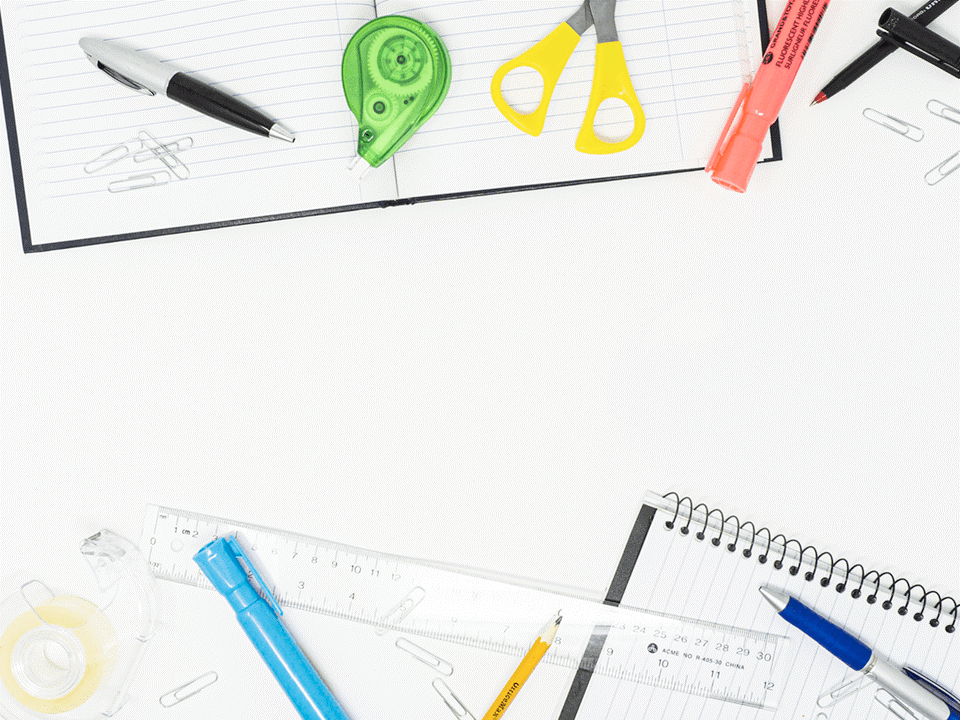 HyrjeNë Shqipëri në vazhdën e ndryshimeve politike, në vitin 2015, u përfshinë edhe ndryshimet që lidheshin në mënyrë të drejpërdrejtë me mënyrën e organizimit të Bashkive në Republikën e Shqipërisë. Si rezultat u krijuan 61 Bashki, të cilat përballen me ndryshime të shumta organizative dhe administrative. Në këtë Kuadër për shkak të decentralizimit Bashkive ju shtohen disa detyra, si dhe nevoja për t’ju përgjigjur më mirë nevojave për zhvillim dhe mirëqënie sociale dhe ekonomike.Ndërkohë në bazë të ligjit 69/2018 të ndryshuar për Arsimin, bashkisë i kalon nën juridiksionin e saj çdo çështje që lidhet ngushtë me mbarëvajtjen e arsimit parashkollor. Në këtë kuadër Bashkia Fier harton këtë plan strategjik, asistuar nga projekti Bashki të Forta.Qëllimi i këtij plani është hartimi i një platforme strategjike dhe gjithëpërfshirëse që do të hedhë bazat për një zhvillim të qëndrueshëm dhe cilësor për të gjitha strukturat e Arsimit parshkollor. Arsimi, konsiderohet si një nga sektorët me impakt të drejtpërdrejtë në mirëqënien sociale dhe ekonomike të Bashkisë Fier. Plani i përmirësimit synon të përmbushë nevojën për të harmonizuar të gjitha aktivitetet zbatuese në një vizion të përbashkët dhe koherent të fokusuar në disa objektiva strategjik.Gjatë analizimit të të dhënave, vihet re qartë që një nga problematikat më kryesore të Bashkisë së Fierit është fakti që shumica e kopshteve ndodhen brenda godinave të shkollës dhe nuk kanë drejtorë për kopshtin, por shpesh menaxhohen nga drejtori i shkollës. Gjithashtu mungesa e drejtorëve në kopshtet pranë Njësive Administrative, krijon shpesh problematika në mirë funksionimin e kopshteve si institucione më vete, vështirësi në menaxhimin e godinës, çështjeve infrastrukturore, bordi i kopshtit dhe këshilli i prindërve nuk funksionojnë më vete, por përzihen me komisionet e shkollës, etj.Nga ana infrastrukturore kopshtet brenda godinave të shkollës kanë nevojë për një vlerësim teknik, për të vlerësuar se në cilat kopshte duhet të ndërhyet më parë, për ndërtimin e rampave, tualeteve për fëmijët me AK si dhe daljet emergjente.  Bashkia Fier gjatë viteve të fundit ka investuar në përmirësimin e kushteve infrastrukturore të godinave të arsimit parashkollor në Bashkinë Qendër, ndërkohë që është duke parë me prioritet edhe godinat pranë Njësive Administrative që ndodhen në ambientet e shkollave. Ndërkohë, Bashkia duhet të zbatojë regjistrimin e fëmijëve sipas vendbanimit, në mënyrë që mos të kemi disa kopshte mbikapacitet dhe disa të tjerë nënkapacitet. Kjo do të ndihmonte më mirë bashkinë për të planifikuar numrin e mësueseve dhe fëmijëve që do të ketë çdo kopsht. Po ashtu bashkia do të hartojë një procedurë standarte për regjistrimin në raste përjashtimore dhe këto raste, t’i marrë përsipër administrimi i bashkisë për t’i konfirmuar.Përsa i përket Burimeve Njerëzore, aktualisht Bashkia është në proces shtimi të drejtorëve, ku janë shtuar  drejtues kopshtesh dhe do të vazhdojë si procedurë.Përsa i përket Ushqimit, Bashkia të shikojë mundësinë e ofrimit të ushqimit në kopshtet në të cilat ka regjistrime dhe ka kërkesë nga komuniteti që të jenë kopshte me drekë, pasi nga të dhënat shihet qartë, që kopshtet me drekë kanë numër më të lartë regjistrimesh. Bashkia shikon mundësinë që nëse do të ketë kërkesa kopshtin Nr. 3,pa drekë    mund ta kthejë në kopsht me drekë, si dhe mund të ndërtojë 6 dhoma ngrënie për 6 kopshtet me drekë që ka1.1 QëllimiPlani do të ketë një rol shumë të rëndësishëm për Bashkinë Fier dhe ai synon të përmirësojë në mënyrë të ndjeshme të gjitha proceset që lidhen me arsimin parashkollor. Konkretisht nëpërmjet planit synohet:Përmirësimi i shërbimit në kopshtet ku mungojnë regjistrimet në mënyrë që të rriten regjistrimet;Planifikim strategjik përsa i përket riorganizimit të infrastrukturës së kopshtit, me qëllim përmirësimin e shërbimit në kopshtet që janë brenda shkollave, ose kopshteve që kanë nevojë imediate për restaurim;Zhvillimi i burimeve njerëzore të bashkisë në çështje të arsimit parashkollor, përmes ndërgjegjësimit në të gjitha nivelet e drejtimit dhe administratës së bashkisë për hartimin, zbatimin dhe monitorimin e planit të përmirësimit;Ngritja e një databaze efektive për menaxhimin e strukturave të Arsimit Parashkollor, sipas së cilës sigurohet respektimi i kërkesave ligjore dhe kuadrit të brendshëm rregullator nga zyrtarët vendorë (autoritetet dhe administrata) si edhe përmirësimin dhe forcimin e këtij kuadri për të parandaluar dhe eliminuar shkeljet;Bashkëpunimi i ngushtë me prindërit dhe komunitetin, për të ndërgjegjësuar për rëndësinë që ka kopshti në zhvillimin e fëmijës;Në pjesën e parë të dokumentit gjendet një analizë përmbajtësore e cila do të përmbajë Vizionin, Misionin, Objektivat Strategjik të Planit, personat përgjegjës për implementimin, monitorimin dhe zhvillimin e tij. Në pjesën e dytë dokumenti fokusohet në vendosjen e Objektivave të përgjithshëm dhe specifik për secilin proces. Për të lehtësuar procesin e implementimit të planit, janë vendosur edhe indikatorët e performancës si dhe objektivat specifik për secilin kriter të përgjithshëm dhe më pas aktivitetet që duhen ndërmarrë për të arritur objektivat e vendosur.Ndërkohë në pjesën e tretë është përmbledhur buxheti i nevojshëm për të realizuar ndërhyrjet në terren me qëllim rritjen e cilësisë në arsimin parashkollor.1.3 ShtrirjaPlani synon të përmirësojë shërbimin e Arsimit Parashkollor në Bashkinë e Fierit. Plani do të implementohet në të gjitha kopshtet që ka nën juridikson Bashkia Fier. Për mbarëvajtjen e aktiviteteve në plan dhe monitorimin e tij do të kujdeset Sektori i Arsimit, pranë Drejtorisë së Përgjithshme Ligjore, Arsim Kulturës dhe Burimeve Njerëzore.1.4 VizioniPërmirësimi i shërbimit të Arsimit Parashkollor, nëpërmjet ngritjes së strukturave për arsimin parashkollor dhe fuqizimin e tyre për t’ju përgjigjur nevojave të fëmijëve.1.5 MisioniShtimi i ambienteve arsimore për arsimin parashkollor dhe përmirësimi i cilësisë së tyre për të ofruar shërbim cilësor për çdo fëmijë të arsimit Parashkollor.1.6 ObjektivatPërmirësimi i ofrimit të shërbimit në kopshte nëpërmjet organizimit të regjistrimeve sipas vendbanimeve;Përmirësimi i infrastrukturës së kopshteve;Ulja e numrit të grupeve të përziera në kopshte nëpërmjet përmirësimit të infrastrukturës;Ngritja dhe fuqizimi i strukturave mbështetëse të kopshtit (Bordi dhe Këshilli i prindërve, Komisioni i shëndetit, sigurisë, mirëmbajtjes dhe mjedisit;Përmirësimi i procesit të identifikimit dhe shërbimit të fëmijëve në nevojë për mbrojtje, me aftësi të kufizuar dhe në nevojë për përfshirje sociale.1.7 PërgjegjësitKoordinator i planit: Personi përgjegjës për Sektorin e Arsimit, i cili kujdeset për zbatimin e planit nga të gjithë aktorët përgjegjës;Personi përgjegjës për Drejtorinë e Shërbimeve Sociale.Aktorët zbatues të planit: Drejtues kopshtit;Mësues i kopshtit;Komuniteti;PMF;Psikologu;GTN;Grupet e terrenit. Monitorues/vlerësues i planit: Kryetari i Bashkisë;Këshilli i Bashkisë. 2. Procesi i Menaxhimit - Veprimet e Planit të Përmirësimit të Shërbimit2.1 Qëllimi Proceset e menaxhimit nuk janë pjesë e ekzekutimit të menjëhershëm të detyrave, por vendosin objektiva strategjike dhe kushte kuadër që ndikojnë në llojet e tjera të procesit. Këto përfshijnë planifikimin, menaxhimin dhe kontrollin e cilësisë.Planifikimi i të gjithë sistemit parashkollor mbështetet në numrin e parashikuar të fëmijëve në moshën e kopshtit 3-6 vjeç, normën e pritshme të regjistrimit, si dhe shkallën e pritshme të frekuentimit. Kjo përbën planifikimin e kërkesës së arsimit parashkollor, duke marrë parasysh që arsimi parashkollor nuk është i detyrueshëm në Shqipëri.Procesi i parashikimit ka gjithashtu edhe dimensionin e ofertës, që përfshin vlerësimin e numrit të mësuesve të nevojshëm, drejtorëve, mësuesve mbështetës për fëmijët me aftësi të kufizuara, stafit mbështetës, si dhe objekteve (mjediseve), stafit shtesë etj.Plani i përmirësimit të shërbimit në Proceset e Menaxhimit ka si qëllim përmirësimin e shërbimit të kopshtit duke siguruar ulje të numrit të fëmijëve në kopshtet e mbipopulluara; rritje të regjistrimeve në kopshtet nën kapacitet; ulje të numrit të grupeve të përziera dhe fëmijëve në to, dhe themelimin dhe fuqizimin e organizmave brenda institucionit të kopshtit.2.2 Objektiva të përgjithshëmObjektivat kryesorë të këtij plani në lidhje me Proceset e Menaxhimit janë:Regjistrimi i fëmijëve sipas zonës së tyre të banimit dhe rritja e regjistrimeve përmes ndërgjegjësimit të prindërve dhe komunitetit për rëndësinë e arsimit parashkollor në formimin e fëmijës; Krijimi i konceptit të kopshtit si komunitet duke organizuar aktivitete në çdo kopsht ku komuniteti mund të marrë pjesë dhe rritja e angazhimit të komunitetit në përmirësimin e shërbimit të arsimit parashkollor;Themelimi dhe fuqizimi i organizmave si: Këshilli i Prindërve, Bordi i Kopshtit dhe Komisioni i Shëndetit, Sigurisë, Mirëmbajtjes dhe Mjedisit, në mënyrë që të rritet ndikimi i tyre në proceset e menaxhimit të kopshteve.2.3 Regjistrimi i fëmijëve 2.3.1 Regjistrimi i fëmijëve në kopsht Informacion i përgjithshëmNumri i fëmijëve të regjistruar në kopshtet publike të Bashkisë Fier është 2329, prej të cilëve 1104 janë vajzaNumri i vajzave të regjistruara në kopshtet publike në total rezulton të jetë më i vogël se numri i djemve të regjistruar. Përjashtim bën vetëm NjA Libofshë ku numri i vajzave të regjistruara është më i lartë se numri i djemve.Ndërkohë vihet re që në Bashkinë e Fierit kemi 42 kopshteve që funksionojnë brenda shkollave, ndërkohë që kemi në total 7 kopshteSipas analizës së të dhënave del qartë që në Qytetin e Fierit ndodhet numri më i madh i kopshteve publike. Ndërsa numri më i ulët i kopshteve publike ndodhen në Njësitë Administrative Libofshë dhe Topojë. Shpërndarja e kopshteve publike sipas zonës gjeografike argumentohet me numrin e popullsisë të përqëndruar në çdo Njësi Administrative dhe nevojën e fëmijëve të grupmoshës 3- 6 vjeç për të përfituar nga shërbimi i kopshtit.Sipas bashkisë, norma e ulët e regjistrimit mund të argumentohet me faktin që pavarësisht se një pjesë e familjeve kanë emigruar nuk e kanë ndryshuar vendbanimin në Gjendjen Civile dhe norma e regjistrimit të fëmijëve në moshë kopshti rezulton të jetë e ulët në mënyrë fiktive.Bashkia Fier ka kapacitetet akomodues për 3121, ndërkohë ka të regjistruar për vitin shkollor 2023-2024  2250 fëmijë në kopshtet publike dhe 485 fëmijë në kopshtit jopublikeGjithsej 2735 fëmijë ndjekin kopshtinNjë faktor tjetër i rëndësishëm që ndikon ndjeshëm në numrin e regjistrimit është përmirësimi i infrastrukturës së kopshtit si dhe ofrimi i ushqimit në kopsht. Sipas bashkisë kopshtet me ushqim, në godinë më vete ose që janë rikonstruktuar së fundmi kanë numër më të lartë fëmijësh të regjistruar. E njejta situatë vihet re edhe për kopshtet e reja të cilat kanë numër të lartë regjistrimesh.Ndërkohë, ndarja e fëmijëve në grupe sipas grupmoshës mbetet akoma problematike për disa NjA. Sipas të dhënave vihet re që numri i fëmijëve të regjistruar në grupet përgatitore është 92, ndërsa numri i fëmijëve të regjistruar në grupet e përziera është 895. Pozitiv është fakti që në këtë bashki ka një numër të lartë fëmijësh të regjistruar në grupin e tretë, konkretisht 478 fëmijë. Bashkia Fier prej disa vitesh ndjek praktikën e regjistrimit të fëmijëve në kopsht sipas vendbanimit. Është hartuar një shkresë zyrtare nga Kryetari i Bashkisë ku janë të përcaktuar qartë vendbanimet që i përkojnë kopshteve. Lista e fëmijëve që vjen nga çerdhet i përcillet kopshteve me shkresë zyrtare  për t’u regjistruar dhe frekuentuar sipas vendbanimit. Objektiva kryesore:Planifikimi i të gjithë sistemit parashkollor mbështetur në numrin e parashikuar të fëmijëve në moshën e kopshtit 3-6 vjeç, normën e pritshme të regjistrimit, si dhe shkallën e pritshme të frekuentimit për të siguruar një shërbim efikas.Nën-objektivat:Indikatorët e performancësLista e AksioneveLista e projekteve Për shkak se blerja dhe mirëmbajtja e Platformës Digjitale kërkon një buxhet të konsiderueshëm nuk mund të realizohet brenda këtyre tre viteve (2024-2026). Risqet2.4 Organizmat e Institucionit Arsimor  2.4.1 Këshilli i Prindërve Informacion i përgjithshëmNga analiza e arsimit parashkollor në Bashkinë Fier rezulton se 74 kopshtet e kanë themeluar Këshillin e Prindërve dhe vetëm 4 kopshte nuk e kanë themeluar. Numri i anëtarëve të Këshillit të Prindërve, që i përkasin gjinisë “femër” në qytetin e Fierit është më i lartë në raport me numrin e anëtarëve të gjinisë “mashkull”. Përsa i përket numrit të anëtarëve rezulton se numri minimal i anëtarëve të Këshillit të Prindërve është 3, numri mesatar është 5, ndërsa numri maksimal është 9.Sipas neni 90/pika 1: Këshilli i Prindërve mblidhet të paktën tre herë në vit. Ndërkohë, numri minimal i mbledhjeve të Këshillit të Prindërve është 1, mesatarja e mbledhjeve është 3 dhe maksimumi i mbledhjeve është 9. Bashkia nuk ka informacion në lidhje me mbarëvajtjen e Këshillit të Prindërve. Gjithashtu, bashkia nuk është thirurr asnjëherë të bëhët pjesë e kërkesave të prindërve, apo të japë rekomandime për zgjidhje.Gjithashtu, vihet re që temat që diskutohen shpeshpherë lidhen edhe me përgjegjësi të cilat nuk i zgjidh dot as këshilli dhe as vetëm kopshti.Objektiva kryesore:Themelimi i Këshillit të Prindërve në çdo kopsht sipas Udhëzimit Nr. 31 dhe rritja e kapaciteteve të anëtarëve të Këshillit të Prindërve përsa i përket të drejtave dhe detyrimeve të tij.Nën-objektivat:Indikatorët e performancësLista e AksioneveLista e projekteve 2.4.2 Bordi i Kopshtit Informacion i përgjithshëmJo të gjithë kopshtet në Bashkinë Fier kanë themeluar Bordin e Kopshtit.Referuar Udhëzimit Nr. 25, bordi përbëhet nga 7 anëtarë, ndërkohë në kopshtet publike të Qytetit Fierit, numri minimal i anëtarëve të bordit të kopshtit është 3, numri mesatar është 5, ndërsa numri maksimal i anëtarëve është 8.Sipas Udhëzimit, Nr. 25, në ngritjen e bordit u kushtohet kujdes i veçantë përfaqësimit gjinor. Në kopshtet e qytetit të Fierit, pjesa më e madhe e anëtarëve, i përkasin gjinisë “femër”, konkretisht numri mesatar i anëtarëve të gjinisë “femër” eshtë 3, ndërsa numri mesatar i anëtarëve “meshkuj” është 1.Bordi mblidhet jo me pak se tri herë në vit. Mbledhjet e tjera zhvillohen me nismën e kryetarit të bordit ose të shumicës së thjeshtë të anëtarëve të tij. Ndërkohë, në bashkinë e Fierit, numri minimal i mbledhjeve të bordit në kopshtet publike të qytetit është 2, numri mesatar është 3, ndërsa numri maksimal është 9.Disa nga veprimtaritë që kryhen dhe tematikat që diskutohen në bord janë:Objektiva kryesore:Themelimi dhe fuqizimi i Bordit të Kopshtit si organizëm që siguron mbarëvajtjen e arsimit parashkollor dhe adreson çështjet problematike për zgjidhjen e tyre.Nën-objektivat:Indikatorët e performancësLista e AksioneveLista e projekteve Risqet2.4.3 Komisioni i Shëndetit, Sigurisë, Mirëmbajtjes dhe Mjedisit Informacion i përgjithshëmPjesa më e madhe e kopshteve publike, respektivisht 57 kopshte e kanë themeluar Komisonin e Shëndetit, Sigurisë, Mirëmbajtjes dhe Mjedisit, 21 prej tyre nuk e kanë themeluar.Komisioni i shëndetit, sigurisë, mirëmbajtjes dhe mjedisit ka në përbërje të tij edhe prindër të caktuar nga këshilli i prindërve. Referuar të dhënave të mbledhura, 42 kopshte janë shprehur se kanë anëtar pjesë të këshillit të prindërve. Ndërkohë përsa i takon mbledhjeve të komisionit për t'i dhënë zgjidhje problematikave të krijuara në kopsht ai duhet të mblidhet për të diskutuar problemet. Sipas analizës së të dhënave komisioni është mbledhur mesatarisht 3 herë, minimumi i mbledhjeve është 1 dhe maksimumi është 9.Kopshtet e NJA dhe që janë brenda godinave të shkollave menaxhohen nga drejtuesit e shkollave dhe kanë të integruar Komisionin e Shëndetit të tyre me Komisionin e Shkollës. Objektiva kryesore:Themelimi dhe fuqizimi i Komisionit të Shëndetit, Sigurisë, Mirëmbajtjes dhe Mjedisit sipas Udhëzimit nr. 31.Nën-objektivat:Indikatorët e performancësLista e AksioneveLista e projekteve 3. Proceset Kryesore - Veprimet e Planit të Përmirësimit të Shërbimit3.1 Qëllimi Proceset kryesore janë ato procese që i shërbejnë drejtpërdrejt përmbushjes së objektivave strategjike ose qëllimit të institucionit. Këto procese ofrojnë një pjesë të konsiderueshme të performancës së një institucioni dhe konsumojnë një pjesë të konsiderueshme të burimeve. Në lidhje me kopshtet publike, fëmijët regjistrohen dhe mbërrijnë në objekt (këtu fillon procesi) dhe largohen pasi të kenë marrë arsimin parashkollor (procesi përfundon).Plani i përmirësimit të shërbimit ka si qëllim rritjen e identifikimit, vlerësimit dhe trajtimit më të mirë të rasteve të fëmijëve pjesë e kategorive që përbëjnë rrezik për përjashtim social (fëmijët rom dhe egjiptian, fëmijët e përfshirë në skemën e ndihmës ekonomike, fëmijët jetimë, me prindër të divorcuar, fëmijë viktima të dhunës dhe abuzimit, etj), fëmijët në nevojë për mbrojtje dhe fëmijët me aftësi të kufizuar.3.2 Objektiva të përgjithshëmObjektivat kryesore të planeve të përmirësimit në lidhje me Proceset Kryesore janë:Rritja e identifikimit dhe vlerësimit të rasteve të fëmijëve në nevojë për përfshirje sociale, në nevojë për mbrojtje dhe me aftësi të kufizuar;Përmirësimi i procesit të menaxhimit të rasteve të identifikuara të fëmijëve në nevojë për mbrojtje, në nevojë për përfshirje sociale dhe me aftësi të kufizuar;Ngritja e një sistemi të unifikuar në nivel vendor për Bashkinë Fier për mbledhjen e të dhënave, përpunimin dhe analizimin e tyre për të gjithë fëmijët në nevojë për përfshirje sociale;Hartimi i politikave dhe ofrimit të paketës së shërbimeve për fëmijët në nevojë për përfshirje sociale dhe në moshë për kopësht për lehtësimin e aksesit të tyre në kopësht;Ofrimi i asistencës për fëmijët e identifikuar brenda ambentit te kopshtit. Ofrimi i shërbimit i paketës së shërbimeve psiko-sociale dhe shërbime të tjera në mënyrë të barabartë dhe jo-diskriminuese për të shmangur përjashtimin social.3.3 Përfshirja sociale 3.3.1 Koncepti i përfshirjes sociale Informacion i përgjithshëmKoncepti i përfshirjes sociale zbulon natyrën e ndërthurur dhe shumë-përmasore të mungesës kronike që rrjedh nga përjashtimi social, si për shembull nga diskriminimi, që shërben si shtysë e rëndësishme e aspekteve më të thjeshta dhe lehtësisht të vëzhgueshme të varfërisë (mungesa e shkollimit, shëndeti i dobët, dhe niveli i ulët i pjesëmarrjes apo kthimit në tregun e punës). Qasja në shërbime është thelbësore për përmirësimin e kushteve në bazë të të cilave individët marrin pjesë në shoqëri, dhe mundësia për të kërkuar hapësirë për pjesëmarrje është thelbësore për përfshirjen. Në këtë dokument ky koncept i referohet rasteve të fëmijëve në moshë për kopësht duke përfshirë kategoritë e fëmijëve të përfshirë në skemën e ndihmës ekonomike, fëmijë të komunitetit rom dhe egjiptian, fëmijë në moshë për kopësht por që nuk kanë akses për shumë arsye të ndryshme (mungesa e transportit, vështirësi për të marrë informacion, mos plotësim informacioni).3.3.2 Identifikimi i nevojave për përfshirje Informacion i përgjithshëmBashkia Fier e ka të ngritur Njësinë e Vlerësimit të Nevojave dhe Referimit (NJVNR). NJVNR ka rol në identifikimin e nevojave për shërbime për të gjitha kategoritë në nevojë duke përfshirë grupin e fëmijëve në sistemin arsimit parashkollor që përballen me përjashtimin social si rrjedhojë e varfërisë, mungesës së punësimit, shëndetit, diskriminimit, strehimit të sigurt, etj. Nga të dhënat e mbledhura në nivel Bashkie është raportuar se nuk ka fëmijë që kanë nevojë për mbrojtje, të cilët janë të regjistruar dhe frekuentojnë çdo ditë kopshtin.Bashkia ka në strukturën e saj organizative një grup proaktiv për identifikimin e fëmijëve me nevojë për përfshirje sociale. Ajo i identifikon fëmijët me nevojë për përfshirje sociale edhe nëpërmjet raportimit të stafit të shkollave dhe kopshteve, familjeve që marrin ndihmë ekonomike dhe familjet që kanë anëtarë me aftësi të kufizuar.Numri i fëmijëve me nevojë për përfshirje sociale të regjistruar në kopshtet publike të Bashkisë Fier është 118 fëmijë të komunitetit rom dhe egjiptian.Objektiva kryesore:Rritja e identifikimit dhe vlerësimit të rasteve të fëmijëve pjesë e kategorive që përbëjnë rrezik për përjashtim social (fëmijët rom dhe egjiptian, fëmijët e përfshirë në skemën e ndihmës ekonomike, fëmijët jetimë, me prindër të divorcuar, etj);Nën-objektivat:Indikatorët e performancësLista e AksioneveLista e projekteve 3.3.3 Ndihma e përditshme Informacion i përgjithshëmGjatë vitit shkollor 2019-2020 në kopshtet e Bashkisë Fier janë regjistruar 2329 fëmijë në kopshte publike (në 78 kopshte). Bashkia Fier ka kapacitetet akomodues për 3121 fëmijë në kopshtet publike, për të tre grupet e fëmijëve (grupi i parë, grupi i dytë dhe grupi i tretë). Numri i fëmijëve në nevojë për përfshirje sociale është: 81 fëmijë të komuniteti rom, 37 fëmijë në familje me ndihmë ekonomike dhe 15 fëmijë me aftësi të kufizuara.Bashkia Fier planifikon të vazhdojë të zgjerojë paketat lehtësuese që ofron për fëmijët në nevojë për përfshirje sociale në moshë kopshti. Objektiva kryesore:Përmirësimi i trajtimit të rasteve të fëmijëve pjesë e kategorive që përbëjnë rrezik për përjashtim social (fëmijët rom dhe egjiptian, fëmijët e përfshirë në skemën e ndihmës ekonomike, fëmijët jetimë, me prindër të divorcuar, fëmijë viktima të dhunës në familje apo abuzimi, etj);Nën-objektivat:Indikatorët e performancësLista e AksioneveLista e projekteve 3.4 Mbrojtja e fëmijëve 3.4.1 Identifikimi i abuzimit dhe neglizhimit të fëmijës Informacion i përgjithshëmNë Bashkinë Fier, Njësia për Mbrojtjen e Fëmijëve, është një strukturë e atashuar pranë Drejtorisë së Shërbimit Social, i cili përmban PMF vetëm për bashkinë qendër. Në Njësitë e tjera Administrative (fshatrat) që nuk ka PMF, rolin e këtij të fundit e luan Administratori Shoqëror.Nuk ka patur raste të identifikimit të fëmijëve në nevojë për mbrojtje në kopshtet e Bashkisë Fier. Çdo rast i identifikuar në nevojë për mbrojtje raportohet pranë NJMF. Gjatë vitit 2023, Bashkia Fier ka plotësuar nevojat në lidhje me shërbimin psiko – social në arsimin parashkollor. Kjo strukturë përbëhet nga 2 psikologë dhe 2 punonjës social që do të mbulojnë të gjithë bashkinë. Në këtë mënyrë bashkia synon që në vitet e ardhshme të:Rritet e numri i fëmijëve në moshë kopshti që përfitojnë shërbimin psiko-social;Rritet numri i fëmijëve të identifkuar në nevojë për mbrojtje të raportuar pranë PMF;Rritet numri i fëmijëve që marrin shërbime të specializuara sipas nevojave;Krijojë dosje individuale për çdo fëmijë që përfiton nga shërbimi psiko-social, ku përfshihet praktika e vlerësimit dhe plani i ndërhyrjes.Objektiva kryesore:Parandalimi, identifikimi, raportimi dhe menaxhimi i rasteve të fëmijëve në nevojë për mbrojtje.Nën-objektivat:Indikatorët e performancësLista e AksioneveLista e projekteve 3.5 Fëmijët me aftësi të kufizuar 3.5.1 Adresimi i prindërve Informacion i përgjithshëmNë kopshtet publike të Bashkisë Fier janë regjistruar 15 fëmijë me aftësi të kufizuara dhe ka  mësuese ndihmëse. Bashkia nuk ka informacion për numrin e fëmijëve me aftësi të kufizuar në moshë kopshti. Bashkinë Fier ka në plan të përmirësoj infrastrukturën e kopshteve, për ta përshtatur për fëmijët me aftësi të kufizuara. Jane 42 kopshte qduhet të pajsen me rampa. Gjatë analizës së situatës së arsimit parashkollor gjithashtu është evidentuar se mësuesit e kopshteve hasin probleme me prindërit në momentin që ata dyshojnë se fëmija mund të jetë me aftësi të kufizuar. Prindërit nuk pranojnë të vizitojnë fëmijën e tyre sepse refuzojnë të pranojnë se mund të jetë me aftësi të kufizuara mendore ose fizike.Qndresa që bëjnë prindërit kur dyshohet se fëmijët e tyre mund të jenë me aftësi të kufizuar vonon procesin e diagnostikimit të fëmijëve dhe trajtimin e tyre sa më parë. Për këtë arsye duhet ndërhyrë nga Sektori i Arsimit dhe Shërbimi Psiko-Social për të punuar me këtë problem.Objektiva kryesore:Përmirësimi i procesit të diagnostikimit të fëmijëve me aftësi të kufizuarNën-objektivat:Indikatorët e performancësLista e AksioneveLista e projekteve 3.5.2 Kërkesa për fonde shtesë Informacion i përgjithshëmNumri i fëmijëve me aftësi të kufizuar të regjistruar në kopsht është 15. Infrastruktura e kopshteve nuk është e përshtatshme për fëmijët me aftësi të kufizuara. Në 42 ndërtesa kopshtesh mungojnë rampat, është e nevojshme që në kopshte të vendosen rampat, në përputhje me standardin për infrastrukturën e kopshteve, gjithashtu mungojnë edhe tualetet për fëmijët me aftësi të kufizar.Objektiva kryesore:Plotësimi i standardeve të aksesueshmërisë të fëmijëve me AK në arsimin parashkollorNën-objektivat:Indikatorët e performancësLista e AksioneveLista e projekteve Risqet4. Proceset Mbështetëse - Veprimet e Planit të Përmirësimit të Shërbimit4.1 Qëllimi Proceset mbështetëse janë procese që ofrojnë mbështetje për proceset kryesore. Proceset mbështetëse duhet të gjenden brenda ose jashtë institucionit. Në shembullin e kopshtit, një proces mbështetës mund të jetë shtimi i burimeve njerëzore pranë Bashkisë, për të koordinuar në aktivitetet e planit të përmirësimit të arsimit parashkollor.Planet e përmirësimit të shërbimit kanë si qëllim ofrimin e shërbimit sa më efikas të kopshteve në aspektin e edukimit të fëmijëve, sigurisë së tyre, zhvillimit të tyre dhe sigurimin e aksesueshmërisë së shërbimit nga të gjithë. Plani fokusohet në përmirësimin e infrastrukturës së godinave të kopshteve, formimin dhe ngritjen e kapaciteteve në mbështetje të arsimit parashkollor si dhe gjithëpërfshirjen e fëmijëve në të gjitha strukturat e arsimit parashkollor në të gjithë territorin që mbulon Bashkia Fier.4.2 Objektiva të përgjithshëmObjektivi kryesor i planeve të përmirësimit të shërbimit në lidhje me Proceset Mbështetëse është arritja e standardeve të vendosura nga aktet ligjore përsa i përket numrit të stafit të kopshteve, rikonstruksionit dhe mirëmbajtjes së godinave, llojet e materialeve didaktike, cilësinë e ushqimit dhe sigurimin e aksesit në kopsht.4.3 Burimet Njerëzore 4.3.1 Rekrutimi i stafit Informacion i përgjithshëmNë kopshtet publike të Bashkisë Fier janë të punësuara 171 mësuese, ndër të cilat 9 janë mësuese mbështetëse. Nëse do të analizojmë numrin e mësueseve për fëmijë, duke përjashtuar numrin e fëmijëve me AK dhe numrin e mësueseve ndihmëse vetëm në qytetin e Fierit, numri i fëmijëve të regjistruar në kopshtet publike është 2329, numri i mësueseve është 162 dhe numri i fëmijëve për 1 mësuese është mesatarisht 14. Ndërkohë në zonat rurale kalohet numri i fëmijëve për 1 mësues. Gjatë vitit 2022, Bashkia Fier është përpjekur të ulë raportin e lartë fëmijë-mësues duke punësuar mësues në kopshtet ku raporti ka qenë i madh. Gjithashtu, kopshtet që gjenden në godina të shkollave menaxhohen nga drejtues të shkollave. Pra, janë vetëm 14 drejtorë në gjithë bashkinë. Objektiva kryesore:Përmirësimi i sistemit të menaxhimit të kopshteve duke siguruar nivelin e duhur të stafit përcaktuar nga aktet ligjore. Nën-objektivat:Indikatorët e performancësLista e AksioneveLista e projekteve Risqet4.3.2 Trajnimi i stafit Informacion i përgjithshëmAgjencia e Sigurimit të Cilësisë së Arsimit Parauniversitar (ASCAP) ka si përgjegjësi rritjen e kapaciteteve të stafit të IA nëpërmjet trajnimeve të detyrueshme. Për mësuesit e arsimit parashkollor janë 3 trainime vjetore të detyruara. Nga analiza e situatës së arsimit parashkollor në Bashkinë Fier, ka rezultuar se këto trajnime nuk kryhen nga ASCAP, ose kryhen por mësueset nuk njoftohen për të marrë pjesë. Mësueset i kryejnë këto trajnime akredituese në institucione private kundrejt pagesës. Së fundmi, kopshtet e Bashkisë Fier nuk kanë dalje emergjence dhe stafi nuk është i përgatitur për mënyrën e reagimit në rastin e situatave emergjente, përfshirë këtu edhe kur mund të jetë e nevojshme dhënia e ndihmës së parë. Për këto arsye është e nevojshme rritja e kapaciteteve të stafit të kopshteve në këto fusha.Gjatë vitit 2022-2023, vetë Bashkia Fier ka organizuar trajnime me mësueset e kopshteve në fushat: Bashkëpunim me prindërit për fëmijët me aftësi ndryshe, disiplinimi pozitiv i fëmijëve, teknikat për nxitjen e zhvillimit të gjuhës dhe komunikimit, integrimi social dhe gjithëpërfshirës, çrregullimet e spektrit autik dhe mbështetje specifike për fëmijët e parashkollorit. Objektiva kryesore:Rritja e kapaciteteve të stafit të kopshteveNën-objektivat:Indikatorët e performancësLista e AksioneveLista e projekteve 4.4 Menaxhimi i godinave 4.4.1 Rikonstruksioni i kopshteveInformacion i përgjithshëmPjesa më e madhe e kopshteve publike në territorin e Bashkisë Fier ndodhen brenda godinave të shkollave. Nga 78 kopshte publike në total, 36 prej tyre janë në godinë më vete.Gjatë analizës së situatës së arsimit parashkollor në Bashkinë Fier u evidentua se një pjesë e madhe e kopshteve kanë nevojë për rikonstruksion. Disa nga problemet më shqetësuese janë rikonstruksion i tualeteve, ndërtimi i rampave dhe rikonstruksion i brendshëm i godinave. Kopshtet në qytetin e Beratit, NjA Topojë, Frakull dhe Cerkan kanë raportuar më shumë nevojë për rikonstruksion të llojit lyerje. Kopshtet në NjA Qendër kanë raportuar më tepër për rikonstruksion tualeti. Gjatë periudhës së pushimit hartohet një plan pune të cilat kryejnë mirëmbajtjen e godinës për vitin pasardhës. Mirëmbajtja bëhet çdo vit në çdo kopsht.Përsa i përket furnizimit me ujë të rrjedhshëm, kopshtet furnizohen të gjitha me ujë. Çdo 3 muaj bëhen analizat e ujit të pijshëm dhe dërgohet raport në bashki. Gjithashtu, kopshtet furnizohen të gjitha me elektricitet dhe ngrohje. Përsa i përket vitit të ndërtimit të godinave të kopshteve ka rezultuar se të gjithë kopshtet janë ndertuar rreth viteve 1951-1991. Objektivat kryesorëRikonstruksioni i godinave duke iu përmbajtur standardeve për hapësirat e kopshteve dhe facilitetet e nevojshme.           Nën objektivat:Indikatorët e performancësLista e aksioneveLista e ProjekteveRisqet4.5 Materialet 4.5.1 Planifikimi i nevojës për materiale Informacion i përgjithshëmPërsa i përket materialeve didaktike, Drejtueset e kopshteve kanë raportuar nëse kopshtet disponojnë materiale didaktike për çdo fëmijë dhe 34 prej tyre kanë raportuar pozitivisht. Kopshte që nuk disponojnë materiale didaktike për çdo fëmijë janë 20 kopshte dhe ndodhen në NjA Dërmenas, Fier, Frakull, Levan, Libofshë, Mbrostar-Ura dhe në Portëz. Bashkia e Fier pjesërisht i pajis kopshtet me materiale didaktike, ajo mbulon plotësisht shpenzimet për materiale kancelarike. Shpenzimet për materiale didaktike mbulohen nga prindërit, ndaj jo të gjitha kopshtet kanë materiale didaktike për çdo fëmijë sepse jo të gjithë prindërit pranojnë të paguajnë për to. Çdo vit Drejtorët e kopshteve në bazë të programit unifikojnë listën e materialeve që çdo fëmijë duhet të ketë në bazë të nevojave.Nën-objektivat:Indikatorët e performancësLista e AksioneveLista e projekteve 4.6 Ushqimi  4.6.1 Planifikimi i shërbimit të ushqimit në kopshte Informacion i përgjithshëmNumri i fëmijëve të regjistruar në 10 kopshtet publike me drekë është 659 fëmijë, ndërsa në 68 kopshtet publike pa drekë, janë të regjistruar 1670 fëmijë në total në gjithë Bashkinë. Kjo e dhënë nënkupton faktin se pjesa më e madhe e fëmijëve janë të regjistruar në kopshte me drekë, pavarësisht se numri i kopshteve me drekë është më i vogël se numri i kopshteve pa drekë. Siç e kemi evidentuar më sipër, kopshtet me drekë kanë më shumë fëmijë të regjistruar dhe janë më të kërkuara. Në disa zona kërkesa e prindërve për kopshtet me drekë është e lartë dhe planifikohet nga bashkia që numri i kopshteve me drekë të rritet. 1 kopsht pa drekë  kthehe në kopsht me drekë, specifikisht Kopshti "Nr. 3" pa ushqim të kthehet në kopsht me ushqim pasi ka infrastrukturë dhe plotësohen standartet. Shpërndarja e ushqimit kryhet çdo ditë nga furnitori  dhe nga magazina e kopshte. Komisioni i Vlerësimit është prezent çdo ditë për të vlerësuar produktet ushqimore të dërguara nga furnitori. Transporti kryhet nga shoferi me mjet frigoriferik. Ushqimi merret në dorëzim nga kuzhinierja e kopshtit. Në rast se kuzhinierja vë re se ushqimi nuk është i freskët njoftohet QEA e cila zvendeson menjeherë ushqimin.AKU kryhen kontrolle të shpeshta, një herë në javë. Gjatë kontrollit kërkohet libreza shëndetsore e personelit.Ka prinder debitorë. Në këto raste, nëse prindi nuk paguan për më shumë se 2 muaj i mbahet pagesa nga pagesa e sigurisë që ka kryer në momentin e regjistrimit.Me VKB, kuota ushqimore sht 50% për fëmijët binjakë. Në vitin 2020 sht shtuar Paketa lehtësuese për pagesën e kuotës ushqimore 50% edhe për fëmijët në ndihmë ekonomike dhe fëmijët Rom.Objektiva kryesore:Mbulimi i kërkesës për shërbimine ushqimit në kopshteNën-objektivat:Indikatorët e performancësLista e AksioneveLista e projekteve 5. BuxhetiNrPershkrimi1
Unifikimi i të dhënave të arsimit parashkollor mes Bashkisë, ZVAP, NJA dhe kopshteve
2
Ulja e numrit të grupeve të përziera dhe fëmijëve në këto grupe
3
Rritja e regjistrimit të fëmijëve në kopshte
4
Identifikimi i fëmijëve në moshë kopshti në Bashkinë Fier
5
Rregullimi i procedurës së regjistrimit nëpërmjet hartimit dhe zbatimit të akteve formale
KodiIndikatoriShpërndarja gjeografikeMatje në:AgregimiFakt AktualPlan 2024Plan 2025Plan 2026090Numri i fëmijëve në Grupin e PërzierQendërVlereMesatare160090Numri i fëmijëve në Grupin e PërzierPeriferiVlereMesatare64090Numri i fëmijëve në Grupin e PërzierFshatVlereMesatare601089Numri i fëmijëve në Grupin IIIQendërVlereMesatare365089Numri i fëmijëve në Grupin IIIPeriferiVlereMesatare28089Numri i fëmijëve në Grupin IIIFshatVlereMesatare177088Numri i fëmijëve në Grupin IIQendërVlereMesatare334088Numri i fëmijëve në Grupin IIPeriferiVlereMesatare0088Numri i fëmijëve në Grupin IIFshatVlereMesatare82087Numri i fëmijëve në Grupin IQendërVlereMesatare326087Numri i fëmijëve në Grupin IPeriferiVlereMesatare-087Numri i fëmijëve në Grupin IFshatVlereMesatare49079Sipërfaqja e brendshme e kopshtit në m2/fëmijëQendërVlereMesatare2.35 m2079Sipërfaqja e brendshme e kopshtit në m2/fëmijëPeriferiVlereMesatare3.17m2079Sipërfaqja e brendshme e kopshtit në m2/fëmijëFshatVlereMesatare3.42 m2010Numri i punonjësve në Njësinë që menaxhon arsimin parashkollor brenda BashkisëBashkiVlereShumatore11QEA009Instrumenta teknologjike për dixhitalizimin dhe menaxhimin e të dhënaveBashkiVlereShumatore003Numri i aktiviteteve të kopshtit ku ka marrë pjesë komunitetiQendërVlereMesatare7003Numri i aktiviteteve të kopshtit ku ka marrë pjesë komunitetiPeriferiVlereMesatare6003Numri i aktiviteteve të kopshtit ku ka marrë pjesë komunitetiFshatVlereMesatare5008Numri i fëmijëve në grup-moshën 3-5 vjeçQendërVlereShumatore1223008Numri i fëmijëve në grup-moshën 3-5 vjeçPeriferiVlereShumatore92008Numri i fëmijëve në grup-moshën 3-5 vjeçFshatVlereShumatore891002Norma e regjistrimit në kopshtQendër%Tjetër88.6%002Norma e regjistrimit në kopshtPeriferi%Tjetër98%002Norma e regjistrimit në kopshtFshat%Tjetër84%001Numri i fëmijëve të regjistruar në kopshtQendërVlereShumatore1249001Numri i fëmijëve të regjistruar në kopshtPeriferiVlereShumatore92001Numri i fëmijëve të regjistruar në kopshtFshatVlereShumatore909NumriProjektiPergjegjesFakt AktualBuxhet Vit 2024Buxhet Vit 2025Buxhet Vit 2026Total periudhe005Vlerësimi i Brendshëm i kopshteveSektori i Arsimit0000004Hartimi i Planit Afatmesëm në çdo Kopsht Drejtoritë e kopshteve00003Organizimi i aktiviteteve të përbashkta mes komunitetit dhe kopshteveSektori i Arsimit0000002Krijimi i platformës digjitale e cila përmban të dhëna analitike për kopshtinSektori i Arsimit001Regjistrimi i fëmijëve sipaszonës së banimitSektori i Arsimit00000Nr. 001Projekti: Regjistrimi i fëmijëve sipas zonës së banimitProjekti: Regjistrimi i fëmijëve sipas zonës së banimitProgrami Buxhetor: 09120 - Arsimi bazë përfshirë arsimin parashkollor Funksioni: 09 a)Përshkrim i shkurtër i projektita)Përshkrim i shkurtër i projektita)Përshkrim i shkurtër i projektita)Përshkrim i shkurtër i projektiti SituataRegjistrimi i fëmijëve bëhet sipas hartës së vendbanimit ,por ka dhe raste specifike kur kjo nuk ndodh. Kryesisht kopshtet mbyllin regjistrimet e tyre me fëmijët e zonës dhe nëse kanë hapësira boshe mund të regjistrojnë edhe fëmijë nga jashtë zonës së vendbanimit, kjo për arsye të ndryshme që mund të lidhen me punësimin e prindërve afër këtyre kopshteve etj. Prioritet i jepet fëmijëve në ndihmë, ku bashkia në bashkëpunim me drejtorinë e shërbimeve sociale për këto raste specifike, iu jep mundësinë prindërve të zgjedhin t’i regjistrojnë fëmijët e tyre pranë kopshteve ku ata punojnë ose pranë shtëpive të gjyshërve. i SituataRegjistrimi i fëmijëve bëhet sipas hartës së vendbanimit ,por ka dhe raste specifike kur kjo nuk ndodh. Kryesisht kopshtet mbyllin regjistrimet e tyre me fëmijët e zonës dhe nëse kanë hapësira boshe mund të regjistrojnë edhe fëmijë nga jashtë zonës së vendbanimit, kjo për arsye të ndryshme që mund të lidhen me punësimin e prindërve afër këtyre kopshteve etj. Prioritet i jepet fëmijëve në ndihmë, ku bashkia në bashkëpunim me drejtorinë e shërbimeve sociale për këto raste specifike, iu jep mundësinë prindërve të zgjedhin t’i regjistrojnë fëmijët e tyre pranë kopshteve ku ata punojnë ose pranë shtëpive të gjyshërve. i SituataRegjistrimi i fëmijëve bëhet sipas hartës së vendbanimit ,por ka dhe raste specifike kur kjo nuk ndodh. Kryesisht kopshtet mbyllin regjistrimet e tyre me fëmijët e zonës dhe nëse kanë hapësira boshe mund të regjistrojnë edhe fëmijë nga jashtë zonës së vendbanimit, kjo për arsye të ndryshme që mund të lidhen me punësimin e prindërve afër këtyre kopshteve etj. Prioritet i jepet fëmijëve në ndihmë, ku bashkia në bashkëpunim me drejtorinë e shërbimeve sociale për këto raste specifike, iu jep mundësinë prindërve të zgjedhin t’i regjistrojnë fëmijët e tyre pranë kopshteve ku ata punojnë ose pranë shtëpive të gjyshërve. i SituataRegjistrimi i fëmijëve bëhet sipas hartës së vendbanimit ,por ka dhe raste specifike kur kjo nuk ndodh. Kryesisht kopshtet mbyllin regjistrimet e tyre me fëmijët e zonës dhe nëse kanë hapësira boshe mund të regjistrojnë edhe fëmijë nga jashtë zonës së vendbanimit, kjo për arsye të ndryshme që mund të lidhen me punësimin e prindërve afër këtyre kopshteve etj. Prioritet i jepet fëmijëve në ndihmë, ku bashkia në bashkëpunim me drejtorinë e shërbimeve sociale për këto raste specifike, iu jep mundësinë prindërve të zgjedhin t’i regjistrojnë fëmijët e tyre pranë kopshteve ku ata punojnë ose pranë shtëpive të gjyshërve. Përmbledhje e problematikës dhe nevoja për ndërhyrjePërmbledhje e problematikës dhe nevoja për ndërhyrjePërmbledhje e problematikës dhe nevoja për ndërhyrjePërmbledhje e problematikës dhe nevoja për ndërhyrjeShpërndarja jo e barabartë e fëmijëve në kopshte shkakton mbipopullim të disa kopshteve dhe nënpopullim të kopshteve të tjera. Mbipopullimi i kopshteve shkakton pengesa në procesin e edukimit dhe menaxhimit të fëmijëve, ndërsa nënpopullimi bën që hapësirat, në të cilat është investuar dhe janë në gjendje shumë të mirë, të mos shfrytëzohen maksimalisht.Shpërndarja jo e barabartë e fëmijëve në kopshte shkakton mbipopullim të disa kopshteve dhe nënpopullim të kopshteve të tjera. Mbipopullimi i kopshteve shkakton pengesa në procesin e edukimit dhe menaxhimit të fëmijëve, ndërsa nënpopullimi bën që hapësirat, në të cilat është investuar dhe janë në gjendje shumë të mirë, të mos shfrytëzohen maksimalisht.Shpërndarja jo e barabartë e fëmijëve në kopshte shkakton mbipopullim të disa kopshteve dhe nënpopullim të kopshteve të tjera. Mbipopullimi i kopshteve shkakton pengesa në procesin e edukimit dhe menaxhimit të fëmijëve, ndërsa nënpopullimi bën që hapësirat, në të cilat është investuar dhe janë në gjendje shumë të mirë, të mos shfrytëzohen maksimalisht.Shpërndarja jo e barabartë e fëmijëve në kopshte shkakton mbipopullim të disa kopshteve dhe nënpopullim të kopshteve të tjera. Mbipopullimi i kopshteve shkakton pengesa në procesin e edukimit dhe menaxhimit të fëmijëve, ndërsa nënpopullimi bën që hapësirat, në të cilat është investuar dhe janë në gjendje shumë të mirë, të mos shfrytëzohen maksimalisht.ii Synimi i projektitPër të siguruar shpërndarjen e barabartë të fëmijëve në kopshte është e rëndësishme të sigurohet që cilësia e shërbimit te të gjithë kopshtet është e njëjtë dhe regjistrimi kryhet sipas zonës së banimit dhe jo preferencave të prindërve. Ky projekt përqëndrohet në realizimin e regjistrimit të fëmijëve në kopsht sipas zonës së banimit nëpërmjet përcaktimit të një rregulloreje, e cila do të ndiqet nga të gjitha kopshtet.ii Synimi i projektitPër të siguruar shpërndarjen e barabartë të fëmijëve në kopshte është e rëndësishme të sigurohet që cilësia e shërbimit te të gjithë kopshtet është e njëjtë dhe regjistrimi kryhet sipas zonës së banimit dhe jo preferencave të prindërve. Ky projekt përqëndrohet në realizimin e regjistrimit të fëmijëve në kopsht sipas zonës së banimit nëpërmjet përcaktimit të një rregulloreje, e cila do të ndiqet nga të gjitha kopshtet.ii Synimi i projektitPër të siguruar shpërndarjen e barabartë të fëmijëve në kopshte është e rëndësishme të sigurohet që cilësia e shërbimit te të gjithë kopshtet është e njëjtë dhe regjistrimi kryhet sipas zonës së banimit dhe jo preferencave të prindërve. Ky projekt përqëndrohet në realizimin e regjistrimit të fëmijëve në kopsht sipas zonës së banimit nëpërmjet përcaktimit të një rregulloreje, e cila do të ndiqet nga të gjitha kopshtet.ii Synimi i projektitPër të siguruar shpërndarjen e barabartë të fëmijëve në kopshte është e rëndësishme të sigurohet që cilësia e shërbimit te të gjithë kopshtet është e njëjtë dhe regjistrimi kryhet sipas zonës së banimit dhe jo preferencave të prindërve. Ky projekt përqëndrohet në realizimin e regjistrimit të fëmijëve në kopsht sipas zonës së banimit nëpërmjet përcaktimit të një rregulloreje, e cila do të ndiqet nga të gjitha kopshtet.iii Niveli i ndërhyrjesA: LigjoreUrdhër nga Kryetari i Bashkisë për regjistrimin e fëmijëve në kopshtet pranë zonës së tyre të banimit;Hartimi i një rregulloreje që përcakton procedurën, aktorët përgjegjës, afatet kohore dhe mënyrën e ndërveprimit ndërmjet palëve gjatë procesit të regjistrimit të fëmijëve në kopshte nga Drejtoria e Arsimit. (Bashkia Fier ka një rregullore që nga viti 2020 dhe të përditësuar në shtator 2023 ku janë përcaktuar    afatet kohore dhe mënyra e ndërveprimit për regjistrimet) Vendbanimi është i shkruar ne certifikatë.B: MenaxherialeNjë model i rregullores mund të jetë si më poshtë:Prindërit përpos dokumentave që dorëzojnë për regjistrimin e fëmijëve në kopsht, duhet të dorëzojnë dhe Certifikatën e vendbanimit. Afati i dorëzimit të dokumenteve të nevojshme për regjistrimin e fëmijëve është 1 - 10 qershor;Kopshti merr dokumentet e dorëzuara nga prindërit për çdo fëmijë dhe ia dërgon Drejtorisë së Arsimit. Dokumentet për çdo fëmijë mund të dërgohen nga kopshti deri në 2 ditë pas mbylljes së afatit të aplikimit;Drejtoria e Arsimit merr vendimin bazuar në dokumentet e secilit prej fëmijëve dhe listën që disponon me fëmijët në moshë kopshti dhe i dërgon kopshteve listën e fëmijëve të regjistruar dhe listën e fëmijëve që nuk u është pranuar aplikimi së bashku me arsyet. Afati për marrjen e vendimit është deri në fund të qershorit. Gjithashtu, identifikon nëpërmjet listës së fëmijëve në moshë kopshti, fëmijët që nuk janë regjistruar ende në kopsht;Në rastin kur një aplikim për regjistrim refuzohet, prindërit njoftohen nga drejtuesi i kopshtit mbi arsyet pse është refuzuar aplikimi dhe i sugjeron kopshtin në të cilin fëmijës i takon të regjistrohet;Hartimi i një kontrate tip mes prindërve dhe kopshteve për të përcaktuar qartë të drejtat dhe detyrimet e secilës palë;Pasi regjistrimet përfundojnë, sipas udhëzimeve të Drejtorisë së Arsimit, drejtuesit/mësuesit e kopshteve mund të takojnë prindërit të cilët nuk kanë regjistruar ende fëmijët, për të identifikuar arsyet e mos regjistrimit dhe informuar prindërit mbi rëndësinë e arsimit parashkollor te fëmija. Kjo detyrë mund t’i përcaktohet dhe një punonjësi tjetër, si përshembull grupeve të terrenit që kanë si detyrë identifikimin e fëmijëve në situatë rruge.iii Niveli i ndërhyrjesA: LigjoreUrdhër nga Kryetari i Bashkisë për regjistrimin e fëmijëve në kopshtet pranë zonës së tyre të banimit;Hartimi i një rregulloreje që përcakton procedurën, aktorët përgjegjës, afatet kohore dhe mënyrën e ndërveprimit ndërmjet palëve gjatë procesit të regjistrimit të fëmijëve në kopshte nga Drejtoria e Arsimit. (Bashkia Fier ka një rregullore që nga viti 2020 dhe të përditësuar në shtator 2023 ku janë përcaktuar    afatet kohore dhe mënyra e ndërveprimit për regjistrimet) Vendbanimi është i shkruar ne certifikatë.B: MenaxherialeNjë model i rregullores mund të jetë si më poshtë:Prindërit përpos dokumentave që dorëzojnë për regjistrimin e fëmijëve në kopsht, duhet të dorëzojnë dhe Certifikatën e vendbanimit. Afati i dorëzimit të dokumenteve të nevojshme për regjistrimin e fëmijëve është 1 - 10 qershor;Kopshti merr dokumentet e dorëzuara nga prindërit për çdo fëmijë dhe ia dërgon Drejtorisë së Arsimit. Dokumentet për çdo fëmijë mund të dërgohen nga kopshti deri në 2 ditë pas mbylljes së afatit të aplikimit;Drejtoria e Arsimit merr vendimin bazuar në dokumentet e secilit prej fëmijëve dhe listën që disponon me fëmijët në moshë kopshti dhe i dërgon kopshteve listën e fëmijëve të regjistruar dhe listën e fëmijëve që nuk u është pranuar aplikimi së bashku me arsyet. Afati për marrjen e vendimit është deri në fund të qershorit. Gjithashtu, identifikon nëpërmjet listës së fëmijëve në moshë kopshti, fëmijët që nuk janë regjistruar ende në kopsht;Në rastin kur një aplikim për regjistrim refuzohet, prindërit njoftohen nga drejtuesi i kopshtit mbi arsyet pse është refuzuar aplikimi dhe i sugjeron kopshtin në të cilin fëmijës i takon të regjistrohet;Hartimi i një kontrate tip mes prindërve dhe kopshteve për të përcaktuar qartë të drejtat dhe detyrimet e secilës palë;Pasi regjistrimet përfundojnë, sipas udhëzimeve të Drejtorisë së Arsimit, drejtuesit/mësuesit e kopshteve mund të takojnë prindërit të cilët nuk kanë regjistruar ende fëmijët, për të identifikuar arsyet e mos regjistrimit dhe informuar prindërit mbi rëndësinë e arsimit parashkollor te fëmija. Kjo detyrë mund t’i përcaktohet dhe një punonjësi tjetër, si përshembull grupeve të terrenit që kanë si detyrë identifikimin e fëmijëve në situatë rruge.iii Niveli i ndërhyrjesA: LigjoreUrdhër nga Kryetari i Bashkisë për regjistrimin e fëmijëve në kopshtet pranë zonës së tyre të banimit;Hartimi i një rregulloreje që përcakton procedurën, aktorët përgjegjës, afatet kohore dhe mënyrën e ndërveprimit ndërmjet palëve gjatë procesit të regjistrimit të fëmijëve në kopshte nga Drejtoria e Arsimit. (Bashkia Fier ka një rregullore që nga viti 2020 dhe të përditësuar në shtator 2023 ku janë përcaktuar    afatet kohore dhe mënyra e ndërveprimit për regjistrimet) Vendbanimi është i shkruar ne certifikatë.B: MenaxherialeNjë model i rregullores mund të jetë si më poshtë:Prindërit përpos dokumentave që dorëzojnë për regjistrimin e fëmijëve në kopsht, duhet të dorëzojnë dhe Certifikatën e vendbanimit. Afati i dorëzimit të dokumenteve të nevojshme për regjistrimin e fëmijëve është 1 - 10 qershor;Kopshti merr dokumentet e dorëzuara nga prindërit për çdo fëmijë dhe ia dërgon Drejtorisë së Arsimit. Dokumentet për çdo fëmijë mund të dërgohen nga kopshti deri në 2 ditë pas mbylljes së afatit të aplikimit;Drejtoria e Arsimit merr vendimin bazuar në dokumentet e secilit prej fëmijëve dhe listën që disponon me fëmijët në moshë kopshti dhe i dërgon kopshteve listën e fëmijëve të regjistruar dhe listën e fëmijëve që nuk u është pranuar aplikimi së bashku me arsyet. Afati për marrjen e vendimit është deri në fund të qershorit. Gjithashtu, identifikon nëpërmjet listës së fëmijëve në moshë kopshti, fëmijët që nuk janë regjistruar ende në kopsht;Në rastin kur një aplikim për regjistrim refuzohet, prindërit njoftohen nga drejtuesi i kopshtit mbi arsyet pse është refuzuar aplikimi dhe i sugjeron kopshtin në të cilin fëmijës i takon të regjistrohet;Hartimi i një kontrate tip mes prindërve dhe kopshteve për të përcaktuar qartë të drejtat dhe detyrimet e secilës palë;Pasi regjistrimet përfundojnë, sipas udhëzimeve të Drejtorisë së Arsimit, drejtuesit/mësuesit e kopshteve mund të takojnë prindërit të cilët nuk kanë regjistruar ende fëmijët, për të identifikuar arsyet e mos regjistrimit dhe informuar prindërit mbi rëndësinë e arsimit parashkollor te fëmija. Kjo detyrë mund t’i përcaktohet dhe një punonjësi tjetër, si përshembull grupeve të terrenit që kanë si detyrë identifikimin e fëmijëve në situatë rruge.iii Niveli i ndërhyrjesA: LigjoreUrdhër nga Kryetari i Bashkisë për regjistrimin e fëmijëve në kopshtet pranë zonës së tyre të banimit;Hartimi i një rregulloreje që përcakton procedurën, aktorët përgjegjës, afatet kohore dhe mënyrën e ndërveprimit ndërmjet palëve gjatë procesit të regjistrimit të fëmijëve në kopshte nga Drejtoria e Arsimit. (Bashkia Fier ka një rregullore që nga viti 2020 dhe të përditësuar në shtator 2023 ku janë përcaktuar    afatet kohore dhe mënyra e ndërveprimit për regjistrimet) Vendbanimi është i shkruar ne certifikatë.B: MenaxherialeNjë model i rregullores mund të jetë si më poshtë:Prindërit përpos dokumentave që dorëzojnë për regjistrimin e fëmijëve në kopsht, duhet të dorëzojnë dhe Certifikatën e vendbanimit. Afati i dorëzimit të dokumenteve të nevojshme për regjistrimin e fëmijëve është 1 - 10 qershor;Kopshti merr dokumentet e dorëzuara nga prindërit për çdo fëmijë dhe ia dërgon Drejtorisë së Arsimit. Dokumentet për çdo fëmijë mund të dërgohen nga kopshti deri në 2 ditë pas mbylljes së afatit të aplikimit;Drejtoria e Arsimit merr vendimin bazuar në dokumentet e secilit prej fëmijëve dhe listën që disponon me fëmijët në moshë kopshti dhe i dërgon kopshteve listën e fëmijëve të regjistruar dhe listën e fëmijëve që nuk u është pranuar aplikimi së bashku me arsyet. Afati për marrjen e vendimit është deri në fund të qershorit. Gjithashtu, identifikon nëpërmjet listës së fëmijëve në moshë kopshti, fëmijët që nuk janë regjistruar ende në kopsht;Në rastin kur një aplikim për regjistrim refuzohet, prindërit njoftohen nga drejtuesi i kopshtit mbi arsyet pse është refuzuar aplikimi dhe i sugjeron kopshtin në të cilin fëmijës i takon të regjistrohet;Hartimi i një kontrate tip mes prindërve dhe kopshteve për të përcaktuar qartë të drejtat dhe detyrimet e secilës palë;Pasi regjistrimet përfundojnë, sipas udhëzimeve të Drejtorisë së Arsimit, drejtuesit/mësuesit e kopshteve mund të takojnë prindërit të cilët nuk kanë regjistruar ende fëmijët, për të identifikuar arsyet e mos regjistrimit dhe informuar prindërit mbi rëndësinë e arsimit parashkollor te fëmija. Kjo detyrë mund t’i përcaktohet dhe një punonjësi tjetër, si përshembull grupeve të terrenit që kanë si detyrë identifikimin e fëmijëve në situatë rruge.iv Aktivitetet kryesore të projektitNxjerrja e Urdhërit nga Kryetari i Bashkisë për regjistrimin sipas zonës së banimit;(Çdo vit në muajin maj)Hartimi i rregullores mbi procedurën e regjistrimit;(E hartuar nga 2020 dhe përditësuar në shtator 2023)Shqyrtimi i aplikimeve dhe marrja e vendimit;Hartimi i një kontrate tip mes prindërve dhe kopshteve;Identifikimi i fëmijëve që nuk janë regjistruar në kopsht;Takime me prindërit për regjistrimin e fëmijëve.iv Aktivitetet kryesore të projektitNxjerrja e Urdhërit nga Kryetari i Bashkisë për regjistrimin sipas zonës së banimit;(Çdo vit në muajin maj)Hartimi i rregullores mbi procedurën e regjistrimit;(E hartuar nga 2020 dhe përditësuar në shtator 2023)Shqyrtimi i aplikimeve dhe marrja e vendimit;Hartimi i një kontrate tip mes prindërve dhe kopshteve;Identifikimi i fëmijëve që nuk janë regjistruar në kopsht;Takime me prindërit për regjistrimin e fëmijëve.iv Aktivitetet kryesore të projektitNxjerrja e Urdhërit nga Kryetari i Bashkisë për regjistrimin sipas zonës së banimit;(Çdo vit në muajin maj)Hartimi i rregullores mbi procedurën e regjistrimit;(E hartuar nga 2020 dhe përditësuar në shtator 2023)Shqyrtimi i aplikimeve dhe marrja e vendimit;Hartimi i një kontrate tip mes prindërve dhe kopshteve;Identifikimi i fëmijëve që nuk janë regjistruar në kopsht;Takime me prindërit për regjistrimin e fëmijëve.iv Aktivitetet kryesore të projektitNxjerrja e Urdhërit nga Kryetari i Bashkisë për regjistrimin sipas zonës së banimit;(Çdo vit në muajin maj)Hartimi i rregullores mbi procedurën e regjistrimit;(E hartuar nga 2020 dhe përditësuar në shtator 2023)Shqyrtimi i aplikimeve dhe marrja e vendimit;Hartimi i një kontrate tip mes prindërve dhe kopshteve;Identifikimi i fëmijëve që nuk janë regjistruar në kopsht;Takime me prindërit për regjistrimin e fëmijëve.b) Rezultatet që prisni (shërbimet apo produktet e pritshme)Regjistrimi i fëmijëve sipas zonës së banimit;Shpërndarje e njëjtë e regjistrimit të fëmijëve;Rritje e numrit të regjistrimeve;Ulje e numrit të grupeve të përziera dhe/ose numrit të fëmijëve në këto grupe.Me urdhër të Kryetarit të pranohen vetëm raste të veçanta të regjistrimit të fëmijëve sipas një procedure të caktuar, në kopshte të cilat ndodhen jashtë zonës së vendbanimit.b) Rezultatet që prisni (shërbimet apo produktet e pritshme)Regjistrimi i fëmijëve sipas zonës së banimit;Shpërndarje e njëjtë e regjistrimit të fëmijëve;Rritje e numrit të regjistrimeve;Ulje e numrit të grupeve të përziera dhe/ose numrit të fëmijëve në këto grupe.Me urdhër të Kryetarit të pranohen vetëm raste të veçanta të regjistrimit të fëmijëve sipas një procedure të caktuar, në kopshte të cilat ndodhen jashtë zonës së vendbanimit.b) Rezultatet që prisni (shërbimet apo produktet e pritshme)Regjistrimi i fëmijëve sipas zonës së banimit;Shpërndarje e njëjtë e regjistrimit të fëmijëve;Rritje e numrit të regjistrimeve;Ulje e numrit të grupeve të përziera dhe/ose numrit të fëmijëve në këto grupe.Me urdhër të Kryetarit të pranohen vetëm raste të veçanta të regjistrimit të fëmijëve sipas një procedure të caktuar, në kopshte të cilat ndodhen jashtë zonës së vendbanimit.b) Rezultatet që prisni (shërbimet apo produktet e pritshme)Regjistrimi i fëmijëve sipas zonës së banimit;Shpërndarje e njëjtë e regjistrimit të fëmijëve;Rritje e numrit të regjistrimeve;Ulje e numrit të grupeve të përziera dhe/ose numrit të fëmijëve në këto grupe.Me urdhër të Kryetarit të pranohen vetëm raste të veçanta të regjistrimit të fëmijëve sipas një procedure të caktuar, në kopshte të cilat ndodhen jashtë zonës së vendbanimit.Aktorët e mundshëm: (njësitë e përfshira brenda bashkisë)Drejtoria e ArsimitKryetari i BashkisëAktorët e mundshëm: (njësitë e përfshira brenda bashkisë)Drejtoria e ArsimitKryetari i BashkisëKontributet e mundshme në projekt (institucione qendrore, OJF, donator, etj.)Prindërit/Persona me përgjegjësi prindëroreDrejtues/mësues të kopshteveGrupet e TerrenitKontributet e mundshme në projekt (institucione qendrore, OJF, donator, etj.)Prindërit/Persona me përgjegjësi prindëroreDrejtues/mësues të kopshteveGrupet e Terrenite) Shpenzimet e llogaritura (për çdo aktivitet të mësipërm pika iv)e) Shpenzimet e llogaritura (për çdo aktivitet të mësipërm pika iv)e) Shpenzimet e llogaritura (për çdo aktivitet të mësipërm pika iv)e) Shpenzimet e llogaritura (për çdo aktivitet të mësipërm pika iv)f) Periudha e zbatimit: 2024-2026f) Periudha e zbatimit: 2024-2026g) Ndjek zbatimin e projektit: Drejtoria e Arsimit g) Ndjek zbatimin e projektit: Drejtoria e Arsimit Nr. 002 Projekti: Projekti: Programi Buxhetor: - 09120 -Arsimi bazë përfshirë arsimin parashkollor Funksioni: 09a)Përshkrim i shkurtër i projektita)Përshkrim i shkurtër i projektita)Përshkrim i shkurtër i projektita)Përshkrim i shkurtër i projektiti SituataGjatë punës për diagnostikimin dhe përgatitjen e raporteve analitike të situatës të Arsimit Parashkollor në Bashkinë Fier u vu re një mosrakordim i të dhënave mes ZVAP, Bashkisë, Njësive Administrative dhe kopshteve.i SituataGjatë punës për diagnostikimin dhe përgatitjen e raporteve analitike të situatës të Arsimit Parashkollor në Bashkinë Fier u vu re një mosrakordim i të dhënave mes ZVAP, Bashkisë, Njësive Administrative dhe kopshteve.i SituataGjatë punës për diagnostikimin dhe përgatitjen e raporteve analitike të situatës të Arsimit Parashkollor në Bashkinë Fier u vu re një mosrakordim i të dhënave mes ZVAP, Bashkisë, Njësive Administrative dhe kopshteve.i SituataGjatë punës për diagnostikimin dhe përgatitjen e raporteve analitike të situatës të Arsimit Parashkollor në Bashkinë Fier u vu re një mosrakordim i të dhënave mes ZVAP, Bashkisë, Njësive Administrative dhe kopshteve.Përmbledhje e problematikës dhe nevoja për ndërhyrjePërmbledhje e problematikës dhe nevoja për ndërhyrjePërmbledhje e problematikës dhe nevoja për ndërhyrjePërmbledhje e problematikës dhe nevoja për ndërhyrjeMosrakordimi i të dhënave mes Bashkisë, ZVAP, Njësive Administrative dhe kopshteve u vu re në të dhëna si numri i fëmijëve të regjistruar në kopshte, numri i mësuesve, numri i fëmijëve në nevojë për përfshirje sociale (me disavantazh social), kapaciteti akomodues i kopshteve, etj. Mosrakordimi i të dhënave vështirëson diagnostikimin e situatës, evidentimin e problemeve dhe shkaqeve të tyre dhe evidentimin e nevojës për ndërhyrje ose ndryshime në kopshte.Duke mos pasur një databazë të unifkuar të të dhënave mes këtyre dy institucioneve, nuk është e qartë nëse duhet të mbyllen disa kopshte meqë janë nën kapacitet dhe fëmijët të transferohen në kopshte të tjera të afërta, apo të ndërtohen kopshte të reja për të ulur mbipopullimin. Problematika reale është e vështirë të identifikohet menjëherë dhe si pasojë edhe zgjidhjet për të do të vonohen të zbatohen.Është e nevojshme të krijohet një sistem i unifikuar i të dhënave në kohë reale, në mënyrë që të dhënat të jenë të sakta, të gjithë aktorët të kenë akses te këto të dhëna dhe ndryshimi i tyre të jetë i menjëhershëm, pa kosto dhe njëkohësisht te të gjitha databazat e aktorëve. Në këtë mënyrë, Sektori i Arsimit para Bashkisë dhe ZVAP do të mund të bëjnë parashikimet dhe planifikimet e nevojshme për ofrimin e një shërbimi efikas.Mosrakordimi i të dhënave mes Bashkisë, ZVAP, Njësive Administrative dhe kopshteve u vu re në të dhëna si numri i fëmijëve të regjistruar në kopshte, numri i mësuesve, numri i fëmijëve në nevojë për përfshirje sociale (me disavantazh social), kapaciteti akomodues i kopshteve, etj. Mosrakordimi i të dhënave vështirëson diagnostikimin e situatës, evidentimin e problemeve dhe shkaqeve të tyre dhe evidentimin e nevojës për ndërhyrje ose ndryshime në kopshte.Duke mos pasur një databazë të unifkuar të të dhënave mes këtyre dy institucioneve, nuk është e qartë nëse duhet të mbyllen disa kopshte meqë janë nën kapacitet dhe fëmijët të transferohen në kopshte të tjera të afërta, apo të ndërtohen kopshte të reja për të ulur mbipopullimin. Problematika reale është e vështirë të identifikohet menjëherë dhe si pasojë edhe zgjidhjet për të do të vonohen të zbatohen.Është e nevojshme të krijohet një sistem i unifikuar i të dhënave në kohë reale, në mënyrë që të dhënat të jenë të sakta, të gjithë aktorët të kenë akses te këto të dhëna dhe ndryshimi i tyre të jetë i menjëhershëm, pa kosto dhe njëkohësisht te të gjitha databazat e aktorëve. Në këtë mënyrë, Sektori i Arsimit para Bashkisë dhe ZVAP do të mund të bëjnë parashikimet dhe planifikimet e nevojshme për ofrimin e një shërbimi efikas.Mosrakordimi i të dhënave mes Bashkisë, ZVAP, Njësive Administrative dhe kopshteve u vu re në të dhëna si numri i fëmijëve të regjistruar në kopshte, numri i mësuesve, numri i fëmijëve në nevojë për përfshirje sociale (me disavantazh social), kapaciteti akomodues i kopshteve, etj. Mosrakordimi i të dhënave vështirëson diagnostikimin e situatës, evidentimin e problemeve dhe shkaqeve të tyre dhe evidentimin e nevojës për ndërhyrje ose ndryshime në kopshte.Duke mos pasur një databazë të unifkuar të të dhënave mes këtyre dy institucioneve, nuk është e qartë nëse duhet të mbyllen disa kopshte meqë janë nën kapacitet dhe fëmijët të transferohen në kopshte të tjera të afërta, apo të ndërtohen kopshte të reja për të ulur mbipopullimin. Problematika reale është e vështirë të identifikohet menjëherë dhe si pasojë edhe zgjidhjet për të do të vonohen të zbatohen.Është e nevojshme të krijohet një sistem i unifikuar i të dhënave në kohë reale, në mënyrë që të dhënat të jenë të sakta, të gjithë aktorët të kenë akses te këto të dhëna dhe ndryshimi i tyre të jetë i menjëhershëm, pa kosto dhe njëkohësisht te të gjitha databazat e aktorëve. Në këtë mënyrë, Sektori i Arsimit para Bashkisë dhe ZVAP do të mund të bëjnë parashikimet dhe planifikimet e nevojshme për ofrimin e një shërbimi efikas.Mosrakordimi i të dhënave mes Bashkisë, ZVAP, Njësive Administrative dhe kopshteve u vu re në të dhëna si numri i fëmijëve të regjistruar në kopshte, numri i mësuesve, numri i fëmijëve në nevojë për përfshirje sociale (me disavantazh social), kapaciteti akomodues i kopshteve, etj. Mosrakordimi i të dhënave vështirëson diagnostikimin e situatës, evidentimin e problemeve dhe shkaqeve të tyre dhe evidentimin e nevojës për ndërhyrje ose ndryshime në kopshte.Duke mos pasur një databazë të unifkuar të të dhënave mes këtyre dy institucioneve, nuk është e qartë nëse duhet të mbyllen disa kopshte meqë janë nën kapacitet dhe fëmijët të transferohen në kopshte të tjera të afërta, apo të ndërtohen kopshte të reja për të ulur mbipopullimin. Problematika reale është e vështirë të identifikohet menjëherë dhe si pasojë edhe zgjidhjet për të do të vonohen të zbatohen.Është e nevojshme të krijohet një sistem i unifikuar i të dhënave në kohë reale, në mënyrë që të dhënat të jenë të sakta, të gjithë aktorët të kenë akses te këto të dhëna dhe ndryshimi i tyre të jetë i menjëhershëm, pa kosto dhe njëkohësisht te të gjitha databazat e aktorëve. Në këtë mënyrë, Sektori i Arsimit para Bashkisë dhe ZVAP do të mund të bëjnë parashikimet dhe planifikimet e nevojshme për ofrimin e një shërbimi efikas.ii Synimi i projektitNjë mënyrë për të pasur një unifikim të të dhënave në kohë reale është krijimi i një Platforme Digjitale e cila përmban të dhëna analitike për kopshtin.Në këtë platformë mund të kenë akses:Sektori i Arsimit mund të ketë akses te të gjitha të dhënat për çdo kopsht dhe është përgjegjëse për plotësimin e tyre.Drejtoria e Planifikimit e Kontrollit të Zhvillimit të Territorit mund të ketë akses në seksionin e gjendjes fizike të ndërtesave të kopshteve, për të plotësuar të dhënat për çdo kopsht, pas vlerësimit të kryer çdo vit.Drejtoria Shërbimeve Sociale për të plotësuar të dhënat për fëmijët në nevojë për mbrojtje, në nevojë për përfshirje sociale dhe me aftësi të kufizuar.Nëpërmjet këtij projekti synohet rakordimi i të dhënave dhe koordinimi mes Bashkisë, Njësive Administrative, ZVAP dhe kopshteve dhe lehtësimi i procesit të vlerësimit të nevojave që ka çdo kopsht. Në këtë mënyrë do të bëhet e mundur që situata e arsimit parashkollor të jetë e qartë.Struktura e Platformës do të përmbajë:Seksionin e të dhënave të përgjithshme (emri i kopshtit, njësia administrative, adresa, nëse kopshti është publik ose privat, me ushqim ose pa ushqim, në godinë më vete ose jo, emri dhe kontaktet e drejtuesit, etj.)Seksioni i të dhënave të fëmijëve (numri i fëmijëve të regjistruar sipas moshës, gjinisë dhe grupit ku bëjnë pjesë, numri i grupeve sipas llojeve, numri i fëmijëve në çdo grup, frekuentimi çdo muaj, etj.)Seksioni i të dhënave mbi organizmat që funksionojnë brenda kopshtit (Këshilli i Prindërve, Bordi i Kopshtit dhe Komisioni i Shëndetit, Sigurisë, Mirëmbajtjes dhe Mjedisit).Seksioni i të dhënave të inventarit të kopshtit (numri i mobilieve, viti i blerjes, gjendja e tyre, materialet didaktike dhe kancelarike, etj.)Seksioni i Shërbimeve Sociale (numri i fëmijëve në nevojë për përfshirje sociale dhe aftësi të kufizuar sipas vendbanimit/kopshtit, moshës, gjinisë, etj).Seksioni i gjendjes fizike të godinës së kopshtit (nevojat për mirëmbajtje dhe rikonstruksion sipas prioritetit të ndërhyrjes, furnizimi me ujë, elektricitet, internet dhe ngrohje, numri i hapësirave, sipërfaqja e secilës prej hapësirave, etj.)Seksioni i Burimeve Njerëzore (numri i mësueseve, mësueseve ndihmëse, stafit mbështetës, përvoja në punë, mosha dhe gjinia, etj.)Nëpërmjet mund të gjenerohen edhe analizat e situatës nga të dhënat e plotësuara. Për shembull, mund të llogaritet kapaciteti akomodues i kopshteve (duke marrë si referencë hapësirat në m2 të kopshteve, numrin e klasave, etj). Gjithashtu, mund të llogaritet numri i fëmijëve për një mësuese, norma e frekuentimit, norma e regjistrimit të fëmijëve, numri i karrigeve për 1 tavolinë, numri i shtretërve, numri i fëmijëve që flenë në kopsht dhe kërkesa për mobilje të reja në secilin prej kopshteve. Kështu, Sektori i Arsimit do të ketë të qartë situatën e kopshteve dhe nevojës për ndërhyrje.ii Synimi i projektitNjë mënyrë për të pasur një unifikim të të dhënave në kohë reale është krijimi i një Platforme Digjitale e cila përmban të dhëna analitike për kopshtin.Në këtë platformë mund të kenë akses:Sektori i Arsimit mund të ketë akses te të gjitha të dhënat për çdo kopsht dhe është përgjegjëse për plotësimin e tyre.Drejtoria e Planifikimit e Kontrollit të Zhvillimit të Territorit mund të ketë akses në seksionin e gjendjes fizike të ndërtesave të kopshteve, për të plotësuar të dhënat për çdo kopsht, pas vlerësimit të kryer çdo vit.Drejtoria Shërbimeve Sociale për të plotësuar të dhënat për fëmijët në nevojë për mbrojtje, në nevojë për përfshirje sociale dhe me aftësi të kufizuar.Nëpërmjet këtij projekti synohet rakordimi i të dhënave dhe koordinimi mes Bashkisë, Njësive Administrative, ZVAP dhe kopshteve dhe lehtësimi i procesit të vlerësimit të nevojave që ka çdo kopsht. Në këtë mënyrë do të bëhet e mundur që situata e arsimit parashkollor të jetë e qartë.Struktura e Platformës do të përmbajë:Seksionin e të dhënave të përgjithshme (emri i kopshtit, njësia administrative, adresa, nëse kopshti është publik ose privat, me ushqim ose pa ushqim, në godinë më vete ose jo, emri dhe kontaktet e drejtuesit, etj.)Seksioni i të dhënave të fëmijëve (numri i fëmijëve të regjistruar sipas moshës, gjinisë dhe grupit ku bëjnë pjesë, numri i grupeve sipas llojeve, numri i fëmijëve në çdo grup, frekuentimi çdo muaj, etj.)Seksioni i të dhënave mbi organizmat që funksionojnë brenda kopshtit (Këshilli i Prindërve, Bordi i Kopshtit dhe Komisioni i Shëndetit, Sigurisë, Mirëmbajtjes dhe Mjedisit).Seksioni i të dhënave të inventarit të kopshtit (numri i mobilieve, viti i blerjes, gjendja e tyre, materialet didaktike dhe kancelarike, etj.)Seksioni i Shërbimeve Sociale (numri i fëmijëve në nevojë për përfshirje sociale dhe aftësi të kufizuar sipas vendbanimit/kopshtit, moshës, gjinisë, etj).Seksioni i gjendjes fizike të godinës së kopshtit (nevojat për mirëmbajtje dhe rikonstruksion sipas prioritetit të ndërhyrjes, furnizimi me ujë, elektricitet, internet dhe ngrohje, numri i hapësirave, sipërfaqja e secilës prej hapësirave, etj.)Seksioni i Burimeve Njerëzore (numri i mësueseve, mësueseve ndihmëse, stafit mbështetës, përvoja në punë, mosha dhe gjinia, etj.)Nëpërmjet mund të gjenerohen edhe analizat e situatës nga të dhënat e plotësuara. Për shembull, mund të llogaritet kapaciteti akomodues i kopshteve (duke marrë si referencë hapësirat në m2 të kopshteve, numrin e klasave, etj). Gjithashtu, mund të llogaritet numri i fëmijëve për një mësuese, norma e frekuentimit, norma e regjistrimit të fëmijëve, numri i karrigeve për 1 tavolinë, numri i shtretërve, numri i fëmijëve që flenë në kopsht dhe kërkesa për mobilje të reja në secilin prej kopshteve. Kështu, Sektori i Arsimit do të ketë të qartë situatën e kopshteve dhe nevojës për ndërhyrje.ii Synimi i projektitNjë mënyrë për të pasur një unifikim të të dhënave në kohë reale është krijimi i një Platforme Digjitale e cila përmban të dhëna analitike për kopshtin.Në këtë platformë mund të kenë akses:Sektori i Arsimit mund të ketë akses te të gjitha të dhënat për çdo kopsht dhe është përgjegjëse për plotësimin e tyre.Drejtoria e Planifikimit e Kontrollit të Zhvillimit të Territorit mund të ketë akses në seksionin e gjendjes fizike të ndërtesave të kopshteve, për të plotësuar të dhënat për çdo kopsht, pas vlerësimit të kryer çdo vit.Drejtoria Shërbimeve Sociale për të plotësuar të dhënat për fëmijët në nevojë për mbrojtje, në nevojë për përfshirje sociale dhe me aftësi të kufizuar.Nëpërmjet këtij projekti synohet rakordimi i të dhënave dhe koordinimi mes Bashkisë, Njësive Administrative, ZVAP dhe kopshteve dhe lehtësimi i procesit të vlerësimit të nevojave që ka çdo kopsht. Në këtë mënyrë do të bëhet e mundur që situata e arsimit parashkollor të jetë e qartë.Struktura e Platformës do të përmbajë:Seksionin e të dhënave të përgjithshme (emri i kopshtit, njësia administrative, adresa, nëse kopshti është publik ose privat, me ushqim ose pa ushqim, në godinë më vete ose jo, emri dhe kontaktet e drejtuesit, etj.)Seksioni i të dhënave të fëmijëve (numri i fëmijëve të regjistruar sipas moshës, gjinisë dhe grupit ku bëjnë pjesë, numri i grupeve sipas llojeve, numri i fëmijëve në çdo grup, frekuentimi çdo muaj, etj.)Seksioni i të dhënave mbi organizmat që funksionojnë brenda kopshtit (Këshilli i Prindërve, Bordi i Kopshtit dhe Komisioni i Shëndetit, Sigurisë, Mirëmbajtjes dhe Mjedisit).Seksioni i të dhënave të inventarit të kopshtit (numri i mobilieve, viti i blerjes, gjendja e tyre, materialet didaktike dhe kancelarike, etj.)Seksioni i Shërbimeve Sociale (numri i fëmijëve në nevojë për përfshirje sociale dhe aftësi të kufizuar sipas vendbanimit/kopshtit, moshës, gjinisë, etj).Seksioni i gjendjes fizike të godinës së kopshtit (nevojat për mirëmbajtje dhe rikonstruksion sipas prioritetit të ndërhyrjes, furnizimi me ujë, elektricitet, internet dhe ngrohje, numri i hapësirave, sipërfaqja e secilës prej hapësirave, etj.)Seksioni i Burimeve Njerëzore (numri i mësueseve, mësueseve ndihmëse, stafit mbështetës, përvoja në punë, mosha dhe gjinia, etj.)Nëpërmjet mund të gjenerohen edhe analizat e situatës nga të dhënat e plotësuara. Për shembull, mund të llogaritet kapaciteti akomodues i kopshteve (duke marrë si referencë hapësirat në m2 të kopshteve, numrin e klasave, etj). Gjithashtu, mund të llogaritet numri i fëmijëve për një mësuese, norma e frekuentimit, norma e regjistrimit të fëmijëve, numri i karrigeve për 1 tavolinë, numri i shtretërve, numri i fëmijëve që flenë në kopsht dhe kërkesa për mobilje të reja në secilin prej kopshteve. Kështu, Sektori i Arsimit do të ketë të qartë situatën e kopshteve dhe nevojës për ndërhyrje.ii Synimi i projektitNjë mënyrë për të pasur një unifikim të të dhënave në kohë reale është krijimi i një Platforme Digjitale e cila përmban të dhëna analitike për kopshtin.Në këtë platformë mund të kenë akses:Sektori i Arsimit mund të ketë akses te të gjitha të dhënat për çdo kopsht dhe është përgjegjëse për plotësimin e tyre.Drejtoria e Planifikimit e Kontrollit të Zhvillimit të Territorit mund të ketë akses në seksionin e gjendjes fizike të ndërtesave të kopshteve, për të plotësuar të dhënat për çdo kopsht, pas vlerësimit të kryer çdo vit.Drejtoria Shërbimeve Sociale për të plotësuar të dhënat për fëmijët në nevojë për mbrojtje, në nevojë për përfshirje sociale dhe me aftësi të kufizuar.Nëpërmjet këtij projekti synohet rakordimi i të dhënave dhe koordinimi mes Bashkisë, Njësive Administrative, ZVAP dhe kopshteve dhe lehtësimi i procesit të vlerësimit të nevojave që ka çdo kopsht. Në këtë mënyrë do të bëhet e mundur që situata e arsimit parashkollor të jetë e qartë.Struktura e Platformës do të përmbajë:Seksionin e të dhënave të përgjithshme (emri i kopshtit, njësia administrative, adresa, nëse kopshti është publik ose privat, me ushqim ose pa ushqim, në godinë më vete ose jo, emri dhe kontaktet e drejtuesit, etj.)Seksioni i të dhënave të fëmijëve (numri i fëmijëve të regjistruar sipas moshës, gjinisë dhe grupit ku bëjnë pjesë, numri i grupeve sipas llojeve, numri i fëmijëve në çdo grup, frekuentimi çdo muaj, etj.)Seksioni i të dhënave mbi organizmat që funksionojnë brenda kopshtit (Këshilli i Prindërve, Bordi i Kopshtit dhe Komisioni i Shëndetit, Sigurisë, Mirëmbajtjes dhe Mjedisit).Seksioni i të dhënave të inventarit të kopshtit (numri i mobilieve, viti i blerjes, gjendja e tyre, materialet didaktike dhe kancelarike, etj.)Seksioni i Shërbimeve Sociale (numri i fëmijëve në nevojë për përfshirje sociale dhe aftësi të kufizuar sipas vendbanimit/kopshtit, moshës, gjinisë, etj).Seksioni i gjendjes fizike të godinës së kopshtit (nevojat për mirëmbajtje dhe rikonstruksion sipas prioritetit të ndërhyrjes, furnizimi me ujë, elektricitet, internet dhe ngrohje, numri i hapësirave, sipërfaqja e secilës prej hapësirave, etj.)Seksioni i Burimeve Njerëzore (numri i mësueseve, mësueseve ndihmëse, stafit mbështetës, përvoja në punë, mosha dhe gjinia, etj.)Nëpërmjet mund të gjenerohen edhe analizat e situatës nga të dhënat e plotësuara. Për shembull, mund të llogaritet kapaciteti akomodues i kopshteve (duke marrë si referencë hapësirat në m2 të kopshteve, numrin e klasave, etj). Gjithashtu, mund të llogaritet numri i fëmijëve për një mësuese, norma e frekuentimit, norma e regjistrimit të fëmijëve, numri i karrigeve për 1 tavolinë, numri i shtretërve, numri i fëmijëve që flenë në kopsht dhe kërkesa për mobilje të reja në secilin prej kopshteve. Kështu, Sektori i Arsimit do të ketë të qartë situatën e kopshteve dhe nevojës për ndërhyrje.iii Niveli i ndërhyrjesA: LigjoreHartimi i një rregullore për mënyrën e plotësimit të , institucionet që kanë akses, afatet e plotësimit ose të dërgimit të të dhënave te Sektori i Arsimit;Hartimi i një marrëveshje bashkëpunimi ndërmjet Bashkisë dhe ZVAP mbi raportimin e numrit të fëmijëve të regjistruar në kopshte për të shmangur raportimin direkt të kopshteve pranë ZVAP dhe si rrjedhim mosrakordimin e shifrave.B: Menaxheriale për hedhjen e të dhënave individuale të kopshteve dhe gjenerimin e analizave. Dërgimi i informacioneve të detajuara drejt Sektorit të Arsimit nga kopshtet sipas procedurave të përcaktuara në rregullore.Plotësimi i të dhënave nga Sektori i Arsimit Drejtoria e Shërbimeve Sociale dhe Drejtoria e Planifikimit e Kontrollit të Zhvillimit të Territorit.Drejtoria e Planifikimit e Kontrollit të Zhvillimit të Territorit kryen vlerësimin e ndërtesave të kopshteve çdo vit nëpërmjet vizitave në terren. Vlerësimi fillon në muajin Mars të çdo viti dhe përfundon në muajin Prill. Të dhënat e mbledhura nga inspektimet hidhen në Platformën Digjitale brenda muajit Maj.Gjenerimi i analizave të situatës së kopshteve dhe planifikimi i ndërhyrjes në nivel kopshti nga Sektori i Arsimit;Dërgimi i të dhënave te ZVAP dhe Njësitë Administrative.iii Niveli i ndërhyrjesA: LigjoreHartimi i një rregullore për mënyrën e plotësimit të , institucionet që kanë akses, afatet e plotësimit ose të dërgimit të të dhënave te Sektori i Arsimit;Hartimi i një marrëveshje bashkëpunimi ndërmjet Bashkisë dhe ZVAP mbi raportimin e numrit të fëmijëve të regjistruar në kopshte për të shmangur raportimin direkt të kopshteve pranë ZVAP dhe si rrjedhim mosrakordimin e shifrave.B: Menaxheriale për hedhjen e të dhënave individuale të kopshteve dhe gjenerimin e analizave. Dërgimi i informacioneve të detajuara drejt Sektorit të Arsimit nga kopshtet sipas procedurave të përcaktuara në rregullore.Plotësimi i të dhënave nga Sektori i Arsimit Drejtoria e Shërbimeve Sociale dhe Drejtoria e Planifikimit e Kontrollit të Zhvillimit të Territorit.Drejtoria e Planifikimit e Kontrollit të Zhvillimit të Territorit kryen vlerësimin e ndërtesave të kopshteve çdo vit nëpërmjet vizitave në terren. Vlerësimi fillon në muajin Mars të çdo viti dhe përfundon në muajin Prill. Të dhënat e mbledhura nga inspektimet hidhen në Platformën Digjitale brenda muajit Maj.Gjenerimi i analizave të situatës së kopshteve dhe planifikimi i ndërhyrjes në nivel kopshti nga Sektori i Arsimit;Dërgimi i të dhënave te ZVAP dhe Njësitë Administrative.iii Niveli i ndërhyrjesA: LigjoreHartimi i një rregullore për mënyrën e plotësimit të , institucionet që kanë akses, afatet e plotësimit ose të dërgimit të të dhënave te Sektori i Arsimit;Hartimi i një marrëveshje bashkëpunimi ndërmjet Bashkisë dhe ZVAP mbi raportimin e numrit të fëmijëve të regjistruar në kopshte për të shmangur raportimin direkt të kopshteve pranë ZVAP dhe si rrjedhim mosrakordimin e shifrave.B: Menaxheriale për hedhjen e të dhënave individuale të kopshteve dhe gjenerimin e analizave. Dërgimi i informacioneve të detajuara drejt Sektorit të Arsimit nga kopshtet sipas procedurave të përcaktuara në rregullore.Plotësimi i të dhënave nga Sektori i Arsimit Drejtoria e Shërbimeve Sociale dhe Drejtoria e Planifikimit e Kontrollit të Zhvillimit të Territorit.Drejtoria e Planifikimit e Kontrollit të Zhvillimit të Territorit kryen vlerësimin e ndërtesave të kopshteve çdo vit nëpërmjet vizitave në terren. Vlerësimi fillon në muajin Mars të çdo viti dhe përfundon në muajin Prill. Të dhënat e mbledhura nga inspektimet hidhen në Platformën Digjitale brenda muajit Maj.Gjenerimi i analizave të situatës së kopshteve dhe planifikimi i ndërhyrjes në nivel kopshti nga Sektori i Arsimit;Dërgimi i të dhënave te ZVAP dhe Njësitë Administrative.iii Niveli i ndërhyrjesA: LigjoreHartimi i një rregullore për mënyrën e plotësimit të , institucionet që kanë akses, afatet e plotësimit ose të dërgimit të të dhënave te Sektori i Arsimit;Hartimi i një marrëveshje bashkëpunimi ndërmjet Bashkisë dhe ZVAP mbi raportimin e numrit të fëmijëve të regjistruar në kopshte për të shmangur raportimin direkt të kopshteve pranë ZVAP dhe si rrjedhim mosrakordimin e shifrave.B: Menaxheriale për hedhjen e të dhënave individuale të kopshteve dhe gjenerimin e analizave. Dërgimi i informacioneve të detajuara drejt Sektorit të Arsimit nga kopshtet sipas procedurave të përcaktuara në rregullore.Plotësimi i të dhënave nga Sektori i Arsimit Drejtoria e Shërbimeve Sociale dhe Drejtoria e Planifikimit e Kontrollit të Zhvillimit të Territorit.Drejtoria e Planifikimit e Kontrollit të Zhvillimit të Territorit kryen vlerësimin e ndërtesave të kopshteve çdo vit nëpërmjet vizitave në terren. Vlerësimi fillon në muajin Mars të çdo viti dhe përfundon në muajin Prill. Të dhënat e mbledhura nga inspektimet hidhen në Platformën Digjitale brenda muajit Maj.Gjenerimi i analizave të situatës së kopshteve dhe planifikimi i ndërhyrjes në nivel kopshti nga Sektori i Arsimit;Dërgimi i të dhënave te ZVAP dhe Njësitë Administrative.iv Aktivitetet kryesore të projektitTrajnimi i punonjësve që do të hedhin të dhëna ose do të gjenerojnë analiza. Pas blerjes së platformës, do të trajnohet stafi i cili do të jetë përgjegjës për përdorimin e Platformës.Njohja e punonjësve me detyrimet e tyre në respektimin e afateve të plotësimit të të dhënave dhe gjenerimit të analizave. Stafi i kopshteve, Sektori i Arsimit, Drejtorisë së Planifikimit e Kontrollit të Zhvillimit të Territorit dhe Drejtorisë së Shërbimeve Social njihet me rregulloren.iv Aktivitetet kryesore të projektitTrajnimi i punonjësve që do të hedhin të dhëna ose do të gjenerojnë analiza. Pas blerjes së platformës, do të trajnohet stafi i cili do të jetë përgjegjës për përdorimin e Platformës.Njohja e punonjësve me detyrimet e tyre në respektimin e afateve të plotësimit të të dhënave dhe gjenerimit të analizave. Stafi i kopshteve, Sektori i Arsimit, Drejtorisë së Planifikimit e Kontrollit të Zhvillimit të Territorit dhe Drejtorisë së Shërbimeve Social njihet me rregulloren.iv Aktivitetet kryesore të projektitTrajnimi i punonjësve që do të hedhin të dhëna ose do të gjenerojnë analiza. Pas blerjes së platformës, do të trajnohet stafi i cili do të jetë përgjegjës për përdorimin e Platformës.Njohja e punonjësve me detyrimet e tyre në respektimin e afateve të plotësimit të të dhënave dhe gjenerimit të analizave. Stafi i kopshteve, Sektori i Arsimit, Drejtorisë së Planifikimit e Kontrollit të Zhvillimit të Territorit dhe Drejtorisë së Shërbimeve Social njihet me rregulloren.iv Aktivitetet kryesore të projektitTrajnimi i punonjësve që do të hedhin të dhëna ose do të gjenerojnë analiza. Pas blerjes së platformës, do të trajnohet stafi i cili do të jetë përgjegjës për përdorimin e Platformës.Njohja e punonjësve me detyrimet e tyre në respektimin e afateve të plotësimit të të dhënave dhe gjenerimit të analizave. Stafi i kopshteve, Sektori i Arsimit, Drejtorisë së Planifikimit e Kontrollit të Zhvillimit të Territorit dhe Drejtorisë së Shërbimeve Social njihet me rregulloren.b) Rezultatet që prisni (shërbimet apo produktet e pritshme)Platforma Digjitale me të dhënat individuale të kopshteve të plotësuara në kohë realeAnaliza e Situatës së kopshteve dhe planifikimi i ndërhyrjeveZgjidhja e problemeve në kohë realeb) Rezultatet që prisni (shërbimet apo produktet e pritshme)Platforma Digjitale me të dhënat individuale të kopshteve të plotësuara në kohë realeAnaliza e Situatës së kopshteve dhe planifikimi i ndërhyrjeveZgjidhja e problemeve në kohë realeb) Rezultatet që prisni (shërbimet apo produktet e pritshme)Platforma Digjitale me të dhënat individuale të kopshteve të plotësuara në kohë realeAnaliza e Situatës së kopshteve dhe planifikimi i ndërhyrjeveZgjidhja e problemeve në kohë realeb) Rezultatet që prisni (shërbimet apo produktet e pritshme)Platforma Digjitale me të dhënat individuale të kopshteve të plotësuara në kohë realeAnaliza e Situatës së kopshteve dhe planifikimi i ndërhyrjeveZgjidhja e problemeve në kohë realeAktorët e mundshëm: (njësitë e përfshira brenda bashkisë)Sektori i ArsimitDrejtoria e Planifikimit e Kontrollit të Zhvillimit të TerritoritSektori i ProkurimeveAktorët e mundshëm: (njësitë e përfshira brenda bashkisë)Sektori i ArsimitDrejtoria e Planifikimit e Kontrollit të Zhvillimit të TerritoritSektori i ProkurimeveKontributet e mundshme në projekt (institucione qendrore, OJF, donator, etj.)ZVAP;Njësitë Administrative.Kontributet e mundshme në projekt (institucione qendrore, OJF, donator, etj.)ZVAP;Njësitë Administrative.e) Shpenzimet e llogaritura (për çdo aktivitet të mësipërm pika iv)e) Shpenzimet e llogaritura (për çdo aktivitet të mësipërm pika iv)e) Shpenzimet e llogaritura (për çdo aktivitet të mësipërm pika iv)e) Shpenzimet e llogaritura (për çdo aktivitet të mësipërm pika iv)f) Periudha e zbatimit:2024-2026f) Periudha e zbatimit:2024-2026g) Ndjek zbatimin e projektit: Sektori i Arsimit g) Ndjek zbatimin e projektit: Sektori i Arsimit Nr. 003Projekti: Organizimi i aktiviteteve të përbashkta mes komunitetit dhe kopshteve Projekti: Organizimi i aktiviteteve të përbashkta mes komunitetit dhe kopshteve Programi Buxhetor: 09120 –Arsimi bazë përfshirë arsimin parashkollor Funksioni: 09 a)Përshkrim i shkurtër i projektita)Përshkrim i shkurtër i projektita)Përshkrim i shkurtër i projektita)Përshkrim i shkurtër i projektiti SituataPërfshirja e komunitetit në vendimmarrje ose aktivitete që lidhen me Arsimin Parashkollor jo e kënaqshme. Në Njësitë Administrative numri i fëmijëve të regjistruar është i ulët. (Kjo mund të vijë si pasojë e numrit të paktë të lindjeve. Thuajse 95% e fëmijëve shkojnë në kopsht.)i SituataPërfshirja e komunitetit në vendimmarrje ose aktivitete që lidhen me Arsimin Parashkollor jo e kënaqshme. Në Njësitë Administrative numri i fëmijëve të regjistruar është i ulët. (Kjo mund të vijë si pasojë e numrit të paktë të lindjeve. Thuajse 95% e fëmijëve shkojnë në kopsht.)i SituataPërfshirja e komunitetit në vendimmarrje ose aktivitete që lidhen me Arsimin Parashkollor jo e kënaqshme. Në Njësitë Administrative numri i fëmijëve të regjistruar është i ulët. (Kjo mund të vijë si pasojë e numrit të paktë të lindjeve. Thuajse 95% e fëmijëve shkojnë në kopsht.)i SituataPërfshirja e komunitetit në vendimmarrje ose aktivitete që lidhen me Arsimin Parashkollor jo e kënaqshme. Në Njësitë Administrative numri i fëmijëve të regjistruar është i ulët. (Kjo mund të vijë si pasojë e numrit të paktë të lindjeve. Thuajse 95% e fëmijëve shkojnë në kopsht.)Përmbledhje e problematikës dhe nevoja për ndërhyrjePërmbledhje e problematikës dhe nevoja për ndërhyrjePërmbledhje e problematikës dhe nevoja për ndërhyrjePërmbledhje e problematikës dhe nevoja për ndërhyrjeMospërfshirja e komunitetit në aktivitete ose çështje të rëndësishme të arsimit parashkollor është një tregues i mungesës së interesit të komunitetit për këto çështje, duke i konsideruar si çështje të një rëndësie jo shumë të madhe. Ky mentalitet mund të jetë një arsye e numrit të ulët të regjistrimit të fëmijëve në kopsht në Njësitë Administrative. Gjithashtu, nëse arsimi parashkollor nuk konsiderohet si prioritet nga komuniteti, atëherë mund të ndodhë të mos jetë një prioritet për vetë Bashkinë.Për shkak të numrit të vogël të fëmijëve të regjistruar në kopshtet e Njësive Administrative, formohen grupet e përziera. Aktualisht, numri i grupeve të përziera është më i lartë se numri i grupeve të I, II dhe III dhe numri i fëmijëve në këto grupe është i lartë. Ky fakt shkakton vështirësi në edukimin dhe menaxhimin e fëmijëve.Gjithashtu, për shkak të çështjeve dhe problemeve më madhore të Bashkisë dhe fokusit të saj te Programe Strategjike të Buxhetit, problemet e kopshteve gjatë hartimit të buxhetit mund të mos adresohen ashtu siç duhet dhe për pasojë buxheti i vendosur për arsimin parashkollor mund të mos jetë i mjaftueshëm për zgjidhjen e problemeve si rikonstruksioni i kopshteve apo ndërtimi i kopshteve të reja.Mospërfshirja e komunitetit në aktivitete ose çështje të rëndësishme të arsimit parashkollor është një tregues i mungesës së interesit të komunitetit për këto çështje, duke i konsideruar si çështje të një rëndësie jo shumë të madhe. Ky mentalitet mund të jetë një arsye e numrit të ulët të regjistrimit të fëmijëve në kopsht në Njësitë Administrative. Gjithashtu, nëse arsimi parashkollor nuk konsiderohet si prioritet nga komuniteti, atëherë mund të ndodhë të mos jetë një prioritet për vetë Bashkinë.Për shkak të numrit të vogël të fëmijëve të regjistruar në kopshtet e Njësive Administrative, formohen grupet e përziera. Aktualisht, numri i grupeve të përziera është më i lartë se numri i grupeve të I, II dhe III dhe numri i fëmijëve në këto grupe është i lartë. Ky fakt shkakton vështirësi në edukimin dhe menaxhimin e fëmijëve.Gjithashtu, për shkak të çështjeve dhe problemeve më madhore të Bashkisë dhe fokusit të saj te Programe Strategjike të Buxhetit, problemet e kopshteve gjatë hartimit të buxhetit mund të mos adresohen ashtu siç duhet dhe për pasojë buxheti i vendosur për arsimin parashkollor mund të mos jetë i mjaftueshëm për zgjidhjen e problemeve si rikonstruksioni i kopshteve apo ndërtimi i kopshteve të reja.Mospërfshirja e komunitetit në aktivitete ose çështje të rëndësishme të arsimit parashkollor është një tregues i mungesës së interesit të komunitetit për këto çështje, duke i konsideruar si çështje të një rëndësie jo shumë të madhe. Ky mentalitet mund të jetë një arsye e numrit të ulët të regjistrimit të fëmijëve në kopsht në Njësitë Administrative. Gjithashtu, nëse arsimi parashkollor nuk konsiderohet si prioritet nga komuniteti, atëherë mund të ndodhë të mos jetë një prioritet për vetë Bashkinë.Për shkak të numrit të vogël të fëmijëve të regjistruar në kopshtet e Njësive Administrative, formohen grupet e përziera. Aktualisht, numri i grupeve të përziera është më i lartë se numri i grupeve të I, II dhe III dhe numri i fëmijëve në këto grupe është i lartë. Ky fakt shkakton vështirësi në edukimin dhe menaxhimin e fëmijëve.Gjithashtu, për shkak të çështjeve dhe problemeve më madhore të Bashkisë dhe fokusit të saj te Programe Strategjike të Buxhetit, problemet e kopshteve gjatë hartimit të buxhetit mund të mos adresohen ashtu siç duhet dhe për pasojë buxheti i vendosur për arsimin parashkollor mund të mos jetë i mjaftueshëm për zgjidhjen e problemeve si rikonstruksioni i kopshteve apo ndërtimi i kopshteve të reja.Mospërfshirja e komunitetit në aktivitete ose çështje të rëndësishme të arsimit parashkollor është një tregues i mungesës së interesit të komunitetit për këto çështje, duke i konsideruar si çështje të një rëndësie jo shumë të madhe. Ky mentalitet mund të jetë një arsye e numrit të ulët të regjistrimit të fëmijëve në kopsht në Njësitë Administrative. Gjithashtu, nëse arsimi parashkollor nuk konsiderohet si prioritet nga komuniteti, atëherë mund të ndodhë të mos jetë një prioritet për vetë Bashkinë.Për shkak të numrit të vogël të fëmijëve të regjistruar në kopshtet e Njësive Administrative, formohen grupet e përziera. Aktualisht, numri i grupeve të përziera është më i lartë se numri i grupeve të I, II dhe III dhe numri i fëmijëve në këto grupe është i lartë. Ky fakt shkakton vështirësi në edukimin dhe menaxhimin e fëmijëve.Gjithashtu, për shkak të çështjeve dhe problemeve më madhore të Bashkisë dhe fokusit të saj te Programe Strategjike të Buxhetit, problemet e kopshteve gjatë hartimit të buxhetit mund të mos adresohen ashtu siç duhet dhe për pasojë buxheti i vendosur për arsimin parashkollor mund të mos jetë i mjaftueshëm për zgjidhjen e problemeve si rikonstruksioni i kopshteve apo ndërtimi i kopshteve të reja.ii Synimi i projektitNjë mënyrë për të zgjidhur këtë çështje është përfshirja e komunitetit në aktivitete të organizuara nga kopshtet. Në këtë mënyrë, pritet të rritet ndërgjegjësimi i komunitetit (përfshirë prindërit) për rëndësinë e arsimit parashkollor në formimin e fëmijëve dhe si pasojë pritet të rritet pjesëmarrja aktive në vendimmarrje, lobimi dhe theksimi i çështjeve që kanë nevojë të theksohen përsa i përket arsimit parashkollor.Nëpërmjet aktiviteteve të iniciuara nga Njësia e Arsimit Parashkollor dhe vënia në zbatim nga drejtuesit dhe mësuesit e kopshteve, synohet:Zhvillimi i fëmijëve. Në këto aktivitete, protagonistët kryesorë do të jenë fëmijët, duke recituar, treguar përralla, kërcyer, etj. Në këtë mënyrë, aftësitë e fëmijëve për të bashkëpunuar dhe mësuar gjëra të reja do të rriten;Informimi i komunitetit. Këto aktivitete është mirë që të ndërthuren dhe me sesione të shkurtra informuese për rëndësinë që ka arsimi parashkollor te formimi i fëmijëve ose të jenë kryesisht me natyrë informuese. Përveç aktivizimit të fëmijëve, komuniteti do të njihet, nëpërmjet mësueseve, edhe me faktin se sa i rëndësishëm është arsimi dhe nevojën që ekziston që ky komunitet të jetë më aktiv në çështje të arsimit parashkollor. Në këtë mënyrë, mund të lobohet prej tyre gjatë hartimit të buxhetit në Bashki për të rritur buxhetin e vendosur për kopshtet;Rritja e regjistrimeve. Shumë prindër, duke e konsideruar kopshtin si një nivel jo të rëndësishëm të arsimit nuk i regjistrojnë ata në kopsht. Arsye të tjera të mos regjistrimit mund të jetë mos njohja e ambienteve të kopshteve, mësueset dhe stafin e kopshteve. Nëpërmjet aktiviteteve të organizuara nga kopshti, ata do të njihen me ambientet, mësueset, mënyrat e mësimdhënies, përfitimet e fëmijës nga kopshti dhe në këtë mënyrë synohet të rritet norma e regjistrimit;Ulja e grupeve të përziera dhe e numrit të fëmijëve në grupet e përziera. Me rritjen e regjistrimit mund të ulet dhe numri i fëmijëve në grupet e përziera. Duke qenë se ato formohen kur numri i fëmijëve për të formuar grup të I, II dhe III nuk është i mjaftueshëm, rritja e normës së regjistrimit do të mundësojë zvogëlimin e numrit të grupeve të përziera dhe numrin e fëmijëve në këto grupe.ii Synimi i projektitNjë mënyrë për të zgjidhur këtë çështje është përfshirja e komunitetit në aktivitete të organizuara nga kopshtet. Në këtë mënyrë, pritet të rritet ndërgjegjësimi i komunitetit (përfshirë prindërit) për rëndësinë e arsimit parashkollor në formimin e fëmijëve dhe si pasojë pritet të rritet pjesëmarrja aktive në vendimmarrje, lobimi dhe theksimi i çështjeve që kanë nevojë të theksohen përsa i përket arsimit parashkollor.Nëpërmjet aktiviteteve të iniciuara nga Njësia e Arsimit Parashkollor dhe vënia në zbatim nga drejtuesit dhe mësuesit e kopshteve, synohet:Zhvillimi i fëmijëve. Në këto aktivitete, protagonistët kryesorë do të jenë fëmijët, duke recituar, treguar përralla, kërcyer, etj. Në këtë mënyrë, aftësitë e fëmijëve për të bashkëpunuar dhe mësuar gjëra të reja do të rriten;Informimi i komunitetit. Këto aktivitete është mirë që të ndërthuren dhe me sesione të shkurtra informuese për rëndësinë që ka arsimi parashkollor te formimi i fëmijëve ose të jenë kryesisht me natyrë informuese. Përveç aktivizimit të fëmijëve, komuniteti do të njihet, nëpërmjet mësueseve, edhe me faktin se sa i rëndësishëm është arsimi dhe nevojën që ekziston që ky komunitet të jetë më aktiv në çështje të arsimit parashkollor. Në këtë mënyrë, mund të lobohet prej tyre gjatë hartimit të buxhetit në Bashki për të rritur buxhetin e vendosur për kopshtet;Rritja e regjistrimeve. Shumë prindër, duke e konsideruar kopshtin si një nivel jo të rëndësishëm të arsimit nuk i regjistrojnë ata në kopsht. Arsye të tjera të mos regjistrimit mund të jetë mos njohja e ambienteve të kopshteve, mësueset dhe stafin e kopshteve. Nëpërmjet aktiviteteve të organizuara nga kopshti, ata do të njihen me ambientet, mësueset, mënyrat e mësimdhënies, përfitimet e fëmijës nga kopshti dhe në këtë mënyrë synohet të rritet norma e regjistrimit;Ulja e grupeve të përziera dhe e numrit të fëmijëve në grupet e përziera. Me rritjen e regjistrimit mund të ulet dhe numri i fëmijëve në grupet e përziera. Duke qenë se ato formohen kur numri i fëmijëve për të formuar grup të I, II dhe III nuk është i mjaftueshëm, rritja e normës së regjistrimit do të mundësojë zvogëlimin e numrit të grupeve të përziera dhe numrin e fëmijëve në këto grupe.ii Synimi i projektitNjë mënyrë për të zgjidhur këtë çështje është përfshirja e komunitetit në aktivitete të organizuara nga kopshtet. Në këtë mënyrë, pritet të rritet ndërgjegjësimi i komunitetit (përfshirë prindërit) për rëndësinë e arsimit parashkollor në formimin e fëmijëve dhe si pasojë pritet të rritet pjesëmarrja aktive në vendimmarrje, lobimi dhe theksimi i çështjeve që kanë nevojë të theksohen përsa i përket arsimit parashkollor.Nëpërmjet aktiviteteve të iniciuara nga Njësia e Arsimit Parashkollor dhe vënia në zbatim nga drejtuesit dhe mësuesit e kopshteve, synohet:Zhvillimi i fëmijëve. Në këto aktivitete, protagonistët kryesorë do të jenë fëmijët, duke recituar, treguar përralla, kërcyer, etj. Në këtë mënyrë, aftësitë e fëmijëve për të bashkëpunuar dhe mësuar gjëra të reja do të rriten;Informimi i komunitetit. Këto aktivitete është mirë që të ndërthuren dhe me sesione të shkurtra informuese për rëndësinë që ka arsimi parashkollor te formimi i fëmijëve ose të jenë kryesisht me natyrë informuese. Përveç aktivizimit të fëmijëve, komuniteti do të njihet, nëpërmjet mësueseve, edhe me faktin se sa i rëndësishëm është arsimi dhe nevojën që ekziston që ky komunitet të jetë më aktiv në çështje të arsimit parashkollor. Në këtë mënyrë, mund të lobohet prej tyre gjatë hartimit të buxhetit në Bashki për të rritur buxhetin e vendosur për kopshtet;Rritja e regjistrimeve. Shumë prindër, duke e konsideruar kopshtin si një nivel jo të rëndësishëm të arsimit nuk i regjistrojnë ata në kopsht. Arsye të tjera të mos regjistrimit mund të jetë mos njohja e ambienteve të kopshteve, mësueset dhe stafin e kopshteve. Nëpërmjet aktiviteteve të organizuara nga kopshti, ata do të njihen me ambientet, mësueset, mënyrat e mësimdhënies, përfitimet e fëmijës nga kopshti dhe në këtë mënyrë synohet të rritet norma e regjistrimit;Ulja e grupeve të përziera dhe e numrit të fëmijëve në grupet e përziera. Me rritjen e regjistrimit mund të ulet dhe numri i fëmijëve në grupet e përziera. Duke qenë se ato formohen kur numri i fëmijëve për të formuar grup të I, II dhe III nuk është i mjaftueshëm, rritja e normës së regjistrimit do të mundësojë zvogëlimin e numrit të grupeve të përziera dhe numrin e fëmijëve në këto grupe.ii Synimi i projektitNjë mënyrë për të zgjidhur këtë çështje është përfshirja e komunitetit në aktivitete të organizuara nga kopshtet. Në këtë mënyrë, pritet të rritet ndërgjegjësimi i komunitetit (përfshirë prindërit) për rëndësinë e arsimit parashkollor në formimin e fëmijëve dhe si pasojë pritet të rritet pjesëmarrja aktive në vendimmarrje, lobimi dhe theksimi i çështjeve që kanë nevojë të theksohen përsa i përket arsimit parashkollor.Nëpërmjet aktiviteteve të iniciuara nga Njësia e Arsimit Parashkollor dhe vënia në zbatim nga drejtuesit dhe mësuesit e kopshteve, synohet:Zhvillimi i fëmijëve. Në këto aktivitete, protagonistët kryesorë do të jenë fëmijët, duke recituar, treguar përralla, kërcyer, etj. Në këtë mënyrë, aftësitë e fëmijëve për të bashkëpunuar dhe mësuar gjëra të reja do të rriten;Informimi i komunitetit. Këto aktivitete është mirë që të ndërthuren dhe me sesione të shkurtra informuese për rëndësinë që ka arsimi parashkollor te formimi i fëmijëve ose të jenë kryesisht me natyrë informuese. Përveç aktivizimit të fëmijëve, komuniteti do të njihet, nëpërmjet mësueseve, edhe me faktin se sa i rëndësishëm është arsimi dhe nevojën që ekziston që ky komunitet të jetë më aktiv në çështje të arsimit parashkollor. Në këtë mënyrë, mund të lobohet prej tyre gjatë hartimit të buxhetit në Bashki për të rritur buxhetin e vendosur për kopshtet;Rritja e regjistrimeve. Shumë prindër, duke e konsideruar kopshtin si një nivel jo të rëndësishëm të arsimit nuk i regjistrojnë ata në kopsht. Arsye të tjera të mos regjistrimit mund të jetë mos njohja e ambienteve të kopshteve, mësueset dhe stafin e kopshteve. Nëpërmjet aktiviteteve të organizuara nga kopshti, ata do të njihen me ambientet, mësueset, mënyrat e mësimdhënies, përfitimet e fëmijës nga kopshti dhe në këtë mënyrë synohet të rritet norma e regjistrimit;Ulja e grupeve të përziera dhe e numrit të fëmijëve në grupet e përziera. Me rritjen e regjistrimit mund të ulet dhe numri i fëmijëve në grupet e përziera. Duke qenë se ato formohen kur numri i fëmijëve për të formuar grup të I, II dhe III nuk është i mjaftueshëm, rritja e normës së regjistrimit do të mundësojë zvogëlimin e numrit të grupeve të përziera dhe numrin e fëmijëve në këto grupe.iii Niveli i ndërhyrjesA: MenaxherialeKopshtet në bashkëpunim me Këshillin e Prindërve planifikon aktivitetet. Për të rritur sa më shumë partneritetin si me komunitetin por edhe motivimin e Këshillit të Prindërve për të qenë aktorë të rëndësishëm në zhvillimin e kopshtit, duhet që Bashkia të njohë disa pika kyçe të zonës ku është kopshti si p.sh. Cilat janë karakteristikat kyçe dhe pikat e forta të komunitetit ku ndodhet kopshtiÇfarë mund të bëni ju dhe çfarë mbështetje kërkoni ju për të mbështetur kopshtin në fusha të tilla si disiplinimi pozitiv, ndërgjegjësimi për rëndësinë e edukimit në moshë të hershmeA ka partneritete të ndërtuara mes kopshtit dhe kulturave të ndryshme të komunitetitKalendari i aktiviteteve i dërgohet Njësisë së Arsimit Parashkollor;Organizohen takime me komunitetin për krijimin e Grupit të Vullnetarëve.iii Niveli i ndërhyrjesA: MenaxherialeKopshtet në bashkëpunim me Këshillin e Prindërve planifikon aktivitetet. Për të rritur sa më shumë partneritetin si me komunitetin por edhe motivimin e Këshillit të Prindërve për të qenë aktorë të rëndësishëm në zhvillimin e kopshtit, duhet që Bashkia të njohë disa pika kyçe të zonës ku është kopshti si p.sh. Cilat janë karakteristikat kyçe dhe pikat e forta të komunitetit ku ndodhet kopshtiÇfarë mund të bëni ju dhe çfarë mbështetje kërkoni ju për të mbështetur kopshtin në fusha të tilla si disiplinimi pozitiv, ndërgjegjësimi për rëndësinë e edukimit në moshë të hershmeA ka partneritete të ndërtuara mes kopshtit dhe kulturave të ndryshme të komunitetitKalendari i aktiviteteve i dërgohet Njësisë së Arsimit Parashkollor;Organizohen takime me komunitetin për krijimin e Grupit të Vullnetarëve.iii Niveli i ndërhyrjesA: MenaxherialeKopshtet në bashkëpunim me Këshillin e Prindërve planifikon aktivitetet. Për të rritur sa më shumë partneritetin si me komunitetin por edhe motivimin e Këshillit të Prindërve për të qenë aktorë të rëndësishëm në zhvillimin e kopshtit, duhet që Bashkia të njohë disa pika kyçe të zonës ku është kopshti si p.sh. Cilat janë karakteristikat kyçe dhe pikat e forta të komunitetit ku ndodhet kopshtiÇfarë mund të bëni ju dhe çfarë mbështetje kërkoni ju për të mbështetur kopshtin në fusha të tilla si disiplinimi pozitiv, ndërgjegjësimi për rëndësinë e edukimit në moshë të hershmeA ka partneritete të ndërtuara mes kopshtit dhe kulturave të ndryshme të komunitetitKalendari i aktiviteteve i dërgohet Njësisë së Arsimit Parashkollor;Organizohen takime me komunitetin për krijimin e Grupit të Vullnetarëve.iii Niveli i ndërhyrjesA: MenaxherialeKopshtet në bashkëpunim me Këshillin e Prindërve planifikon aktivitetet. Për të rritur sa më shumë partneritetin si me komunitetin por edhe motivimin e Këshillit të Prindërve për të qenë aktorë të rëndësishëm në zhvillimin e kopshtit, duhet që Bashkia të njohë disa pika kyçe të zonës ku është kopshti si p.sh. Cilat janë karakteristikat kyçe dhe pikat e forta të komunitetit ku ndodhet kopshtiÇfarë mund të bëni ju dhe çfarë mbështetje kërkoni ju për të mbështetur kopshtin në fusha të tilla si disiplinimi pozitiv, ndërgjegjësimi për rëndësinë e edukimit në moshë të hershmeA ka partneritete të ndërtuara mes kopshtit dhe kulturave të ndryshme të komunitetitKalendari i aktiviteteve i dërgohet Njësisë së Arsimit Parashkollor;Organizohen takime me komunitetin për krijimin e Grupit të Vullnetarëve.iv Aktivitetet kryesore të projektitiv Aktivitetet kryesore të projektitiv Aktivitetet kryesore të projektitiv Aktivitetet kryesore të projektitb) Rezultatet që prisni (shërbimet apo produktet e pritshme)Rritja e normës së regjistrimit të fëmijëve në kopsht;Angazhim më i madh i Këshillit të Prindërve në kopsht;Ndërgjegjësimi i komunitetit mbi rëndësinë e arsimit parashkollor dhe nevojën për të pasur më shumë përfshirje nga ana e tyre.b) Rezultatet që prisni (shërbimet apo produktet e pritshme)Rritja e normës së regjistrimit të fëmijëve në kopsht;Angazhim më i madh i Këshillit të Prindërve në kopsht;Ndërgjegjësimi i komunitetit mbi rëndësinë e arsimit parashkollor dhe nevojën për të pasur më shumë përfshirje nga ana e tyre.b) Rezultatet që prisni (shërbimet apo produktet e pritshme)Rritja e normës së regjistrimit të fëmijëve në kopsht;Angazhim më i madh i Këshillit të Prindërve në kopsht;Ndërgjegjësimi i komunitetit mbi rëndësinë e arsimit parashkollor dhe nevojën për të pasur më shumë përfshirje nga ana e tyre.b) Rezultatet që prisni (shërbimet apo produktet e pritshme)Rritja e normës së regjistrimit të fëmijëve në kopsht;Angazhim më i madh i Këshillit të Prindërve në kopsht;Ndërgjegjësimi i komunitetit mbi rëndësinë e arsimit parashkollor dhe nevojën për të pasur më shumë përfshirje nga ana e tyre.Aktorët e mundshëm: (njësitë e përfshira brenda bashkisë)Sektori i ArsimitAktorët e mundshëm: (njësitë e përfshira brenda bashkisë)Sektori i ArsimitKontributet e mundshme në projekt (institucione qendrore, OJF, donator, etj.)KomunitetiKopshtiGjimnazetKontributet e mundshme në projekt (institucione qendrore, OJF, donator, etj.)KomunitetiKopshtiGjimnazete) Shpenzimet e llogaritura (për çdo aktivitet të mësipërm pika iv)e) Shpenzimet e llogaritura (për çdo aktivitet të mësipërm pika iv)e) Shpenzimet e llogaritura (për çdo aktivitet të mësipërm pika iv)e) Shpenzimet e llogaritura (për çdo aktivitet të mësipërm pika iv)f) Periudha e zbatimit: 2024-2025f) Periudha e zbatimit: 2024-2025g) Ndjek zbatimin e projektit: Sektori i Arsimit g) Ndjek zbatimin e projektit: Sektori i Arsimit Nr. 004 Projekti: Hartimi i Planit Afatmesëm në çdo Kopsht Projekti: Hartimi i Planit Afatmesëm në çdo Kopsht Programi Buxhetor: 09120 - Arsimi bazë përfshirë arsimin parashkollor Funksioni: 09 a)Përshkrim i shkurtër i projektita)Përshkrim i shkurtër i projektita)Përshkrim i shkurtër i projektita)Përshkrim i shkurtër i projektiti SituataKopshtet në Bashkinë Fier nuk hartojnë dhe zbatojnë një plan afatmesëm.(Kopshtet me drejtori më vete kanë plan aftamesëm)Plani Afatmesëm përmban:Misionin;Vizionin;Analiza e gjendjes;Përparësitë;Veprimtaritë kryesore për realizimin e përparësive;Produkti ose treguesit e arritjeve;Buxheti i përafërt.Duke mos hartuar një plan afatmesëm, kopshtet nuk kanë një analizë të qartë të situatës, objektiva dhe një plan aktivitetesh për të arritur objektivat.i SituataKopshtet në Bashkinë Fier nuk hartojnë dhe zbatojnë një plan afatmesëm.(Kopshtet me drejtori më vete kanë plan aftamesëm)Plani Afatmesëm përmban:Misionin;Vizionin;Analiza e gjendjes;Përparësitë;Veprimtaritë kryesore për realizimin e përparësive;Produkti ose treguesit e arritjeve;Buxheti i përafërt.Duke mos hartuar një plan afatmesëm, kopshtet nuk kanë një analizë të qartë të situatës, objektiva dhe një plan aktivitetesh për të arritur objektivat.i SituataKopshtet në Bashkinë Fier nuk hartojnë dhe zbatojnë një plan afatmesëm.(Kopshtet me drejtori më vete kanë plan aftamesëm)Plani Afatmesëm përmban:Misionin;Vizionin;Analiza e gjendjes;Përparësitë;Veprimtaritë kryesore për realizimin e përparësive;Produkti ose treguesit e arritjeve;Buxheti i përafërt.Duke mos hartuar një plan afatmesëm, kopshtet nuk kanë një analizë të qartë të situatës, objektiva dhe një plan aktivitetesh për të arritur objektivat.i SituataKopshtet në Bashkinë Fier nuk hartojnë dhe zbatojnë një plan afatmesëm.(Kopshtet me drejtori më vete kanë plan aftamesëm)Plani Afatmesëm përmban:Misionin;Vizionin;Analiza e gjendjes;Përparësitë;Veprimtaritë kryesore për realizimin e përparësive;Produkti ose treguesit e arritjeve;Buxheti i përafërt.Duke mos hartuar një plan afatmesëm, kopshtet nuk kanë një analizë të qartë të situatës, objektiva dhe një plan aktivitetesh për të arritur objektivat.Përmbledhje e problematikës dhe nevoja për ndërhyrjePërmbledhje e problematikës dhe nevoja për ndërhyrjePërmbledhje e problematikës dhe nevoja për ndërhyrjePërmbledhje e problematikës dhe nevoja për ndërhyrjeNë Urdhrin nr. 31, datë 28.01.2020 “Për miratimin e rregullores për funksionimin e institucioneve arsimore parauniversitare në Republikën e Shqipërisë” përcaktohet kompetenca e hartimit të Planit Afatmesëm të IA dhe rubrikat e tij. Sipas tij, detyrën për ngritjen e grupit të punës nga mësues dhe persona që ushtrojnë përgjegjësinë prindërore (me kryetar drejtuesin e kopshtit) për hartimin e planit afatmesëm e ka drejtuesi i kopshtit.Në Urdhrin nr. 31, datë 28.01.2020 “Për miratimin e rregullores për funksionimin e institucioneve arsimore parauniversitare në Republikën e Shqipërisë” përcaktohet kompetenca e hartimit të Planit Afatmesëm të IA dhe rubrikat e tij. Sipas tij, detyrën për ngritjen e grupit të punës nga mësues dhe persona që ushtrojnë përgjegjësinë prindërore (me kryetar drejtuesin e kopshtit) për hartimin e planit afatmesëm e ka drejtuesi i kopshtit.Në Urdhrin nr. 31, datë 28.01.2020 “Për miratimin e rregullores për funksionimin e institucioneve arsimore parauniversitare në Republikën e Shqipërisë” përcaktohet kompetenca e hartimit të Planit Afatmesëm të IA dhe rubrikat e tij. Sipas tij, detyrën për ngritjen e grupit të punës nga mësues dhe persona që ushtrojnë përgjegjësinë prindërore (me kryetar drejtuesin e kopshtit) për hartimin e planit afatmesëm e ka drejtuesi i kopshtit.Në Urdhrin nr. 31, datë 28.01.2020 “Për miratimin e rregullores për funksionimin e institucioneve arsimore parauniversitare në Republikën e Shqipërisë” përcaktohet kompetenca e hartimit të Planit Afatmesëm të IA dhe rubrikat e tij. Sipas tij, detyrën për ngritjen e grupit të punës nga mësues dhe persona që ushtrojnë përgjegjësinë prindërore (me kryetar drejtuesin e kopshtit) për hartimin e planit afatmesëm e ka drejtuesi i kopshtit.ii Synimi i projektitNëpërmjet këtij projekti synohet rritja e kapaciteteve në lidhje me hartimin e planit afatmesëm dhe hartimi i planit në gjithë kopshtet e Bashkisë Fier.ii Synimi i projektitNëpërmjet këtij projekti synohet rritja e kapaciteteve në lidhje me hartimin e planit afatmesëm dhe hartimi i planit në gjithë kopshtet e Bashkisë Fier.ii Synimi i projektitNëpërmjet këtij projekti synohet rritja e kapaciteteve në lidhje me hartimin e planit afatmesëm dhe hartimi i planit në gjithë kopshtet e Bashkisë Fier.ii Synimi i projektitNëpërmjet këtij projekti synohet rritja e kapaciteteve në lidhje me hartimin e planit afatmesëm dhe hartimi i planit në gjithë kopshtet e Bashkisë Fier.iii Niveli i ndërhyrjesA: LigjoreNxjerrja e një Urdhri nga Kryetari i Bashkisë ku përcakton se kompetencat për monitorimin e hartimit dhe zbatimit të planit afatmesëm e ka Sektori i Arsimit dhe drejtuesit e kopshteve duhet të raportojnë te ZVAP dhe Bashkia.B: MenaxherialeTrajnimi i drejtuesve të kopshteve për hartimin e planit afatmesëm;Zbatimi i Urdhrit nr. 31, neni 49 dhe 50 për hartimin dhe zbatimin e planit afatmesëm në të gjitha kopshtet e Bashkisë Durrës.iii Niveli i ndërhyrjesA: LigjoreNxjerrja e një Urdhri nga Kryetari i Bashkisë ku përcakton se kompetencat për monitorimin e hartimit dhe zbatimit të planit afatmesëm e ka Sektori i Arsimit dhe drejtuesit e kopshteve duhet të raportojnë te ZVAP dhe Bashkia.B: MenaxherialeTrajnimi i drejtuesve të kopshteve për hartimin e planit afatmesëm;Zbatimi i Urdhrit nr. 31, neni 49 dhe 50 për hartimin dhe zbatimin e planit afatmesëm në të gjitha kopshtet e Bashkisë Durrës.iii Niveli i ndërhyrjesA: LigjoreNxjerrja e një Urdhri nga Kryetari i Bashkisë ku përcakton se kompetencat për monitorimin e hartimit dhe zbatimit të planit afatmesëm e ka Sektori i Arsimit dhe drejtuesit e kopshteve duhet të raportojnë te ZVAP dhe Bashkia.B: MenaxherialeTrajnimi i drejtuesve të kopshteve për hartimin e planit afatmesëm;Zbatimi i Urdhrit nr. 31, neni 49 dhe 50 për hartimin dhe zbatimin e planit afatmesëm në të gjitha kopshtet e Bashkisë Durrës.iii Niveli i ndërhyrjesA: LigjoreNxjerrja e një Urdhri nga Kryetari i Bashkisë ku përcakton se kompetencat për monitorimin e hartimit dhe zbatimit të planit afatmesëm e ka Sektori i Arsimit dhe drejtuesit e kopshteve duhet të raportojnë te ZVAP dhe Bashkia.B: MenaxherialeTrajnimi i drejtuesve të kopshteve për hartimin e planit afatmesëm;Zbatimi i Urdhrit nr. 31, neni 49 dhe 50 për hartimin dhe zbatimin e planit afatmesëm në të gjitha kopshtet e Bashkisë Durrës.iv Aktivitetet kryesore të projektitTrajnimi i drejtuesve të kopshteve për hartimin dhe zbatimin e planit afatmesëm. Kostot për një person janë 1.5 mijë lekë.Hartimi i Planit Afatmesëm në çdo kopsht.iv Aktivitetet kryesore të projektitTrajnimi i drejtuesve të kopshteve për hartimin dhe zbatimin e planit afatmesëm. Kostot për një person janë 1.5 mijë lekë.Hartimi i Planit Afatmesëm në çdo kopsht.iv Aktivitetet kryesore të projektitTrajnimi i drejtuesve të kopshteve për hartimin dhe zbatimin e planit afatmesëm. Kostot për një person janë 1.5 mijë lekë.Hartimi i Planit Afatmesëm në çdo kopsht.iv Aktivitetet kryesore të projektitTrajnimi i drejtuesve të kopshteve për hartimin dhe zbatimin e planit afatmesëm. Kostot për një person janë 1.5 mijë lekë.Hartimi i Planit Afatmesëm në çdo kopsht.b) Rezultatet që prisni (shërbimet apo produktet e pritshme)Kopshtet vendosin vetë objektiva dhe arrijnë ato;Kopshtet funksionojnë jo vetëm si institucione në varësi të Bashkisë, por kanë edhe plane dhe objektiva të vetat që nxisin zhvillimin më të shpejtë të tyre.b) Rezultatet që prisni (shërbimet apo produktet e pritshme)Kopshtet vendosin vetë objektiva dhe arrijnë ato;Kopshtet funksionojnë jo vetëm si institucione në varësi të Bashkisë, por kanë edhe plane dhe objektiva të vetat që nxisin zhvillimin më të shpejtë të tyre.b) Rezultatet që prisni (shërbimet apo produktet e pritshme)Kopshtet vendosin vetë objektiva dhe arrijnë ato;Kopshtet funksionojnë jo vetëm si institucione në varësi të Bashkisë, por kanë edhe plane dhe objektiva të vetat që nxisin zhvillimin më të shpejtë të tyre.b) Rezultatet që prisni (shërbimet apo produktet e pritshme)Kopshtet vendosin vetë objektiva dhe arrijnë ato;Kopshtet funksionojnë jo vetëm si institucione në varësi të Bashkisë, por kanë edhe plane dhe objektiva të vetat që nxisin zhvillimin më të shpejtë të tyre.Aktorët e mundshëm: (njësitë e përfshira brenda bashkisë)Sektori i Arsimit.Aktorët e mundshëm: (njësitë e përfshira brenda bashkisë)Sektori i Arsimit.Kontributet e mundshme në projekt (institucione qendrore, OJF, donator, etj.)KopshtetZVAPKontributet e mundshme në projekt (institucione qendrore, OJF, donator, etj.)KopshtetZVAPe) Shpenzimet e llogaritura (për çdo aktivitet të mësipërm pika iv)e) Shpenzimet e llogaritura (për çdo aktivitet të mësipërm pika iv)e) Shpenzimet e llogaritura (për çdo aktivitet të mësipërm pika iv)e) Shpenzimet e llogaritura (për çdo aktivitet të mësipërm pika iv)f) Periudha e zbatimit: 2024-2026f) Periudha e zbatimit: 2024-2026g) Ndjek zbatimin e projektit: Sektori i Arsimit g) Ndjek zbatimin e projektit: Sektori i Arsimit Nr. 005 Projekti: Vlerësimi i Brendshëm i kopshteve Projekti: Vlerësimi i Brendshëm i kopshteve Programi Buxhetor: 09120 -Arsimi bazë përfshirë arsimin parashkollor Funksioni: 09 a)Përshkrim i shkurtër i projektita)Përshkrim i shkurtër i projektita)Përshkrim i shkurtër i projektita)Përshkrim i shkurtër i projektiti SituataAktualisht, nuk ekziston një metodë e unifikuar për vlerësimin e brendshëm të kopshteve. Vlerësimi i brendshëm ka si synim të analizojë pikat e forta, mundësitë për përmirësime dhe faktorët që kanë favorizuar ose penguar cilësinë. Vetëvlerësimi, në asnjë rrethanë, nuk duhet të bëhet qëllim në vetvete. Ai bëhet shumë më i fuqishëm, kur rezultatet transformohen në një plan zhvillimi. Plani duhet të identifikojë fusha dhe probleme që kërkojnë ndryshim dhe zgjidhje të reja, gjithashtu, duhet të identifikojë edhe objektivat, procedurat, burimet njerëzore dhe financiare për procesin e ndryshimit.(Në nëntor 2023 është dërguar drafti i kornizës së vlerësimit së cilësisë së kopshteve dhe draft-udhëzuesi i vlerësimit te brendshëm dhe të jashtëm të kopshtit)Vetëvlerësimi ka qëllim matës, kur plani i veprimit ka qëllim përmirësimin e cilësisë. Transparenca e proceseve dhe rezultateve siguron automatikisht strategji komunikimi, nëpërmjet një publikimi aktiv.Qëllimi i metodologjisë së vlerësimit të brendshëm është të drejtojë, të orientojë, të lehtësojë mësuesit, organizmat kolegjialë të kopshtit, drejtuesit e kopshtit, për të vlerësuar veten, me qëllim ndërgjegjësimin e të gjithëve aktorëve të kopshtit, sepse ata janë forca më e qenësishme, më e qëndrueshme e ndryshimit për përmirësimin e kopshtit.i SituataAktualisht, nuk ekziston një metodë e unifikuar për vlerësimin e brendshëm të kopshteve. Vlerësimi i brendshëm ka si synim të analizojë pikat e forta, mundësitë për përmirësime dhe faktorët që kanë favorizuar ose penguar cilësinë. Vetëvlerësimi, në asnjë rrethanë, nuk duhet të bëhet qëllim në vetvete. Ai bëhet shumë më i fuqishëm, kur rezultatet transformohen në një plan zhvillimi. Plani duhet të identifikojë fusha dhe probleme që kërkojnë ndryshim dhe zgjidhje të reja, gjithashtu, duhet të identifikojë edhe objektivat, procedurat, burimet njerëzore dhe financiare për procesin e ndryshimit.(Në nëntor 2023 është dërguar drafti i kornizës së vlerësimit së cilësisë së kopshteve dhe draft-udhëzuesi i vlerësimit te brendshëm dhe të jashtëm të kopshtit)Vetëvlerësimi ka qëllim matës, kur plani i veprimit ka qëllim përmirësimin e cilësisë. Transparenca e proceseve dhe rezultateve siguron automatikisht strategji komunikimi, nëpërmjet një publikimi aktiv.Qëllimi i metodologjisë së vlerësimit të brendshëm është të drejtojë, të orientojë, të lehtësojë mësuesit, organizmat kolegjialë të kopshtit, drejtuesit e kopshtit, për të vlerësuar veten, me qëllim ndërgjegjësimin e të gjithëve aktorëve të kopshtit, sepse ata janë forca më e qenësishme, më e qëndrueshme e ndryshimit për përmirësimin e kopshtit.i SituataAktualisht, nuk ekziston një metodë e unifikuar për vlerësimin e brendshëm të kopshteve. Vlerësimi i brendshëm ka si synim të analizojë pikat e forta, mundësitë për përmirësime dhe faktorët që kanë favorizuar ose penguar cilësinë. Vetëvlerësimi, në asnjë rrethanë, nuk duhet të bëhet qëllim në vetvete. Ai bëhet shumë më i fuqishëm, kur rezultatet transformohen në një plan zhvillimi. Plani duhet të identifikojë fusha dhe probleme që kërkojnë ndryshim dhe zgjidhje të reja, gjithashtu, duhet të identifikojë edhe objektivat, procedurat, burimet njerëzore dhe financiare për procesin e ndryshimit.(Në nëntor 2023 është dërguar drafti i kornizës së vlerësimit së cilësisë së kopshteve dhe draft-udhëzuesi i vlerësimit te brendshëm dhe të jashtëm të kopshtit)Vetëvlerësimi ka qëllim matës, kur plani i veprimit ka qëllim përmirësimin e cilësisë. Transparenca e proceseve dhe rezultateve siguron automatikisht strategji komunikimi, nëpërmjet një publikimi aktiv.Qëllimi i metodologjisë së vlerësimit të brendshëm është të drejtojë, të orientojë, të lehtësojë mësuesit, organizmat kolegjialë të kopshtit, drejtuesit e kopshtit, për të vlerësuar veten, me qëllim ndërgjegjësimin e të gjithëve aktorëve të kopshtit, sepse ata janë forca më e qenësishme, më e qëndrueshme e ndryshimit për përmirësimin e kopshtit.i SituataAktualisht, nuk ekziston një metodë e unifikuar për vlerësimin e brendshëm të kopshteve. Vlerësimi i brendshëm ka si synim të analizojë pikat e forta, mundësitë për përmirësime dhe faktorët që kanë favorizuar ose penguar cilësinë. Vetëvlerësimi, në asnjë rrethanë, nuk duhet të bëhet qëllim në vetvete. Ai bëhet shumë më i fuqishëm, kur rezultatet transformohen në një plan zhvillimi. Plani duhet të identifikojë fusha dhe probleme që kërkojnë ndryshim dhe zgjidhje të reja, gjithashtu, duhet të identifikojë edhe objektivat, procedurat, burimet njerëzore dhe financiare për procesin e ndryshimit.(Në nëntor 2023 është dërguar drafti i kornizës së vlerësimit së cilësisë së kopshteve dhe draft-udhëzuesi i vlerësimit te brendshëm dhe të jashtëm të kopshtit)Vetëvlerësimi ka qëllim matës, kur plani i veprimit ka qëllim përmirësimin e cilësisë. Transparenca e proceseve dhe rezultateve siguron automatikisht strategji komunikimi, nëpërmjet një publikimi aktiv.Qëllimi i metodologjisë së vlerësimit të brendshëm është të drejtojë, të orientojë, të lehtësojë mësuesit, organizmat kolegjialë të kopshtit, drejtuesit e kopshtit, për të vlerësuar veten, me qëllim ndërgjegjësimin e të gjithëve aktorëve të kopshtit, sepse ata janë forca më e qenësishme, më e qëndrueshme e ndryshimit për përmirësimin e kopshtit.Përmbledhje e problematikës dhe nevoja për ndërhyrjePërmbledhje e problematikës dhe nevoja për ndërhyrjePërmbledhje e problematikës dhe nevoja për ndërhyrjePërmbledhje e problematikës dhe nevoja për ndërhyrjeSipas Urdhërit nr. 31, datë 28.01.2020 “Për miratimin e rregullores për funksionimin e institucioneve arsimore parauniversitare në Republikën e Shqipërisë”, vlerësimi i brendshëm:përfshin të gjithë punonjësit arsimorë të institucionit, psikologun, punonjësin social, oficerin e sigurisë dhe sekretarin;kryhet çdo vit;mbulon të gjitha fushat që përfshin monitorimi dhe vlerësimi i IA-së;vlerësimi i brendshëm kryhet në nivel individual (drejtori, mësuesi, psikologu) dhe në nivel organizmash.Sipas Urdhërit nr. 31, datë 28.01.2020 “Për miratimin e rregullores për funksionimin e institucioneve arsimore parauniversitare në Republikën e Shqipërisë”, vlerësimi i brendshëm:përfshin të gjithë punonjësit arsimorë të institucionit, psikologun, punonjësin social, oficerin e sigurisë dhe sekretarin;kryhet çdo vit;mbulon të gjitha fushat që përfshin monitorimi dhe vlerësimi i IA-së;vlerësimi i brendshëm kryhet në nivel individual (drejtori, mësuesi, psikologu) dhe në nivel organizmash.Sipas Urdhërit nr. 31, datë 28.01.2020 “Për miratimin e rregullores për funksionimin e institucioneve arsimore parauniversitare në Republikën e Shqipërisë”, vlerësimi i brendshëm:përfshin të gjithë punonjësit arsimorë të institucionit, psikologun, punonjësin social, oficerin e sigurisë dhe sekretarin;kryhet çdo vit;mbulon të gjitha fushat që përfshin monitorimi dhe vlerësimi i IA-së;vlerësimi i brendshëm kryhet në nivel individual (drejtori, mësuesi, psikologu) dhe në nivel organizmash.Sipas Urdhërit nr. 31, datë 28.01.2020 “Për miratimin e rregullores për funksionimin e institucioneve arsimore parauniversitare në Republikën e Shqipërisë”, vlerësimi i brendshëm:përfshin të gjithë punonjësit arsimorë të institucionit, psikologun, punonjësin social, oficerin e sigurisë dhe sekretarin;kryhet çdo vit;mbulon të gjitha fushat që përfshin monitorimi dhe vlerësimi i IA-së;vlerësimi i brendshëm kryhet në nivel individual (drejtori, mësuesi, psikologu) dhe në nivel organizmash.ii Synimi i projektitVlerësimi i brendshëm i kopshteve ka për qëllim përmirësimin e cilësisë së shërbimit arsimor të ofruar nga ana e tij, nëpërmjet analizës dhe reflektimit për arritjet dhe mundësitë për përmirësime. Ky projekt ka si synim hartimin e një metode të unifikuar për të gjithë kopshtet për të kryer çdo vit vlerësimin e brendshëm. Gjithashtu është shumë e rëndësishme të përcaktohen fushat mbi të cilat realizohet vlerësimi i brendshëm. Përvoja ka treguar që duhet që vlerësimi i brendshëm të ketë të njëjtat fusha mbi të cilat realizohet vlerësimi i jashtëm i kopshtit.ii Synimi i projektitVlerësimi i brendshëm i kopshteve ka për qëllim përmirësimin e cilësisë së shërbimit arsimor të ofruar nga ana e tij, nëpërmjet analizës dhe reflektimit për arritjet dhe mundësitë për përmirësime. Ky projekt ka si synim hartimin e një metode të unifikuar për të gjithë kopshtet për të kryer çdo vit vlerësimin e brendshëm. Gjithashtu është shumë e rëndësishme të përcaktohen fushat mbi të cilat realizohet vlerësimi i brendshëm. Përvoja ka treguar që duhet që vlerësimi i brendshëm të ketë të njëjtat fusha mbi të cilat realizohet vlerësimi i jashtëm i kopshtit.ii Synimi i projektitVlerësimi i brendshëm i kopshteve ka për qëllim përmirësimin e cilësisë së shërbimit arsimor të ofruar nga ana e tij, nëpërmjet analizës dhe reflektimit për arritjet dhe mundësitë për përmirësime. Ky projekt ka si synim hartimin e një metode të unifikuar për të gjithë kopshtet për të kryer çdo vit vlerësimin e brendshëm. Gjithashtu është shumë e rëndësishme të përcaktohen fushat mbi të cilat realizohet vlerësimi i brendshëm. Përvoja ka treguar që duhet që vlerësimi i brendshëm të ketë të njëjtat fusha mbi të cilat realizohet vlerësimi i jashtëm i kopshtit.ii Synimi i projektitVlerësimi i brendshëm i kopshteve ka për qëllim përmirësimin e cilësisë së shërbimit arsimor të ofruar nga ana e tij, nëpërmjet analizës dhe reflektimit për arritjet dhe mundësitë për përmirësime. Ky projekt ka si synim hartimin e një metode të unifikuar për të gjithë kopshtet për të kryer çdo vit vlerësimin e brendshëm. Gjithashtu është shumë e rëndësishme të përcaktohen fushat mbi të cilat realizohet vlerësimi i brendshëm. Përvoja ka treguar që duhet që vlerësimi i brendshëm të ketë të njëjtat fusha mbi të cilat realizohet vlerësimi i jashtëm i kopshtit.iii Niveli i ndërhyrjesA: LigjoreNxjerrja e një udhëzuesi metodologjik për vlerësimin e brendshëm të kopshtit. ASCAP ka hartuar tashmë udhëzuesin metodologjik për vlerësimin e brëndshëm të shkollës.Nxjerrja e Urdhrit nga Kryetari i Bashkisë, për realizimin e vlerësimit të brendshëm nga drejtuesit e kopshtit.B: MenaxherialeBazuar në Metodologjinë e Vlerësimit të Brendshëm (Urdhër nr. 54, datë 26.05.2020 “Për miratimin e paketës së vlerësimit të cilësisë së shkollës”) ASCAP harton pyetësorë për mësuesit, prindërit dhe drejtorët e kopshteve/përgjegjësit e kopshteve për të kryer vlerësimin e brendshëm;Trajnimi i drejtuesve të kopshteve për vlerësimin e brendshëm bazuar mbi Metodologjinë e Vlerësimit të Brendshëm të Shkollës/Kopshtit nga ASCAP;Drejtuesit e kopshteve trajnojnë stafin arsimor të kopshtit dhe organizmat e kopshtit (Këshillin, Bordin dhe Komisionin) për kryerjen e vlerësimit të brendshëm;Drejtuesi i kopshtit organizon një fokus grup me personat me përgjegjësi prindërore, mësuesit dhe anëtarë të tjerë të organizmave të kopshtit për të diskutuar për një numër të vogël temash ose aspektesh që lidhen me kopshtin. Fokus grupi zhvillohet në periudhën kohore të pranuar nga të gjithë anëtarët dhe ka 6-8 pjesëmarrës;Koordinator i grupit, me ndihmën e koordinatorit të ZVAP, harton analizën përmbledhëse të vlerësimit të brendshëm.Rezultatet mund të përdoren për hartimin e planit afatmesëm të kopshteve ose planeve vjetore.iii Niveli i ndërhyrjesA: LigjoreNxjerrja e një udhëzuesi metodologjik për vlerësimin e brendshëm të kopshtit. ASCAP ka hartuar tashmë udhëzuesin metodologjik për vlerësimin e brëndshëm të shkollës.Nxjerrja e Urdhrit nga Kryetari i Bashkisë, për realizimin e vlerësimit të brendshëm nga drejtuesit e kopshtit.B: MenaxherialeBazuar në Metodologjinë e Vlerësimit të Brendshëm (Urdhër nr. 54, datë 26.05.2020 “Për miratimin e paketës së vlerësimit të cilësisë së shkollës”) ASCAP harton pyetësorë për mësuesit, prindërit dhe drejtorët e kopshteve/përgjegjësit e kopshteve për të kryer vlerësimin e brendshëm;Trajnimi i drejtuesve të kopshteve për vlerësimin e brendshëm bazuar mbi Metodologjinë e Vlerësimit të Brendshëm të Shkollës/Kopshtit nga ASCAP;Drejtuesit e kopshteve trajnojnë stafin arsimor të kopshtit dhe organizmat e kopshtit (Këshillin, Bordin dhe Komisionin) për kryerjen e vlerësimit të brendshëm;Drejtuesi i kopshtit organizon një fokus grup me personat me përgjegjësi prindërore, mësuesit dhe anëtarë të tjerë të organizmave të kopshtit për të diskutuar për një numër të vogël temash ose aspektesh që lidhen me kopshtin. Fokus grupi zhvillohet në periudhën kohore të pranuar nga të gjithë anëtarët dhe ka 6-8 pjesëmarrës;Koordinator i grupit, me ndihmën e koordinatorit të ZVAP, harton analizën përmbledhëse të vlerësimit të brendshëm.Rezultatet mund të përdoren për hartimin e planit afatmesëm të kopshteve ose planeve vjetore.iii Niveli i ndërhyrjesA: LigjoreNxjerrja e një udhëzuesi metodologjik për vlerësimin e brendshëm të kopshtit. ASCAP ka hartuar tashmë udhëzuesin metodologjik për vlerësimin e brëndshëm të shkollës.Nxjerrja e Urdhrit nga Kryetari i Bashkisë, për realizimin e vlerësimit të brendshëm nga drejtuesit e kopshtit.B: MenaxherialeBazuar në Metodologjinë e Vlerësimit të Brendshëm (Urdhër nr. 54, datë 26.05.2020 “Për miratimin e paketës së vlerësimit të cilësisë së shkollës”) ASCAP harton pyetësorë për mësuesit, prindërit dhe drejtorët e kopshteve/përgjegjësit e kopshteve për të kryer vlerësimin e brendshëm;Trajnimi i drejtuesve të kopshteve për vlerësimin e brendshëm bazuar mbi Metodologjinë e Vlerësimit të Brendshëm të Shkollës/Kopshtit nga ASCAP;Drejtuesit e kopshteve trajnojnë stafin arsimor të kopshtit dhe organizmat e kopshtit (Këshillin, Bordin dhe Komisionin) për kryerjen e vlerësimit të brendshëm;Drejtuesi i kopshtit organizon një fokus grup me personat me përgjegjësi prindërore, mësuesit dhe anëtarë të tjerë të organizmave të kopshtit për të diskutuar për një numër të vogël temash ose aspektesh që lidhen me kopshtin. Fokus grupi zhvillohet në periudhën kohore të pranuar nga të gjithë anëtarët dhe ka 6-8 pjesëmarrës;Koordinator i grupit, me ndihmën e koordinatorit të ZVAP, harton analizën përmbledhëse të vlerësimit të brendshëm.Rezultatet mund të përdoren për hartimin e planit afatmesëm të kopshteve ose planeve vjetore.iii Niveli i ndërhyrjesA: LigjoreNxjerrja e një udhëzuesi metodologjik për vlerësimin e brendshëm të kopshtit. ASCAP ka hartuar tashmë udhëzuesin metodologjik për vlerësimin e brëndshëm të shkollës.Nxjerrja e Urdhrit nga Kryetari i Bashkisë, për realizimin e vlerësimit të brendshëm nga drejtuesit e kopshtit.B: MenaxherialeBazuar në Metodologjinë e Vlerësimit të Brendshëm (Urdhër nr. 54, datë 26.05.2020 “Për miratimin e paketës së vlerësimit të cilësisë së shkollës”) ASCAP harton pyetësorë për mësuesit, prindërit dhe drejtorët e kopshteve/përgjegjësit e kopshteve për të kryer vlerësimin e brendshëm;Trajnimi i drejtuesve të kopshteve për vlerësimin e brendshëm bazuar mbi Metodologjinë e Vlerësimit të Brendshëm të Shkollës/Kopshtit nga ASCAP;Drejtuesit e kopshteve trajnojnë stafin arsimor të kopshtit dhe organizmat e kopshtit (Këshillin, Bordin dhe Komisionin) për kryerjen e vlerësimit të brendshëm;Drejtuesi i kopshtit organizon një fokus grup me personat me përgjegjësi prindërore, mësuesit dhe anëtarë të tjerë të organizmave të kopshtit për të diskutuar për një numër të vogël temash ose aspektesh që lidhen me kopshtin. Fokus grupi zhvillohet në periudhën kohore të pranuar nga të gjithë anëtarët dhe ka 6-8 pjesëmarrës;Koordinator i grupit, me ndihmën e koordinatorit të ZVAP, harton analizën përmbledhëse të vlerësimit të brendshëm.Rezultatet mund të përdoren për hartimin e planit afatmesëm të kopshteve ose planeve vjetore.iv Aktivitetet kryesore të projektitHartimi i pyetësorëve për prindër, mësues dhe drejtues të kopshteve nga ASCAP;Trajnimi i drejtuesve të kopshteve mbi metodën e vlerësimit të brendshëm nga ASCAP;Trajnimi i stafit arsimor të kopshteve dhe organizmave të kopshtit mbi metodën e vlerësimit të brendshëm nga drejtuesit e kopshteve;Organizimi i fokus grupeve;Analiza dhe raportimi i rezultateve.iv Aktivitetet kryesore të projektitHartimi i pyetësorëve për prindër, mësues dhe drejtues të kopshteve nga ASCAP;Trajnimi i drejtuesve të kopshteve mbi metodën e vlerësimit të brendshëm nga ASCAP;Trajnimi i stafit arsimor të kopshteve dhe organizmave të kopshtit mbi metodën e vlerësimit të brendshëm nga drejtuesit e kopshteve;Organizimi i fokus grupeve;Analiza dhe raportimi i rezultateve.iv Aktivitetet kryesore të projektitHartimi i pyetësorëve për prindër, mësues dhe drejtues të kopshteve nga ASCAP;Trajnimi i drejtuesve të kopshteve mbi metodën e vlerësimit të brendshëm nga ASCAP;Trajnimi i stafit arsimor të kopshteve dhe organizmave të kopshtit mbi metodën e vlerësimit të brendshëm nga drejtuesit e kopshteve;Organizimi i fokus grupeve;Analiza dhe raportimi i rezultateve.iv Aktivitetet kryesore të projektitHartimi i pyetësorëve për prindër, mësues dhe drejtues të kopshteve nga ASCAP;Trajnimi i drejtuesve të kopshteve mbi metodën e vlerësimit të brendshëm nga ASCAP;Trajnimi i stafit arsimor të kopshteve dhe organizmave të kopshtit mbi metodën e vlerësimit të brendshëm nga drejtuesit e kopshteve;Organizimi i fokus grupeve;Analiza dhe raportimi i rezultateve.b) Rezultatet që prisni (shërbimet apo produktet e pritshme)Kryerja çdo vit e vlerësimit të brendshëm të kopshtevesipas udhëzimit të posaçëm të MASR;Nxitja për vet-përmirësim i mësuesve, drejtuesve dhe organizmave të kopshteve;Planifikimi më objektiv bazuar në rezultatet e vlerësimit të brendshëm.b) Rezultatet që prisni (shërbimet apo produktet e pritshme)Kryerja çdo vit e vlerësimit të brendshëm të kopshtevesipas udhëzimit të posaçëm të MASR;Nxitja për vet-përmirësim i mësuesve, drejtuesve dhe organizmave të kopshteve;Planifikimi më objektiv bazuar në rezultatet e vlerësimit të brendshëm.b) Rezultatet që prisni (shërbimet apo produktet e pritshme)Kryerja çdo vit e vlerësimit të brendshëm të kopshtevesipas udhëzimit të posaçëm të MASR;Nxitja për vet-përmirësim i mësuesve, drejtuesve dhe organizmave të kopshteve;Planifikimi më objektiv bazuar në rezultatet e vlerësimit të brendshëm.b) Rezultatet që prisni (shërbimet apo produktet e pritshme)Kryerja çdo vit e vlerësimit të brendshëm të kopshtevesipas udhëzimit të posaçëm të MASR;Nxitja për vet-përmirësim i mësuesve, drejtuesve dhe organizmave të kopshteve;Planifikimi më objektiv bazuar në rezultatet e vlerësimit të brendshëm.Aktorët e mundshëm: (njësitë e përfshira brenda bashkisë)Sektori i Arsimit.Aktorët e mundshëm: (njësitë e përfshira brenda bashkisë)Sektori i Arsimit.Kontributet e mundshme në projekt (institucione qendrore, OJF, donator, etj.)ZVAP;ASCAP.Kontributet e mundshme në projekt (institucione qendrore, OJF, donator, etj.)ZVAP;ASCAP.e) Shpenzimet e llogaritura (për çdo aktivitet të mësipërm pika iv)e) Shpenzimet e llogaritura (për çdo aktivitet të mësipërm pika iv)e) Shpenzimet e llogaritura (për çdo aktivitet të mësipërm pika iv)e) Shpenzimet e llogaritura (për çdo aktivitet të mësipërm pika iv)f) Periudha e zbatimit: 2024-2026f) Periudha e zbatimit: 2024-2026g) Ndjek zbatimin e projektit: Sektori i Arsimit g) Ndjek zbatimin e projektit: Sektori i Arsimit RiskuMitigimiRegjistrimi fëmijëve sipas zonës së banimit mund të detyrojë prindërit të regjistrojnë fëmijët në kopshte që nuk janë pranë zonës ku ata banojnë realisht, por në kopshte ku kanë zonën e banimit zyrtarisht.Prindërit kanë të drejtë të kërkojnë që fëmija e tyre të regjistrohet pranë zonës së tyre reale të banimit, nëse mund ta vërtetojnë në mënyrë zyrtare nëpërmjet një kontrate qiraje, kontrate pune, hipoteka e shtëpisë, etj.
Temat që diskuton këshilli prindërve, të cilat kanë nevojë të diskutohen në nivele më të larta, për të gjetur zgjidhje:Problematikat e kopshtitMjetet didaktikeHigjiena personale e fëmijëveIntegrimi i fëmijeve që kanë nevojë për përfshirje sociale dhe fëmijëve me probleme në të nxënëMarrëdhëniet kopsht-komunitetNrPershkrimi1
Fuqizimi i Këshillit të Prindërve në të gjithë Kopshtet.
2
Aktivizimi më i madh i Këshillit të Prindërve në menaxhimin e kopshtit
KodiIndikatoriShpërndarja gjeografikeMatje ne:AgregimiFakt AktualPlan 2024Plan 2025Plan 2026017Numri i problemeve të zgjidhura ndaj problemeve të ngritura nga Këshilli i PrindërveQenderVlereMesatare3017Numri i problemeve të zgjidhura ndaj problemeve të ngritura nga Këshilli i PrindërvePeriferiVlereMesatare1017Numri i problemeve të zgjidhura ndaj problemeve të ngritura nga Këshilli i PrindërveFshatVlereMesatare1016Numri i mbledhjeve të Këshillit të PrindërveQenderVlereMesatare6666016Numri i mbledhjeve të Këshillit të PrindërvePeriferiVlereMesatare4455016Numri i mbledhjeve të Këshillit të PrindërveFshatVlereMesatare2333015Numri i aktiviteteve të kopshtit të organizuara në bashkëpunim me Këshillin e PrindërveQenderVlereMesatare6677015Numri i aktiviteteve të kopshtit të organizuara në bashkëpunim me Këshillin e PrindërvePeriferiVlereMesatare4455015Numri i aktiviteteve të kopshtit të organizuara në bashkëpunim me Këshillin e PrindërveFshatVlereMesatare3344014Numri i aktiviteteve të kopshtit ku Këshilli i Prindërve ka marrë pjesëQenderVlereMesatare6677014Numri i aktiviteteve të kopshtit ku Këshilli i Prindërve ka marrë pjesëPeriferiVlereMesatare5555014Numri i aktiviteteve të kopshtit ku Këshilli i Prindërve ka marrë pjesëFshatVlereMesatare3344013Numri i anëtarëve në Këshillin e PrindërveQenderVlereMesatare7777013Numri i anëtarëve në Këshillin e PrindërvePeriferiVlereMesatare5555013Numri i anëtarëve në Këshillin e PrindërveFshatVlereMesatare3355012Numri i trajnimeve të anëtarëve të Këshillit të PrindërveQenderVlereMesatare1111012Numri i trajnimeve të anëtarëve të Këshillit të PrindërvePeriferiVlereMesatare0111012Numri i trajnimeve të anëtarëve të Këshillit të PrindërveFshatVlereMesatare0111011Numri i kopshteve që kanë themeluar Këshillin e PrindërveQenderVlereShumatore12121212011Numri i kopshteve që kanë themeluar Këshillin e PrindërvePeriferiVlereShumatore2555011Numri i kopshteve që kanë themeluar Këshillin e PrindërveFshatVlereShumatore56575757NumriProjektiPergjegjesFakt AktualBuxhet Vit 2024Buxhet Vit 2025Buxhet Vit 2026Total periudhe00Fuqizimi i Këshillit të PrindërveSektori i Arsimit0Nr. 00 Projekti: Fuqizimi i Këshillit të Prindërve Projekti: Fuqizimi i Këshillit të Prindërve Programi Buxhetor: 09120 -Arsimi bazë përfshirë arsimin parashkollor Funksioni: 09 a)Përshkrim i shkurtër i projektita)Përshkrim i shkurtër i projektita)Përshkrim i shkurtër i projektita)Përshkrim i shkurtër i projektiti SituataSipas neni 90/pika 1: Këshilli i Prindërve mblidhet të paktën tre herë në vit. Ndërkohë, numri minimal i mbledhjeve të Këshillit të Prindërve është 1, mesatarja e mbledhjeve është 3 dhe maksimumi i mbledhjeve është 9. Bashkia ka informacion në lidhje me mbarëvajtjen e Këshillit të Prindërve, por bashkia nuk është thirurr asnjëherë të bëhet pjesë e kërkesave të prindërve, apo të japë rekomandime për zgjidhje.Gjithashtu, vihet re që temat që diskutohen shpeshpherë lidhen edhe me përgjegjësi të cilat nuk i zgjidh dot as këshilli dhe as vetëm kopshti.i SituataSipas neni 90/pika 1: Këshilli i Prindërve mblidhet të paktën tre herë në vit. Ndërkohë, numri minimal i mbledhjeve të Këshillit të Prindërve është 1, mesatarja e mbledhjeve është 3 dhe maksimumi i mbledhjeve është 9. Bashkia ka informacion në lidhje me mbarëvajtjen e Këshillit të Prindërve, por bashkia nuk është thirurr asnjëherë të bëhet pjesë e kërkesave të prindërve, apo të japë rekomandime për zgjidhje.Gjithashtu, vihet re që temat që diskutohen shpeshpherë lidhen edhe me përgjegjësi të cilat nuk i zgjidh dot as këshilli dhe as vetëm kopshti.i SituataSipas neni 90/pika 1: Këshilli i Prindërve mblidhet të paktën tre herë në vit. Ndërkohë, numri minimal i mbledhjeve të Këshillit të Prindërve është 1, mesatarja e mbledhjeve është 3 dhe maksimumi i mbledhjeve është 9. Bashkia ka informacion në lidhje me mbarëvajtjen e Këshillit të Prindërve, por bashkia nuk është thirurr asnjëherë të bëhet pjesë e kërkesave të prindërve, apo të japë rekomandime për zgjidhje.Gjithashtu, vihet re që temat që diskutohen shpeshpherë lidhen edhe me përgjegjësi të cilat nuk i zgjidh dot as këshilli dhe as vetëm kopshti.i SituataSipas neni 90/pika 1: Këshilli i Prindërve mblidhet të paktën tre herë në vit. Ndërkohë, numri minimal i mbledhjeve të Këshillit të Prindërve është 1, mesatarja e mbledhjeve është 3 dhe maksimumi i mbledhjeve është 9. Bashkia ka informacion në lidhje me mbarëvajtjen e Këshillit të Prindërve, por bashkia nuk është thirurr asnjëherë të bëhet pjesë e kërkesave të prindërve, apo të japë rekomandime për zgjidhje.Gjithashtu, vihet re që temat që diskutohen shpeshpherë lidhen edhe me përgjegjësi të cilat nuk i zgjidh dot as këshilli dhe as vetëm kopshti.Përmbledhje e problematikës dhe nevoja për ndërhyrjePërmbledhje e problematikës dhe nevoja për ndërhyrjePërmbledhje e problematikës dhe nevoja për ndërhyrjePërmbledhje e problematikës dhe nevoja për ndërhyrjeDuke qenë se Këshilli i Prindërve përbën një prej aktorëve kryesorë të interesuar për një shërbim sa më të mirë të arsimit parashkollor dhe nëse funksionon vetëm formalisht, atëherë është e vështirë që shumë probleme të kopshteve, që kërkojnë edhe buxhet të madh, të jenë prioritet për Këshillin Bashkiak ose Bashkinë. Për këtë arsye është e nevojshme të trajnohen anëtarët e Këshillit të Prindërve çdo vit, në mënyrë që të adresojnë dhe ndjekin siç duhet problematikat e kopshtit. Duke qenë se Këshilli i Prindërve përbën një prej aktorëve kryesorë të interesuar për një shërbim sa më të mirë të arsimit parashkollor dhe nëse funksionon vetëm formalisht, atëherë është e vështirë që shumë probleme të kopshteve, që kërkojnë edhe buxhet të madh, të jenë prioritet për Këshillin Bashkiak ose Bashkinë. Për këtë arsye është e nevojshme të trajnohen anëtarët e Këshillit të Prindërve çdo vit, në mënyrë që të adresojnë dhe ndjekin siç duhet problematikat e kopshtit. Duke qenë se Këshilli i Prindërve përbën një prej aktorëve kryesorë të interesuar për një shërbim sa më të mirë të arsimit parashkollor dhe nëse funksionon vetëm formalisht, atëherë është e vështirë që shumë probleme të kopshteve, që kërkojnë edhe buxhet të madh, të jenë prioritet për Këshillin Bashkiak ose Bashkinë. Për këtë arsye është e nevojshme të trajnohen anëtarët e Këshillit të Prindërve çdo vit, në mënyrë që të adresojnë dhe ndjekin siç duhet problematikat e kopshtit. Duke qenë se Këshilli i Prindërve përbën një prej aktorëve kryesorë të interesuar për një shërbim sa më të mirë të arsimit parashkollor dhe nëse funksionon vetëm formalisht, atëherë është e vështirë që shumë probleme të kopshteve, që kërkojnë edhe buxhet të madh, të jenë prioritet për Këshillin Bashkiak ose Bashkinë. Për këtë arsye është e nevojshme të trajnohen anëtarët e Këshillit të Prindërve çdo vit, në mënyrë që të adresojnë dhe ndjekin siç duhet problematikat e kopshtit. ii Synimi i projektitNëpërmjet këtij projekti synohet:Aktivizimi më i madh i Këshillit të Prindërve. Në organizimin e aktiviteteve do të kërkohet përfshirja e anëtarëve të Këshillit të Prindërve dhe në këtë mënyrë do të rritet angazhimi i tyre në kopsht.Për të fuqizuar Këshillin e Prindërve shihet tejet i nevojshëm dhe primar detajimi i Urdhrit Nr. 31, në të cilin duhet të vendosen edhe format e raportimit të Këshillit dhe rruga që ndiqet për t’i dhënë zgjidhje problemeve që mund të ngrihen nga Këshilli.ii Synimi i projektitNëpërmjet këtij projekti synohet:Aktivizimi më i madh i Këshillit të Prindërve. Në organizimin e aktiviteteve do të kërkohet përfshirja e anëtarëve të Këshillit të Prindërve dhe në këtë mënyrë do të rritet angazhimi i tyre në kopsht.Për të fuqizuar Këshillin e Prindërve shihet tejet i nevojshëm dhe primar detajimi i Urdhrit Nr. 31, në të cilin duhet të vendosen edhe format e raportimit të Këshillit dhe rruga që ndiqet për t’i dhënë zgjidhje problemeve që mund të ngrihen nga Këshilli.ii Synimi i projektitNëpërmjet këtij projekti synohet:Aktivizimi më i madh i Këshillit të Prindërve. Në organizimin e aktiviteteve do të kërkohet përfshirja e anëtarëve të Këshillit të Prindërve dhe në këtë mënyrë do të rritet angazhimi i tyre në kopsht.Për të fuqizuar Këshillin e Prindërve shihet tejet i nevojshëm dhe primar detajimi i Urdhrit Nr. 31, në të cilin duhet të vendosen edhe format e raportimit të Këshillit dhe rruga që ndiqet për t’i dhënë zgjidhje problemeve që mund të ngrihen nga Këshilli.ii Synimi i projektitNëpërmjet këtij projekti synohet:Aktivizimi më i madh i Këshillit të Prindërve. Në organizimin e aktiviteteve do të kërkohet përfshirja e anëtarëve të Këshillit të Prindërve dhe në këtë mënyrë do të rritet angazhimi i tyre në kopsht.Për të fuqizuar Këshillin e Prindërve shihet tejet i nevojshëm dhe primar detajimi i Urdhrit Nr. 31, në të cilin duhet të vendosen edhe format e raportimit të Këshillit dhe rruga që ndiqet për t’i dhënë zgjidhje problemeve që mund të ngrihen nga Këshilli.iii Niveli i ndërhyrjesA: LigjoreHartimi i një protokolli të unifikuar ndërmjet institucioneve (Bashki, NJA, ZVAP), rreth mënyrës së raportimit të Këshillit dhe rrugës që Këshilli ndjek për t’i dhënë zgjidhje problemeve të ngritura në mbledhje. Detajimi nëpërmjet një udhëzimi të posaçëm siç është udhëzimi nr. 25 për Bordin e Kopshtit, që edhe këshilli për çështje të cilat kanë nevojë për zgjidhje nga bashkia, të raportojë pranë bashkisë.B: MenaxherialeSektori i Arsimit organizon një trajnim në fillim të vitit për drejtuesit e kopshteve/mësuesit përgjegjës mbi të drejtat dhe detyrat e Këshillit të Prindërve. Ky trajnim do të organizohet së bashku me trajnimin për Bordin e Kopshtit dhe Komisionin e Shëndetit kështu që nuk do të ketë kosto shtesë;Drejtuesit e kopshteve organizojnë një takim me anëtarët e Këshillit të Prindërve për t’i trajnuar mbi të drejtat dhe detyrat e tyre;Sektori i Arsimit ndjek dhe asiston drejtuesit e kopshteve në trajnimet që ata kryejnë me Këshillin e Prindërve.iii Niveli i ndërhyrjesA: LigjoreHartimi i një protokolli të unifikuar ndërmjet institucioneve (Bashki, NJA, ZVAP), rreth mënyrës së raportimit të Këshillit dhe rrugës që Këshilli ndjek për t’i dhënë zgjidhje problemeve të ngritura në mbledhje. Detajimi nëpërmjet një udhëzimi të posaçëm siç është udhëzimi nr. 25 për Bordin e Kopshtit, që edhe këshilli për çështje të cilat kanë nevojë për zgjidhje nga bashkia, të raportojë pranë bashkisë.B: MenaxherialeSektori i Arsimit organizon një trajnim në fillim të vitit për drejtuesit e kopshteve/mësuesit përgjegjës mbi të drejtat dhe detyrat e Këshillit të Prindërve. Ky trajnim do të organizohet së bashku me trajnimin për Bordin e Kopshtit dhe Komisionin e Shëndetit kështu që nuk do të ketë kosto shtesë;Drejtuesit e kopshteve organizojnë një takim me anëtarët e Këshillit të Prindërve për t’i trajnuar mbi të drejtat dhe detyrat e tyre;Sektori i Arsimit ndjek dhe asiston drejtuesit e kopshteve në trajnimet që ata kryejnë me Këshillin e Prindërve.iii Niveli i ndërhyrjesA: LigjoreHartimi i një protokolli të unifikuar ndërmjet institucioneve (Bashki, NJA, ZVAP), rreth mënyrës së raportimit të Këshillit dhe rrugës që Këshilli ndjek për t’i dhënë zgjidhje problemeve të ngritura në mbledhje. Detajimi nëpërmjet një udhëzimi të posaçëm siç është udhëzimi nr. 25 për Bordin e Kopshtit, që edhe këshilli për çështje të cilat kanë nevojë për zgjidhje nga bashkia, të raportojë pranë bashkisë.B: MenaxherialeSektori i Arsimit organizon një trajnim në fillim të vitit për drejtuesit e kopshteve/mësuesit përgjegjës mbi të drejtat dhe detyrat e Këshillit të Prindërve. Ky trajnim do të organizohet së bashku me trajnimin për Bordin e Kopshtit dhe Komisionin e Shëndetit kështu që nuk do të ketë kosto shtesë;Drejtuesit e kopshteve organizojnë një takim me anëtarët e Këshillit të Prindërve për t’i trajnuar mbi të drejtat dhe detyrat e tyre;Sektori i Arsimit ndjek dhe asiston drejtuesit e kopshteve në trajnimet që ata kryejnë me Këshillin e Prindërve.iii Niveli i ndërhyrjesA: LigjoreHartimi i një protokolli të unifikuar ndërmjet institucioneve (Bashki, NJA, ZVAP), rreth mënyrës së raportimit të Këshillit dhe rrugës që Këshilli ndjek për t’i dhënë zgjidhje problemeve të ngritura në mbledhje. Detajimi nëpërmjet një udhëzimi të posaçëm siç është udhëzimi nr. 25 për Bordin e Kopshtit, që edhe këshilli për çështje të cilat kanë nevojë për zgjidhje nga bashkia, të raportojë pranë bashkisë.B: MenaxherialeSektori i Arsimit organizon një trajnim në fillim të vitit për drejtuesit e kopshteve/mësuesit përgjegjës mbi të drejtat dhe detyrat e Këshillit të Prindërve. Ky trajnim do të organizohet së bashku me trajnimin për Bordin e Kopshtit dhe Komisionin e Shëndetit kështu që nuk do të ketë kosto shtesë;Drejtuesit e kopshteve organizojnë një takim me anëtarët e Këshillit të Prindërve për t’i trajnuar mbi të drejtat dhe detyrat e tyre;Sektori i Arsimit ndjek dhe asiston drejtuesit e kopshteve në trajnimet që ata kryejnë me Këshillin e Prindërve.iv Aktivitetet kryesore të projektitHartimi i protokollit të unifikuar ndërmjet institucioneve (Bashki, NJA, ZVAP), rreth mënyrës së raportimit të Këshillit dhe rrugës që Këshilli i Prindërve ndjek për t’i dhënë zgjidhje problemeve të ngritura në mbledhje;Trajnimi i drejtuesve të kopshteve nga Sektori i Arsimit;Trajnimi i anëtarëve të Këshillit të Prindërve nga drejtuesit e kopshteve.Të ftohen të gjithë prindërit, gjatë periudhës që zhvillohen degjesat e buxhetit, në këtë mënyrë prindërit aktivizohen dhe bëhen pjesë e vendimmarrjes. iv Aktivitetet kryesore të projektitHartimi i protokollit të unifikuar ndërmjet institucioneve (Bashki, NJA, ZVAP), rreth mënyrës së raportimit të Këshillit dhe rrugës që Këshilli i Prindërve ndjek për t’i dhënë zgjidhje problemeve të ngritura në mbledhje;Trajnimi i drejtuesve të kopshteve nga Sektori i Arsimit;Trajnimi i anëtarëve të Këshillit të Prindërve nga drejtuesit e kopshteve.Të ftohen të gjithë prindërit, gjatë periudhës që zhvillohen degjesat e buxhetit, në këtë mënyrë prindërit aktivizohen dhe bëhen pjesë e vendimmarrjes. iv Aktivitetet kryesore të projektitHartimi i protokollit të unifikuar ndërmjet institucioneve (Bashki, NJA, ZVAP), rreth mënyrës së raportimit të Këshillit dhe rrugës që Këshilli i Prindërve ndjek për t’i dhënë zgjidhje problemeve të ngritura në mbledhje;Trajnimi i drejtuesve të kopshteve nga Sektori i Arsimit;Trajnimi i anëtarëve të Këshillit të Prindërve nga drejtuesit e kopshteve.Të ftohen të gjithë prindërit, gjatë periudhës që zhvillohen degjesat e buxhetit, në këtë mënyrë prindërit aktivizohen dhe bëhen pjesë e vendimmarrjes. iv Aktivitetet kryesore të projektitHartimi i protokollit të unifikuar ndërmjet institucioneve (Bashki, NJA, ZVAP), rreth mënyrës së raportimit të Këshillit dhe rrugës që Këshilli i Prindërve ndjek për t’i dhënë zgjidhje problemeve të ngritura në mbledhje;Trajnimi i drejtuesve të kopshteve nga Sektori i Arsimit;Trajnimi i anëtarëve të Këshillit të Prindërve nga drejtuesit e kopshteve.Të ftohen të gjithë prindërit, gjatë periudhës që zhvillohen degjesat e buxhetit, në këtë mënyrë prindërit aktivizohen dhe bëhen pjesë e vendimmarrjes. b) Rezultatet që prisni (shërbimet apo produktet e pritshme)Ngritja e kapaciteteve të anëtarëve të Këshillit të Prindërve dhe drejtuesve;Protokoll i unifikuar mbi mënyrën se si themelohet Këshilli i Prindërve, si raportohen çështjet që diskutohen gjatë mbledhjeve dhe si marrin zgjidhje. b) Rezultatet që prisni (shërbimet apo produktet e pritshme)Ngritja e kapaciteteve të anëtarëve të Këshillit të Prindërve dhe drejtuesve;Protokoll i unifikuar mbi mënyrën se si themelohet Këshilli i Prindërve, si raportohen çështjet që diskutohen gjatë mbledhjeve dhe si marrin zgjidhje. b) Rezultatet që prisni (shërbimet apo produktet e pritshme)Ngritja e kapaciteteve të anëtarëve të Këshillit të Prindërve dhe drejtuesve;Protokoll i unifikuar mbi mënyrën se si themelohet Këshilli i Prindërve, si raportohen çështjet që diskutohen gjatë mbledhjeve dhe si marrin zgjidhje. b) Rezultatet që prisni (shërbimet apo produktet e pritshme)Ngritja e kapaciteteve të anëtarëve të Këshillit të Prindërve dhe drejtuesve;Protokoll i unifikuar mbi mënyrën se si themelohet Këshilli i Prindërve, si raportohen çështjet që diskutohen gjatë mbledhjeve dhe si marrin zgjidhje. Aktorët e mundshëm: (njësitë e përfshira brenda bashkisë)Sektori i ArsimitAktorët e mundshëm: (njësitë e përfshira brenda bashkisë)Sektori i ArsimitKontributet e mundshme në projekt (institucione qendrore, OJF, donator, etj.)ZVAPOJFKontributet e mundshme në projekt (institucione qendrore, OJF, donator, etj.)ZVAPOJFe) Shpenzimet e llogaritura (për çdo aktivitet të mësipërm pika iv)e) Shpenzimet e llogaritura (për çdo aktivitet të mësipërm pika iv)e) Shpenzimet e llogaritura (për çdo aktivitet të mësipërm pika iv)e) Shpenzimet e llogaritura (për çdo aktivitet të mësipërm pika iv)f) Periudha e zbatimit: 2024-2026f) Periudha e zbatimit: 2024-2026g) Ndjek zbatimin e projektit: Sektori i Arsimit g) Ndjek zbatimin e projektit: Sektori i Arsimit Merrë pjesë në procedurat e emërimit e të largimit të anëtarëve të bordit.Shqyrton rregulloren e brendshme të institucionit.Ndjekë përmbushjen e objektivave të planit vjetor të institucionit.Kontributi vullnetar i prindërve.Nevojat imediate të fëmijëve.Siguria e fëmijëve.Transporti i fëmijëve.Siguria e fëmijëve.Infastruktura.NrPershkrimi1
Themelimi i Bordit të Kopshtit në çdo kopsht2
Rritja e aktivizimit të Bordit të Kopshtit në adresimin e problematikave të kopshtit3
Adresimi i çështjeve të diskutuara në organizmat e kopshteve në BashkiKodiIndikatoriShpërndarja gjeografikeMatje ne:AgregimiFakt AktualPlan 2024Plan 2025Plan 2026024Numri i mbledhjeve të Bordit të KopshtitQenderVlereMesatare3333024Numri i mbledhjeve të Bordit të KopshtitPeriferiVlereMesatare2333024Numri i mbledhjeve të Bordit të KopshtitFshatVlereMesatare2333023Numri i trajnimeve të anëtarëve të Bordit të KopshtitQenderVlereMesatare0111023Numri i trajnimeve të anëtarëve të Bordit të KopshtitPeriferiVlereMesatare0111023Numri i trajnimeve të anëtarëve të Bordit të KopshtitFshatVlereMesatare0111022Mbledhje të KB mbi arsimin parashkollor ku ka marrë pjesë Grupi Përfaqësues ndaj mbledhjeve totale mbi arsimin parashkollorBashkiVlereShumatore0111021Numri i problemeve të zgjidhura ndaj problemeve të ngritura nga Bordi i KopshtitQenderVlereMesatare3021Numri i problemeve të zgjidhura ndaj problemeve të ngritura nga Bordi i KopshtitPeriferiVlereMesatare1021Numri i problemeve të zgjidhura ndaj problemeve të ngritura nga Bordi i KopshtitFshatVlereMesatare1020Numri i anëtarëve në Bordin e KopshtitQenderVlereMesatare7020Numri i anëtarëve në Bordin e KopshtitPeriferiVlereMesatare5777020Numri i anëtarëve në Bordin e KopshtitFshatVlereMesatare3777019Numri i kopshteve që kanë Bordin e Kopshtit të përbashkët me Bordin e ShkollësQenderVlereShumatore1019Numri i kopshteve që kanë Bordin e Kopshtit të përbashkët me Bordin e ShkollësPeriferiVlereShumatore3019Numri i kopshteve që kanë Bordin e Kopshtit të përbashkët me Bordin e ShkollësFshatVlereShumatore57018Numri i kopshteve që kanë themeluar Bordin e KopshtitQenderVlereShumatore12018Numri i kopshteve që kanë themeluar Bordin e KopshtitPeriferiVlereShumatore3018Numri i kopshteve që kanë themeluar Bordin e KopshtitFshatVlereShumatore57NumriProjektiPergjegjesFakt AktualBuxhet Vit 2024Buxhet Vit 2025Buxhet Vit 2026Total periudhe0Ngritja e një strukture lidhëse mes Bashkisë dhe kopshteveSektori i Arsimit000Fuqizimi i Bordit të KopshtitSektori i Arsimit0000Krijimi i Bordit të Kopshtit sipas Udhëzimit nr. 25Sektori i Arsimit00Nr. 00 Projekti: Ngritja e Bordit të Kopshtit sipas Udhëzimit nr. 25 Projekti: Ngritja e Bordit të Kopshtit sipas Udhëzimit nr. 25 Programi Buxhetor: 09120 -Arsimi bazë përfshirë arsimin parashkollor Funksioni: 09 a)Përshkrim i shkurtër i projektita)Përshkrim i shkurtër i projektita)Përshkrim i shkurtër i projektita)Përshkrim i shkurtër i projektiti SituataJo të gjithë kopshtet në Bashkinë Fier kanë themeluar Bordin e Kopshtit.Referuar Udhëzimit Nr. 25, bordi përbëhet nga 7 anëtarë, ndërkohë në kopshtet publike të Qytetit Fier, numri minimal i anëtarëve të bordit të kopshtit është 3, numri mesatar është 5, ndërsa numri maksimal i anëtarëve është 8.Sipas Udhëzimit, Nr. 25, në ngritjen e bordit u kushtohet kujdes i veçantë përfaqësimit gjinor. Në kopshtet e qytetit të Fierit, pjesa më e madhe e anëtarëve, i përkasin gjinisë “femër”, konkretisht numri mesatar i anëtarëve të gjinisë “femër” eshtë 3, ndërsa numri mesatar i anëtarëve “meshkuj” është 1.i SituataJo të gjithë kopshtet në Bashkinë Fier kanë themeluar Bordin e Kopshtit.Referuar Udhëzimit Nr. 25, bordi përbëhet nga 7 anëtarë, ndërkohë në kopshtet publike të Qytetit Fier, numri minimal i anëtarëve të bordit të kopshtit është 3, numri mesatar është 5, ndërsa numri maksimal i anëtarëve është 8.Sipas Udhëzimit, Nr. 25, në ngritjen e bordit u kushtohet kujdes i veçantë përfaqësimit gjinor. Në kopshtet e qytetit të Fierit, pjesa më e madhe e anëtarëve, i përkasin gjinisë “femër”, konkretisht numri mesatar i anëtarëve të gjinisë “femër” eshtë 3, ndërsa numri mesatar i anëtarëve “meshkuj” është 1.i SituataJo të gjithë kopshtet në Bashkinë Fier kanë themeluar Bordin e Kopshtit.Referuar Udhëzimit Nr. 25, bordi përbëhet nga 7 anëtarë, ndërkohë në kopshtet publike të Qytetit Fier, numri minimal i anëtarëve të bordit të kopshtit është 3, numri mesatar është 5, ndërsa numri maksimal i anëtarëve është 8.Sipas Udhëzimit, Nr. 25, në ngritjen e bordit u kushtohet kujdes i veçantë përfaqësimit gjinor. Në kopshtet e qytetit të Fierit, pjesa më e madhe e anëtarëve, i përkasin gjinisë “femër”, konkretisht numri mesatar i anëtarëve të gjinisë “femër” eshtë 3, ndërsa numri mesatar i anëtarëve “meshkuj” është 1.i SituataJo të gjithë kopshtet në Bashkinë Fier kanë themeluar Bordin e Kopshtit.Referuar Udhëzimit Nr. 25, bordi përbëhet nga 7 anëtarë, ndërkohë në kopshtet publike të Qytetit Fier, numri minimal i anëtarëve të bordit të kopshtit është 3, numri mesatar është 5, ndërsa numri maksimal i anëtarëve është 8.Sipas Udhëzimit, Nr. 25, në ngritjen e bordit u kushtohet kujdes i veçantë përfaqësimit gjinor. Në kopshtet e qytetit të Fierit, pjesa më e madhe e anëtarëve, i përkasin gjinisë “femër”, konkretisht numri mesatar i anëtarëve të gjinisë “femër” eshtë 3, ndërsa numri mesatar i anëtarëve “meshkuj” është 1.Përmbledhje e problematikës dhe nevoja për ndërhyrjePërmbledhje e problematikës dhe nevoja për ndërhyrjePërmbledhje e problematikës dhe nevoja për ndërhyrjePërmbledhje e problematikës dhe nevoja për ndërhyrjeBordi i Kopshtit ka si synim të sigurojë që shërbimi arsimor të kryhet sipas politikave arsimore kombëtare e lokale dhe interesave të komunitetit nëpërmjet njohjes së problemeve, zgjidhjes ose adresimit për zgjidhjen e tyre. Bordi kontribuon për mbarëvajtjen e institucionit arsimor në përputhje me aktet ligjore në fuqi.Numri i anëtarëve të Bordit të Kopshtit në disa kopshte nuk është në nivelin e vendosur nga baza ligjore. Është e rëndësishme që në themelimin e Bordit nëpër kopshte të tregohet vëmendje për numrin e anëtarëve.Bordi i Kopshtit ka si synim të sigurojë që shërbimi arsimor të kryhet sipas politikave arsimore kombëtare e lokale dhe interesave të komunitetit nëpërmjet njohjes së problemeve, zgjidhjes ose adresimit për zgjidhjen e tyre. Bordi kontribuon për mbarëvajtjen e institucionit arsimor në përputhje me aktet ligjore në fuqi.Numri i anëtarëve të Bordit të Kopshtit në disa kopshte nuk është në nivelin e vendosur nga baza ligjore. Është e rëndësishme që në themelimin e Bordit nëpër kopshte të tregohet vëmendje për numrin e anëtarëve.Bordi i Kopshtit ka si synim të sigurojë që shërbimi arsimor të kryhet sipas politikave arsimore kombëtare e lokale dhe interesave të komunitetit nëpërmjet njohjes së problemeve, zgjidhjes ose adresimit për zgjidhjen e tyre. Bordi kontribuon për mbarëvajtjen e institucionit arsimor në përputhje me aktet ligjore në fuqi.Numri i anëtarëve të Bordit të Kopshtit në disa kopshte nuk është në nivelin e vendosur nga baza ligjore. Është e rëndësishme që në themelimin e Bordit nëpër kopshte të tregohet vëmendje për numrin e anëtarëve.Bordi i Kopshtit ka si synim të sigurojë që shërbimi arsimor të kryhet sipas politikave arsimore kombëtare e lokale dhe interesave të komunitetit nëpërmjet njohjes së problemeve, zgjidhjes ose adresimit për zgjidhjen e tyre. Bordi kontribuon për mbarëvajtjen e institucionit arsimor në përputhje me aktet ligjore në fuqi.Numri i anëtarëve të Bordit të Kopshtit në disa kopshte nuk është në nivelin e vendosur nga baza ligjore. Është e rëndësishme që në themelimin e Bordit nëpër kopshte të tregohet vëmendje për numrin e anëtarëve.ii Synimi i projektitËshtë e nevojshme të ndërhyet për të themeluar Bordin e Kopshtit në kopshtet që ende nuk e kanë themeluar dhe të ndahet Bordi i Kopshtit nga ai i shkollave.Nëpërmjet këtij projekti synohet:Themelimi i Bordit në të gjitha kopshtet sipas Udhëzimit nr. 25Ndarja e Bordit të Kopshtit nga ai i Shkollave.Ngritja e Bordit të Kopshtit në nivel NjA, për kopshtet që kanë pak fëmijë të ngrihet Bordi me nga një përfaqsues për çdo kopësht.ii Synimi i projektitËshtë e nevojshme të ndërhyet për të themeluar Bordin e Kopshtit në kopshtet që ende nuk e kanë themeluar dhe të ndahet Bordi i Kopshtit nga ai i shkollave.Nëpërmjet këtij projekti synohet:Themelimi i Bordit në të gjitha kopshtet sipas Udhëzimit nr. 25Ndarja e Bordit të Kopshtit nga ai i Shkollave.Ngritja e Bordit të Kopshtit në nivel NjA, për kopshtet që kanë pak fëmijë të ngrihet Bordi me nga një përfaqsues për çdo kopësht.ii Synimi i projektitËshtë e nevojshme të ndërhyet për të themeluar Bordin e Kopshtit në kopshtet që ende nuk e kanë themeluar dhe të ndahet Bordi i Kopshtit nga ai i shkollave.Nëpërmjet këtij projekti synohet:Themelimi i Bordit në të gjitha kopshtet sipas Udhëzimit nr. 25Ndarja e Bordit të Kopshtit nga ai i Shkollave.Ngritja e Bordit të Kopshtit në nivel NjA, për kopshtet që kanë pak fëmijë të ngrihet Bordi me nga një përfaqsues për çdo kopësht.ii Synimi i projektitËshtë e nevojshme të ndërhyet për të themeluar Bordin e Kopshtit në kopshtet që ende nuk e kanë themeluar dhe të ndahet Bordi i Kopshtit nga ai i shkollave.Nëpërmjet këtij projekti synohet:Themelimi i Bordit në të gjitha kopshtet sipas Udhëzimit nr. 25Ndarja e Bordit të Kopshtit nga ai i Shkollave.Ngritja e Bordit të Kopshtit në nivel NjA, për kopshtet që kanë pak fëmijë të ngrihet Bordi me nga një përfaqsues për çdo kopësht.iii Niveli i ndërhyrjesA: LigjoreKrijimi i një vendimi të posaçëm nga Sektori i Arsimit për ngritjen dhe funksionimin e Bordit në kopshte ku nuk ka drejtor, ku përcaktohet si person përgjegjës për këto detyra (të përcaktuara në Udhëzimin nr. 25, “Për ngritjen dhe funksionimin e bordit të Institucionit Arsimor”) drejtuesi i 5 grupeve (Në projektin 025, është planifikuar vendosja e 1 drejtuesi për të paktën 5 grupe për kopshtet që menaxhohen nga drejtuesit e arsimit bazë).B: MenaxherialePas regjistrimit të fëmijëve dhe fillimit të procesit mësimor të kopshteve, Sektori i Arsimit, njofton nëpërmjet një shkrese zyrtare me e-mail drejtuesit/kryemësuesit për themelimin e Bordit të Kopshtit brenda një afati 10 ditor.Themelimi i Bordit të Kopshtit në kopshte dhe dërgimi i organogramës së Bordit në Bashki.Drejtuesi i kopshtit njofton Sektori i Arsimit sa herë që Bordi i Kopshtit mblidhet dhe çështjet që diskuton duke i dërguar procesverbalët ose dokumente të tjera shtesë të mbajtura nga Sekretari i Bordit.iii Niveli i ndërhyrjesA: LigjoreKrijimi i një vendimi të posaçëm nga Sektori i Arsimit për ngritjen dhe funksionimin e Bordit në kopshte ku nuk ka drejtor, ku përcaktohet si person përgjegjës për këto detyra (të përcaktuara në Udhëzimin nr. 25, “Për ngritjen dhe funksionimin e bordit të Institucionit Arsimor”) drejtuesi i 5 grupeve (Në projektin 025, është planifikuar vendosja e 1 drejtuesi për të paktën 5 grupe për kopshtet që menaxhohen nga drejtuesit e arsimit bazë).B: MenaxherialePas regjistrimit të fëmijëve dhe fillimit të procesit mësimor të kopshteve, Sektori i Arsimit, njofton nëpërmjet një shkrese zyrtare me e-mail drejtuesit/kryemësuesit për themelimin e Bordit të Kopshtit brenda një afati 10 ditor.Themelimi i Bordit të Kopshtit në kopshte dhe dërgimi i organogramës së Bordit në Bashki.Drejtuesi i kopshtit njofton Sektori i Arsimit sa herë që Bordi i Kopshtit mblidhet dhe çështjet që diskuton duke i dërguar procesverbalët ose dokumente të tjera shtesë të mbajtura nga Sekretari i Bordit.iii Niveli i ndërhyrjesA: LigjoreKrijimi i një vendimi të posaçëm nga Sektori i Arsimit për ngritjen dhe funksionimin e Bordit në kopshte ku nuk ka drejtor, ku përcaktohet si person përgjegjës për këto detyra (të përcaktuara në Udhëzimin nr. 25, “Për ngritjen dhe funksionimin e bordit të Institucionit Arsimor”) drejtuesi i 5 grupeve (Në projektin 025, është planifikuar vendosja e 1 drejtuesi për të paktën 5 grupe për kopshtet që menaxhohen nga drejtuesit e arsimit bazë).B: MenaxherialePas regjistrimit të fëmijëve dhe fillimit të procesit mësimor të kopshteve, Sektori i Arsimit, njofton nëpërmjet një shkrese zyrtare me e-mail drejtuesit/kryemësuesit për themelimin e Bordit të Kopshtit brenda një afati 10 ditor.Themelimi i Bordit të Kopshtit në kopshte dhe dërgimi i organogramës së Bordit në Bashki.Drejtuesi i kopshtit njofton Sektori i Arsimit sa herë që Bordi i Kopshtit mblidhet dhe çështjet që diskuton duke i dërguar procesverbalët ose dokumente të tjera shtesë të mbajtura nga Sekretari i Bordit.iii Niveli i ndërhyrjesA: LigjoreKrijimi i një vendimi të posaçëm nga Sektori i Arsimit për ngritjen dhe funksionimin e Bordit në kopshte ku nuk ka drejtor, ku përcaktohet si person përgjegjës për këto detyra (të përcaktuara në Udhëzimin nr. 25, “Për ngritjen dhe funksionimin e bordit të Institucionit Arsimor”) drejtuesi i 5 grupeve (Në projektin 025, është planifikuar vendosja e 1 drejtuesi për të paktën 5 grupe për kopshtet që menaxhohen nga drejtuesit e arsimit bazë).B: MenaxherialePas regjistrimit të fëmijëve dhe fillimit të procesit mësimor të kopshteve, Sektori i Arsimit, njofton nëpërmjet një shkrese zyrtare me e-mail drejtuesit/kryemësuesit për themelimin e Bordit të Kopshtit brenda një afati 10 ditor.Themelimi i Bordit të Kopshtit në kopshte dhe dërgimi i organogramës së Bordit në Bashki.Drejtuesi i kopshtit njofton Sektori i Arsimit sa herë që Bordi i Kopshtit mblidhet dhe çështjet që diskuton duke i dërguar procesverbalët ose dokumente të tjera shtesë të mbajtura nga Sekretari i Bordit.iv Aktivitetet kryesore të projektitThemelimi i Bordit të Kopshtit në çdo kopsht sipas Udhëzimit nr. 25Ndarja e Bordit të Kopshtit nga ai i Shkollave.iv Aktivitetet kryesore të projektitThemelimi i Bordit të Kopshtit në çdo kopsht sipas Udhëzimit nr. 25Ndarja e Bordit të Kopshtit nga ai i Shkollave.iv Aktivitetet kryesore të projektitThemelimi i Bordit të Kopshtit në çdo kopsht sipas Udhëzimit nr. 25Ndarja e Bordit të Kopshtit nga ai i Shkollave.iv Aktivitetet kryesore të projektitThemelimi i Bordit të Kopshtit në çdo kopsht sipas Udhëzimit nr. 25Ndarja e Bordit të Kopshtit nga ai i Shkollave.b) Rezultatet që prisni (shërbimet apo produktet e pritshme)Krijimi i Bordit dhe funksioni i plotë i tij në çdo kopsht;Rritja e monitorimit të Bordit të Kopshtit nga ana e Bashkisë;Ndarja e Bordit të Kopshtit nga Bordi i Shkollës.b) Rezultatet që prisni (shërbimet apo produktet e pritshme)Krijimi i Bordit dhe funksioni i plotë i tij në çdo kopsht;Rritja e monitorimit të Bordit të Kopshtit nga ana e Bashkisë;Ndarja e Bordit të Kopshtit nga Bordi i Shkollës.b) Rezultatet që prisni (shërbimet apo produktet e pritshme)Krijimi i Bordit dhe funksioni i plotë i tij në çdo kopsht;Rritja e monitorimit të Bordit të Kopshtit nga ana e Bashkisë;Ndarja e Bordit të Kopshtit nga Bordi i Shkollës.b) Rezultatet që prisni (shërbimet apo produktet e pritshme)Krijimi i Bordit dhe funksioni i plotë i tij në çdo kopsht;Rritja e monitorimit të Bordit të Kopshtit nga ana e Bashkisë;Ndarja e Bordit të Kopshtit nga Bordi i Shkollës.Aktorët e mundshëm: (njësitë e përfshira brenda bashkisë)Sektori i ArsimitKryetari i BashkisëAktorët e mundshëm: (njësitë e përfshira brenda bashkisë)Sektori i ArsimitKryetari i BashkisëKontributet e mundshme në projekt (institucione qendrore, OJF, donator, etj.)Bordi i KopshteveDrejtuesit e KopshteveKontributet e mundshme në projekt (institucione qendrore, OJF, donator, etj.)Bordi i KopshteveDrejtuesit e Kopshtevee) Shpenzimet e llogaritura (për çdo aktivitet të mësipërm pika iv)e) Shpenzimet e llogaritura (për çdo aktivitet të mësipërm pika iv)e) Shpenzimet e llogaritura (për çdo aktivitet të mësipërm pika iv)e) Shpenzimet e llogaritura (për çdo aktivitet të mësipërm pika iv)f) Periudha e zbatimit: 2024-2026f) Periudha e zbatimit: 2024-2026g) Ndjek zbatimin e projektit: Sektori i Arsimit g) Ndjek zbatimin e projektit: Sektori i Arsimit Nr. 0Projekti: Fuqizimi i Bordit të Kopshtit Projekti: Fuqizimi i Bordit të Kopshtit Programi Buxhetor: 09120 - Arsimi bazë përfshirë arsimin parashkollor Funksioni: 09 a)Përshkrim i shkurtër i projektita)Përshkrim i shkurtër i projektita)Përshkrim i shkurtër i projektita)Përshkrim i shkurtër i projektiti SituataBordi duhet të mblidhet jo me pak se tri herë në vit. Mbledhjet e tjera zhvillohen me nismën e kryetarit të bordit ose të shumicës së thjeshtë të anëtarëve të tij. Ndërkohë, në bashkinë e Fierit, numri minimal i mbledhjeve të bordit në kopshtet publike të qytetit është 2, numri mesatar është 3, ndërsa numri maksimal është 9.Bashkia nuk ka informacion në lidhje me mbarëvajtjen e Bordit të Kopshtit, sa herë mblidhet dhe çështjet që diskutojnë. Disa nga veprimtaritë që kryhen dhe tematikat që diskutohen në bord janë:i SituataBordi duhet të mblidhet jo me pak se tri herë në vit. Mbledhjet e tjera zhvillohen me nismën e kryetarit të bordit ose të shumicës së thjeshtë të anëtarëve të tij. Ndërkohë, në bashkinë e Fierit, numri minimal i mbledhjeve të bordit në kopshtet publike të qytetit është 2, numri mesatar është 3, ndërsa numri maksimal është 9.Bashkia nuk ka informacion në lidhje me mbarëvajtjen e Bordit të Kopshtit, sa herë mblidhet dhe çështjet që diskutojnë. Disa nga veprimtaritë që kryhen dhe tematikat që diskutohen në bord janë:i SituataBordi duhet të mblidhet jo me pak se tri herë në vit. Mbledhjet e tjera zhvillohen me nismën e kryetarit të bordit ose të shumicës së thjeshtë të anëtarëve të tij. Ndërkohë, në bashkinë e Fierit, numri minimal i mbledhjeve të bordit në kopshtet publike të qytetit është 2, numri mesatar është 3, ndërsa numri maksimal është 9.Bashkia nuk ka informacion në lidhje me mbarëvajtjen e Bordit të Kopshtit, sa herë mblidhet dhe çështjet që diskutojnë. Disa nga veprimtaritë që kryhen dhe tematikat që diskutohen në bord janë:i SituataBordi duhet të mblidhet jo me pak se tri herë në vit. Mbledhjet e tjera zhvillohen me nismën e kryetarit të bordit ose të shumicës së thjeshtë të anëtarëve të tij. Ndërkohë, në bashkinë e Fierit, numri minimal i mbledhjeve të bordit në kopshtet publike të qytetit është 2, numri mesatar është 3, ndërsa numri maksimal është 9.Bashkia nuk ka informacion në lidhje me mbarëvajtjen e Bordit të Kopshtit, sa herë mblidhet dhe çështjet që diskutojnë. Disa nga veprimtaritë që kryhen dhe tematikat që diskutohen në bord janë:Përmbledhje e problematikës dhe nevoja për ndërhyrjePërmbledhje e problematikës dhe nevoja për ndërhyrjePërmbledhje e problematikës dhe nevoja për ndërhyrjePërmbledhje e problematikës dhe nevoja për ndërhyrjeBordi i Kopshtit ka si synim të sigurojë që shërbimi arsimor të kryhet sipas politikave arsimore kombëtare e lokale dhe interesave të komunitetit nëpërmjet njohjes së problemeve, zgjidhjes ose adresimit për zgjidhjen e tyre. Bordi kontribuon për mbarëvajtjen e institucionit arsimor në përputhje me aktet ligjore në fuqi.Për këtë arsye është e nevojshme që të ngrihen kapacitetet e Bordit të Kopshtit, sidomos në kopshtet e NJA.Bordi i Kopshtit ka si synim të sigurojë që shërbimi arsimor të kryhet sipas politikave arsimore kombëtare e lokale dhe interesave të komunitetit nëpërmjet njohjes së problemeve, zgjidhjes ose adresimit për zgjidhjen e tyre. Bordi kontribuon për mbarëvajtjen e institucionit arsimor në përputhje me aktet ligjore në fuqi.Për këtë arsye është e nevojshme që të ngrihen kapacitetet e Bordit të Kopshtit, sidomos në kopshtet e NJA.Bordi i Kopshtit ka si synim të sigurojë që shërbimi arsimor të kryhet sipas politikave arsimore kombëtare e lokale dhe interesave të komunitetit nëpërmjet njohjes së problemeve, zgjidhjes ose adresimit për zgjidhjen e tyre. Bordi kontribuon për mbarëvajtjen e institucionit arsimor në përputhje me aktet ligjore në fuqi.Për këtë arsye është e nevojshme që të ngrihen kapacitetet e Bordit të Kopshtit, sidomos në kopshtet e NJA.Bordi i Kopshtit ka si synim të sigurojë që shërbimi arsimor të kryhet sipas politikave arsimore kombëtare e lokale dhe interesave të komunitetit nëpërmjet njohjes së problemeve, zgjidhjes ose adresimit për zgjidhjen e tyre. Bordi kontribuon për mbarëvajtjen e institucionit arsimor në përputhje me aktet ligjore në fuqi.Për këtë arsye është e nevojshme që të ngrihen kapacitetet e Bordit të Kopshtit, sidomos në kopshtet e NJA.ii Synimi i projektitNëpërmjet këtij projekti synohet:Fuqizimi i Bordit të Kopshtit si organizëm që siguron mbarëvajtjen e arsimit parashkollor dhe adreson çështjet problematike për zgjidhjen e tyre.ii Synimi i projektitNëpërmjet këtij projekti synohet:Fuqizimi i Bordit të Kopshtit si organizëm që siguron mbarëvajtjen e arsimit parashkollor dhe adreson çështjet problematike për zgjidhjen e tyre.ii Synimi i projektitNëpërmjet këtij projekti synohet:Fuqizimi i Bordit të Kopshtit si organizëm që siguron mbarëvajtjen e arsimit parashkollor dhe adreson çështjet problematike për zgjidhjen e tyre.ii Synimi i projektitNëpërmjet këtij projekti synohet:Fuqizimi i Bordit të Kopshtit si organizëm që siguron mbarëvajtjen e arsimit parashkollor dhe adreson çështjet problematike për zgjidhjen e tyre.iii Niveli i ndërhyrjesA: MenaxherialeSektori i Arsimit organizon një trajnim në fillim të vitit për drejtuesit e kopshteve mbi të drejtat dhe detyrat e Bordit të Kopshtit;Drejtuesit e kopshteve organizojnë një takim me anëtarët e Bordit për t’i trajnuar mbi të drejtat dhe detyrat e tyre.Sektori i Arsimit ndjek dhe asiston drejtuesit e kopshteve në trajnimet që ata kryejnë me Bordin e Kopshtit.iii Niveli i ndërhyrjesA: MenaxherialeSektori i Arsimit organizon një trajnim në fillim të vitit për drejtuesit e kopshteve mbi të drejtat dhe detyrat e Bordit të Kopshtit;Drejtuesit e kopshteve organizojnë një takim me anëtarët e Bordit për t’i trajnuar mbi të drejtat dhe detyrat e tyre.Sektori i Arsimit ndjek dhe asiston drejtuesit e kopshteve në trajnimet që ata kryejnë me Bordin e Kopshtit.iii Niveli i ndërhyrjesA: MenaxherialeSektori i Arsimit organizon një trajnim në fillim të vitit për drejtuesit e kopshteve mbi të drejtat dhe detyrat e Bordit të Kopshtit;Drejtuesit e kopshteve organizojnë një takim me anëtarët e Bordit për t’i trajnuar mbi të drejtat dhe detyrat e tyre.Sektori i Arsimit ndjek dhe asiston drejtuesit e kopshteve në trajnimet që ata kryejnë me Bordin e Kopshtit.iii Niveli i ndërhyrjesA: MenaxherialeSektori i Arsimit organizon një trajnim në fillim të vitit për drejtuesit e kopshteve mbi të drejtat dhe detyrat e Bordit të Kopshtit;Drejtuesit e kopshteve organizojnë një takim me anëtarët e Bordit për t’i trajnuar mbi të drejtat dhe detyrat e tyre.Sektori i Arsimit ndjek dhe asiston drejtuesit e kopshteve në trajnimet që ata kryejnë me Bordin e Kopshtit.iv Aktivitetet kryesore të projektitTrajnimi i drejtuesve të kopshteve/kryemësuesve nga Sektori i Arsimit. Kostot për një person janë 1.5 mijë lekë.Trajnimi i anëtarëve të Bordit të Kopshtit nga drejtuesit e kopshteve.iv Aktivitetet kryesore të projektitTrajnimi i drejtuesve të kopshteve/kryemësuesve nga Sektori i Arsimit. Kostot për një person janë 1.5 mijë lekë.Trajnimi i anëtarëve të Bordit të Kopshtit nga drejtuesit e kopshteve.iv Aktivitetet kryesore të projektitTrajnimi i drejtuesve të kopshteve/kryemësuesve nga Sektori i Arsimit. Kostot për një person janë 1.5 mijë lekë.Trajnimi i anëtarëve të Bordit të Kopshtit nga drejtuesit e kopshteve.iv Aktivitetet kryesore të projektitTrajnimi i drejtuesve të kopshteve/kryemësuesve nga Sektori i Arsimit. Kostot për një person janë 1.5 mijë lekë.Trajnimi i anëtarëve të Bordit të Kopshtit nga drejtuesit e kopshteve.b) Rezultatet që prisni (shërbimet apo produktet e pritshme)Ngritja e kapaciteteve të anëtarëve të Bordit të Kopshteve dhe drejtuesve;Rritja e ndikimit të Bordit të Kopshtit në menaxhimin e kopshteve.b) Rezultatet që prisni (shërbimet apo produktet e pritshme)Ngritja e kapaciteteve të anëtarëve të Bordit të Kopshteve dhe drejtuesve;Rritja e ndikimit të Bordit të Kopshtit në menaxhimin e kopshteve.b) Rezultatet që prisni (shërbimet apo produktet e pritshme)Ngritja e kapaciteteve të anëtarëve të Bordit të Kopshteve dhe drejtuesve;Rritja e ndikimit të Bordit të Kopshtit në menaxhimin e kopshteve.b) Rezultatet që prisni (shërbimet apo produktet e pritshme)Ngritja e kapaciteteve të anëtarëve të Bordit të Kopshteve dhe drejtuesve;Rritja e ndikimit të Bordit të Kopshtit në menaxhimin e kopshteve.Aktorët e mundshëm: (njësitë e përfshira brenda bashkisë)Sektori i ArsimitAktorët e mundshëm: (njësitë e përfshira brenda bashkisë)Sektori i ArsimitKontributet e mundshme në projekt (institucione qendrore, OJF, donator, etj.)OJFKontributet e mundshme në projekt (institucione qendrore, OJF, donator, etj.)OJFe) Shpenzimet e llogaritura (për çdo aktivitet të mësipërm pika iv)e) Shpenzimet e llogaritura (për çdo aktivitet të mësipërm pika iv)e) Shpenzimet e llogaritura (për çdo aktivitet të mësipërm pika iv)e) Shpenzimet e llogaritura (për çdo aktivitet të mësipërm pika iv)f) Periudha e zbatimit: 2024-2026f) Periudha e zbatimit: 2024-2026g) Ndjek zbatimin e projektit: Sektori i Arsimit g) Ndjek zbatimin e projektit: Sektori i Arsimit Nr. 0 Projekti: Ngritja e një strukture lidhëse mes Bashkisë dhe kopshteve Projekti: Ngritja e një strukture lidhëse mes Bashkisë dhe kopshteve Programi Buxhetor: 09120 -Arsimi bazë përfshirë arsimin parashkollor Funksioni: 09 a)Përshkrim i shkurtër i projektita)Përshkrim i shkurtër i projektita)Përshkrim i shkurtër i projektita)Përshkrim i shkurtër i projektiti SituataEdhe pse pjesa më e madhe e kopshteve të Bashkisë Fier e kanë ngritur Këshillin e Prindërve, Bordin e Kopshtit dhe Komisionin e Shëndetit, Sigurisë, Mirëmbajtjes dhe Mjedisit, nuk është e qartë se si temat që diskutojnë dhe problematikat që evidentojnë adresohen në Bashki për të gjetur zgjidhje. i SituataEdhe pse pjesa më e madhe e kopshteve të Bashkisë Fier e kanë ngritur Këshillin e Prindërve, Bordin e Kopshtit dhe Komisionin e Shëndetit, Sigurisë, Mirëmbajtjes dhe Mjedisit, nuk është e qartë se si temat që diskutojnë dhe problematikat që evidentojnë adresohen në Bashki për të gjetur zgjidhje. i SituataEdhe pse pjesa më e madhe e kopshteve të Bashkisë Fier e kanë ngritur Këshillin e Prindërve, Bordin e Kopshtit dhe Komisionin e Shëndetit, Sigurisë, Mirëmbajtjes dhe Mjedisit, nuk është e qartë se si temat që diskutojnë dhe problematikat që evidentojnë adresohen në Bashki për të gjetur zgjidhje. i SituataEdhe pse pjesa më e madhe e kopshteve të Bashkisë Fier e kanë ngritur Këshillin e Prindërve, Bordin e Kopshtit dhe Komisionin e Shëndetit, Sigurisë, Mirëmbajtjes dhe Mjedisit, nuk është e qartë se si temat që diskutojnë dhe problematikat që evidentojnë adresohen në Bashki për të gjetur zgjidhje. Përmbledhje e problematikës dhe nevoja për ndërhyrjePërmbledhje e problematikës dhe nevoja për ndërhyrjePërmbledhje e problematikës dhe nevoja për ndërhyrjePërmbledhje e problematikës dhe nevoja për ndërhyrjeNë një pjesë të kopshteve duket sikur organizmat e mësipërm funksionojnë vetëm formalisht. Kjo do të thotë se nevojat e kopshteve të evidentuara në takime nuk adresohen në Bashki dhe nuk diskutohen në Këshillin e Bashkisë për të gjetur zgjidhje. Për këtë arsye është e nevojshme të ndërtohet një urë komunikimi mes këtyre organizmave dhe Bashkisë.Në një pjesë të kopshteve duket sikur organizmat e mësipërm funksionojnë vetëm formalisht. Kjo do të thotë se nevojat e kopshteve të evidentuara në takime nuk adresohen në Bashki dhe nuk diskutohen në Këshillin e Bashkisë për të gjetur zgjidhje. Për këtë arsye është e nevojshme të ndërtohet një urë komunikimi mes këtyre organizmave dhe Bashkisë.Në një pjesë të kopshteve duket sikur organizmat e mësipërm funksionojnë vetëm formalisht. Kjo do të thotë se nevojat e kopshteve të evidentuara në takime nuk adresohen në Bashki dhe nuk diskutohen në Këshillin e Bashkisë për të gjetur zgjidhje. Për këtë arsye është e nevojshme të ndërtohet një urë komunikimi mes këtyre organizmave dhe Bashkisë.Në një pjesë të kopshteve duket sikur organizmat e mësipërm funksionojnë vetëm formalisht. Kjo do të thotë se nevojat e kopshteve të evidentuara në takime nuk adresohen në Bashki dhe nuk diskutohen në Këshillin e Bashkisë për të gjetur zgjidhje. Për këtë arsye është e nevojshme të ndërtohet një urë komunikimi mes këtyre organizmave dhe Bashkisë.ii Synimi i projektitPër anëtarët e Këshillit, Bordit dhe Komisionit të kopshteve pranë NJA, mund të jetë e vështirë pjesëmarrja në takimet e Këshillit të Bashkisë kur diskutohet buxheti apo planifikohen investimet. Duke munguar një zë në këto takime që thekson problematikat e kopshteve, shihet e vështirë gjetja e zgjidhjeve të tyre.Ndaj, nëpërmjet këtij projekti synohet që të krijohet një grup përfaqësues me pjesëmarrës nga Këshillat e Prindërve, Bordeve të Kopshteve dhe Komisioneve nga të gjitha kopshtet e Bashkisë, që do të ketë kontakte me të gjitha organizmat në gjithë kopshtet dhe do të marrë pjesë në mbledhjet e Këshillit Bashkiak sa herë diskutohen eështje që lidhen me arsimin parashkollor. Në këtë mënyrë synohet që të ngrihet zëri mbi problematikat e kopshteve dhe të gjenden zgjidhje për to. ii Synimi i projektitPër anëtarët e Këshillit, Bordit dhe Komisionit të kopshteve pranë NJA, mund të jetë e vështirë pjesëmarrja në takimet e Këshillit të Bashkisë kur diskutohet buxheti apo planifikohen investimet. Duke munguar një zë në këto takime që thekson problematikat e kopshteve, shihet e vështirë gjetja e zgjidhjeve të tyre.Ndaj, nëpërmjet këtij projekti synohet që të krijohet një grup përfaqësues me pjesëmarrës nga Këshillat e Prindërve, Bordeve të Kopshteve dhe Komisioneve nga të gjitha kopshtet e Bashkisë, që do të ketë kontakte me të gjitha organizmat në gjithë kopshtet dhe do të marrë pjesë në mbledhjet e Këshillit Bashkiak sa herë diskutohen eështje që lidhen me arsimin parashkollor. Në këtë mënyrë synohet që të ngrihet zëri mbi problematikat e kopshteve dhe të gjenden zgjidhje për to. ii Synimi i projektitPër anëtarët e Këshillit, Bordit dhe Komisionit të kopshteve pranë NJA, mund të jetë e vështirë pjesëmarrja në takimet e Këshillit të Bashkisë kur diskutohet buxheti apo planifikohen investimet. Duke munguar një zë në këto takime që thekson problematikat e kopshteve, shihet e vështirë gjetja e zgjidhjeve të tyre.Ndaj, nëpërmjet këtij projekti synohet që të krijohet një grup përfaqësues me pjesëmarrës nga Këshillat e Prindërve, Bordeve të Kopshteve dhe Komisioneve nga të gjitha kopshtet e Bashkisë, që do të ketë kontakte me të gjitha organizmat në gjithë kopshtet dhe do të marrë pjesë në mbledhjet e Këshillit Bashkiak sa herë diskutohen eështje që lidhen me arsimin parashkollor. Në këtë mënyrë synohet që të ngrihet zëri mbi problematikat e kopshteve dhe të gjenden zgjidhje për to. ii Synimi i projektitPër anëtarët e Këshillit, Bordit dhe Komisionit të kopshteve pranë NJA, mund të jetë e vështirë pjesëmarrja në takimet e Këshillit të Bashkisë kur diskutohet buxheti apo planifikohen investimet. Duke munguar një zë në këto takime që thekson problematikat e kopshteve, shihet e vështirë gjetja e zgjidhjeve të tyre.Ndaj, nëpërmjet këtij projekti synohet që të krijohet një grup përfaqësues me pjesëmarrës nga Këshillat e Prindërve, Bordeve të Kopshteve dhe Komisioneve nga të gjitha kopshtet e Bashkisë, që do të ketë kontakte me të gjitha organizmat në gjithë kopshtet dhe do të marrë pjesë në mbledhjet e Këshillit Bashkiak sa herë diskutohen eështje që lidhen me arsimin parashkollor. Në këtë mënyrë synohet që të ngrihet zëri mbi problematikat e kopshteve dhe të gjenden zgjidhje për to. iii Niveli i ndërhyrjesA: LigjoreSektori i Arsimit krijon një rregullore mbi të drejtat dhe detyrat e Grupit Përfaqësues, mënyrën e raportimit, mënyrën e njoftimit për mbledhje, etj.B: MenaxherialeSapo në të gjitha kopshtet janë themeluar Këshilli, Bordi dhe Komisioni, krijohet Grupi Përfaqësues. Grupi Përfaqësues nuk ka minimum dhe maksimum anëtarësh. Anëtarët mund të jenë nga ēdo kopsht apo organizëm dhe pjesëmarrja në të është vullnetare;Kur ky grup formohet, drejtuesit e kopshteve (të trajnuar tashmë nga Bashkia) informojnë anëtarët mbi të drejtat, detyrimet dhe protokollin e adresimit të një çështjeje.iii Niveli i ndërhyrjesA: LigjoreSektori i Arsimit krijon një rregullore mbi të drejtat dhe detyrat e Grupit Përfaqësues, mënyrën e raportimit, mënyrën e njoftimit për mbledhje, etj.B: MenaxherialeSapo në të gjitha kopshtet janë themeluar Këshilli, Bordi dhe Komisioni, krijohet Grupi Përfaqësues. Grupi Përfaqësues nuk ka minimum dhe maksimum anëtarësh. Anëtarët mund të jenë nga ēdo kopsht apo organizëm dhe pjesëmarrja në të është vullnetare;Kur ky grup formohet, drejtuesit e kopshteve (të trajnuar tashmë nga Bashkia) informojnë anëtarët mbi të drejtat, detyrimet dhe protokollin e adresimit të një çështjeje.iii Niveli i ndërhyrjesA: LigjoreSektori i Arsimit krijon një rregullore mbi të drejtat dhe detyrat e Grupit Përfaqësues, mënyrën e raportimit, mënyrën e njoftimit për mbledhje, etj.B: MenaxherialeSapo në të gjitha kopshtet janë themeluar Këshilli, Bordi dhe Komisioni, krijohet Grupi Përfaqësues. Grupi Përfaqësues nuk ka minimum dhe maksimum anëtarësh. Anëtarët mund të jenë nga ēdo kopsht apo organizëm dhe pjesëmarrja në të është vullnetare;Kur ky grup formohet, drejtuesit e kopshteve (të trajnuar tashmë nga Bashkia) informojnë anëtarët mbi të drejtat, detyrimet dhe protokollin e adresimit të një çështjeje.iii Niveli i ndërhyrjesA: LigjoreSektori i Arsimit krijon një rregullore mbi të drejtat dhe detyrat e Grupit Përfaqësues, mënyrën e raportimit, mënyrën e njoftimit për mbledhje, etj.B: MenaxherialeSapo në të gjitha kopshtet janë themeluar Këshilli, Bordi dhe Komisioni, krijohet Grupi Përfaqësues. Grupi Përfaqësues nuk ka minimum dhe maksimum anëtarësh. Anëtarët mund të jenë nga ēdo kopsht apo organizëm dhe pjesëmarrja në të është vullnetare;Kur ky grup formohet, drejtuesit e kopshteve (të trajnuar tashmë nga Bashkia) informojnë anëtarët mbi të drejtat, detyrimet dhe protokollin e adresimit të një çështjeje.iv Aktivitetet kryesore të projektitHartimi i rregullores për ngritjen dhe funksionimin e Grupit Përfaqësues;Krijimi i Grupit Përfaqësues;Informimi i anëtarëve të Grupit nga drejtuesit e kopshteve mbi të drejtat dhe detyrimet.iv Aktivitetet kryesore të projektitHartimi i rregullores për ngritjen dhe funksionimin e Grupit Përfaqësues;Krijimi i Grupit Përfaqësues;Informimi i anëtarëve të Grupit nga drejtuesit e kopshteve mbi të drejtat dhe detyrimet.iv Aktivitetet kryesore të projektitHartimi i rregullores për ngritjen dhe funksionimin e Grupit Përfaqësues;Krijimi i Grupit Përfaqësues;Informimi i anëtarëve të Grupit nga drejtuesit e kopshteve mbi të drejtat dhe detyrimet.iv Aktivitetet kryesore të projektitHartimi i rregullores për ngritjen dhe funksionimin e Grupit Përfaqësues;Krijimi i Grupit Përfaqësues;Informimi i anëtarëve të Grupit nga drejtuesit e kopshteve mbi të drejtat dhe detyrimet.b) Rezultatet që prisni (shërbimet apo produktet e pritshme)Ngritja e një grupi përfaqësues i 3 organizmave të kopshteve, që do të përfaqësojë kopshtet në nivelin vendor;Përfaqësimi më i madh i kopshteve në Bashkib) Rezultatet që prisni (shërbimet apo produktet e pritshme)Ngritja e një grupi përfaqësues i 3 organizmave të kopshteve, që do të përfaqësojë kopshtet në nivelin vendor;Përfaqësimi më i madh i kopshteve në Bashkib) Rezultatet që prisni (shërbimet apo produktet e pritshme)Ngritja e një grupi përfaqësues i 3 organizmave të kopshteve, që do të përfaqësojë kopshtet në nivelin vendor;Përfaqësimi më i madh i kopshteve në Bashkib) Rezultatet që prisni (shërbimet apo produktet e pritshme)Ngritja e një grupi përfaqësues i 3 organizmave të kopshteve, që do të përfaqësojë kopshtet në nivelin vendor;Përfaqësimi më i madh i kopshteve në BashkiAktorët e mundshëm: (njësitë e përfshira brenda bashkisë)Sektori i ArsimitAktorët e mundshëm: (njësitë e përfshira brenda bashkisë)Sektori i ArsimitKontributet e mundshme në projekt (institucione qendrore, OJF, donator, etj.)OJFKontributet e mundshme në projekt (institucione qendrore, OJF, donator, etj.)OJFe) Shpenzimet e llogaritura (për çdo aktivitet të mësipërm pika iv)e) Shpenzimet e llogaritura (për çdo aktivitet të mësipërm pika iv)e) Shpenzimet e llogaritura (për çdo aktivitet të mësipërm pika iv)e) Shpenzimet e llogaritura (për çdo aktivitet të mësipërm pika iv)f) Periudha e zbatimit: 2024f) Periudha e zbatimit: 2024g) Ndjek zbatimin e projektit: Sektori i Arsimit g) Ndjek zbatimin e projektit: Sektori i Arsimit RiskuMitigimiMungesa e drejtuesve të kopshteve mund të shkaktojë pamundësi të mësueseve përgjegjëse për të kryer trainimet në Bashki, për të trainuar anëtarët e Bordit të Kopshtit dhe për të themeluar Bordin e Kopshtit, për shkak të volumit të madh të përgjegjësive që kanë.Brenda vitit 2024-2026 do të shihet mundësia që të zbatohet Udhëzimi Nr. 14 për punësimin e drejtorëve për kopshtet deri në 5 grupe fëmijëshNrPershkrimi1
Themelimi i Komisionit të Shëndetit, Sigurisë, Mirëmbajtjes dhe Mjedisit në çdo kopsht dhe ndarja e Komisionit të Kopshtit nga ai i Shkollës2
Fuqizimi i Komisionit për të marrë pjesë në identifikimin e nevojave dhe për t’i dhënë zgjidhje problemeve të krijuara në kopshteKodiIndikatoriShpërndarja gjeografikeMatje ne:AgregimiFakt AktualPlan 2024Plan 2025Plan 2026029Numri i problemeve të zgjidhura ndaj problemeve të ngritura nga Komisioni i ShëndetitQenderVlereMesatare2029Numri i problemeve të zgjidhura ndaj problemeve të ngritura nga Komisioni i ShëndetitPeriferiVlereMesatare0029Numri i problemeve të zgjidhura ndaj problemeve të ngritura nga Komisioni i ShëndetitFshatVlereMesatare0028Numri i anëtarëve në Komisionin e ShëndetitQenderVlereMesatare028Numri i anëtarëve në Komisionin e ShëndetitPeriferiVlereMesatare028Numri i anëtarëve në Komisionin e ShëndetitFshatVlereMesatare030Kopshte që kanë hartuar rregulloren e shëndetit, sigurisë, mirëmbajtjes dhe mjedisitQenderVlereShumatore030Kopshte që kanë hartuar rregulloren e shëndetit, sigurisë, mirëmbajtjes dhe mjedisitPeriferiVlereShumatore030Kopshte që kanë hartuar rregulloren e shëndetit, sigurisë, mirëmbajtjes dhe mjedisitFshatVlereShumatore027Numri i trajnimeve të anëtarëve të Komisionit të ShëndetitQenderVlereMesatare027Numri i trajnimeve të anëtarëve të Komisionit të ShëndetitPeriferiVlereMesatare027Numri i trajnimeve të anëtarëve të Komisionit të ShëndetitFshatVlereMesatare026Kopshtet që e kanë Komisionin e Shëndetit të integruar në Komisionin e ShkollësQenderVlereShumatore026Kopshtet që e kanë Komisionin e Shëndetit të integruar në Komisionin e ShkollësPeriferiVlereShumatore026Kopshtet që e kanë Komisionin e Shëndetit të integruar në Komisionin e ShkollësFshatVlereShumatore025Kopshtet që kanë themeluar Komisionin e ShëndetitQenderVlereShumatore025Kopshtet që kanë themeluar Komisionin e ShëndetitPeriferiVlereShumatore025Kopshtet që kanë themeluar Komisionin e ShëndetitFshatVlereShumatoreNumriProjektiPergjegjesFakt AktualBuxhet Vit 2024Buxhet Vit 2025Buxhet Vit 2026Total periudhe01Fuqizimi i Komisionit të Shëndetit, Sigurisë, Mirëmbajtjes dhe MjedisitSektori i Arsimit0001Ngritja e Komisionit të Shëndetit, Sigurisë, Mirëmbajtjes dhe MjedisitSektori i Arsimit00Nr. 01 Projekti: Ngritja e Komisionit të Shëndetit, Sigurisë, Mirëmbajtjes dhe Mjedisit Projekti: Ngritja e Komisionit të Shëndetit, Sigurisë, Mirëmbajtjes dhe Mjedisit Programi Buxhetor: 09120 - Arsimi bazë përfshirë arsimin parashkollor Funksioni: 09 a)Përshkrim i shkurtër i projektita)Përshkrim i shkurtër i projektita)Përshkrim i shkurtër i projektita)Përshkrim i shkurtër i projektiti SituataPjesa më e madhe e kopshteve publike, respektivisht 57 kopshte e kanë themeluar Komisonin e Shëndetit, Sigurisë, Mirëmbajtjes dhe Mjedisit dhe 21 prej tyre nuk e kanë themeluar. Megjithatë, sipas të dhënave të raportuara nga bashkia, një pjesë e kopshteve nuk e kanë themeluar Komisionin e Shëndetit. Komisioni i Shëndetit, sigurisë, mirëmbajtjes dhe mjedisit ka në përbërje të tij edhe prindër të caktuar nga Këshilli i Prindërve. Ndërkohë, referuar të dhënave të mbledhura, 42 kopshte janë shprehur se kanë anëtar pjesë të këshillit të prindërve.i SituataPjesa më e madhe e kopshteve publike, respektivisht 57 kopshte e kanë themeluar Komisonin e Shëndetit, Sigurisë, Mirëmbajtjes dhe Mjedisit dhe 21 prej tyre nuk e kanë themeluar. Megjithatë, sipas të dhënave të raportuara nga bashkia, një pjesë e kopshteve nuk e kanë themeluar Komisionin e Shëndetit. Komisioni i Shëndetit, sigurisë, mirëmbajtjes dhe mjedisit ka në përbërje të tij edhe prindër të caktuar nga Këshilli i Prindërve. Ndërkohë, referuar të dhënave të mbledhura, 42 kopshte janë shprehur se kanë anëtar pjesë të këshillit të prindërve.i SituataPjesa më e madhe e kopshteve publike, respektivisht 57 kopshte e kanë themeluar Komisonin e Shëndetit, Sigurisë, Mirëmbajtjes dhe Mjedisit dhe 21 prej tyre nuk e kanë themeluar. Megjithatë, sipas të dhënave të raportuara nga bashkia, një pjesë e kopshteve nuk e kanë themeluar Komisionin e Shëndetit. Komisioni i Shëndetit, sigurisë, mirëmbajtjes dhe mjedisit ka në përbërje të tij edhe prindër të caktuar nga Këshilli i Prindërve. Ndërkohë, referuar të dhënave të mbledhura, 42 kopshte janë shprehur se kanë anëtar pjesë të këshillit të prindërve.i SituataPjesa më e madhe e kopshteve publike, respektivisht 57 kopshte e kanë themeluar Komisonin e Shëndetit, Sigurisë, Mirëmbajtjes dhe Mjedisit dhe 21 prej tyre nuk e kanë themeluar. Megjithatë, sipas të dhënave të raportuara nga bashkia, një pjesë e kopshteve nuk e kanë themeluar Komisionin e Shëndetit. Komisioni i Shëndetit, sigurisë, mirëmbajtjes dhe mjedisit ka në përbërje të tij edhe prindër të caktuar nga Këshilli i Prindërve. Ndërkohë, referuar të dhënave të mbledhura, 42 kopshte janë shprehur se kanë anëtar pjesë të këshillit të prindërve.Përmbledhje e problematikës dhe nevoja për ndërhyrjePërmbledhje e problematikës dhe nevoja për ndërhyrjePërmbledhje e problematikës dhe nevoja për ndërhyrjePërmbledhje e problematikës dhe nevoja për ndërhyrjeDisa prej detyrave kryesore të Komisionit (sipas Urdhërit nr. 31 "Miratimin e rregullores, për funksionimin e institucioneve arsimore parauniversitare në Republikën e Shqipërisë") janë: a) mbikëqyr rregullisht në institucionin arsimor kushtet e ruajtjes së shëndetit, të higjienës, pastërtisë, mjedisit, të sigurisë së nxënësve dhe punonjësve dhe ruajtjen e mirëmbajtjen e mjediseve dhe të pajisjeve; b) identifikon nevojat për mirëmbajtje të institucionit; c) përcakton nevojat për ndreqje të vogla, shërbime, zëvendësime të pjesëve për shkak të dëmtimeve; ç) organizon veprimtari ndërgjegjësuese me nxënës, mësues dhe prindër për kushtet e ruajtjes së shëndetit, të sigurisë, mirëmbajtjes së mjediseve e pajisjeve të institucionit.Detyrat e mësipërme janë shumë të rëndësishme dhe mungesa e Komisionit bën që këto detyra të mos mbulohen fare ose të mbulohen pjesërisht. Gjithashtu, për kopshtet brenda godinave të shkollave ku Komisioni është i integruar me Komisionin e Shkollës shkakton të njëjtën problematikë.Disa prej detyrave kryesore të Komisionit (sipas Urdhërit nr. 31 "Miratimin e rregullores, për funksionimin e institucioneve arsimore parauniversitare në Republikën e Shqipërisë") janë: a) mbikëqyr rregullisht në institucionin arsimor kushtet e ruajtjes së shëndetit, të higjienës, pastërtisë, mjedisit, të sigurisë së nxënësve dhe punonjësve dhe ruajtjen e mirëmbajtjen e mjediseve dhe të pajisjeve; b) identifikon nevojat për mirëmbajtje të institucionit; c) përcakton nevojat për ndreqje të vogla, shërbime, zëvendësime të pjesëve për shkak të dëmtimeve; ç) organizon veprimtari ndërgjegjësuese me nxënës, mësues dhe prindër për kushtet e ruajtjes së shëndetit, të sigurisë, mirëmbajtjes së mjediseve e pajisjeve të institucionit.Detyrat e mësipërme janë shumë të rëndësishme dhe mungesa e Komisionit bën që këto detyra të mos mbulohen fare ose të mbulohen pjesërisht. Gjithashtu, për kopshtet brenda godinave të shkollave ku Komisioni është i integruar me Komisionin e Shkollës shkakton të njëjtën problematikë.Disa prej detyrave kryesore të Komisionit (sipas Urdhërit nr. 31 "Miratimin e rregullores, për funksionimin e institucioneve arsimore parauniversitare në Republikën e Shqipërisë") janë: a) mbikëqyr rregullisht në institucionin arsimor kushtet e ruajtjes së shëndetit, të higjienës, pastërtisë, mjedisit, të sigurisë së nxënësve dhe punonjësve dhe ruajtjen e mirëmbajtjen e mjediseve dhe të pajisjeve; b) identifikon nevojat për mirëmbajtje të institucionit; c) përcakton nevojat për ndreqje të vogla, shërbime, zëvendësime të pjesëve për shkak të dëmtimeve; ç) organizon veprimtari ndërgjegjësuese me nxënës, mësues dhe prindër për kushtet e ruajtjes së shëndetit, të sigurisë, mirëmbajtjes së mjediseve e pajisjeve të institucionit.Detyrat e mësipërme janë shumë të rëndësishme dhe mungesa e Komisionit bën që këto detyra të mos mbulohen fare ose të mbulohen pjesërisht. Gjithashtu, për kopshtet brenda godinave të shkollave ku Komisioni është i integruar me Komisionin e Shkollës shkakton të njëjtën problematikë.Disa prej detyrave kryesore të Komisionit (sipas Urdhërit nr. 31 "Miratimin e rregullores, për funksionimin e institucioneve arsimore parauniversitare në Republikën e Shqipërisë") janë: a) mbikëqyr rregullisht në institucionin arsimor kushtet e ruajtjes së shëndetit, të higjienës, pastërtisë, mjedisit, të sigurisë së nxënësve dhe punonjësve dhe ruajtjen e mirëmbajtjen e mjediseve dhe të pajisjeve; b) identifikon nevojat për mirëmbajtje të institucionit; c) përcakton nevojat për ndreqje të vogla, shërbime, zëvendësime të pjesëve për shkak të dëmtimeve; ç) organizon veprimtari ndërgjegjësuese me nxënës, mësues dhe prindër për kushtet e ruajtjes së shëndetit, të sigurisë, mirëmbajtjes së mjediseve e pajisjeve të institucionit.Detyrat e mësipërme janë shumë të rëndësishme dhe mungesa e Komisionit bën që këto detyra të mos mbulohen fare ose të mbulohen pjesërisht. Gjithashtu, për kopshtet brenda godinave të shkollave ku Komisioni është i integruar me Komisionin e Shkollës shkakton të njëjtën problematikë.ii Synimi i projektitThemelimi i Komisionit në çdo kopsht;Ndarja e Komisionit të Kopshtit nga ai i Shkollës;Informimi i Bashkisë rreth problemeve dhe tematikave, të cilat diskutohet në Komision, por që është e nevojshme ndërhyrja e Bashkisë për t’i dhënë zgjidhje.ii Synimi i projektitThemelimi i Komisionit në çdo kopsht;Ndarja e Komisionit të Kopshtit nga ai i Shkollës;Informimi i Bashkisë rreth problemeve dhe tematikave, të cilat diskutohet në Komision, por që është e nevojshme ndërhyrja e Bashkisë për t’i dhënë zgjidhje.ii Synimi i projektitThemelimi i Komisionit në çdo kopsht;Ndarja e Komisionit të Kopshtit nga ai i Shkollës;Informimi i Bashkisë rreth problemeve dhe tematikave, të cilat diskutohet në Komision, por që është e nevojshme ndërhyrja e Bashkisë për t’i dhënë zgjidhje.ii Synimi i projektitThemelimi i Komisionit në çdo kopsht;Ndarja e Komisionit të Kopshtit nga ai i Shkollës;Informimi i Bashkisë rreth problemeve dhe tematikave, të cilat diskutohet në Komision, por që është e nevojshme ndërhyrja e Bashkisë për t’i dhënë zgjidhje.iii Niveli i ndërhyrjesA: LigjoreKrijimi i një vendimi të posaçëm për ngritjen dhe funksionimin e Komisionit të Shëndetit, për kopshtet ku nuk ka drejtor, ku përgjegjësia e themelimit të Komisionit sipas Udhëzimit nr. 31 i kalon një mësuesi.Nxjerrja e një Urdhri nga Kryetari i Bashkisë ku kompetencën për themelimin dhe monitorimin e Komisionit të Shëndetit e ka Sektori i Arsimit pranë Bashkisë.B: MenaxherialePas regjistrimit të fëmijëve dhe fillimit të procesit mësimor të kopshteve, Sektori i Arsimit, njofton nëpërmjet një shkrese zyrtare me e-mail drejtuesit për themelimin e Komisionit të Shëndetit brenda një afati 10 ditor.Themelimi i Komisionit të Shëndetit në kopshte dhe dërgimi i organogramës së Komisionit në Bashki.Drejtuesi i kopshtit/mësuesi përgjegjës plotëson në Platformën Digjitale/njofton Sektorin e Arsimit sa herë që Komisioni mblidhet dhe çështjet që diskuton.iii Niveli i ndërhyrjesA: LigjoreKrijimi i një vendimi të posaçëm për ngritjen dhe funksionimin e Komisionit të Shëndetit, për kopshtet ku nuk ka drejtor, ku përgjegjësia e themelimit të Komisionit sipas Udhëzimit nr. 31 i kalon një mësuesi.Nxjerrja e një Urdhri nga Kryetari i Bashkisë ku kompetencën për themelimin dhe monitorimin e Komisionit të Shëndetit e ka Sektori i Arsimit pranë Bashkisë.B: MenaxherialePas regjistrimit të fëmijëve dhe fillimit të procesit mësimor të kopshteve, Sektori i Arsimit, njofton nëpërmjet një shkrese zyrtare me e-mail drejtuesit për themelimin e Komisionit të Shëndetit brenda një afati 10 ditor.Themelimi i Komisionit të Shëndetit në kopshte dhe dërgimi i organogramës së Komisionit në Bashki.Drejtuesi i kopshtit/mësuesi përgjegjës plotëson në Platformën Digjitale/njofton Sektorin e Arsimit sa herë që Komisioni mblidhet dhe çështjet që diskuton.iii Niveli i ndërhyrjesA: LigjoreKrijimi i një vendimi të posaçëm për ngritjen dhe funksionimin e Komisionit të Shëndetit, për kopshtet ku nuk ka drejtor, ku përgjegjësia e themelimit të Komisionit sipas Udhëzimit nr. 31 i kalon një mësuesi.Nxjerrja e një Urdhri nga Kryetari i Bashkisë ku kompetencën për themelimin dhe monitorimin e Komisionit të Shëndetit e ka Sektori i Arsimit pranë Bashkisë.B: MenaxherialePas regjistrimit të fëmijëve dhe fillimit të procesit mësimor të kopshteve, Sektori i Arsimit, njofton nëpërmjet një shkrese zyrtare me e-mail drejtuesit për themelimin e Komisionit të Shëndetit brenda një afati 10 ditor.Themelimi i Komisionit të Shëndetit në kopshte dhe dërgimi i organogramës së Komisionit në Bashki.Drejtuesi i kopshtit/mësuesi përgjegjës plotëson në Platformën Digjitale/njofton Sektorin e Arsimit sa herë që Komisioni mblidhet dhe çështjet që diskuton.iii Niveli i ndërhyrjesA: LigjoreKrijimi i një vendimi të posaçëm për ngritjen dhe funksionimin e Komisionit të Shëndetit, për kopshtet ku nuk ka drejtor, ku përgjegjësia e themelimit të Komisionit sipas Udhëzimit nr. 31 i kalon një mësuesi.Nxjerrja e një Urdhri nga Kryetari i Bashkisë ku kompetencën për themelimin dhe monitorimin e Komisionit të Shëndetit e ka Sektori i Arsimit pranë Bashkisë.B: MenaxherialePas regjistrimit të fëmijëve dhe fillimit të procesit mësimor të kopshteve, Sektori i Arsimit, njofton nëpërmjet një shkrese zyrtare me e-mail drejtuesit për themelimin e Komisionit të Shëndetit brenda një afati 10 ditor.Themelimi i Komisionit të Shëndetit në kopshte dhe dërgimi i organogramës së Komisionit në Bashki.Drejtuesi i kopshtit/mësuesi përgjegjës plotëson në Platformën Digjitale/njofton Sektorin e Arsimit sa herë që Komisioni mblidhet dhe çështjet që diskuton.iv Aktivitetet kryesore të projektitThemelimi i Komisionit të Shëndetit çdo vit në çdo kopsht sipas Udhëzimit Nr. 31. iv Aktivitetet kryesore të projektitThemelimi i Komisionit të Shëndetit çdo vit në çdo kopsht sipas Udhëzimit Nr. 31. iv Aktivitetet kryesore të projektitThemelimi i Komisionit të Shëndetit çdo vit në çdo kopsht sipas Udhëzimit Nr. 31. iv Aktivitetet kryesore të projektitThemelimi i Komisionit të Shëndetit çdo vit në çdo kopsht sipas Udhëzimit Nr. 31. b) Rezultatet që prisni (shërbimet apo produktet e pritshme)Krijimi i Komisionit dhe funksioni i plotë i tij në çdo kopshtNdarja e Komisionit të Kopshtit nga ai i Shkollave.b) Rezultatet që prisni (shërbimet apo produktet e pritshme)Krijimi i Komisionit dhe funksioni i plotë i tij në çdo kopshtNdarja e Komisionit të Kopshtit nga ai i Shkollave.b) Rezultatet që prisni (shërbimet apo produktet e pritshme)Krijimi i Komisionit dhe funksioni i plotë i tij në çdo kopshtNdarja e Komisionit të Kopshtit nga ai i Shkollave.b) Rezultatet që prisni (shërbimet apo produktet e pritshme)Krijimi i Komisionit dhe funksioni i plotë i tij në çdo kopshtNdarja e Komisionit të Kopshtit nga ai i Shkollave.Aktorët e mundshëm: (njësitë e përfshira brenda bashkisë)Sektori i ArsimitAktorët e mundshëm: (njësitë e përfshira brenda bashkisë)Sektori i ArsimitKontributet e mundshme në projekt (institucione qendrore, OJF, donator, etj.)Kontributet e mundshme në projekt (institucione qendrore, OJF, donator, etj.)e) Shpenzimet e llogaritura (për çdo aktivitet të mësipërm pika iv)e) Shpenzimet e llogaritura (për çdo aktivitet të mësipërm pika iv)e) Shpenzimet e llogaritura (për çdo aktivitet të mësipërm pika iv)e) Shpenzimet e llogaritura (për çdo aktivitet të mësipërm pika iv)f) Periudha e zbatimit: 2024-2026f) Periudha e zbatimit: 2024-2026g) Ndjek zbatimin e projektit: Sektori i Arsimit g) Ndjek zbatimin e projektit: Sektori i Arsimit Nr. 01 Projekti: Fuqizimi i Komisionit të Shëndetit, Sigurisë, Mirëmbajtjes dhe Mjedisit Projekti: Fuqizimi i Komisionit të Shëndetit, Sigurisë, Mirëmbajtjes dhe Mjedisit Programi Buxhetor: 09120 -Arsimi bazë përfshirë arsimin parashkollor Funksioni: 09 a)Përshkrim i shkurtër i projektita)Përshkrim i shkurtër i projektita)Përshkrim i shkurtër i projektita)Përshkrim i shkurtër i projektiti SituataSipas Udhëzimit nr. 31, përsa i takon mbledhjeve të komisionit për t'i dhënë zgjidhje problematikave të krijuara në kopsht ai duhet të mblidhet për të diskutuar problemet. Sipas analizës së të dhënave Komisioni është mbledhur mesatarisht 3 herë, minimumi i mbledhjeve është 1 dhe maksimumi është 9.i SituataSipas Udhëzimit nr. 31, përsa i takon mbledhjeve të komisionit për t'i dhënë zgjidhje problematikave të krijuara në kopsht ai duhet të mblidhet për të diskutuar problemet. Sipas analizës së të dhënave Komisioni është mbledhur mesatarisht 3 herë, minimumi i mbledhjeve është 1 dhe maksimumi është 9.i SituataSipas Udhëzimit nr. 31, përsa i takon mbledhjeve të komisionit për t'i dhënë zgjidhje problematikave të krijuara në kopsht ai duhet të mblidhet për të diskutuar problemet. Sipas analizës së të dhënave Komisioni është mbledhur mesatarisht 3 herë, minimumi i mbledhjeve është 1 dhe maksimumi është 9.i SituataSipas Udhëzimit nr. 31, përsa i takon mbledhjeve të komisionit për t'i dhënë zgjidhje problematikave të krijuara në kopsht ai duhet të mblidhet për të diskutuar problemet. Sipas analizës së të dhënave Komisioni është mbledhur mesatarisht 3 herë, minimumi i mbledhjeve është 1 dhe maksimumi është 9.Përmbledhje e problematikës dhe nevoja për ndërhyrjePërmbledhje e problematikës dhe nevoja për ndërhyrjePërmbledhje e problematikës dhe nevoja për ndërhyrjePërmbledhje e problematikës dhe nevoja për ndërhyrjeDisa prej detyrave kryesore të Komisionit (sipas Urdhërit nr. 31, datë 28.01.2020 „Miratimin e rregullores, për funksionimin e institucioneve arsimore parauniversitare në Republikën e Shqipërisë“) janë: a) mbikëqyr rregullisht në institucionin arsimor kushtet e ruajtjes së shëndetit, të higjienës, pastërtisë, mjedisit, të sigurisë së nxënësve dhe punonjësve dhe ruajtjen e mirëmbajtjen e mjediseve dhe të pajisjeve; b) identifikon nevojat për mirëmbajtje të institucionit; c) përcakton nevojat për ndreqje të vogla, shërbime, zëvendësime të pjesëve për shkak të dëmtimeve; ç) organizon veprimtari ndërgjegjësuese me nxënës, mësues dhe prindër për kushtet e ruajtjes së shëndetit, të sigurisë, mirëmbajtjes së mjediseve e pajisjeve të institucionit.Detyrat e mësipërme janë shumë të rëndësishme dhe funksionimi vetëm formal i tij bën që këto detyra të mos mbulohen fare ose të mbulohen pjesërisht.Disa prej detyrave kryesore të Komisionit (sipas Urdhërit nr. 31, datë 28.01.2020 „Miratimin e rregullores, për funksionimin e institucioneve arsimore parauniversitare në Republikën e Shqipërisë“) janë: a) mbikëqyr rregullisht në institucionin arsimor kushtet e ruajtjes së shëndetit, të higjienës, pastërtisë, mjedisit, të sigurisë së nxënësve dhe punonjësve dhe ruajtjen e mirëmbajtjen e mjediseve dhe të pajisjeve; b) identifikon nevojat për mirëmbajtje të institucionit; c) përcakton nevojat për ndreqje të vogla, shërbime, zëvendësime të pjesëve për shkak të dëmtimeve; ç) organizon veprimtari ndërgjegjësuese me nxënës, mësues dhe prindër për kushtet e ruajtjes së shëndetit, të sigurisë, mirëmbajtjes së mjediseve e pajisjeve të institucionit.Detyrat e mësipërme janë shumë të rëndësishme dhe funksionimi vetëm formal i tij bën që këto detyra të mos mbulohen fare ose të mbulohen pjesërisht.Disa prej detyrave kryesore të Komisionit (sipas Urdhërit nr. 31, datë 28.01.2020 „Miratimin e rregullores, për funksionimin e institucioneve arsimore parauniversitare në Republikën e Shqipërisë“) janë: a) mbikëqyr rregullisht në institucionin arsimor kushtet e ruajtjes së shëndetit, të higjienës, pastërtisë, mjedisit, të sigurisë së nxënësve dhe punonjësve dhe ruajtjen e mirëmbajtjen e mjediseve dhe të pajisjeve; b) identifikon nevojat për mirëmbajtje të institucionit; c) përcakton nevojat për ndreqje të vogla, shërbime, zëvendësime të pjesëve për shkak të dëmtimeve; ç) organizon veprimtari ndërgjegjësuese me nxënës, mësues dhe prindër për kushtet e ruajtjes së shëndetit, të sigurisë, mirëmbajtjes së mjediseve e pajisjeve të institucionit.Detyrat e mësipërme janë shumë të rëndësishme dhe funksionimi vetëm formal i tij bën që këto detyra të mos mbulohen fare ose të mbulohen pjesërisht.Disa prej detyrave kryesore të Komisionit (sipas Urdhërit nr. 31, datë 28.01.2020 „Miratimin e rregullores, për funksionimin e institucioneve arsimore parauniversitare në Republikën e Shqipërisë“) janë: a) mbikëqyr rregullisht në institucionin arsimor kushtet e ruajtjes së shëndetit, të higjienës, pastërtisë, mjedisit, të sigurisë së nxënësve dhe punonjësve dhe ruajtjen e mirëmbajtjen e mjediseve dhe të pajisjeve; b) identifikon nevojat për mirëmbajtje të institucionit; c) përcakton nevojat për ndreqje të vogla, shërbime, zëvendësime të pjesëve për shkak të dëmtimeve; ç) organizon veprimtari ndërgjegjësuese me nxënës, mësues dhe prindër për kushtet e ruajtjes së shëndetit, të sigurisë, mirëmbajtjes së mjediseve e pajisjeve të institucionit.Detyrat e mësipërme janë shumë të rëndësishme dhe funksionimi vetëm formal i tij bën që këto detyra të mos mbulohen fare ose të mbulohen pjesërisht.ii Synimi i projektitFuqizimi i Komisionit për të marrë pjesë në identifikimin e nevojave dhe për t’i dhënë zgjidhje problemeve të krijuara në kopshte.ii Synimi i projektitFuqizimi i Komisionit për të marrë pjesë në identifikimin e nevojave dhe për t’i dhënë zgjidhje problemeve të krijuara në kopshte.ii Synimi i projektitFuqizimi i Komisionit për të marrë pjesë në identifikimin e nevojave dhe për t’i dhënë zgjidhje problemeve të krijuara në kopshte.ii Synimi i projektitFuqizimi i Komisionit për të marrë pjesë në identifikimin e nevojave dhe për t’i dhënë zgjidhje problemeve të krijuara në kopshte.iii Niveli i ndërhyrjesA: MenaxherialeSektori i Arsimit organizon një trajnim për drejtuesit e kopshtit për të drejtat dhe detyrimet e Komisionit, mënyrën e adresimit të problemeve, etj.Drejtuesit e Kopshteve/mësuesit përgjegjës organizojnë takime informuese me anëtarët e Komisionit për të drejtat, detyrimet e tyre dhe mënyrën e adresimit të problemeveiii Niveli i ndërhyrjesA: MenaxherialeSektori i Arsimit organizon një trajnim për drejtuesit e kopshtit për të drejtat dhe detyrimet e Komisionit, mënyrën e adresimit të problemeve, etj.Drejtuesit e Kopshteve/mësuesit përgjegjës organizojnë takime informuese me anëtarët e Komisionit për të drejtat, detyrimet e tyre dhe mënyrën e adresimit të problemeveiii Niveli i ndërhyrjesA: MenaxherialeSektori i Arsimit organizon një trajnim për drejtuesit e kopshtit për të drejtat dhe detyrimet e Komisionit, mënyrën e adresimit të problemeve, etj.Drejtuesit e Kopshteve/mësuesit përgjegjës organizojnë takime informuese me anëtarët e Komisionit për të drejtat, detyrimet e tyre dhe mënyrën e adresimit të problemeveiii Niveli i ndërhyrjesA: MenaxherialeSektori i Arsimit organizon një trajnim për drejtuesit e kopshtit për të drejtat dhe detyrimet e Komisionit, mënyrën e adresimit të problemeve, etj.Drejtuesit e Kopshteve/mësuesit përgjegjës organizojnë takime informuese me anëtarët e Komisionit për të drejtat, detyrimet e tyre dhe mënyrën e adresimit të problemeveiv Aktivitetet kryesore të projektitTrajnimi i drejtuesve të kopshteve nga Sektori i Arsimit;Trajnimi i anëtarëve të Komisionit nga drejtuesit e kopshteve.iv Aktivitetet kryesore të projektitTrajnimi i drejtuesve të kopshteve nga Sektori i Arsimit;Trajnimi i anëtarëve të Komisionit nga drejtuesit e kopshteve.iv Aktivitetet kryesore të projektitTrajnimi i drejtuesve të kopshteve nga Sektori i Arsimit;Trajnimi i anëtarëve të Komisionit nga drejtuesit e kopshteve.iv Aktivitetet kryesore të projektitTrajnimi i drejtuesve të kopshteve nga Sektori i Arsimit;Trajnimi i anëtarëve të Komisionit nga drejtuesit e kopshteve.b) Rezultatet që prisni (shërbimet apo produktet e pritshme)Ngritja e kapaciteteve të anëtarëve të Komisionit dhe drejtuesve të kopshteve;Rritja e përfaqësimit të çështjeve që lidhen me kopshtet në Bashki.b) Rezultatet që prisni (shërbimet apo produktet e pritshme)Ngritja e kapaciteteve të anëtarëve të Komisionit dhe drejtuesve të kopshteve;Rritja e përfaqësimit të çështjeve që lidhen me kopshtet në Bashki.b) Rezultatet që prisni (shërbimet apo produktet e pritshme)Ngritja e kapaciteteve të anëtarëve të Komisionit dhe drejtuesve të kopshteve;Rritja e përfaqësimit të çështjeve që lidhen me kopshtet në Bashki.b) Rezultatet që prisni (shërbimet apo produktet e pritshme)Ngritja e kapaciteteve të anëtarëve të Komisionit dhe drejtuesve të kopshteve;Rritja e përfaqësimit të çështjeve që lidhen me kopshtet në Bashki.Aktorët e mundshëm: (njësitë e përfshira brenda bashkisë)Sektori i ArsimitAktorët e mundshëm: (njësitë e përfshira brenda bashkisë)Sektori i ArsimitKontributet e mundshme në projekt (institucione qendrore, OJF, donator, etj.)OJFKontributet e mundshme në projekt (institucione qendrore, OJF, donator, etj.)OJFe) Shpenzimet e llogaritura (për çdo aktivitet të mësipërm pika iv)e) Shpenzimet e llogaritura (për çdo aktivitet të mësipërm pika iv)e) Shpenzimet e llogaritura (për çdo aktivitet të mësipërm pika iv)e) Shpenzimet e llogaritura (për çdo aktivitet të mësipërm pika iv)f) Periudha e zbatimit: 2024-2026f) Periudha e zbatimit: 2024-2026g) Ndjek zbatimin e projektit: Sektori i Arsimit g) Ndjek zbatimin e projektit: Sektori i Arsimit NrPershkrimi1
Identifikimi dhe vlerësimi i fëmijëve pjesë e kategorive që përbëjnë rrezik për përjashtim socialKodiIndikatoriShpërndarja gjeografikeMatje ne:AgregimiFakt AktualPlan 2024Plan 2025Plan 2026033Fëmijë në nevojë për përfshirje sociale në moshë kopshti të identifikuar nga grupet e terrenit (%)Fshat%Tjeter1%033Fëmijë në nevojë për përfshirje sociale në moshë kopshti të identifikuar nga grupet e terrenit (%)Periferi%Tjeter0.5%033Fëmijë në nevojë për përfshirje sociale në moshë kopshti të identifikuar nga grupet e terrenit (%)Qender%Tjeter1%032Fëmijë në nevojë për përfshirje sociale në moshë kopshti të regjistruar në kopsht (%)Fshat%Tjeter1 %032Fëmijë në nevojë për përfshirje sociale në moshë kopshti të regjistruar në kopsht (%)Periferi%Tjeter25032Fëmijë në nevojë për përfshirje sociale në moshë kopshti të regjistruar në kopsht (%)Qender%Tjeter2031Numri i fëmijëve në nevojë për përfshirje sociale në moshë kopshtiFshatVlereShumatore38031Numri i fëmijëve në nevojë për përfshirje sociale në moshë kopshtiPeriferiVlereShumatore65031Numri i fëmijëve në nevojë për përfshirje sociale në moshë kopshtiQenderVlereShumatore2NumriProjektiPergjegjesFakt AktualBuxhet Vit 2024Buxhet Vit 2025Buxhet Vit 2026Total periudhe01Promovimi i rolit dhe detyrave te PMFKujdesi social për familjet dhe fëmijët000Nr. 01Projekti: Promovimi i rolit dhe detyrave te PMF Projekti: Promovimi i rolit dhe detyrave te PMF Programi Buxhetor: 10430 - Kujdesi social për familjet dhe fëmijët Funksioni: 10 a)Përshkrim i shkurtër i projektita)Përshkrim i shkurtër i projektita)Përshkrim i shkurtër i projektita)Përshkrim i shkurtër i projektiti SituataNë Drejtorinë e Shërbimeve Sociale të bashkisë Fier gjendet Sektori i Ndihmës Ekonomike, qendra komunitare, Njësia për Mbrojtjen e Fëmijëve, Strehim dhe Njësi kundër dhunës në familje. Gjithashtu Bashkia ka dhe Qendrën e fëmijëve me aftësi ndryshe.Njohja e rolit dhe përgjegjësisë e PMF, shërbimet e tyre si dhe në lidhje me rolet dhe përgjegjësitë në kopsht si pjesë e mekanizmit për mbrojtjen e fëmijëve është prioritare për të rritur mundësitë e një shërbimi cilësor në kopësht që garanton mbrojtjen e të drejtave të fëmijëve në çdo kohë, jo vetëm gjatë raportimit, por përgjatë gjithë kohëqëndrimit në kopësht të fëmijës.i SituataNë Drejtorinë e Shërbimeve Sociale të bashkisë Fier gjendet Sektori i Ndihmës Ekonomike, qendra komunitare, Njësia për Mbrojtjen e Fëmijëve, Strehim dhe Njësi kundër dhunës në familje. Gjithashtu Bashkia ka dhe Qendrën e fëmijëve me aftësi ndryshe.Njohja e rolit dhe përgjegjësisë e PMF, shërbimet e tyre si dhe në lidhje me rolet dhe përgjegjësitë në kopsht si pjesë e mekanizmit për mbrojtjen e fëmijëve është prioritare për të rritur mundësitë e një shërbimi cilësor në kopësht që garanton mbrojtjen e të drejtave të fëmijëve në çdo kohë, jo vetëm gjatë raportimit, por përgjatë gjithë kohëqëndrimit në kopësht të fëmijës.i SituataNë Drejtorinë e Shërbimeve Sociale të bashkisë Fier gjendet Sektori i Ndihmës Ekonomike, qendra komunitare, Njësia për Mbrojtjen e Fëmijëve, Strehim dhe Njësi kundër dhunës në familje. Gjithashtu Bashkia ka dhe Qendrën e fëmijëve me aftësi ndryshe.Njohja e rolit dhe përgjegjësisë e PMF, shërbimet e tyre si dhe në lidhje me rolet dhe përgjegjësitë në kopsht si pjesë e mekanizmit për mbrojtjen e fëmijëve është prioritare për të rritur mundësitë e një shërbimi cilësor në kopësht që garanton mbrojtjen e të drejtave të fëmijëve në çdo kohë, jo vetëm gjatë raportimit, por përgjatë gjithë kohëqëndrimit në kopësht të fëmijës.i SituataNë Drejtorinë e Shërbimeve Sociale të bashkisë Fier gjendet Sektori i Ndihmës Ekonomike, qendra komunitare, Njësia për Mbrojtjen e Fëmijëve, Strehim dhe Njësi kundër dhunës në familje. Gjithashtu Bashkia ka dhe Qendrën e fëmijëve me aftësi ndryshe.Njohja e rolit dhe përgjegjësisë e PMF, shërbimet e tyre si dhe në lidhje me rolet dhe përgjegjësitë në kopsht si pjesë e mekanizmit për mbrojtjen e fëmijëve është prioritare për të rritur mundësitë e një shërbimi cilësor në kopësht që garanton mbrojtjen e të drejtave të fëmijëve në çdo kohë, jo vetëm gjatë raportimit, por përgjatë gjithë kohëqëndrimit në kopësht të fëmijës.Përmbledhje e problematikës dhe nevoja për ndërhyrjePërmbledhje e problematikës dhe nevoja për ndërhyrjePërmbledhje e problematikës dhe nevoja për ndërhyrjePërmbledhje e problematikës dhe nevoja për ndërhyrjeMe punësimin e PMF është e nevojshme njohja e stafit të NJA dhe bashkisë me rolin dhe detyrat e PMF, por gjithashtu, për të rritur mundësitë e një shërbimi cilësor në kopësht lind nevoja të promovohet roli i tij në komunitet, ne stafet akademike te kopshteve, etj.Me punësimin e PMF është e nevojshme njohja e stafit të NJA dhe bashkisë me rolin dhe detyrat e PMF, por gjithashtu, për të rritur mundësitë e një shërbimi cilësor në kopësht lind nevoja të promovohet roli i tij në komunitet, ne stafet akademike te kopshteve, etj.Me punësimin e PMF është e nevojshme njohja e stafit të NJA dhe bashkisë me rolin dhe detyrat e PMF, por gjithashtu, për të rritur mundësitë e një shërbimi cilësor në kopësht lind nevoja të promovohet roli i tij në komunitet, ne stafet akademike te kopshteve, etj.Me punësimin e PMF është e nevojshme njohja e stafit të NJA dhe bashkisë me rolin dhe detyrat e PMF, por gjithashtu, për të rritur mundësitë e një shërbimi cilësor në kopësht lind nevoja të promovohet roli i tij në komunitet, ne stafet akademike te kopshteve, etj.ii Synimi i projektitSiç u përmend edhe më lart, është e nevojshme që roli i PMF të promovohet në komunitet, nga stafet akademike te kopshteve dhe bordeve te prinderve.Stafi i kopshteve duhet të njihet me PMF, të trajnohen mbi mënyrat e identifikimit të rasteve të fëmijëve të dhunuar, të dinë si të referojnë rastin dhe të kuptojnë rolin që ka PMF për mbrojtjen e fëmijëve. Është e nevojshme të ndërtohet një urë komunikimi dhe mirëbesimi mes stafit të kopshteve dhe PMF, në mënyrë që identifikimi, referimi dhe menaxhimi i rasteve të fëmijëve në nevojë për mbrojtje të jetë sa më efikas.ii Synimi i projektitSiç u përmend edhe më lart, është e nevojshme që roli i PMF të promovohet në komunitet, nga stafet akademike te kopshteve dhe bordeve te prinderve.Stafi i kopshteve duhet të njihet me PMF, të trajnohen mbi mënyrat e identifikimit të rasteve të fëmijëve të dhunuar, të dinë si të referojnë rastin dhe të kuptojnë rolin që ka PMF për mbrojtjen e fëmijëve. Është e nevojshme të ndërtohet një urë komunikimi dhe mirëbesimi mes stafit të kopshteve dhe PMF, në mënyrë që identifikimi, referimi dhe menaxhimi i rasteve të fëmijëve në nevojë për mbrojtje të jetë sa më efikas.ii Synimi i projektitSiç u përmend edhe më lart, është e nevojshme që roli i PMF të promovohet në komunitet, nga stafet akademike te kopshteve dhe bordeve te prinderve.Stafi i kopshteve duhet të njihet me PMF, të trajnohen mbi mënyrat e identifikimit të rasteve të fëmijëve të dhunuar, të dinë si të referojnë rastin dhe të kuptojnë rolin që ka PMF për mbrojtjen e fëmijëve. Është e nevojshme të ndërtohet një urë komunikimi dhe mirëbesimi mes stafit të kopshteve dhe PMF, në mënyrë që identifikimi, referimi dhe menaxhimi i rasteve të fëmijëve në nevojë për mbrojtje të jetë sa më efikas.ii Synimi i projektitSiç u përmend edhe më lart, është e nevojshme që roli i PMF të promovohet në komunitet, nga stafet akademike te kopshteve dhe bordeve te prinderve.Stafi i kopshteve duhet të njihet me PMF, të trajnohen mbi mënyrat e identifikimit të rasteve të fëmijëve të dhunuar, të dinë si të referojnë rastin dhe të kuptojnë rolin që ka PMF për mbrojtjen e fëmijëve. Është e nevojshme të ndërtohet një urë komunikimi dhe mirëbesimi mes stafit të kopshteve dhe PMF, në mënyrë që identifikimi, referimi dhe menaxhimi i rasteve të fëmijëve në nevojë për mbrojtje të jetë sa më efikas.iii Niveli i ndërhyrjesA: LigjorePMF si koordinues të grupeve teknike ndërsektoriale nxisin përfaqësimin e kopshteve nga një person kontakti i zgjedhur sipas VKM 149. Lind nevoja e njohjes se bazës ligjore që ngarkon te gjitha institucionet në kontakt me fëmijën të jetë pjesë e GTN.B: MenaxherialeNJMF dhe PMF organizojnë sesione informuese me stafin e Institucioneve arsimore të kopshteve, mbi rolin e tyre dhe mënyrën e adresimit të çështjeve të fëmijëve tek PMF.Drejtuesit e kopshteve organizojnë sesione informuese me Këshillin e Prindërve, Bordin e Kopshtit dhe Komisionin e Shëndetit.PMF në NJA kryejnë detyrat e tyre të përcaktuara nga VKM Nr. 578, datë 3.10.2018, “Për procedurat e referimit e të menaxhimit të rastit, hartimin dhe përmbajtjen e planit individual të mbrojtjes, financimin e shpenzimeve për zbatimin e tij, si dhe zbatimin e masave të mbrojtjes”.iii Niveli i ndërhyrjesA: LigjorePMF si koordinues të grupeve teknike ndërsektoriale nxisin përfaqësimin e kopshteve nga një person kontakti i zgjedhur sipas VKM 149. Lind nevoja e njohjes se bazës ligjore që ngarkon te gjitha institucionet në kontakt me fëmijën të jetë pjesë e GTN.B: MenaxherialeNJMF dhe PMF organizojnë sesione informuese me stafin e Institucioneve arsimore të kopshteve, mbi rolin e tyre dhe mënyrën e adresimit të çështjeve të fëmijëve tek PMF.Drejtuesit e kopshteve organizojnë sesione informuese me Këshillin e Prindërve, Bordin e Kopshtit dhe Komisionin e Shëndetit.PMF në NJA kryejnë detyrat e tyre të përcaktuara nga VKM Nr. 578, datë 3.10.2018, “Për procedurat e referimit e të menaxhimit të rastit, hartimin dhe përmbajtjen e planit individual të mbrojtjes, financimin e shpenzimeve për zbatimin e tij, si dhe zbatimin e masave të mbrojtjes”.iii Niveli i ndërhyrjesA: LigjorePMF si koordinues të grupeve teknike ndërsektoriale nxisin përfaqësimin e kopshteve nga një person kontakti i zgjedhur sipas VKM 149. Lind nevoja e njohjes se bazës ligjore që ngarkon te gjitha institucionet në kontakt me fëmijën të jetë pjesë e GTN.B: MenaxherialeNJMF dhe PMF organizojnë sesione informuese me stafin e Institucioneve arsimore të kopshteve, mbi rolin e tyre dhe mënyrën e adresimit të çështjeve të fëmijëve tek PMF.Drejtuesit e kopshteve organizojnë sesione informuese me Këshillin e Prindërve, Bordin e Kopshtit dhe Komisionin e Shëndetit.PMF në NJA kryejnë detyrat e tyre të përcaktuara nga VKM Nr. 578, datë 3.10.2018, “Për procedurat e referimit e të menaxhimit të rastit, hartimin dhe përmbajtjen e planit individual të mbrojtjes, financimin e shpenzimeve për zbatimin e tij, si dhe zbatimin e masave të mbrojtjes”.iii Niveli i ndërhyrjesA: LigjorePMF si koordinues të grupeve teknike ndërsektoriale nxisin përfaqësimin e kopshteve nga një person kontakti i zgjedhur sipas VKM 149. Lind nevoja e njohjes se bazës ligjore që ngarkon te gjitha institucionet në kontakt me fëmijën të jetë pjesë e GTN.B: MenaxherialeNJMF dhe PMF organizojnë sesione informuese me stafin e Institucioneve arsimore të kopshteve, mbi rolin e tyre dhe mënyrën e adresimit të çështjeve të fëmijëve tek PMF.Drejtuesit e kopshteve organizojnë sesione informuese me Këshillin e Prindërve, Bordin e Kopshtit dhe Komisionin e Shëndetit.PMF në NJA kryejnë detyrat e tyre të përcaktuara nga VKM Nr. 578, datë 3.10.2018, “Për procedurat e referimit e të menaxhimit të rastit, hartimin dhe përmbajtjen e planit individual të mbrojtjes, financimin e shpenzimeve për zbatimin e tij, si dhe zbatimin e masave të mbrojtjes”.iv Aktivitetet kryesore të projektitOrganizimi i takimeve informuese me stafin e kopshteve nga NJMF dhe PMF, me qëllim: Informimin mbi rolin e PMF,Diskutimin për çështje të mbrojtjes së fëmijëve, identifikimin e fëmijëve në nevojë për mbrojtje dhe mënyrën e adresimit të çështjes pranë PMF.Organizimi i takimeve informuese me Këshillin e Prindërve, Bordin e Kopshtit, Komisionin e Shëndetitiv Aktivitetet kryesore të projektitOrganizimi i takimeve informuese me stafin e kopshteve nga NJMF dhe PMF, me qëllim: Informimin mbi rolin e PMF,Diskutimin për çështje të mbrojtjes së fëmijëve, identifikimin e fëmijëve në nevojë për mbrojtje dhe mënyrën e adresimit të çështjes pranë PMF.Organizimi i takimeve informuese me Këshillin e Prindërve, Bordin e Kopshtit, Komisionin e Shëndetitiv Aktivitetet kryesore të projektitOrganizimi i takimeve informuese me stafin e kopshteve nga NJMF dhe PMF, me qëllim: Informimin mbi rolin e PMF,Diskutimin për çështje të mbrojtjes së fëmijëve, identifikimin e fëmijëve në nevojë për mbrojtje dhe mënyrën e adresimit të çështjes pranë PMF.Organizimi i takimeve informuese me Këshillin e Prindërve, Bordin e Kopshtit, Komisionin e Shëndetitiv Aktivitetet kryesore të projektitOrganizimi i takimeve informuese me stafin e kopshteve nga NJMF dhe PMF, me qëllim: Informimin mbi rolin e PMF,Diskutimin për çështje të mbrojtjes së fëmijëve, identifikimin e fëmijëve në nevojë për mbrojtje dhe mënyrën e adresimit të çështjes pranë PMF.Organizimi i takimeve informuese me Këshillin e Prindërve, Bordin e Kopshtit, Komisionin e Shëndetitb) Rezultatet që prisni (shërbimet apo produktet e pritshme)Çdo institucion arsimor duhet të jetë i njohur me rolin dhe përgjegjësitë e PMF-së;Numri i telefonit të strukturave të Mbrojtjes së fëmijëve duhet të jetë i afishuar në ambinentet e kopshteve;Çështje të mbrojtjes së fëmijëve diskutohen në mënyrë të vazhdueshme në bordin drejtues apo në këshillin e prindërve.b) Rezultatet që prisni (shërbimet apo produktet e pritshme)Çdo institucion arsimor duhet të jetë i njohur me rolin dhe përgjegjësitë e PMF-së;Numri i telefonit të strukturave të Mbrojtjes së fëmijëve duhet të jetë i afishuar në ambinentet e kopshteve;Çështje të mbrojtjes së fëmijëve diskutohen në mënyrë të vazhdueshme në bordin drejtues apo në këshillin e prindërve.b) Rezultatet që prisni (shërbimet apo produktet e pritshme)Çdo institucion arsimor duhet të jetë i njohur me rolin dhe përgjegjësitë e PMF-së;Numri i telefonit të strukturave të Mbrojtjes së fëmijëve duhet të jetë i afishuar në ambinentet e kopshteve;Çështje të mbrojtjes së fëmijëve diskutohen në mënyrë të vazhdueshme në bordin drejtues apo në këshillin e prindërve.b) Rezultatet që prisni (shërbimet apo produktet e pritshme)Çdo institucion arsimor duhet të jetë i njohur me rolin dhe përgjegjësitë e PMF-së;Numri i telefonit të strukturave të Mbrojtjes së fëmijëve duhet të jetë i afishuar në ambinentet e kopshteve;Çështje të mbrojtjes së fëmijëve diskutohen në mënyrë të vazhdueshme në bordin drejtues apo në këshillin e prindërve.Aktorët e mundshëm: (njësitë e përfshira brenda bashkisë)Drejtoria e Shërbimeve Sociale dhe Strehimit – NJMF dhe PMF në NJAAktorët e mundshëm: (njësitë e përfshira brenda bashkisë)Drejtoria e Shërbimeve Sociale dhe Strehimit – NJMF dhe PMF në NJAKontributet e mundshme në projekt (institucione qendrore, OJF, donator, etj.)Kontributet e mundshme në projekt (institucione qendrore, OJF, donator, etj.)e) Shpenzimet e llogaritura (për çdo aktivitet të mësipërm pika iv)e) Shpenzimet e llogaritura (për çdo aktivitet të mësipërm pika iv)e) Shpenzimet e llogaritura (për çdo aktivitet të mësipërm pika iv)e) Shpenzimet e llogaritura (për çdo aktivitet të mësipërm pika iv)f) Periudha e zbatimit: 2024 f) Periudha e zbatimit: 2024 g) Ndjek zbatimin e projektit: Kujdesi social për familjet dhe fëmijët g) Ndjek zbatimin e projektit: Kujdesi social për familjet dhe fëmijët NrPershkrimi1
Zgjerimi i shërbimeve lehtësuese për fëmijët në nevojë për përfshirje sociale në moshë kopshti në mënyrë që të nxitet regjistrimi/frekuentimi i tyre në kopsht.KodiIndikatoriShpërndarja gjeografikeMatje ne:AgregimiFakt AktualPlan 2024Plan 2025Plan 2026035Fëmijë në nevojë për përfshirje sociale që kanë përftuar shërbimin e psikologut (%)Qender%Tjeter100%035Fëmijë në nevojë për përfshirje sociale që kanë përftuar shërbimin e psikologut (%)Periferi%Tjeter100%035Fëmijë në nevojë për përfshirje sociale që kanë përftuar shërbimin e psikologut (%)Fshat%Tjeter034Fëmijë në nevojë për përfshirje sociale që përfitojnë nga paketat lehtësuese (%)Qender%Tjeter4 fëmijë034Fëmijë në nevojë për përfshirje sociale që përfitojnë nga paketat lehtësuese (%)Periferi%Tjeter034Fëmijë në nevojë për përfshirje sociale që përfitojnë nga paketat lehtësuese (%)Fshat%TjeterNumriProjektiPergjegjesFakt AktualBuxhet Vit 2024Buxhet Vit 2025Buxhet Vit 2026Total periudhe01Ofrimi i paketave lehtësuese për fëmijët në nevojëSektori i Arsimit0000Nr. 01Projekti: Ofrimi i paketave lehtësuese për fëmijët në nevojë Projekti: Ofrimi i paketave lehtësuese për fëmijët në nevojë Programi Buxhetor: 09120 - Arsimi bazë përfshirë arsimin parashkollor Funksioni: 09 a)Përshkrim i shkurtër i projektita)Përshkrim i shkurtër i projektita)Përshkrim i shkurtër i projektita)Përshkrim i shkurtër i projektiti SituataBashkia Fier planifikon të vazhdojë të zgjerojë paketat lehtësuese që ofron për fëmijët në nevojë për përfshirje sociale në moshë kopshti. i SituataBashkia Fier planifikon të vazhdojë të zgjerojë paketat lehtësuese që ofron për fëmijët në nevojë për përfshirje sociale në moshë kopshti. i SituataBashkia Fier planifikon të vazhdojë të zgjerojë paketat lehtësuese që ofron për fëmijët në nevojë për përfshirje sociale në moshë kopshti. i SituataBashkia Fier planifikon të vazhdojë të zgjerojë paketat lehtësuese që ofron për fëmijët në nevojë për përfshirje sociale në moshë kopshti. Përmbledhje e problematikës dhe nevoja për ndërhyrjePërmbledhje e problematikës dhe nevoja për ndërhyrjePërmbledhje e problematikës dhe nevoja për ndërhyrjePërmbledhje e problematikës dhe nevoja për ndërhyrjeGjatë vitit shkollor 2022-2023 në kopshtet e Bashkisë Fier janë regjistruar 81 fëmijë të komunitetit rom, 37 fëmijë nga familje me ndihmë ekonomike dhe 15 fëmijë me aftësi të kufizuara. Gjatë vitit shkollor 2022-2023 në kopshtet e Bashkisë Fier janë regjistruar 81 fëmijë të komunitetit rom, 37 fëmijë nga familje me ndihmë ekonomike dhe 15 fëmijë me aftësi të kufizuara. Gjatë vitit shkollor 2022-2023 në kopshtet e Bashkisë Fier janë regjistruar 81 fëmijë të komunitetit rom, 37 fëmijë nga familje me ndihmë ekonomike dhe 15 fëmijë me aftësi të kufizuara. Gjatë vitit shkollor 2022-2023 në kopshtet e Bashkisë Fier janë regjistruar 81 fëmijë të komunitetit rom, 37 fëmijë nga familje me ndihmë ekonomike dhe 15 fëmijë me aftësi të kufizuara. ii Synimi i projektitPër të rritur frekuentimin në kopshte të fëmijëve në nevojë për përfshirje sociale (rom, egjiptian, fëmijë që vijnë nga familje të asistuara me ndihmë ekonomike), me aftësi të kufizuar dhe në nevojë për mbrojtje është e nevojshme që të ofrohen paketa lehtësuese për prindërit e fëmijëve. Një prej këtyre paketave është regjistrimi i fëmijëve në kopshte me drekë pa pagesë.Kjo nismë jo vetëm që rrit normën e frekuentimit të fëmijëve që janë tashmë të regjistruar në kopshtet publike të Bashkisë Fier, por gjithashtu nxit prindërit, që nuk i kanë regjistruar më parë fëmijët në kopsht për t’i regjistruar. Në këtë mënyrë, rritet norma e regjistrimit të fëmijëve në nevojë për përfshirje sociale, në nevojë për mbrojtje ose me aftësi të kufizuar në kopsht.ii Synimi i projektitPër të rritur frekuentimin në kopshte të fëmijëve në nevojë për përfshirje sociale (rom, egjiptian, fëmijë që vijnë nga familje të asistuara me ndihmë ekonomike), me aftësi të kufizuar dhe në nevojë për mbrojtje është e nevojshme që të ofrohen paketa lehtësuese për prindërit e fëmijëve. Një prej këtyre paketave është regjistrimi i fëmijëve në kopshte me drekë pa pagesë.Kjo nismë jo vetëm që rrit normën e frekuentimit të fëmijëve që janë tashmë të regjistruar në kopshtet publike të Bashkisë Fier, por gjithashtu nxit prindërit, që nuk i kanë regjistruar më parë fëmijët në kopsht për t’i regjistruar. Në këtë mënyrë, rritet norma e regjistrimit të fëmijëve në nevojë për përfshirje sociale, në nevojë për mbrojtje ose me aftësi të kufizuar në kopsht.ii Synimi i projektitPër të rritur frekuentimin në kopshte të fëmijëve në nevojë për përfshirje sociale (rom, egjiptian, fëmijë që vijnë nga familje të asistuara me ndihmë ekonomike), me aftësi të kufizuar dhe në nevojë për mbrojtje është e nevojshme që të ofrohen paketa lehtësuese për prindërit e fëmijëve. Një prej këtyre paketave është regjistrimi i fëmijëve në kopshte me drekë pa pagesë.Kjo nismë jo vetëm që rrit normën e frekuentimit të fëmijëve që janë tashmë të regjistruar në kopshtet publike të Bashkisë Fier, por gjithashtu nxit prindërit, që nuk i kanë regjistruar më parë fëmijët në kopsht për t’i regjistruar. Në këtë mënyrë, rritet norma e regjistrimit të fëmijëve në nevojë për përfshirje sociale, në nevojë për mbrojtje ose me aftësi të kufizuar në kopsht.ii Synimi i projektitPër të rritur frekuentimin në kopshte të fëmijëve në nevojë për përfshirje sociale (rom, egjiptian, fëmijë që vijnë nga familje të asistuara me ndihmë ekonomike), me aftësi të kufizuar dhe në nevojë për mbrojtje është e nevojshme që të ofrohen paketa lehtësuese për prindërit e fëmijëve. Një prej këtyre paketave është regjistrimi i fëmijëve në kopshte me drekë pa pagesë.Kjo nismë jo vetëm që rrit normën e frekuentimit të fëmijëve që janë tashmë të regjistruar në kopshtet publike të Bashkisë Fier, por gjithashtu nxit prindërit, që nuk i kanë regjistruar më parë fëmijët në kopsht për t’i regjistruar. Në këtë mënyrë, rritet norma e regjistrimit të fëmijëve në nevojë për përfshirje sociale, në nevojë për mbrojtje ose me aftësi të kufizuar në kopsht.iii Niveli i ndërhyrjesA: LigjoreMiratimi në KB i paketës lehtësuese për fëmijët në nevojë për përfshirje sociale dhe mbrojtje dhe fëmijët me aftësi të kufizuar.B: MenaxherialeHartimi i paketës lehtësuese nga Sektori i Arsimit në bashkëpunim me Qendrën Ekonomike. Në paketë përfshihet numri i fëmijëve që do të përfitojnë nga ky shërbim, kopshtet në të cilat do të regjistrohen dhe kostot mujore për fëmijë;Identifikimi i fëmijëve në nevojë për përfshirje sociale, në nevojë për mbrojtje dhe me aftësi të kufizuar nëpërmjet Platformës Digjitale;Regjistrimi i fëmijëve në kopshtet me drekë pa pagesë.iii Niveli i ndërhyrjesA: LigjoreMiratimi në KB i paketës lehtësuese për fëmijët në nevojë për përfshirje sociale dhe mbrojtje dhe fëmijët me aftësi të kufizuar.B: MenaxherialeHartimi i paketës lehtësuese nga Sektori i Arsimit në bashkëpunim me Qendrën Ekonomike. Në paketë përfshihet numri i fëmijëve që do të përfitojnë nga ky shërbim, kopshtet në të cilat do të regjistrohen dhe kostot mujore për fëmijë;Identifikimi i fëmijëve në nevojë për përfshirje sociale, në nevojë për mbrojtje dhe me aftësi të kufizuar nëpërmjet Platformës Digjitale;Regjistrimi i fëmijëve në kopshtet me drekë pa pagesë.iii Niveli i ndërhyrjesA: LigjoreMiratimi në KB i paketës lehtësuese për fëmijët në nevojë për përfshirje sociale dhe mbrojtje dhe fëmijët me aftësi të kufizuar.B: MenaxherialeHartimi i paketës lehtësuese nga Sektori i Arsimit në bashkëpunim me Qendrën Ekonomike. Në paketë përfshihet numri i fëmijëve që do të përfitojnë nga ky shërbim, kopshtet në të cilat do të regjistrohen dhe kostot mujore për fëmijë;Identifikimi i fëmijëve në nevojë për përfshirje sociale, në nevojë për mbrojtje dhe me aftësi të kufizuar nëpërmjet Platformës Digjitale;Regjistrimi i fëmijëve në kopshtet me drekë pa pagesë.iii Niveli i ndërhyrjesA: LigjoreMiratimi në KB i paketës lehtësuese për fëmijët në nevojë për përfshirje sociale dhe mbrojtje dhe fëmijët me aftësi të kufizuar.B: MenaxherialeHartimi i paketës lehtësuese nga Sektori i Arsimit në bashkëpunim me Qendrën Ekonomike. Në paketë përfshihet numri i fëmijëve që do të përfitojnë nga ky shërbim, kopshtet në të cilat do të regjistrohen dhe kostot mujore për fëmijë;Identifikimi i fëmijëve në nevojë për përfshirje sociale, në nevojë për mbrojtje dhe me aftësi të kufizuar nëpërmjet Platformës Digjitale;Regjistrimi i fëmijëve në kopshtet me drekë pa pagesë.iv Aktivitetet kryesore të projektitHartimi i paketës lehtësuese;Miratimi i paketës lehtësuese në KB;Zbatimi i paketës lehtësuese.iv Aktivitetet kryesore të projektitHartimi i paketës lehtësuese;Miratimi i paketës lehtësuese në KB;Zbatimi i paketës lehtësuese.iv Aktivitetet kryesore të projektitHartimi i paketës lehtësuese;Miratimi i paketës lehtësuese në KB;Zbatimi i paketës lehtësuese.iv Aktivitetet kryesore të projektitHartimi i paketës lehtësuese;Miratimi i paketës lehtësuese në KB;Zbatimi i paketës lehtësuese.b) Rezultatet që prisni (shërbimet apo produktet e pritshme)Rritja e frekuentimit në kopsht të fëmijëve në nevojë për përfshirje sociale, në nevojë për mbrojtje dhe me aftësi të kufizuar;Rritja e regjistrimit të fëmijëve në nevojë për përfshirje sociale, në nevojë për mbrojtje dhe me aftësi të kufizuar.b) Rezultatet që prisni (shërbimet apo produktet e pritshme)Rritja e frekuentimit në kopsht të fëmijëve në nevojë për përfshirje sociale, në nevojë për mbrojtje dhe me aftësi të kufizuar;Rritja e regjistrimit të fëmijëve në nevojë për përfshirje sociale, në nevojë për mbrojtje dhe me aftësi të kufizuar.b) Rezultatet që prisni (shërbimet apo produktet e pritshme)Rritja e frekuentimit në kopsht të fëmijëve në nevojë për përfshirje sociale, në nevojë për mbrojtje dhe me aftësi të kufizuar;Rritja e regjistrimit të fëmijëve në nevojë për përfshirje sociale, në nevojë për mbrojtje dhe me aftësi të kufizuar.b) Rezultatet që prisni (shërbimet apo produktet e pritshme)Rritja e frekuentimit në kopsht të fëmijëve në nevojë për përfshirje sociale, në nevojë për mbrojtje dhe me aftësi të kufizuar;Rritja e regjistrimit të fëmijëve në nevojë për përfshirje sociale, në nevojë për mbrojtje dhe me aftësi të kufizuar.Aktorët e mundshëm: (njësitë e përfshira brenda bashkisë)Sektori i Arsimit;Qendra EkonomikeAktorët e mundshëm: (njësitë e përfshira brenda bashkisë)Sektori i Arsimit;Qendra EkonomikeKontributet e mundshme në projekt (institucione qendrore, OJF, donator, etj.)Bashkia FierDonator OJF (organizata ndërkombëtare që kanë në fokus arsimin e hershëm kryesisht të komunitetit rom si Roma Education Fund, EU)Kontributet e mundshme në projekt (institucione qendrore, OJF, donator, etj.)Bashkia FierDonator OJF (organizata ndërkombëtare që kanë në fokus arsimin e hershëm kryesisht të komunitetit rom si Roma Education Fund, EU)e) Shpenzimet e llogaritura (për çdo aktivitet të mësipërm pika iv)e) Shpenzimet e llogaritura (për çdo aktivitet të mësipërm pika iv)e) Shpenzimet e llogaritura (për çdo aktivitet të mësipërm pika iv)e) Shpenzimet e llogaritura (për çdo aktivitet të mësipërm pika iv)f) Periudha e zbatimit: 2024-2026f) Periudha e zbatimit: 2024-2026g) Ndjek zbatimin e projektit: Sektori i Arsimit g) Ndjek zbatimin e projektit: Sektori i Arsimit NrPershkrimi1
Punonjësit e Mbrojtjes së Fëmijëve punojnë ngushtësisht me stafet e kopshteve për parandalimin, identifikimin, raportimin dhe menaxhimin e rasteve nëpëmjet GTN (grupeve teknike ndërsektoriale) për të garantuar mbrojtjen e fëmijëve por edhe trajtimin në vazhdimësi të tyre2
Organizimi i paketave trajnuese për stafet e punonjësve për t’u njohur me shërbimet mbrojtëse për fëmijët dhe kryesisht të rolit të tyre në të gjithë këtë proces3
Vendosja e PMF në kontakt me stafin e kopshteve në lidhje me çështjet e mbrojtjes së fëmijëve4
Çdo kopsht ka të hartuar, të miratuar dhe të njohur nga stafet, politikat e mbrojtjes së fëmijëveKodiIndikatoriShpërndarja gjeografikeMatje ne:AgregimiFakt AktualPlan 2024Plan 2025Plan 2026036Numri i stafit të kopshtit i trajnuar nga PMFQenderVlereMesatare83036Numri i stafit të kopshtit i trajnuar nga PMFPeriferiVlereMesatare3036Numri i stafit të kopshtit i trajnuar nga PMFFshatVlereMesatare14037Numri i fëmijëve në nevojë për mbrojtje në moshë kopshtiQenderVlereShumatore0037Numri i fëmijëve në nevojë për mbrojtje në moshë kopshtiPeriferiVlereShumatore0037Numri i fëmijëve në nevojë për mbrojtje në moshë kopshtiFshatVlereShumatore0038Fëmijë në nevojë për mbrojtje të regjistruar në kopsht (%)Qender%Tjeter0038Fëmijë në nevojë për mbrojtje të regjistruar në kopsht (%)Periferi%Tjeter0038Fëmijë në nevojë për mbrojtje të regjistruar në kopsht (%)Fshat%Tjeter0039Fëmijë në nevojë për mbrojtje të identifikuar nga stafi i kopshtit (%)Qender%Tjeter0039Fëmijë në nevojë për mbrojtje të identifikuar nga stafi i kopshtit (%)Periferi%Tjeter0039Fëmijë në nevojë për mbrojtje të identifikuar nga stafi i kopshtit (%)Fshat%Tjeter0042Numri i stafit të kopshtit i trajnuar mbi politikat e mbrojtjes së fëmijëveQenderVlereMesatare0042Numri i stafit të kopshtit i trajnuar mbi politikat e mbrojtjes së fëmijëvePeriferiVlereMesatare0042Numri i stafit të kopshtit i trajnuar mbi politikat e mbrojtjes së fëmijëveFshatVlereMesatare0041Kopshtet që kanë hartuar dhe njohin politikat e mbrojtjes së fëmijëve (%)Qender%Tjeter12041Kopshtet që kanë hartuar dhe njohin politikat e mbrojtjes së fëmijëve (%)Periferi%Tjeter3041Kopshtet që kanë hartuar dhe njohin politikat e mbrojtjes së fëmijëve (%)Fshat%Tjeter14NumriProjektiPergjegjesFakt AktualBuxhet Vit 2024Buxhet Vit 2025Buxhet Vit 2026Total periudhe01Vendosja dhe promovimi i një punonjësi të dedikuar në çdo institucion të arsimit parashkollor i cili do të kujdeset për zbatimin e politikave të mbrojtjes së fëmijëve në institucionSektori i Arsimit0001Hartimi i një dokumenti mbi politikat e mbrojtjes së fëmijëve përshtatur me gjuhën e kuptueshme për fëmijët e kopshteve dhe stafeve pedagogjike ne kopshteDrejtoria e Shërbimit Social00Nr. 01Projekti: Hartimi i një dokumenti mbi politikat e mbrojtjes së fëmijëve përshtatur me gjuhën e kuptueshme për fëmijët e kopshteve dhe stafeve pedagogjike ne kopshte Projekti: Hartimi i një dokumenti mbi politikat e mbrojtjes së fëmijëve përshtatur me gjuhën e kuptueshme për fëmijët e kopshteve dhe stafeve pedagogjike ne kopshte Programi Buxhetor: 10430 -Kujdesi social për familjet dhe fëmijët Funksioni: 10 a)Përshkrim i shkurtër i projektita)Përshkrim i shkurtër i projektita)Përshkrim i shkurtër i projektita)Përshkrim i shkurtër i projektiti SituataLigji Nr. 18/2017 “Për të drejtat dhe mbrojtjen e fëmijës”, përcakton të drejtat dhe mbrojtjen që gëzon çdo fëmijë, mekanizmat dhe autoritetet përgjegjëse, që garantojnë me efektivitet ushtrimin, respektimin, promovimin e këtyre të drejtave, si dhe mbrojtjen e veçantë të fëmijës.Ligji shpreh qartëisht mbrojtjen e interesit më të lartë të fëmijës në të gjitha format dhe mënyrat dhe dokumenti i politikave të mbrojtjes së fëmijëve garanton që në të gjitha sistemet dhe atë të sistemit të arsimit parashkollor të jetë i familjarizuar më të gjitha praktikat dhe procedurat për parandalimin e formave të abuzimit, identifikimin e fëmijëve në nevojë për mbrojtje, raportimin dhe trajtimin e fëmijëve në nevojë për mbrojtje. i SituataLigji Nr. 18/2017 “Për të drejtat dhe mbrojtjen e fëmijës”, përcakton të drejtat dhe mbrojtjen që gëzon çdo fëmijë, mekanizmat dhe autoritetet përgjegjëse, që garantojnë me efektivitet ushtrimin, respektimin, promovimin e këtyre të drejtave, si dhe mbrojtjen e veçantë të fëmijës.Ligji shpreh qartëisht mbrojtjen e interesit më të lartë të fëmijës në të gjitha format dhe mënyrat dhe dokumenti i politikave të mbrojtjes së fëmijëve garanton që në të gjitha sistemet dhe atë të sistemit të arsimit parashkollor të jetë i familjarizuar më të gjitha praktikat dhe procedurat për parandalimin e formave të abuzimit, identifikimin e fëmijëve në nevojë për mbrojtje, raportimin dhe trajtimin e fëmijëve në nevojë për mbrojtje. i SituataLigji Nr. 18/2017 “Për të drejtat dhe mbrojtjen e fëmijës”, përcakton të drejtat dhe mbrojtjen që gëzon çdo fëmijë, mekanizmat dhe autoritetet përgjegjëse, që garantojnë me efektivitet ushtrimin, respektimin, promovimin e këtyre të drejtave, si dhe mbrojtjen e veçantë të fëmijës.Ligji shpreh qartëisht mbrojtjen e interesit më të lartë të fëmijës në të gjitha format dhe mënyrat dhe dokumenti i politikave të mbrojtjes së fëmijëve garanton që në të gjitha sistemet dhe atë të sistemit të arsimit parashkollor të jetë i familjarizuar më të gjitha praktikat dhe procedurat për parandalimin e formave të abuzimit, identifikimin e fëmijëve në nevojë për mbrojtje, raportimin dhe trajtimin e fëmijëve në nevojë për mbrojtje. i SituataLigji Nr. 18/2017 “Për të drejtat dhe mbrojtjen e fëmijës”, përcakton të drejtat dhe mbrojtjen që gëzon çdo fëmijë, mekanizmat dhe autoritetet përgjegjëse, që garantojnë me efektivitet ushtrimin, respektimin, promovimin e këtyre të drejtave, si dhe mbrojtjen e veçantë të fëmijës.Ligji shpreh qartëisht mbrojtjen e interesit më të lartë të fëmijës në të gjitha format dhe mënyrat dhe dokumenti i politikave të mbrojtjes së fëmijëve garanton që në të gjitha sistemet dhe atë të sistemit të arsimit parashkollor të jetë i familjarizuar më të gjitha praktikat dhe procedurat për parandalimin e formave të abuzimit, identifikimin e fëmijëve në nevojë për mbrojtje, raportimin dhe trajtimin e fëmijëve në nevojë për mbrojtje. Përmbledhje e problematikës dhe nevoja për ndërhyrjePërmbledhje e problematikës dhe nevoja për ndërhyrjePërmbledhje e problematikës dhe nevoja për ndërhyrjePërmbledhje e problematikës dhe nevoja për ndërhyrjeZinxhiri i komunikimit mes kopshtit dhe Bashkisë nuk është i qartë në kopshtet që menaxhohen nga drejtorët e shkollave të arsimit bazë. Gjithashtu, një pjesë e këtyre kopshteve kanë vetëm 1 mësuese të punësuar, e cila menaxhon vetëm një grup të përzier me mosha të ndryshme fëmijësh, çka vështirëson akoma më shumë komunikimin kopsht-bashki. Përsa i përket referimit të rasteve të fëmijëve në nevojë për mbrojtje, deri tani nuk ka pasur asnjë referim të ardhur nga kopshtet (mësueset, drejtuesi, etj).NJMF pranë Drejtorisë së Shërbimit Social dhe PMF duhet të sigurohen që ligji 18/2017 është i qartë dhe i kuptueshëm për të gjithë stafin e kopshteve dhe bashkisë që janë në kontakt me fëmijët. Për këtë arsye, është e nevojshme të hartohet një dokument bazuar në këtë ligj mbi politikat e mbrojtjes së fëmijëve, të përshtatur në gjuhë të kuptueshme jo vetëm për stafin e kopshteve, por edhe për vetë fëmijët, prindërit dhe partnerë të tjerë.Zinxhiri i komunikimit mes kopshtit dhe Bashkisë nuk është i qartë në kopshtet që menaxhohen nga drejtorët e shkollave të arsimit bazë. Gjithashtu, një pjesë e këtyre kopshteve kanë vetëm 1 mësuese të punësuar, e cila menaxhon vetëm një grup të përzier me mosha të ndryshme fëmijësh, çka vështirëson akoma më shumë komunikimin kopsht-bashki. Përsa i përket referimit të rasteve të fëmijëve në nevojë për mbrojtje, deri tani nuk ka pasur asnjë referim të ardhur nga kopshtet (mësueset, drejtuesi, etj).NJMF pranë Drejtorisë së Shërbimit Social dhe PMF duhet të sigurohen që ligji 18/2017 është i qartë dhe i kuptueshëm për të gjithë stafin e kopshteve dhe bashkisë që janë në kontakt me fëmijët. Për këtë arsye, është e nevojshme të hartohet një dokument bazuar në këtë ligj mbi politikat e mbrojtjes së fëmijëve, të përshtatur në gjuhë të kuptueshme jo vetëm për stafin e kopshteve, por edhe për vetë fëmijët, prindërit dhe partnerë të tjerë.Zinxhiri i komunikimit mes kopshtit dhe Bashkisë nuk është i qartë në kopshtet që menaxhohen nga drejtorët e shkollave të arsimit bazë. Gjithashtu, një pjesë e këtyre kopshteve kanë vetëm 1 mësuese të punësuar, e cila menaxhon vetëm një grup të përzier me mosha të ndryshme fëmijësh, çka vështirëson akoma më shumë komunikimin kopsht-bashki. Përsa i përket referimit të rasteve të fëmijëve në nevojë për mbrojtje, deri tani nuk ka pasur asnjë referim të ardhur nga kopshtet (mësueset, drejtuesi, etj).NJMF pranë Drejtorisë së Shërbimit Social dhe PMF duhet të sigurohen që ligji 18/2017 është i qartë dhe i kuptueshëm për të gjithë stafin e kopshteve dhe bashkisë që janë në kontakt me fëmijët. Për këtë arsye, është e nevojshme të hartohet një dokument bazuar në këtë ligj mbi politikat e mbrojtjes së fëmijëve, të përshtatur në gjuhë të kuptueshme jo vetëm për stafin e kopshteve, por edhe për vetë fëmijët, prindërit dhe partnerë të tjerë.Zinxhiri i komunikimit mes kopshtit dhe Bashkisë nuk është i qartë në kopshtet që menaxhohen nga drejtorët e shkollave të arsimit bazë. Gjithashtu, një pjesë e këtyre kopshteve kanë vetëm 1 mësuese të punësuar, e cila menaxhon vetëm një grup të përzier me mosha të ndryshme fëmijësh, çka vështirëson akoma më shumë komunikimin kopsht-bashki. Përsa i përket referimit të rasteve të fëmijëve në nevojë për mbrojtje, deri tani nuk ka pasur asnjë referim të ardhur nga kopshtet (mësueset, drejtuesi, etj).NJMF pranë Drejtorisë së Shërbimit Social dhe PMF duhet të sigurohen që ligji 18/2017 është i qartë dhe i kuptueshëm për të gjithë stafin e kopshteve dhe bashkisë që janë në kontakt me fëmijët. Për këtë arsye, është e nevojshme të hartohet një dokument bazuar në këtë ligj mbi politikat e mbrojtjes së fëmijëve, të përshtatur në gjuhë të kuptueshme jo vetëm për stafin e kopshteve, por edhe për vetë fëmijët, prindërit dhe partnerë të tjerë.ii Synimi i projektitPolitika për Mbrojtjen e Fëmijëve duhet të jetë një dokument udhëheqës për stafet, prindërit, partnerët e vullnetarët në institucionet edukative parashkollore nën administrimin e bashkive në të cilat punohet me / për fëmijë, për të mbrojtur dhe ruajtur mirëqënien e fëmijëve nga çdo formë e dhunës apo abuzimit.Ky dokument synon të nxisë garantimin e një sjelljeje institucionale, më të përgjegjshme në kopshtet dhe jo vetëm në bashki në funksion të krijimit të ambjenteve më të sigurta për të gjithë fëmijët.Politika e Mbrojtjes së Fëmijëve ka udhëzime dhe procedura të qarta të cilat do t’i ndihmojnë stafet kopshteve në identifikimin e rasteve të abuzimit në mjediset e institucionit si dhe raportimin apo referimin e çdo rasti të abuzimit të fëmijëve. Këto procedura duhet të jenë të qarta edhe për bordet drejtuese dhe këshillin e prindërve.Rëndësia e kësaj politike shtrihet në qartësimin e roleve, përgjegjësive, procedurave dhe rregullave për shqetësime që dalin lidhur me mbrojtjen e fëmijëve. Gjithashtu, ajo do të ndihmojë kopshtet të përmbushin detyrimet ligjore lidhur me mbrojtjen e fëmijëve.ii Synimi i projektitPolitika për Mbrojtjen e Fëmijëve duhet të jetë një dokument udhëheqës për stafet, prindërit, partnerët e vullnetarët në institucionet edukative parashkollore nën administrimin e bashkive në të cilat punohet me / për fëmijë, për të mbrojtur dhe ruajtur mirëqënien e fëmijëve nga çdo formë e dhunës apo abuzimit.Ky dokument synon të nxisë garantimin e një sjelljeje institucionale, më të përgjegjshme në kopshtet dhe jo vetëm në bashki në funksion të krijimit të ambjenteve më të sigurta për të gjithë fëmijët.Politika e Mbrojtjes së Fëmijëve ka udhëzime dhe procedura të qarta të cilat do t’i ndihmojnë stafet kopshteve në identifikimin e rasteve të abuzimit në mjediset e institucionit si dhe raportimin apo referimin e çdo rasti të abuzimit të fëmijëve. Këto procedura duhet të jenë të qarta edhe për bordet drejtuese dhe këshillin e prindërve.Rëndësia e kësaj politike shtrihet në qartësimin e roleve, përgjegjësive, procedurave dhe rregullave për shqetësime që dalin lidhur me mbrojtjen e fëmijëve. Gjithashtu, ajo do të ndihmojë kopshtet të përmbushin detyrimet ligjore lidhur me mbrojtjen e fëmijëve.ii Synimi i projektitPolitika për Mbrojtjen e Fëmijëve duhet të jetë një dokument udhëheqës për stafet, prindërit, partnerët e vullnetarët në institucionet edukative parashkollore nën administrimin e bashkive në të cilat punohet me / për fëmijë, për të mbrojtur dhe ruajtur mirëqënien e fëmijëve nga çdo formë e dhunës apo abuzimit.Ky dokument synon të nxisë garantimin e një sjelljeje institucionale, më të përgjegjshme në kopshtet dhe jo vetëm në bashki në funksion të krijimit të ambjenteve më të sigurta për të gjithë fëmijët.Politika e Mbrojtjes së Fëmijëve ka udhëzime dhe procedura të qarta të cilat do t’i ndihmojnë stafet kopshteve në identifikimin e rasteve të abuzimit në mjediset e institucionit si dhe raportimin apo referimin e çdo rasti të abuzimit të fëmijëve. Këto procedura duhet të jenë të qarta edhe për bordet drejtuese dhe këshillin e prindërve.Rëndësia e kësaj politike shtrihet në qartësimin e roleve, përgjegjësive, procedurave dhe rregullave për shqetësime që dalin lidhur me mbrojtjen e fëmijëve. Gjithashtu, ajo do të ndihmojë kopshtet të përmbushin detyrimet ligjore lidhur me mbrojtjen e fëmijëve.ii Synimi i projektitPolitika për Mbrojtjen e Fëmijëve duhet të jetë një dokument udhëheqës për stafet, prindërit, partnerët e vullnetarët në institucionet edukative parashkollore nën administrimin e bashkive në të cilat punohet me / për fëmijë, për të mbrojtur dhe ruajtur mirëqënien e fëmijëve nga çdo formë e dhunës apo abuzimit.Ky dokument synon të nxisë garantimin e një sjelljeje institucionale, më të përgjegjshme në kopshtet dhe jo vetëm në bashki në funksion të krijimit të ambjenteve më të sigurta për të gjithë fëmijët.Politika e Mbrojtjes së Fëmijëve ka udhëzime dhe procedura të qarta të cilat do t’i ndihmojnë stafet kopshteve në identifikimin e rasteve të abuzimit në mjediset e institucionit si dhe raportimin apo referimin e çdo rasti të abuzimit të fëmijëve. Këto procedura duhet të jenë të qarta edhe për bordet drejtuese dhe këshillin e prindërve.Rëndësia e kësaj politike shtrihet në qartësimin e roleve, përgjegjësive, procedurave dhe rregullave për shqetësime që dalin lidhur me mbrojtjen e fëmijëve. Gjithashtu, ajo do të ndihmojë kopshtet të përmbushin detyrimet ligjore lidhur me mbrojtjen e fëmijëve.iii Niveli i ndërhyrjesA: LigjoreMiratimi i dokumentit mbi Politikat e Mbrojtjes së Fëmijës në Këshillin Bashkiak;Ky dokument bëhet pjesë e kontratës së ēdo mësuesi, ku këta të fundit nënshkruajnë për kuptueshmërinë e tij dhe mbajnë përgjegjësi për të.B: MenaxherialeDrejtoria e Shërbimit Social, NJMF dhe PMF dhe në bashkëpunim me ZVAP dhe/ose OJF të profilizuara në fushën e arsimit ngre grupin e punës për përgatitjen e dokumentit, duke u përkujdesur që të përfshijë dhe specifika që lidhen me kulturën dhe kontekstin e secilës zonë;Kryhen konsultime me mësues dhe prindër për të finalizuar më pas dokumentin.Dokumenti kalon për miratim në KB;Pjesë e dokumentit është kodi i sjelljes së çdo punonjësi që është në kontakt me fëmijën, si praktikantë, vullnetarë, mësues, etj;Vendoset personi i kontaktit në çdo kopsht për mbrojtjen e fëmijëve duke përcaktuar rolin dhe përgjegjësitë e tij (Projekt fisha nr 021);Hartohen procedurat për raportimin e shqetësimeve dhe incidenteve për mbrojtjen e fëmijëve;Hartimi i një aneksi brenda dokumentit për sjelljen dhe trajtimin që duhet të ketë media në çështje që lidhen me fëmijët.iii Niveli i ndërhyrjesA: LigjoreMiratimi i dokumentit mbi Politikat e Mbrojtjes së Fëmijës në Këshillin Bashkiak;Ky dokument bëhet pjesë e kontratës së ēdo mësuesi, ku këta të fundit nënshkruajnë për kuptueshmërinë e tij dhe mbajnë përgjegjësi për të.B: MenaxherialeDrejtoria e Shërbimit Social, NJMF dhe PMF dhe në bashkëpunim me ZVAP dhe/ose OJF të profilizuara në fushën e arsimit ngre grupin e punës për përgatitjen e dokumentit, duke u përkujdesur që të përfshijë dhe specifika që lidhen me kulturën dhe kontekstin e secilës zonë;Kryhen konsultime me mësues dhe prindër për të finalizuar më pas dokumentin.Dokumenti kalon për miratim në KB;Pjesë e dokumentit është kodi i sjelljes së çdo punonjësi që është në kontakt me fëmijën, si praktikantë, vullnetarë, mësues, etj;Vendoset personi i kontaktit në çdo kopsht për mbrojtjen e fëmijëve duke përcaktuar rolin dhe përgjegjësitë e tij (Projekt fisha nr 021);Hartohen procedurat për raportimin e shqetësimeve dhe incidenteve për mbrojtjen e fëmijëve;Hartimi i një aneksi brenda dokumentit për sjelljen dhe trajtimin që duhet të ketë media në çështje që lidhen me fëmijët.iii Niveli i ndërhyrjesA: LigjoreMiratimi i dokumentit mbi Politikat e Mbrojtjes së Fëmijës në Këshillin Bashkiak;Ky dokument bëhet pjesë e kontratës së ēdo mësuesi, ku këta të fundit nënshkruajnë për kuptueshmërinë e tij dhe mbajnë përgjegjësi për të.B: MenaxherialeDrejtoria e Shërbimit Social, NJMF dhe PMF dhe në bashkëpunim me ZVAP dhe/ose OJF të profilizuara në fushën e arsimit ngre grupin e punës për përgatitjen e dokumentit, duke u përkujdesur që të përfshijë dhe specifika që lidhen me kulturën dhe kontekstin e secilës zonë;Kryhen konsultime me mësues dhe prindër për të finalizuar më pas dokumentin.Dokumenti kalon për miratim në KB;Pjesë e dokumentit është kodi i sjelljes së çdo punonjësi që është në kontakt me fëmijën, si praktikantë, vullnetarë, mësues, etj;Vendoset personi i kontaktit në çdo kopsht për mbrojtjen e fëmijëve duke përcaktuar rolin dhe përgjegjësitë e tij (Projekt fisha nr 021);Hartohen procedurat për raportimin e shqetësimeve dhe incidenteve për mbrojtjen e fëmijëve;Hartimi i një aneksi brenda dokumentit për sjelljen dhe trajtimin që duhet të ketë media në çështje që lidhen me fëmijët.iii Niveli i ndërhyrjesA: LigjoreMiratimi i dokumentit mbi Politikat e Mbrojtjes së Fëmijës në Këshillin Bashkiak;Ky dokument bëhet pjesë e kontratës së ēdo mësuesi, ku këta të fundit nënshkruajnë për kuptueshmërinë e tij dhe mbajnë përgjegjësi për të.B: MenaxherialeDrejtoria e Shërbimit Social, NJMF dhe PMF dhe në bashkëpunim me ZVAP dhe/ose OJF të profilizuara në fushën e arsimit ngre grupin e punës për përgatitjen e dokumentit, duke u përkujdesur që të përfshijë dhe specifika që lidhen me kulturën dhe kontekstin e secilës zonë;Kryhen konsultime me mësues dhe prindër për të finalizuar më pas dokumentin.Dokumenti kalon për miratim në KB;Pjesë e dokumentit është kodi i sjelljes së çdo punonjësi që është në kontakt me fëmijën, si praktikantë, vullnetarë, mësues, etj;Vendoset personi i kontaktit në çdo kopsht për mbrojtjen e fëmijëve duke përcaktuar rolin dhe përgjegjësitë e tij (Projekt fisha nr 021);Hartohen procedurat për raportimin e shqetësimeve dhe incidenteve për mbrojtjen e fëmijëve;Hartimi i një aneksi brenda dokumentit për sjelljen dhe trajtimin që duhet të ketë media në çështje që lidhen me fëmijët.iv Aktivitetet kryesore të projektitNgritja e Grupit të Punës për hartimin e dokumentit;Konsultimi me prindër dhe mësues;Miratimi në KB;Promovimi i dokumentit në të gjitha strukturat e nevojshme;Informim i stafit të kopshtit për politikat e mbrojtjes së fëmijëveiv Aktivitetet kryesore të projektitNgritja e Grupit të Punës për hartimin e dokumentit;Konsultimi me prindër dhe mësues;Miratimi në KB;Promovimi i dokumentit në të gjitha strukturat e nevojshme;Informim i stafit të kopshtit për politikat e mbrojtjes së fëmijëveiv Aktivitetet kryesore të projektitNgritja e Grupit të Punës për hartimin e dokumentit;Konsultimi me prindër dhe mësues;Miratimi në KB;Promovimi i dokumentit në të gjitha strukturat e nevojshme;Informim i stafit të kopshtit për politikat e mbrojtjes së fëmijëveiv Aktivitetet kryesore të projektitNgritja e Grupit të Punës për hartimin e dokumentit;Konsultimi me prindër dhe mësues;Miratimi në KB;Promovimi i dokumentit në të gjitha strukturat e nevojshme;Informim i stafit të kopshtit për politikat e mbrojtjes së fëmijëveb) Rezultatet që prisni (shërbimet apo produktet e pritshme)Hartimi i dokumentit mbi Politikat e Mbrojtjes së Fëmijëve;Njohja më e mirë e stafit të kopshteve, prindërve dhe fëmijëve me Politikat e Mbrojtjes së Fëmijëve;Pajisja e çdo kopshti me një praktikë të miratuar ligjore të përshtatur sipas grupmoshës së fëmijëve në kopsht që siguron mbrojtjen dhe të drejtat e fëmijëve.b) Rezultatet që prisni (shërbimet apo produktet e pritshme)Hartimi i dokumentit mbi Politikat e Mbrojtjes së Fëmijëve;Njohja më e mirë e stafit të kopshteve, prindërve dhe fëmijëve me Politikat e Mbrojtjes së Fëmijëve;Pajisja e çdo kopshti me një praktikë të miratuar ligjore të përshtatur sipas grupmoshës së fëmijëve në kopsht që siguron mbrojtjen dhe të drejtat e fëmijëve.b) Rezultatet që prisni (shërbimet apo produktet e pritshme)Hartimi i dokumentit mbi Politikat e Mbrojtjes së Fëmijëve;Njohja më e mirë e stafit të kopshteve, prindërve dhe fëmijëve me Politikat e Mbrojtjes së Fëmijëve;Pajisja e çdo kopshti me një praktikë të miratuar ligjore të përshtatur sipas grupmoshës së fëmijëve në kopsht që siguron mbrojtjen dhe të drejtat e fëmijëve.b) Rezultatet që prisni (shërbimet apo produktet e pritshme)Hartimi i dokumentit mbi Politikat e Mbrojtjes së Fëmijëve;Njohja më e mirë e stafit të kopshteve, prindërve dhe fëmijëve me Politikat e Mbrojtjes së Fëmijëve;Pajisja e çdo kopshti me një praktikë të miratuar ligjore të përshtatur sipas grupmoshës së fëmijëve në kopsht që siguron mbrojtjen dhe të drejtat e fëmijëve.Aktorët e mundshëm: (njësitë e përfshira brenda bashkisë)Drejtoria e Shërbimit Social (NJMF, PMF)Aktorët e mundshëm: (njësitë e përfshira brenda bashkisë)Drejtoria e Shërbimit Social (NJMF, PMF)Kontributet e mundshme në projekt (institucione qendrore, OJF, donator, etj.)OJFKontributet e mundshme në projekt (institucione qendrore, OJF, donator, etj.)OJFe) Shpenzimet e llogaritura (për çdo aktivitet të mësipërm pika iv)e) Shpenzimet e llogaritura (për çdo aktivitet të mësipërm pika iv)e) Shpenzimet e llogaritura (për çdo aktivitet të mësipërm pika iv)e) Shpenzimet e llogaritura (për çdo aktivitet të mësipërm pika iv)f) Periudha e zbatimit: 2024-2026f) Periudha e zbatimit: 2024-2026g) Ndjek zbatimin e projektit: Drejtoria e Shërbimit Social g) Ndjek zbatimin e projektit: Drejtoria e Shërbimit Social Nr. 01Projekti: Vendosja dhe promovimi i një punonjësi të dedikuar në çdo institucion të arsimit parashkollor i cili do të kujdeset për zbatimin e politikave të mbrojtjes së fëmijëve në institucion. Projekti: Vendosja dhe promovimi i një punonjësi të dedikuar në çdo institucion të arsimit parashkollor i cili do të kujdeset për zbatimin e politikave të mbrojtjes së fëmijëve në institucion. Programi Buxhetor: 09120 -Arsimi bazë përfshirë arsimin parashkollor Funksioni: 09 a)Përshkrim i shkurtër i projektita)Përshkrim i shkurtër i projektita)Përshkrim i shkurtër i projektita)Përshkrim i shkurtër i projektiti SituataPjesa më e madhe e kopshteve publike në territorin e Bashkisë Fier ndodhen brenda godinave të shkollave. Nga 78 kopshte publike në total, 36 prej tyre janë në godinë më vete, pjesa tjetër e kopshteve publike janë akomoduar brenda godinave të shkollave. Aktualisht në Bashkinë Fier janë vetëm 14 drejtorë. Është me rëndësi që në çdo kopsht një staf mësues apo përgjegjes të jetë më tepër i vëmendshem për çështjet e mbrojtjes së fëmijëve dhe të njohë procedurën e identifikimit dhe raportimit të rasteve të fëmijëve në nevojë për mbrojtje si dhe zbatimin e politikave të mbrojtjes së fëmijëve. i SituataPjesa më e madhe e kopshteve publike në territorin e Bashkisë Fier ndodhen brenda godinave të shkollave. Nga 78 kopshte publike në total, 36 prej tyre janë në godinë më vete, pjesa tjetër e kopshteve publike janë akomoduar brenda godinave të shkollave. Aktualisht në Bashkinë Fier janë vetëm 14 drejtorë. Është me rëndësi që në çdo kopsht një staf mësues apo përgjegjes të jetë më tepër i vëmendshem për çështjet e mbrojtjes së fëmijëve dhe të njohë procedurën e identifikimit dhe raportimit të rasteve të fëmijëve në nevojë për mbrojtje si dhe zbatimin e politikave të mbrojtjes së fëmijëve. i SituataPjesa më e madhe e kopshteve publike në territorin e Bashkisë Fier ndodhen brenda godinave të shkollave. Nga 78 kopshte publike në total, 36 prej tyre janë në godinë më vete, pjesa tjetër e kopshteve publike janë akomoduar brenda godinave të shkollave. Aktualisht në Bashkinë Fier janë vetëm 14 drejtorë. Është me rëndësi që në çdo kopsht një staf mësues apo përgjegjes të jetë më tepër i vëmendshem për çështjet e mbrojtjes së fëmijëve dhe të njohë procedurën e identifikimit dhe raportimit të rasteve të fëmijëve në nevojë për mbrojtje si dhe zbatimin e politikave të mbrojtjes së fëmijëve. i SituataPjesa më e madhe e kopshteve publike në territorin e Bashkisë Fier ndodhen brenda godinave të shkollave. Nga 78 kopshte publike në total, 36 prej tyre janë në godinë më vete, pjesa tjetër e kopshteve publike janë akomoduar brenda godinave të shkollave. Aktualisht në Bashkinë Fier janë vetëm 14 drejtorë. Është me rëndësi që në çdo kopsht një staf mësues apo përgjegjes të jetë më tepër i vëmendshem për çështjet e mbrojtjes së fëmijëve dhe të njohë procedurën e identifikimit dhe raportimit të rasteve të fëmijëve në nevojë për mbrojtje si dhe zbatimin e politikave të mbrojtjes së fëmijëve. Përmbledhje e problematikës dhe nevoja për ndërhyrjePërmbledhje e problematikës dhe nevoja për ndërhyrjePërmbledhje e problematikës dhe nevoja për ndërhyrjePërmbledhje e problematikës dhe nevoja për ndërhyrjePërsa i përket referimit të rasteve të fëmijëve në nevojë për mbrojtje, deri tani nuk ka pasur asnjë referim të ardhur nga kopshtet (mësueset, drejtuesi, etj), edhe pse ka 118 fëmijë të regjistruar në kopshtet publike në nevojë për mbrojtje që janë duke u trajtuar.Për këtë arsye, është e nevojshme që stafi i kopshteve të njihet me Politikën e Mbrojtjes së Fëmijëve dhe mënyrat e identifikimit të fëmijëve në nevojë për mbrojtje. Gjithashtu, është e rëndësishme që stafi të jetë i njohur me mënyrën e referimit të çdo rasti të fëmijëve në nevojë për mbrojtje në Bashki. Për këtë qëllim është e nevojshme që të paktën një staf i kopshteve të ketë njohuritë e duhura për identifikimin dhe raportimine e rasteve të fëmijëve në rrezik apo në nevojë për mbrojtje që frekuentojnë kopshtin ashtu sikundër ndjek rastet e fëmijëve të regjistruar në kopësht dhe që janë identifikuar dhe në ndjekje nga PMF. Përsa i përket referimit të rasteve të fëmijëve në nevojë për mbrojtje, deri tani nuk ka pasur asnjë referim të ardhur nga kopshtet (mësueset, drejtuesi, etj), edhe pse ka 118 fëmijë të regjistruar në kopshtet publike në nevojë për mbrojtje që janë duke u trajtuar.Për këtë arsye, është e nevojshme që stafi i kopshteve të njihet me Politikën e Mbrojtjes së Fëmijëve dhe mënyrat e identifikimit të fëmijëve në nevojë për mbrojtje. Gjithashtu, është e rëndësishme që stafi të jetë i njohur me mënyrën e referimit të çdo rasti të fëmijëve në nevojë për mbrojtje në Bashki. Për këtë qëllim është e nevojshme që të paktën një staf i kopshteve të ketë njohuritë e duhura për identifikimin dhe raportimine e rasteve të fëmijëve në rrezik apo në nevojë për mbrojtje që frekuentojnë kopshtin ashtu sikundër ndjek rastet e fëmijëve të regjistruar në kopësht dhe që janë identifikuar dhe në ndjekje nga PMF. Përsa i përket referimit të rasteve të fëmijëve në nevojë për mbrojtje, deri tani nuk ka pasur asnjë referim të ardhur nga kopshtet (mësueset, drejtuesi, etj), edhe pse ka 118 fëmijë të regjistruar në kopshtet publike në nevojë për mbrojtje që janë duke u trajtuar.Për këtë arsye, është e nevojshme që stafi i kopshteve të njihet me Politikën e Mbrojtjes së Fëmijëve dhe mënyrat e identifikimit të fëmijëve në nevojë për mbrojtje. Gjithashtu, është e rëndësishme që stafi të jetë i njohur me mënyrën e referimit të çdo rasti të fëmijëve në nevojë për mbrojtje në Bashki. Për këtë qëllim është e nevojshme që të paktën një staf i kopshteve të ketë njohuritë e duhura për identifikimin dhe raportimine e rasteve të fëmijëve në rrezik apo në nevojë për mbrojtje që frekuentojnë kopshtin ashtu sikundër ndjek rastet e fëmijëve të regjistruar në kopësht dhe që janë identifikuar dhe në ndjekje nga PMF. Përsa i përket referimit të rasteve të fëmijëve në nevojë për mbrojtje, deri tani nuk ka pasur asnjë referim të ardhur nga kopshtet (mësueset, drejtuesi, etj), edhe pse ka 118 fëmijë të regjistruar në kopshtet publike në nevojë për mbrojtje që janë duke u trajtuar.Për këtë arsye, është e nevojshme që stafi i kopshteve të njihet me Politikën e Mbrojtjes së Fëmijëve dhe mënyrat e identifikimit të fëmijëve në nevojë për mbrojtje. Gjithashtu, është e rëndësishme që stafi të jetë i njohur me mënyrën e referimit të çdo rasti të fëmijëve në nevojë për mbrojtje në Bashki. Për këtë qëllim është e nevojshme që të paktën një staf i kopshteve të ketë njohuritë e duhura për identifikimin dhe raportimine e rasteve të fëmijëve në rrezik apo në nevojë për mbrojtje që frekuentojnë kopshtin ashtu sikundër ndjek rastet e fëmijëve të regjistruar në kopësht dhe që janë identifikuar dhe në ndjekje nga PMF. ii Synimi i projektitPër të rritur numrin e fëmijëve të identifikuar në nevojë për mbrojtje dhe për të siguruar trajtimin e çështjes së tyre në mënyrë efikase është e rëndësishme që stafi i kopshtit të njihet me Politikën e Mbrojtjes së Fëmijëve dhe të vendoset një person kontakti në çdo kopsht, që do të jetë përgjegjës për zbatimin e saj (për tu njohur me kanalet e raportimit dhe identifkimit dhe përgjegjësitë që ju takon sipas ligjit).ii Synimi i projektitPër të rritur numrin e fëmijëve të identifikuar në nevojë për mbrojtje dhe për të siguruar trajtimin e çështjes së tyre në mënyrë efikase është e rëndësishme që stafi i kopshtit të njihet me Politikën e Mbrojtjes së Fëmijëve dhe të vendoset një person kontakti në çdo kopsht, që do të jetë përgjegjës për zbatimin e saj (për tu njohur me kanalet e raportimit dhe identifkimit dhe përgjegjësitë që ju takon sipas ligjit).ii Synimi i projektitPër të rritur numrin e fëmijëve të identifikuar në nevojë për mbrojtje dhe për të siguruar trajtimin e çështjes së tyre në mënyrë efikase është e rëndësishme që stafi i kopshtit të njihet me Politikën e Mbrojtjes së Fëmijëve dhe të vendoset një person kontakti në çdo kopsht, që do të jetë përgjegjës për zbatimin e saj (për tu njohur me kanalet e raportimit dhe identifkimit dhe përgjegjësitë që ju takon sipas ligjit).ii Synimi i projektitPër të rritur numrin e fëmijëve të identifikuar në nevojë për mbrojtje dhe për të siguruar trajtimin e çështjes së tyre në mënyrë efikase është e rëndësishme që stafi i kopshtit të njihet me Politikën e Mbrojtjes së Fëmijëve dhe të vendoset një person kontakti në çdo kopsht, që do të jetë përgjegjës për zbatimin e saj (për tu njohur me kanalet e raportimit dhe identifkimit dhe përgjegjësitë që ju takon sipas ligjit).iii Niveli i ndërhyrjesA: MenaxherialeÇdo kopsht nën administrimin e Njësisë së Arsimit Parashkollor vendos personin e kontaktit për Mbrojtjen e Fëmijëve;Të dhënat e Personave të Kontaktit dërgohen pranë Njësisë për Mbrojtjen e Fëmijëve të Bashkisë dhe PMF të NJA menjëherë pas aprovimit zyrtar të Politikës së Mbrojtjes së Fëmijëve nga Sektori i Arsimit;Personi i Kontaktit për Mbrojtjen e Fëmijëve në kopsht bëhet pjesë e mekanizmit të identifikimit dhe menaxhimit të rasteve;Roli i këtij personi është të shërbejë si një pikë kontakti, dhe të këshillojë, mbështesë dhe ndihmojë stafetnë kopshte dhe çerdhe në zbatimin e Politikës për Mbrojtjen e Fëmijëve;Personi i kontaktit për mbrojtjen e fëmijëve në kopsht është burimi i parë i këshillimit dhe përkrahjes në lidhje me çështjet për mbrojtjen e fëmijëve dhe zbatimin e Politikës për Mbrojtjen e Fëmijëve;Bashkia do të vërë në dispozicion informacion të vazhdueshëm dhe profesional për kopshtet dhe çerdhet për mbrojten e fëmijëve;Organizimi i trainimeve të veçanta për Personat e Kontaktit për të rritur kapacitetet e tyre mbi Politikën e Mbrojtjes së Fëmijëve. Trainimet organizohen nga PMF.iii Niveli i ndërhyrjesA: MenaxherialeÇdo kopsht nën administrimin e Njësisë së Arsimit Parashkollor vendos personin e kontaktit për Mbrojtjen e Fëmijëve;Të dhënat e Personave të Kontaktit dërgohen pranë Njësisë për Mbrojtjen e Fëmijëve të Bashkisë dhe PMF të NJA menjëherë pas aprovimit zyrtar të Politikës së Mbrojtjes së Fëmijëve nga Sektori i Arsimit;Personi i Kontaktit për Mbrojtjen e Fëmijëve në kopsht bëhet pjesë e mekanizmit të identifikimit dhe menaxhimit të rasteve;Roli i këtij personi është të shërbejë si një pikë kontakti, dhe të këshillojë, mbështesë dhe ndihmojë stafetnë kopshte dhe çerdhe në zbatimin e Politikës për Mbrojtjen e Fëmijëve;Personi i kontaktit për mbrojtjen e fëmijëve në kopsht është burimi i parë i këshillimit dhe përkrahjes në lidhje me çështjet për mbrojtjen e fëmijëve dhe zbatimin e Politikës për Mbrojtjen e Fëmijëve;Bashkia do të vërë në dispozicion informacion të vazhdueshëm dhe profesional për kopshtet dhe çerdhet për mbrojten e fëmijëve;Organizimi i trainimeve të veçanta për Personat e Kontaktit për të rritur kapacitetet e tyre mbi Politikën e Mbrojtjes së Fëmijëve. Trainimet organizohen nga PMF.iii Niveli i ndërhyrjesA: MenaxherialeÇdo kopsht nën administrimin e Njësisë së Arsimit Parashkollor vendos personin e kontaktit për Mbrojtjen e Fëmijëve;Të dhënat e Personave të Kontaktit dërgohen pranë Njësisë për Mbrojtjen e Fëmijëve të Bashkisë dhe PMF të NJA menjëherë pas aprovimit zyrtar të Politikës së Mbrojtjes së Fëmijëve nga Sektori i Arsimit;Personi i Kontaktit për Mbrojtjen e Fëmijëve në kopsht bëhet pjesë e mekanizmit të identifikimit dhe menaxhimit të rasteve;Roli i këtij personi është të shërbejë si një pikë kontakti, dhe të këshillojë, mbështesë dhe ndihmojë stafetnë kopshte dhe çerdhe në zbatimin e Politikës për Mbrojtjen e Fëmijëve;Personi i kontaktit për mbrojtjen e fëmijëve në kopsht është burimi i parë i këshillimit dhe përkrahjes në lidhje me çështjet për mbrojtjen e fëmijëve dhe zbatimin e Politikës për Mbrojtjen e Fëmijëve;Bashkia do të vërë në dispozicion informacion të vazhdueshëm dhe profesional për kopshtet dhe çerdhet për mbrojten e fëmijëve;Organizimi i trainimeve të veçanta për Personat e Kontaktit për të rritur kapacitetet e tyre mbi Politikën e Mbrojtjes së Fëmijëve. Trainimet organizohen nga PMF.iii Niveli i ndërhyrjesA: MenaxherialeÇdo kopsht nën administrimin e Njësisë së Arsimit Parashkollor vendos personin e kontaktit për Mbrojtjen e Fëmijëve;Të dhënat e Personave të Kontaktit dërgohen pranë Njësisë për Mbrojtjen e Fëmijëve të Bashkisë dhe PMF të NJA menjëherë pas aprovimit zyrtar të Politikës së Mbrojtjes së Fëmijëve nga Sektori i Arsimit;Personi i Kontaktit për Mbrojtjen e Fëmijëve në kopsht bëhet pjesë e mekanizmit të identifikimit dhe menaxhimit të rasteve;Roli i këtij personi është të shërbejë si një pikë kontakti, dhe të këshillojë, mbështesë dhe ndihmojë stafetnë kopshte dhe çerdhe në zbatimin e Politikës për Mbrojtjen e Fëmijëve;Personi i kontaktit për mbrojtjen e fëmijëve në kopsht është burimi i parë i këshillimit dhe përkrahjes në lidhje me çështjet për mbrojtjen e fëmijëve dhe zbatimin e Politikës për Mbrojtjen e Fëmijëve;Bashkia do të vërë në dispozicion informacion të vazhdueshëm dhe profesional për kopshtet dhe çerdhet për mbrojten e fëmijëve;Organizimi i trainimeve të veçanta për Personat e Kontaktit për të rritur kapacitetet e tyre mbi Politikën e Mbrojtjes së Fëmijëve. Trainimet organizohen nga PMF.iv Aktivitetet kryesore të projektitPërcaktimi i Personit të Kontaktit nga Sektori i Arsimit;Dërgimi i të dhënave të Personit të Kontaktit në NJMF në Bashki dhe PMF në NJA;Organizimi i trainimit të Personave të Kontaktit nga drejtuesit e kopshteve (të trainuar më parë nga NJMF) për rritjen e kapaciteteve mbi Politikën e Mbrojtjes së Fëmijëve.iv Aktivitetet kryesore të projektitPërcaktimi i Personit të Kontaktit nga Sektori i Arsimit;Dërgimi i të dhënave të Personit të Kontaktit në NJMF në Bashki dhe PMF në NJA;Organizimi i trainimit të Personave të Kontaktit nga drejtuesit e kopshteve (të trainuar më parë nga NJMF) për rritjen e kapaciteteve mbi Politikën e Mbrojtjes së Fëmijëve.iv Aktivitetet kryesore të projektitPërcaktimi i Personit të Kontaktit nga Sektori i Arsimit;Dërgimi i të dhënave të Personit të Kontaktit në NJMF në Bashki dhe PMF në NJA;Organizimi i trainimit të Personave të Kontaktit nga drejtuesit e kopshteve (të trainuar më parë nga NJMF) për rritjen e kapaciteteve mbi Politikën e Mbrojtjes së Fëmijëve.iv Aktivitetet kryesore të projektitPërcaktimi i Personit të Kontaktit nga Sektori i Arsimit;Dërgimi i të dhënave të Personit të Kontaktit në NJMF në Bashki dhe PMF në NJA;Organizimi i trainimit të Personave të Kontaktit nga drejtuesit e kopshteve (të trainuar më parë nga NJMF) për rritjen e kapaciteteve mbi Politikën e Mbrojtjes së Fëmijëve.b) Rezultatet që prisni (shërbimet apo produktet e pritshme)Rritja e numrit të fëmijëve të identifikuar në nevojë për mbrojtje.Rritje e kapaciteteve të stafit të kopshteve në lidhje me mbrojtjen e fëmijëve.Menaxhimi efikas i rasteve të fëmijëve në nevojë për mbrojtje.b) Rezultatet që prisni (shërbimet apo produktet e pritshme)Rritja e numrit të fëmijëve të identifikuar në nevojë për mbrojtje.Rritje e kapaciteteve të stafit të kopshteve në lidhje me mbrojtjen e fëmijëve.Menaxhimi efikas i rasteve të fëmijëve në nevojë për mbrojtje.b) Rezultatet që prisni (shërbimet apo produktet e pritshme)Rritja e numrit të fëmijëve të identifikuar në nevojë për mbrojtje.Rritje e kapaciteteve të stafit të kopshteve në lidhje me mbrojtjen e fëmijëve.Menaxhimi efikas i rasteve të fëmijëve në nevojë për mbrojtje.b) Rezultatet që prisni (shërbimet apo produktet e pritshme)Rritja e numrit të fëmijëve të identifikuar në nevojë për mbrojtje.Rritje e kapaciteteve të stafit të kopshteve në lidhje me mbrojtjen e fëmijëve.Menaxhimi efikas i rasteve të fëmijëve në nevojë për mbrojtje.Aktorët e mundshëm: (njësitë e përfshira brenda bashkisë)Drejtoria e Shërbimit Social (NJMF, PMF)Sektori i ArsimitAktorët e mundshëm: (njësitë e përfshira brenda bashkisë)Drejtoria e Shërbimit Social (NJMF, PMF)Sektori i ArsimitKontributet e mundshme në projekt (institucione qendrore, OJF, donator, etj.)OJFKontributet e mundshme në projekt (institucione qendrore, OJF, donator, etj.)OJFe) Shpenzimet e llogaritura (për çdo aktivitet të mësipërm pika iv)e) Shpenzimet e llogaritura (për çdo aktivitet të mësipërm pika iv)e) Shpenzimet e llogaritura (për çdo aktivitet të mësipërm pika iv)e) Shpenzimet e llogaritura (për çdo aktivitet të mësipërm pika iv)f) Periudha e zbatimit: 2024-2026f) Periudha e zbatimit: 2024-2026g) Ndjek zbatimin e projektit: Sektori i Arsimit g) Ndjek zbatimin e projektit: Sektori i Arsimit NrPershkrimi1
Përmirësimi i komunikimit mësues-prind gjatë procesit të diagnostikimit të fëmijës nëpërmjet trajnimit të stafit të kopshteve dhe ofrimit të shërbimit psiko-social për prindëritKodiIndikatoriShpërndarja gjeografikeMatje ne:AgregimiFakt AktualPlan 2024Plan 2025Plan 2026047Numri i fëmijëve me AK të diagnostikuar këtë vitQenderVlereShumatore14047Numri i fëmijëve me AK të diagnostikuar këtë vitPeriferiVlereShumatore0047Numri i fëmijëve me AK të diagnostikuar këtë vitFshatVlereShumatore0048Fëmijë me AK që janë diagnostikuar pas dyshimit të stafit të kopshtit (%)Qender%Tjeter3048Fëmijë me AK që janë diagnostikuar pas dyshimit të stafit të kopshtit (%)Periferi%Tjeter0048Fëmijë me AK që janë diagnostikuar pas dyshimit të stafit të kopshtit (%)Fshat%Tjeter0049Numri i fëmijëve me AK në totalQenderVlereShumatore14049Numri i fëmijëve me AK në totalPeriferiVlereShumatore0049Numri i fëmijëve me AK në totalFshatVlereShumatore0NumriProjektiPergjegjesFakt AktualBuxhet Vit 2024Buxhet Vit 2025Buxhet Vit 2026Total periudhe0Përmirësimi i procesit të diagnostikimit të fëmijëve me AK përmes mbështetjes psiko-sociale të prindërve dhe mësuesveSektori i Arsimit/Drejtoria e Shërbimit Social00Nr. 0Projekti: Përmirësimi i procesit të diagnostikimit të fëmijëve me AK përmes mbështetjes psiko-sociale të prindërve dhe mësuesve Projekti: Përmirësimi i procesit të diagnostikimit të fëmijëve me AK përmes mbështetjes psiko-sociale të prindërve dhe mësuesve Programi Buxhetor: 10140 -Kujdesi social për personat e sëmurë dhe me aftësi të kufizuara Funksioni: 10 a)Përshkrim i shkurtër i projektita)Përshkrim i shkurtër i projektita)Përshkrim i shkurtër i projektita)Përshkrim i shkurtër i projektiti SituataGjatë analizës së situatës së arsimit parashkollor është evidentuar se mësuesit e kopshteve hasin probleme me prindërit në momentin që ata dyshojnë se fëmija mund të jetë me aftësi të kufizuar. Prindërit nuk pranojnë të vizitojnë fëmijën e tyre sepse refuzojnë të pranojnë se mund të jetë me aftësi të kufizuara mendore ose fizike.i SituataGjatë analizës së situatës së arsimit parashkollor është evidentuar se mësuesit e kopshteve hasin probleme me prindërit në momentin që ata dyshojnë se fëmija mund të jetë me aftësi të kufizuar. Prindërit nuk pranojnë të vizitojnë fëmijën e tyre sepse refuzojnë të pranojnë se mund të jetë me aftësi të kufizuara mendore ose fizike.i SituataGjatë analizës së situatës së arsimit parashkollor është evidentuar se mësuesit e kopshteve hasin probleme me prindërit në momentin që ata dyshojnë se fëmija mund të jetë me aftësi të kufizuar. Prindërit nuk pranojnë të vizitojnë fëmijën e tyre sepse refuzojnë të pranojnë se mund të jetë me aftësi të kufizuara mendore ose fizike.i SituataGjatë analizës së situatës së arsimit parashkollor është evidentuar se mësuesit e kopshteve hasin probleme me prindërit në momentin që ata dyshojnë se fëmija mund të jetë me aftësi të kufizuar. Prindërit nuk pranojnë të vizitojnë fëmijën e tyre sepse refuzojnë të pranojnë se mund të jetë me aftësi të kufizuara mendore ose fizike.Përmbledhje e problematikës dhe nevoja për ndërhyrjePërmbledhje e problematikës dhe nevoja për ndërhyrjePërmbledhje e problematikës dhe nevoja për ndërhyrjePërmbledhje e problematikës dhe nevoja për ndërhyrjeGjatë analizës së situatës së arsimit parashkollor është evidentuar se mësuesit e kopshteve hasin probleme me prindërit në momentin që ata dyshojnë se fëmija mund të jetë me aftësi të kufizuar. Prindërit nuk pranojnë të vizitojnë fëmijën e tyre sepse refuzojnë të pranojnë se mund të jetë me aftësi të kufizuara mendore ose fizike.Gjatë analizës së situatës së arsimit parashkollor është evidentuar se mësuesit e kopshteve hasin probleme me prindërit në momentin që ata dyshojnë se fëmija mund të jetë me aftësi të kufizuar. Prindërit nuk pranojnë të vizitojnë fëmijën e tyre sepse refuzojnë të pranojnë se mund të jetë me aftësi të kufizuara mendore ose fizike.Gjatë analizës së situatës së arsimit parashkollor është evidentuar se mësuesit e kopshteve hasin probleme me prindërit në momentin që ata dyshojnë se fëmija mund të jetë me aftësi të kufizuar. Prindërit nuk pranojnë të vizitojnë fëmijën e tyre sepse refuzojnë të pranojnë se mund të jetë me aftësi të kufizuara mendore ose fizike.Gjatë analizës së situatës së arsimit parashkollor është evidentuar se mësuesit e kopshteve hasin probleme me prindërit në momentin që ata dyshojnë se fëmija mund të jetë me aftësi të kufizuar. Prindërit nuk pranojnë të vizitojnë fëmijën e tyre sepse refuzojnë të pranojnë se mund të jetë me aftësi të kufizuara mendore ose fizike.ii Synimi i projektitKy projekt synon rritjen e ndërgjegjësimit të prindërve për rëndësinë e diagnostikimit të hershëm dhe trajtimin e specializuar të fëmijës me aftësi të kufizuar dhe asistimin e mësuesve gjatë procesit të komunikimit me prindërit.ii Synimi i projektitKy projekt synon rritjen e ndërgjegjësimit të prindërve për rëndësinë e diagnostikimit të hershëm dhe trajtimin e specializuar të fëmijës me aftësi të kufizuar dhe asistimin e mësuesve gjatë procesit të komunikimit me prindërit.ii Synimi i projektitKy projekt synon rritjen e ndërgjegjësimit të prindërve për rëndësinë e diagnostikimit të hershëm dhe trajtimin e specializuar të fëmijës me aftësi të kufizuar dhe asistimin e mësuesve gjatë procesit të komunikimit me prindërit.ii Synimi i projektitKy projekt synon rritjen e ndërgjegjësimit të prindërve për rëndësinë e diagnostikimit të hershëm dhe trajtimin e specializuar të fëmijës me aftësi të kufizuar dhe asistimin e mësuesve gjatë procesit të komunikimit me prindërit.iii Niveli i ndërhyrjesA: LigjoreMiratimi i buxhetit në për trainimet e mësuesve në KBB: MenaxherialeHartimi i planit të trainimit të mësuesve të arsimit parashkollor mbi mënyrat e komunikimit mësues-prind nga psikologët e Sektorit për Arsimin, Kulturën dhe Sportin. Trainimet mund të organizohen në nivel Njësie Administrative për mësuesit që punojnë në kopshtet që ndodhen në zonat rurale dhe në nivel rajoni për mësuesit e kopshteve që ndodhen në qytetin e Fierit. Trajnimet e organizuara në qytet nuk kanë kosto, ndërsa ato të organizuara në Njësitë Administrative kanë kostot e transportit;Organizim i trajnimeve për mësuesit e arsimit parashkollor nga psikologët e Sektorit për Arsimin, Kulturën dhe Sportin mbi mënyrat e komunikimit mësues-prind;Mësuesi njofton Sektorin për Arsimin, Kulturën dhe Sportin në rast se has një problem me prindërit përsa i përket diagnostikimit të fëmijëve me aftësi të kufizuar;Sektori i Arsimitvë në dispozicion një psikolog për të trajtuar problematikën e raportuar, duke komunikuar me prindërit dhe mësuesin.iii Niveli i ndërhyrjesA: LigjoreMiratimi i buxhetit në për trainimet e mësuesve në KBB: MenaxherialeHartimi i planit të trainimit të mësuesve të arsimit parashkollor mbi mënyrat e komunikimit mësues-prind nga psikologët e Sektorit për Arsimin, Kulturën dhe Sportin. Trainimet mund të organizohen në nivel Njësie Administrative për mësuesit që punojnë në kopshtet që ndodhen në zonat rurale dhe në nivel rajoni për mësuesit e kopshteve që ndodhen në qytetin e Fierit. Trajnimet e organizuara në qytet nuk kanë kosto, ndërsa ato të organizuara në Njësitë Administrative kanë kostot e transportit;Organizim i trajnimeve për mësuesit e arsimit parashkollor nga psikologët e Sektorit për Arsimin, Kulturën dhe Sportin mbi mënyrat e komunikimit mësues-prind;Mësuesi njofton Sektorin për Arsimin, Kulturën dhe Sportin në rast se has një problem me prindërit përsa i përket diagnostikimit të fëmijëve me aftësi të kufizuar;Sektori i Arsimitvë në dispozicion një psikolog për të trajtuar problematikën e raportuar, duke komunikuar me prindërit dhe mësuesin.iii Niveli i ndërhyrjesA: LigjoreMiratimi i buxhetit në për trainimet e mësuesve në KBB: MenaxherialeHartimi i planit të trainimit të mësuesve të arsimit parashkollor mbi mënyrat e komunikimit mësues-prind nga psikologët e Sektorit për Arsimin, Kulturën dhe Sportin. Trainimet mund të organizohen në nivel Njësie Administrative për mësuesit që punojnë në kopshtet që ndodhen në zonat rurale dhe në nivel rajoni për mësuesit e kopshteve që ndodhen në qytetin e Fierit. Trajnimet e organizuara në qytet nuk kanë kosto, ndërsa ato të organizuara në Njësitë Administrative kanë kostot e transportit;Organizim i trajnimeve për mësuesit e arsimit parashkollor nga psikologët e Sektorit për Arsimin, Kulturën dhe Sportin mbi mënyrat e komunikimit mësues-prind;Mësuesi njofton Sektorin për Arsimin, Kulturën dhe Sportin në rast se has një problem me prindërit përsa i përket diagnostikimit të fëmijëve me aftësi të kufizuar;Sektori i Arsimitvë në dispozicion një psikolog për të trajtuar problematikën e raportuar, duke komunikuar me prindërit dhe mësuesin.iii Niveli i ndërhyrjesA: LigjoreMiratimi i buxhetit në për trainimet e mësuesve në KBB: MenaxherialeHartimi i planit të trainimit të mësuesve të arsimit parashkollor mbi mënyrat e komunikimit mësues-prind nga psikologët e Sektorit për Arsimin, Kulturën dhe Sportin. Trainimet mund të organizohen në nivel Njësie Administrative për mësuesit që punojnë në kopshtet që ndodhen në zonat rurale dhe në nivel rajoni për mësuesit e kopshteve që ndodhen në qytetin e Fierit. Trajnimet e organizuara në qytet nuk kanë kosto, ndërsa ato të organizuara në Njësitë Administrative kanë kostot e transportit;Organizim i trajnimeve për mësuesit e arsimit parashkollor nga psikologët e Sektorit për Arsimin, Kulturën dhe Sportin mbi mënyrat e komunikimit mësues-prind;Mësuesi njofton Sektorin për Arsimin, Kulturën dhe Sportin në rast se has një problem me prindërit përsa i përket diagnostikimit të fëmijëve me aftësi të kufizuar;Sektori i Arsimitvë në dispozicion një psikolog për të trajtuar problematikën e raportuar, duke komunikuar me prindërit dhe mësuesin.iv Aktivitetet kryesore të projektitHartimi i planit të trajnimeve për mësuesit;Miratimi i planit të trajnimeve në KB;Organizim i trajnimeve për mësuesit mbi mënyrat e komunikimit mësues-prind. Kosotoja për e trajnimit për një mësues është 1 mijë lekë. Ofrimi i shërbimit psiko-social për prindërit që kanë vështirësi për të pranuar se fëmijët e tyre mund të jenë me aftësi të kufizuara.iv Aktivitetet kryesore të projektitHartimi i planit të trajnimeve për mësuesit;Miratimi i planit të trajnimeve në KB;Organizim i trajnimeve për mësuesit mbi mënyrat e komunikimit mësues-prind. Kosotoja për e trajnimit për një mësues është 1 mijë lekë. Ofrimi i shërbimit psiko-social për prindërit që kanë vështirësi për të pranuar se fëmijët e tyre mund të jenë me aftësi të kufizuara.iv Aktivitetet kryesore të projektitHartimi i planit të trajnimeve për mësuesit;Miratimi i planit të trajnimeve në KB;Organizim i trajnimeve për mësuesit mbi mënyrat e komunikimit mësues-prind. Kosotoja për e trajnimit për një mësues është 1 mijë lekë. Ofrimi i shërbimit psiko-social për prindërit që kanë vështirësi për të pranuar se fëmijët e tyre mund të jenë me aftësi të kufizuara.iv Aktivitetet kryesore të projektitHartimi i planit të trajnimeve për mësuesit;Miratimi i planit të trajnimeve në KB;Organizim i trajnimeve për mësuesit mbi mënyrat e komunikimit mësues-prind. Kosotoja për e trajnimit për një mësues është 1 mijë lekë. Ofrimi i shërbimit psiko-social për prindërit që kanë vështirësi për të pranuar se fëmijët e tyre mund të jenë me aftësi të kufizuara.b) Rezultatet që prisni (shërbimet apo produktet e pritshme)1. Përshpejtim i procesit të diagnostikimit të fëmijëve me aftësi të kufizuar.b) Rezultatet që prisni (shërbimet apo produktet e pritshme)1. Përshpejtim i procesit të diagnostikimit të fëmijëve me aftësi të kufizuar.b) Rezultatet që prisni (shërbimet apo produktet e pritshme)1. Përshpejtim i procesit të diagnostikimit të fëmijëve me aftësi të kufizuar.b) Rezultatet që prisni (shërbimet apo produktet e pritshme)1. Përshpejtim i procesit të diagnostikimit të fëmijëve me aftësi të kufizuar.Aktorët e mundshëm: (njësitë e përfshira brenda bashkisë)Sektori i ArsimitDrejtoria e Shërbimit Social.Aktorët e mundshëm: (njësitë e përfshira brenda bashkisë)Sektori i ArsimitDrejtoria e Shërbimit Social.Kontributet e mundshme në projekt (institucione qendrore, OJF, donator, etj.)OJFKontributet e mundshme në projekt (institucione qendrore, OJF, donator, etj.)OJFe) Shpenzimet e llogaritura (për çdo aktivitet të mësipërm pika iv)e) Shpenzimet e llogaritura (për çdo aktivitet të mësipërm pika iv)e) Shpenzimet e llogaritura (për çdo aktivitet të mësipërm pika iv)e) Shpenzimet e llogaritura (për çdo aktivitet të mësipërm pika iv)f) Periudha e zbatimit: 2024-2026f) Periudha e zbatimit: 2024-2026g) Ndjek zbatimin e projektit: Sektori i Arsimit g) Ndjek zbatimin e projektit: Sektori i Arsimit NrPershkrimi1
Heqja e barrierave që pengojnë aksesueshmërinë e fëmijëve me AK në kopshteKodiIndikatoriShpërndarja gjeografikeMatje ne:AgregimiFakt AktualPlan Vit 2024Plan Vit 2025Plan Vit 2026055Kopshte që kanë rampa (%)Qender%Tjeter84055Kopshte që kanë rampa (%)Periferi%Tjeter111055Kopshte që kanë rampa (%)Fshat%Tjeter26444NumriProjektiPergjegjesFakt AktualBuxhet Vit 2024Buxhet Vit 2025Buxhet Vit 2026Total periudhe017Vendosja e rampave dhe respektimi i standardeve për infrastrukturën e fëmijëve me AK pranë institucioneve arsimoreDrejtoria e ArsimitNr. 017Projekti: Vendosja e rampave dhe respektimi i standardeve për infrastrukturën e fëmijëve me AK pranë institucioneve arsimore Projekti: Vendosja e rampave dhe respektimi i standardeve për infrastrukturën e fëmijëve me AK pranë institucioneve arsimore Programi Buxhetor: 09120 - Arsimi bazë përfshirë arsimin parashkollor Funksioni: 09 a)Përshkrim i shkurtër i projektita)Përshkrim i shkurtër i projektita)Përshkrim i shkurtër i projektita)Përshkrim i shkurtër i projektiti SituataNë Bashkinë Fier numri i fëmijëve me Aftësi të Kufizuar të regjistruar në kopsht është 15 fëmijë. Nga 78 kopshte në total vetëm 36 kopshte janë të pajisur me Rampa dhe 1 tualet për fëmijë me AK. Kopshtet që kanë rampë janë në pergjithësi ato kopshte të cilat ndodhen brenda shkollave të rikonstruktuara vitet e fundit. Në përgjithësi kopshtet e qytetit janë përdhes (pa shkalle në hyrje) dhe nuk kanë nevojë për rampë (femijet me AK akomodohen në katet e para)i SituataNë Bashkinë Fier numri i fëmijëve me Aftësi të Kufizuar të regjistruar në kopsht është 15 fëmijë. Nga 78 kopshte në total vetëm 36 kopshte janë të pajisur me Rampa dhe 1 tualet për fëmijë me AK. Kopshtet që kanë rampë janë në pergjithësi ato kopshte të cilat ndodhen brenda shkollave të rikonstruktuara vitet e fundit. Në përgjithësi kopshtet e qytetit janë përdhes (pa shkalle në hyrje) dhe nuk kanë nevojë për rampë (femijet me AK akomodohen në katet e para)i SituataNë Bashkinë Fier numri i fëmijëve me Aftësi të Kufizuar të regjistruar në kopsht është 15 fëmijë. Nga 78 kopshte në total vetëm 36 kopshte janë të pajisur me Rampa dhe 1 tualet për fëmijë me AK. Kopshtet që kanë rampë janë në pergjithësi ato kopshte të cilat ndodhen brenda shkollave të rikonstruktuara vitet e fundit. Në përgjithësi kopshtet e qytetit janë përdhes (pa shkalle në hyrje) dhe nuk kanë nevojë për rampë (femijet me AK akomodohen në katet e para)i SituataNë Bashkinë Fier numri i fëmijëve me Aftësi të Kufizuar të regjistruar në kopsht është 15 fëmijë. Nga 78 kopshte në total vetëm 36 kopshte janë të pajisur me Rampa dhe 1 tualet për fëmijë me AK. Kopshtet që kanë rampë janë në pergjithësi ato kopshte të cilat ndodhen brenda shkollave të rikonstruktuara vitet e fundit. Në përgjithësi kopshtet e qytetit janë përdhes (pa shkalle në hyrje) dhe nuk kanë nevojë për rampë (femijet me AK akomodohen në katet e para)Përmbledhje e problematikës dhe nevoja për ndërhyrjePërmbledhje e problematikës dhe nevoja për ndërhyrjePërmbledhje e problematikës dhe nevoja për ndërhyrjePërmbledhje e problematikës dhe nevoja për ndërhyrjeEshtë e nevojshme që në kopshte të vendosen rampat, dhe të ndërtohen tualete për fëmijë me AK në përputhje me standardin për infrastrukturën e kopshteve.Eshtë e nevojshme që në kopshte të vendosen rampat, dhe të ndërtohen tualete për fëmijë me AK në përputhje me standardin për infrastrukturën e kopshteve.Eshtë e nevojshme që në kopshte të vendosen rampat, dhe të ndërtohen tualete për fëmijë me AK në përputhje me standardin për infrastrukturën e kopshteve.Eshtë e nevojshme që në kopshte të vendosen rampat, dhe të ndërtohen tualete për fëmijë me AK në përputhje me standardin për infrastrukturën e kopshteve.ii Synimi i projektitSynimi i këtij projekti është pajisja e gjithë ndërtesave të kopshteve me rampa për të lehtësuar aksesueshmërinë e fëmijëve me aftësi të kufizuar në kopsht. Në Bashkinë Fier janë gjithsej 43 kopshte publike për t’u pajisur me rampa dhe për tu pajisur me tualete për AK.Në VKM nr. 1074, datë 23.12.2015, “Për përcaktimin e masave për mënjanimin e pengesave në komunikim dhe infrastrukturë në ofrimin e shërbimeve publike për personat me aftësi të kufizuara”, përcaktohen masat për zbatimin dhe unifikimin e rregullave, në bazë të të cilave mënjanohen pengesat mjedisore dhe infrastrukturore për të bërë të mundur aksesin në strehim, transport, shëndetësi, kujdes social, arsimim, punësim dhe shërbime për personat me aftësi të kufizuara.ii Synimi i projektitSynimi i këtij projekti është pajisja e gjithë ndërtesave të kopshteve me rampa për të lehtësuar aksesueshmërinë e fëmijëve me aftësi të kufizuar në kopsht. Në Bashkinë Fier janë gjithsej 43 kopshte publike për t’u pajisur me rampa dhe për tu pajisur me tualete për AK.Në VKM nr. 1074, datë 23.12.2015, “Për përcaktimin e masave për mënjanimin e pengesave në komunikim dhe infrastrukturë në ofrimin e shërbimeve publike për personat me aftësi të kufizuara”, përcaktohen masat për zbatimin dhe unifikimin e rregullave, në bazë të të cilave mënjanohen pengesat mjedisore dhe infrastrukturore për të bërë të mundur aksesin në strehim, transport, shëndetësi, kujdes social, arsimim, punësim dhe shërbime për personat me aftësi të kufizuara.ii Synimi i projektitSynimi i këtij projekti është pajisja e gjithë ndërtesave të kopshteve me rampa për të lehtësuar aksesueshmërinë e fëmijëve me aftësi të kufizuar në kopsht. Në Bashkinë Fier janë gjithsej 43 kopshte publike për t’u pajisur me rampa dhe për tu pajisur me tualete për AK.Në VKM nr. 1074, datë 23.12.2015, “Për përcaktimin e masave për mënjanimin e pengesave në komunikim dhe infrastrukturë në ofrimin e shërbimeve publike për personat me aftësi të kufizuara”, përcaktohen masat për zbatimin dhe unifikimin e rregullave, në bazë të të cilave mënjanohen pengesat mjedisore dhe infrastrukturore për të bërë të mundur aksesin në strehim, transport, shëndetësi, kujdes social, arsimim, punësim dhe shërbime për personat me aftësi të kufizuara.ii Synimi i projektitSynimi i këtij projekti është pajisja e gjithë ndërtesave të kopshteve me rampa për të lehtësuar aksesueshmërinë e fëmijëve me aftësi të kufizuar në kopsht. Në Bashkinë Fier janë gjithsej 43 kopshte publike për t’u pajisur me rampa dhe për tu pajisur me tualete për AK.Në VKM nr. 1074, datë 23.12.2015, “Për përcaktimin e masave për mënjanimin e pengesave në komunikim dhe infrastrukturë në ofrimin e shërbimeve publike për personat me aftësi të kufizuara”, përcaktohen masat për zbatimin dhe unifikimin e rregullave, në bazë të të cilave mënjanohen pengesat mjedisore dhe infrastrukturore për të bërë të mundur aksesin në strehim, transport, shëndetësi, kujdes social, arsimim, punësim dhe shërbime për personat me aftësi të kufizuara.iii Niveli i ndërhyrjesA: LigjoreMiratimi në KB i buxhetit për vendosjen e rampave dhe tualeteve në kopshte;Firmosja e kontratës mes Bashkisë dhe Operatorit/ëve ekonomik.B: MenaxherialeHartimi i planit të ndërhyrjes për vendosjen e rampave dhe tualeteve në kopshte nga Drejtoria e Kontrollit të Zhvillimit të Territorit në bashkëpunim me Drejtoria e Arsimit. Plani do të përmbajë shtrirjen kohore të ndërhyrjes, kopshtet që do të vendosen rampa çdo vit dhe kostot;Hapja e procedurës së prokurimit publik për gjetjen e operatorit ekonomik për vendosjen e rampave.C: Infrastrukturore1. Vendosja e rampave në kopshte nga operatori ekonomik.2. Ndërtimi i tualeteve.iii Niveli i ndërhyrjesA: LigjoreMiratimi në KB i buxhetit për vendosjen e rampave dhe tualeteve në kopshte;Firmosja e kontratës mes Bashkisë dhe Operatorit/ëve ekonomik.B: MenaxherialeHartimi i planit të ndërhyrjes për vendosjen e rampave dhe tualeteve në kopshte nga Drejtoria e Kontrollit të Zhvillimit të Territorit në bashkëpunim me Drejtoria e Arsimit. Plani do të përmbajë shtrirjen kohore të ndërhyrjes, kopshtet që do të vendosen rampa çdo vit dhe kostot;Hapja e procedurës së prokurimit publik për gjetjen e operatorit ekonomik për vendosjen e rampave.C: Infrastrukturore1. Vendosja e rampave në kopshte nga operatori ekonomik.2. Ndërtimi i tualeteve.iii Niveli i ndërhyrjesA: LigjoreMiratimi në KB i buxhetit për vendosjen e rampave dhe tualeteve në kopshte;Firmosja e kontratës mes Bashkisë dhe Operatorit/ëve ekonomik.B: MenaxherialeHartimi i planit të ndërhyrjes për vendosjen e rampave dhe tualeteve në kopshte nga Drejtoria e Kontrollit të Zhvillimit të Territorit në bashkëpunim me Drejtoria e Arsimit. Plani do të përmbajë shtrirjen kohore të ndërhyrjes, kopshtet që do të vendosen rampa çdo vit dhe kostot;Hapja e procedurës së prokurimit publik për gjetjen e operatorit ekonomik për vendosjen e rampave.C: Infrastrukturore1. Vendosja e rampave në kopshte nga operatori ekonomik.2. Ndërtimi i tualeteve.iii Niveli i ndërhyrjesA: LigjoreMiratimi në KB i buxhetit për vendosjen e rampave dhe tualeteve në kopshte;Firmosja e kontratës mes Bashkisë dhe Operatorit/ëve ekonomik.B: MenaxherialeHartimi i planit të ndërhyrjes për vendosjen e rampave dhe tualeteve në kopshte nga Drejtoria e Kontrollit të Zhvillimit të Territorit në bashkëpunim me Drejtoria e Arsimit. Plani do të përmbajë shtrirjen kohore të ndërhyrjes, kopshtet që do të vendosen rampa çdo vit dhe kostot;Hapja e procedurës së prokurimit publik për gjetjen e operatorit ekonomik për vendosjen e rampave.C: Infrastrukturore1. Vendosja e rampave në kopshte nga operatori ekonomik.2. Ndërtimi i tualeteve.iv Aktivitetet kryesore të projektitHartimi i planit të ndërhyrjes për vendosjen e rampave dhe ndërtimin e tualeteve në kopshte nga Drejtoria e Kontrollit të Zhvillimit të Territorit në bashkëpunim me Drejtorinë e Arsimit;Miratimi në KB i buxhetit për vendosjen e rampave dhe tualeteve në kopshte;Hapja e procedurës së prokurimit publik dhe gjetja e operatorit ekonomik për vendosjen e rampave;Vendosja e rampave në kopshte nga operatori ekonomik.iv Aktivitetet kryesore të projektitHartimi i planit të ndërhyrjes për vendosjen e rampave dhe ndërtimin e tualeteve në kopshte nga Drejtoria e Kontrollit të Zhvillimit të Territorit në bashkëpunim me Drejtorinë e Arsimit;Miratimi në KB i buxhetit për vendosjen e rampave dhe tualeteve në kopshte;Hapja e procedurës së prokurimit publik dhe gjetja e operatorit ekonomik për vendosjen e rampave;Vendosja e rampave në kopshte nga operatori ekonomik.iv Aktivitetet kryesore të projektitHartimi i planit të ndërhyrjes për vendosjen e rampave dhe ndërtimin e tualeteve në kopshte nga Drejtoria e Kontrollit të Zhvillimit të Territorit në bashkëpunim me Drejtorinë e Arsimit;Miratimi në KB i buxhetit për vendosjen e rampave dhe tualeteve në kopshte;Hapja e procedurës së prokurimit publik dhe gjetja e operatorit ekonomik për vendosjen e rampave;Vendosja e rampave në kopshte nga operatori ekonomik.iv Aktivitetet kryesore të projektitHartimi i planit të ndërhyrjes për vendosjen e rampave dhe ndërtimin e tualeteve në kopshte nga Drejtoria e Kontrollit të Zhvillimit të Territorit në bashkëpunim me Drejtorinë e Arsimit;Miratimi në KB i buxhetit për vendosjen e rampave dhe tualeteve në kopshte;Hapja e procedurës së prokurimit publik dhe gjetja e operatorit ekonomik për vendosjen e rampave;Vendosja e rampave në kopshte nga operatori ekonomik.b) Rezultatet që prisni (shërbimet apo produktet e pritshme)Të gjithë kopshtet kanë rampa dhe tualete në mënyrë që fëmijët me aftësi të kufizuar të aksesojnë lehtësisht kopshtin.b) Rezultatet që prisni (shërbimet apo produktet e pritshme)Të gjithë kopshtet kanë rampa dhe tualete në mënyrë që fëmijët me aftësi të kufizuar të aksesojnë lehtësisht kopshtin.b) Rezultatet që prisni (shërbimet apo produktet e pritshme)Të gjithë kopshtet kanë rampa dhe tualete në mënyrë që fëmijët me aftësi të kufizuar të aksesojnë lehtësisht kopshtin.b) Rezultatet që prisni (shërbimet apo produktet e pritshme)Të gjithë kopshtet kanë rampa dhe tualete në mënyrë që fëmijët me aftësi të kufizuar të aksesojnë lehtësisht kopshtin.Aktorët e mundshëm: (njësitë e përfshira brenda bashkisë)Drejtoria e ArsimitDrejtoria e Kontrollit të Zhvillimit të Territorit,Drejtoria Burimeve Njerëzore dhe Shërbimeve Mbështetëse.Aktorët e mundshëm: (njësitë e përfshira brenda bashkisë)Drejtoria e ArsimitDrejtoria e Kontrollit të Zhvillimit të Territorit,Drejtoria Burimeve Njerëzore dhe Shërbimeve Mbështetëse.Kontributet e mundshme në projekt (institucione qendrore, OJF, donator, etj.)OJFOperator/ët ekonomikKontributet e mundshme në projekt (institucione qendrore, OJF, donator, etj.)OJFOperator/ët ekonomike) Shpenzimet e llogaritura (për çdo aktivitet të mësipërm pika iv)e) Shpenzimet e llogaritura (për çdo aktivitet të mësipërm pika iv)e) Shpenzimet e llogaritura (për çdo aktivitet të mësipërm pika iv)e) Shpenzimet e llogaritura (për çdo aktivitet të mësipërm pika iv)f) Periudha e zbatimit: 2024-2026 f) Periudha e zbatimit: 2024-2026 g) Ndjek zbatimin e projektit: Drejtoria e Arsimit g) Ndjek zbatimin e projektit: Drejtoria e Arsimit RiskuMitigimiMungesa e fondeve për të financuar këtë projekt rrezikon realizimin e tij
Përpjekja për të gjetur donatorë
NrPershkrimi1
Aplikimi i Udhëzimit Nr.14, sipas të cilit kemi një drejtor për 5 grupe nxënësish në kopshtKodiIndikatoriShpërndarja gjeografikeMatje ne:AgregimiFakt AktualPlan 2024Plan 2025Plan 2026080Raporti i qendrueshmërisë së mësuesveQender%Tjeter080Raporti i qendrueshmërisë së mësuesvePeriferi%Tjeter080Raporti i qendrueshmërisë së mësuesveFshat%Tjeter078Numri i fëmijëve për një mësueseQenderVlereMesatare078Numri i fëmijëve për një mësuesePeriferiVlereMesatare078Numri i fëmijëve për një mësueseFshatVlereMesatare057Kopshte që menaxhohen nga drejtues të shkollaveQenderVlereShumatore057Kopshte që menaxhohen nga drejtues të shkollavePeriferiVlereShumatore057Kopshte që menaxhohen nga drejtues të shkollaveFshatVlereShumatore056Numri i drejtuesve të kopshteveQenderVlereShumatore056Numri i drejtuesve të kopshtevePeriferiVlereShumatore056Numri i drejtuesve të kopshteveFshatVlereShumatoreNumriProjektiPergjegjesFakt AktualBuxhet Vit 2024Buxhet Vit 2025Buxhet Vit 2026Total periudhe0Zbatimi i Udhëzimit Nr. 14 për punësimin e drejtorëve për kopshtet për 5 grupe fëmijëshSektori i Arsimit000Nr. 0Projekti: Zbatimi i Udhëzimit Nr. 14 për punësimin e drejtorëve për kopshtet për 5 grupe fëmijëshProjekti: Zbatimi i Udhëzimit Nr. 14 për punësimin e drejtorëve për kopshtet për 5 grupe fëmijëshProgrami Buxhetor: 09120 -Arsimi bazë përfshirë arsimin parashkollor Funksioni: 09 a)Përshkrim i shkurtër i projektita)Përshkrim i shkurtër i projektita)Përshkrim i shkurtër i projektita)Përshkrim i shkurtër i projektiti SituataNë Bashkinë Fier operojnë 7 kopshte, nga të cilat 36 janë në godinë më vete. Kopshtet të cilat ndodhen në godinat e shkollave drejtohen gjithashtu nga drejtuesit e shkollave. Kjo shkakton problematika në menaxhim dhe tejkalim kompetencash të drejtorit të shkollës, pasi nuk është funksion i tij. Nuk është i qartë roli që ka drejtuesi i shkollës dhe njëkohësisht kopshtit në këtë rast, sepse drejtuesit raportojnë te ZVAP, ndërkohë që kopshtet menaxhohen nga Bashkia. Në raste problematikash, shpeshherë, mësueset e kopshteve kontaktojnë në mënyrë të drejtpërdrejtë me bashkinë. i SituataNë Bashkinë Fier operojnë 7 kopshte, nga të cilat 36 janë në godinë më vete. Kopshtet të cilat ndodhen në godinat e shkollave drejtohen gjithashtu nga drejtuesit e shkollave. Kjo shkakton problematika në menaxhim dhe tejkalim kompetencash të drejtorit të shkollës, pasi nuk është funksion i tij. Nuk është i qartë roli që ka drejtuesi i shkollës dhe njëkohësisht kopshtit në këtë rast, sepse drejtuesit raportojnë te ZVAP, ndërkohë që kopshtet menaxhohen nga Bashkia. Në raste problematikash, shpeshherë, mësueset e kopshteve kontaktojnë në mënyrë të drejtpërdrejtë me bashkinë. i SituataNë Bashkinë Fier operojnë 7 kopshte, nga të cilat 36 janë në godinë më vete. Kopshtet të cilat ndodhen në godinat e shkollave drejtohen gjithashtu nga drejtuesit e shkollave. Kjo shkakton problematika në menaxhim dhe tejkalim kompetencash të drejtorit të shkollës, pasi nuk është funksion i tij. Nuk është i qartë roli që ka drejtuesi i shkollës dhe njëkohësisht kopshtit në këtë rast, sepse drejtuesit raportojnë te ZVAP, ndërkohë që kopshtet menaxhohen nga Bashkia. Në raste problematikash, shpeshherë, mësueset e kopshteve kontaktojnë në mënyrë të drejtpërdrejtë me bashkinë. i SituataNë Bashkinë Fier operojnë 7 kopshte, nga të cilat 36 janë në godinë më vete. Kopshtet të cilat ndodhen në godinat e shkollave drejtohen gjithashtu nga drejtuesit e shkollave. Kjo shkakton problematika në menaxhim dhe tejkalim kompetencash të drejtorit të shkollës, pasi nuk është funksion i tij. Nuk është i qartë roli që ka drejtuesi i shkollës dhe njëkohësisht kopshtit në këtë rast, sepse drejtuesit raportojnë te ZVAP, ndërkohë që kopshtet menaxhohen nga Bashkia. Në raste problematikash, shpeshherë, mësueset e kopshteve kontaktojnë në mënyrë të drejtpërdrejtë me bashkinë. Përmbledhje e problematikës dhe nevoja për ndërhyrjePërmbledhje e problematikës dhe nevoja për ndërhyrjePërmbledhje e problematikës dhe nevoja për ndërhyrjePërmbledhje e problematikës dhe nevoja për ndërhyrjeDrejtuesit e kopshteve kanë shumë detyrë të rëndësishme në menaxhimin e kopshtit dhe është e pamundur që një mësuese t'i kryejë ato, sidomos duke marrë parasysh faktin se mësuesja ka përgjegjësi të tjera. Gjithashtu, kopshtet që janë brenda godinave të shkollave dhe që menaxhohen nga drejtuesit e tyre nuk janë tërësisht nën menaxhimin e bashkisë, pasi vetë drejtuesi i tyre raporton drejtpërsëdrejti te ZVAP. Për këtë arsye, është e nevojshme që kopshtet të kenë drejtuesit e tyre dhe jo drejtuesit e shkollave ose mësues përgjegjës. Meqë një pjesë e kopshteve ka vetëm 1 grup me fëmijë, atëherë duhet të zbatohet Udhëzimi Nr.14, ku vendoset 1 drejtues kopshti për 4 grupe (grupe me ushqim) dhe për 5 grupe (për grupe pa ushqim). Drejtuesit e kopshteve kanë shumë detyrë të rëndësishme në menaxhimin e kopshtit dhe është e pamundur që një mësuese t'i kryejë ato, sidomos duke marrë parasysh faktin se mësuesja ka përgjegjësi të tjera. Gjithashtu, kopshtet që janë brenda godinave të shkollave dhe që menaxhohen nga drejtuesit e tyre nuk janë tërësisht nën menaxhimin e bashkisë, pasi vetë drejtuesi i tyre raporton drejtpërsëdrejti te ZVAP. Për këtë arsye, është e nevojshme që kopshtet të kenë drejtuesit e tyre dhe jo drejtuesit e shkollave ose mësues përgjegjës. Meqë një pjesë e kopshteve ka vetëm 1 grup me fëmijë, atëherë duhet të zbatohet Udhëzimi Nr.14, ku vendoset 1 drejtues kopshti për 4 grupe (grupe me ushqim) dhe për 5 grupe (për grupe pa ushqim). Drejtuesit e kopshteve kanë shumë detyrë të rëndësishme në menaxhimin e kopshtit dhe është e pamundur që një mësuese t'i kryejë ato, sidomos duke marrë parasysh faktin se mësuesja ka përgjegjësi të tjera. Gjithashtu, kopshtet që janë brenda godinave të shkollave dhe që menaxhohen nga drejtuesit e tyre nuk janë tërësisht nën menaxhimin e bashkisë, pasi vetë drejtuesi i tyre raporton drejtpërsëdrejti te ZVAP. Për këtë arsye, është e nevojshme që kopshtet të kenë drejtuesit e tyre dhe jo drejtuesit e shkollave ose mësues përgjegjës. Meqë një pjesë e kopshteve ka vetëm 1 grup me fëmijë, atëherë duhet të zbatohet Udhëzimi Nr.14, ku vendoset 1 drejtues kopshti për 4 grupe (grupe me ushqim) dhe për 5 grupe (për grupe pa ushqim). Drejtuesit e kopshteve kanë shumë detyrë të rëndësishme në menaxhimin e kopshtit dhe është e pamundur që një mësuese t'i kryejë ato, sidomos duke marrë parasysh faktin se mësuesja ka përgjegjësi të tjera. Gjithashtu, kopshtet që janë brenda godinave të shkollave dhe që menaxhohen nga drejtuesit e tyre nuk janë tërësisht nën menaxhimin e bashkisë, pasi vetë drejtuesi i tyre raporton drejtpërsëdrejti te ZVAP. Për këtë arsye, është e nevojshme që kopshtet të kenë drejtuesit e tyre dhe jo drejtuesit e shkollave ose mësues përgjegjës. Meqë një pjesë e kopshteve ka vetëm 1 grup me fëmijë, atëherë duhet të zbatohet Udhëzimi Nr.14, ku vendoset 1 drejtues kopshti për 4 grupe (grupe me ushqim) dhe për 5 grupe (për grupe pa ushqim). ii Synimi i projektitDuke vendosur një drejtues për 5 grupe fëmijësh në kopshte, i cili raporton në Sektorin e Arsimit dhe ka si detyrë të vetme menaxhimin e kopshteve, synohet:Menaxhimi më efikas i kopshteve;Nevojat dhe problemet e kopshteve adresohen në kohën e duhur dhe institucionin e duhur, duke marrë zgjidhje më shpejt;Lehtësimi i procesit të edukimit, sepse mësueset do të fokusohen vetëm në edukimin dhe menaxhimin e klasës së tyre.ii Synimi i projektitDuke vendosur një drejtues për 5 grupe fëmijësh në kopshte, i cili raporton në Sektorin e Arsimit dhe ka si detyrë të vetme menaxhimin e kopshteve, synohet:Menaxhimi më efikas i kopshteve;Nevojat dhe problemet e kopshteve adresohen në kohën e duhur dhe institucionin e duhur, duke marrë zgjidhje më shpejt;Lehtësimi i procesit të edukimit, sepse mësueset do të fokusohen vetëm në edukimin dhe menaxhimin e klasës së tyre.ii Synimi i projektitDuke vendosur një drejtues për 5 grupe fëmijësh në kopshte, i cili raporton në Sektorin e Arsimit dhe ka si detyrë të vetme menaxhimin e kopshteve, synohet:Menaxhimi më efikas i kopshteve;Nevojat dhe problemet e kopshteve adresohen në kohën e duhur dhe institucionin e duhur, duke marrë zgjidhje më shpejt;Lehtësimi i procesit të edukimit, sepse mësueset do të fokusohen vetëm në edukimin dhe menaxhimin e klasës së tyre.ii Synimi i projektitDuke vendosur një drejtues për 5 grupe fëmijësh në kopshte, i cili raporton në Sektorin e Arsimit dhe ka si detyrë të vetme menaxhimin e kopshteve, synohet:Menaxhimi më efikas i kopshteve;Nevojat dhe problemet e kopshteve adresohen në kohën e duhur dhe institucionin e duhur, duke marrë zgjidhje më shpejt;Lehtësimi i procesit të edukimit, sepse mësueset do të fokusohen vetëm në edukimin dhe menaxhimin e klasës së tyre.iii Niveli i ndërhyrjesA: LigjoreMiratimi i buxhetit për punësimin e drejtuesve të kopshteve sipas Udhëzimit nr. 14/2023;Nxjerrja e një Urdhëri nga Kryetari i Bashkisë për zbatimin e Udhëzimit nr. 14/2023dhe udhëzime specifike në rastin kur për shkak të infrastrukturës apo transportit nuk mund të realizohet udhëzimi 1 drejtues për 5 grupe.B: MenaxherialeSektori i Arsimit harton planin për punësimin e drejtuesve të rinj: sa drejtues duhen dhe cilët kopshte do të menaxhojnë;Sektori i Arsimit i paraqet KB planin dhe buxhetin për miratim;Pas miratimit të planit dhe buxhetit nga KB dhe nxjerrjes së Urdhërit nga Kryetari i Bashkisë për punësimin e Drejtuesve fillon procedura e punësimit në bashkëpunim me Drejtorinë Juridike, e Prokurimeve, Burimeve Njerëzore dhe Shërbimeve Mbështetëse.Plani i Bashkisë Fier është që të punësojë 1 drejtues për kopshtet në 2024  2026.iii Niveli i ndërhyrjesA: LigjoreMiratimi i buxhetit për punësimin e drejtuesve të kopshteve sipas Udhëzimit nr. 14/2023;Nxjerrja e një Urdhëri nga Kryetari i Bashkisë për zbatimin e Udhëzimit nr. 14/2023dhe udhëzime specifike në rastin kur për shkak të infrastrukturës apo transportit nuk mund të realizohet udhëzimi 1 drejtues për 5 grupe.B: MenaxherialeSektori i Arsimit harton planin për punësimin e drejtuesve të rinj: sa drejtues duhen dhe cilët kopshte do të menaxhojnë;Sektori i Arsimit i paraqet KB planin dhe buxhetin për miratim;Pas miratimit të planit dhe buxhetit nga KB dhe nxjerrjes së Urdhërit nga Kryetari i Bashkisë për punësimin e Drejtuesve fillon procedura e punësimit në bashkëpunim me Drejtorinë Juridike, e Prokurimeve, Burimeve Njerëzore dhe Shërbimeve Mbështetëse.Plani i Bashkisë Fier është që të punësojë 1 drejtues për kopshtet në 2024  2026.iii Niveli i ndërhyrjesA: LigjoreMiratimi i buxhetit për punësimin e drejtuesve të kopshteve sipas Udhëzimit nr. 14/2023;Nxjerrja e një Urdhëri nga Kryetari i Bashkisë për zbatimin e Udhëzimit nr. 14/2023dhe udhëzime specifike në rastin kur për shkak të infrastrukturës apo transportit nuk mund të realizohet udhëzimi 1 drejtues për 5 grupe.B: MenaxherialeSektori i Arsimit harton planin për punësimin e drejtuesve të rinj: sa drejtues duhen dhe cilët kopshte do të menaxhojnë;Sektori i Arsimit i paraqet KB planin dhe buxhetin për miratim;Pas miratimit të planit dhe buxhetit nga KB dhe nxjerrjes së Urdhërit nga Kryetari i Bashkisë për punësimin e Drejtuesve fillon procedura e punësimit në bashkëpunim me Drejtorinë Juridike, e Prokurimeve, Burimeve Njerëzore dhe Shërbimeve Mbështetëse.Plani i Bashkisë Fier është që të punësojë 1 drejtues për kopshtet në 2024  2026.iii Niveli i ndërhyrjesA: LigjoreMiratimi i buxhetit për punësimin e drejtuesve të kopshteve sipas Udhëzimit nr. 14/2023;Nxjerrja e një Urdhëri nga Kryetari i Bashkisë për zbatimin e Udhëzimit nr. 14/2023dhe udhëzime specifike në rastin kur për shkak të infrastrukturës apo transportit nuk mund të realizohet udhëzimi 1 drejtues për 5 grupe.B: MenaxherialeSektori i Arsimit harton planin për punësimin e drejtuesve të rinj: sa drejtues duhen dhe cilët kopshte do të menaxhojnë;Sektori i Arsimit i paraqet KB planin dhe buxhetin për miratim;Pas miratimit të planit dhe buxhetit nga KB dhe nxjerrjes së Urdhërit nga Kryetari i Bashkisë për punësimin e Drejtuesve fillon procedura e punësimit në bashkëpunim me Drejtorinë Juridike, e Prokurimeve, Burimeve Njerëzore dhe Shërbimeve Mbështetëse.Plani i Bashkisë Fier është që të punësojë 1 drejtues për kopshtet në 2024  2026.iv Aktivitetet kryesore të projektitHartimi i planit dhe buxhetit të punësimit të drejtuesve (sa drejtues, për cilat kopshte dhe kur do punësohen);Propozimi dhe miratimi në KB;Punësimi i drejtuesve të rinj në bashkëpunim me Drejtorinë e Burimeve Njerëzore. Paga e një drejtuesi është planifikuar 50.5 mijë lekë.iv Aktivitetet kryesore të projektitHartimi i planit dhe buxhetit të punësimit të drejtuesve (sa drejtues, për cilat kopshte dhe kur do punësohen);Propozimi dhe miratimi në KB;Punësimi i drejtuesve të rinj në bashkëpunim me Drejtorinë e Burimeve Njerëzore. Paga e një drejtuesi është planifikuar 50.5 mijë lekë.iv Aktivitetet kryesore të projektitHartimi i planit dhe buxhetit të punësimit të drejtuesve (sa drejtues, për cilat kopshte dhe kur do punësohen);Propozimi dhe miratimi në KB;Punësimi i drejtuesve të rinj në bashkëpunim me Drejtorinë e Burimeve Njerëzore. Paga e një drejtuesi është planifikuar 50.5 mijë lekë.iv Aktivitetet kryesore të projektitHartimi i planit dhe buxhetit të punësimit të drejtuesve (sa drejtues, për cilat kopshte dhe kur do punësohen);Propozimi dhe miratimi në KB;Punësimi i drejtuesve të rinj në bashkëpunim me Drejtorinë e Burimeve Njerëzore. Paga e një drejtuesi është planifikuar 50.5 mijë lekë.b) Rezultatet që prisni (shërbimet apo produktet e pritshme)Menaxhimi efikas i kopshteve;Zgjidhja më e shpejtë e problemeve që mund të ketë çdo kopsht;Procesi i nxënies së fëmijëve më efikas.b) Rezultatet që prisni (shërbimet apo produktet e pritshme)Menaxhimi efikas i kopshteve;Zgjidhja më e shpejtë e problemeve që mund të ketë çdo kopsht;Procesi i nxënies së fëmijëve më efikas.b) Rezultatet që prisni (shërbimet apo produktet e pritshme)Menaxhimi efikas i kopshteve;Zgjidhja më e shpejtë e problemeve që mund të ketë çdo kopsht;Procesi i nxënies së fëmijëve më efikas.b) Rezultatet që prisni (shërbimet apo produktet e pritshme)Menaxhimi efikas i kopshteve;Zgjidhja më e shpejtë e problemeve që mund të ketë çdo kopsht;Procesi i nxënies së fëmijëve më efikas.Aktorët e mundshëm: (njësitë e përfshira brenda bashkisë)Sektori i ArsimitDrejtoria e Burimeve NjerëzoreAktorët e mundshëm: (njësitë e përfshira brenda bashkisë)Sektori i ArsimitDrejtoria e Burimeve NjerëzoreKontributet e mundshme në projekt (institucione qendrore, OJF, donator, etj.)OJFKontributet e mundshme në projekt (institucione qendrore, OJF, donator, etj.)OJFe) Shpenzimet e llogaritura (për çdo aktivitet të mësipërm pika iv)e) Shpenzimet e llogaritura (për çdo aktivitet të mësipërm pika iv)e) Shpenzimet e llogaritura (për çdo aktivitet të mësipërm pika iv)e) Shpenzimet e llogaritura (për çdo aktivitet të mësipërm pika iv)f) Periudha e zbatimit: 2024 f) Periudha e zbatimit: 2024 g) Ndjek zbatimin e projektit: Sektori i Arsimit g) Ndjek zbatimin e projektit: Sektori i Arsimit RiskuMitigimiBashkia mund të mos ketë fonde të mjaftueshme për të financuar punësimin e drejtuesve të kopshteve.Sektori i Arsimit do të lobojë në KB për miratimin e buxhetit për punësimin e drejtuesve të kopshteve ose do të shihet mundësia për financim nga donatorë të ndryshëmNrPershkrimi1
Kryerja e tranimeve vjetore akredituese të stafit të kopshteve nga ASCAP2
Tranimi i stafit të kopshteve për rastet e emergjencave, ndihmën e parë, përdorimin e internetit, microsoft office, etj.KodiIndikatoriShpërndarja gjeografikeMatje ne:AgregimiFakt AktualPlan 2024Plan 2025Plan 2026058Numri i mësuesve të trajnuar pranë ASCAPQenderVlereMesatare90058Numri i mësuesve të trajnuar pranë ASCAPPeriferiVlereMesatare10058Numri i mësuesve të trajnuar pranë ASCAPFshatVlereMesatare55059Numri i mësuesve të trajnuar nga universitete të ndryshëmQenderVlereMesatare48059Numri i mësuesve të trajnuar nga universitete të ndryshëmPeriferiVlereMesatare6059Numri i mësuesve të trajnuar nga universitete të ndryshëmFshatVlereMesatare22060Numri i mësuesve të trajnuar nga OJF të ndryshmeQenderVlereMesatare32060Numri i mësuesve të trajnuar nga OJF të ndryshmePeriferiVlereMesatare3060Numri i mësuesve të trajnuar nga OJF të ndryshmeFshatVlereMesatare18NumriProjektiPergjegjesFakt AktualBuxhet Vit 2024Buxhet Vit 2025Buxhet Vit 2026Total periudhe02Marrëveshje bashkëpunimi ndër-institucionaleSektori i Arsimit0002Rritja e kapaciteteve të stafit të kopshteveSektori i Arsimit00000Hartimi i marrëveshjes së bashkëpunimit me ASCAPSektori i Arsimit00Nr. 0Projekti: Hartimi i marrëveshjes së bashkëpunimit me ASCAP Projekti: Hartimi i marrëveshjes së bashkëpunimit me ASCAP Programi Buxhetor: 09120 -Arsimi bazë përfshirë arsimin parashkollor Funksioni: 09 a)Përshkrim i shkurtër i projektita)Përshkrim i shkurtër i projektita)Përshkrim i shkurtër i projektita)Përshkrim i shkurtër i projektiti SituataAgjencia e Sigurimit të Cilësisë së Arsimit Parauniversitar (ASCAP) ka si përgjegjësi rritjen e kapaciteteve të stafit të IA nëpërmjet trajnimeve të detyrueshme. Për mësuesit e arsimit parashkollor janë 3 tranime vjetore të detyruara. Nga analiza e situatës së arsimit parashkollor në Bashkinë Durrës, ka rezultuar se këto trajnime nuk kryhen nga ASCAP, ose kryhen por mësueset nuk njoftohen për të marrë pjesë. Mësueset i kryejnë këto trajnime akredituese në institucione private kundrejt pagesës. ASCAP ka hartuar Metodën e Vlerësimit të Brendshëm të Shkollave. Vlerësimi i Brendshëm është i një praktikë e cila nxit vetpërmirësimin duke njohur pikat e forta dhe më pak të forta në nivel institucioni. Për vlerësimin e brendshëm të kopshteve nuk ka një metodë zyrtare të publikuar nga ASCAP. i SituataAgjencia e Sigurimit të Cilësisë së Arsimit Parauniversitar (ASCAP) ka si përgjegjësi rritjen e kapaciteteve të stafit të IA nëpërmjet trajnimeve të detyrueshme. Për mësuesit e arsimit parashkollor janë 3 tranime vjetore të detyruara. Nga analiza e situatës së arsimit parashkollor në Bashkinë Durrës, ka rezultuar se këto trajnime nuk kryhen nga ASCAP, ose kryhen por mësueset nuk njoftohen për të marrë pjesë. Mësueset i kryejnë këto trajnime akredituese në institucione private kundrejt pagesës. ASCAP ka hartuar Metodën e Vlerësimit të Brendshëm të Shkollave. Vlerësimi i Brendshëm është i një praktikë e cila nxit vetpërmirësimin duke njohur pikat e forta dhe më pak të forta në nivel institucioni. Për vlerësimin e brendshëm të kopshteve nuk ka një metodë zyrtare të publikuar nga ASCAP. i SituataAgjencia e Sigurimit të Cilësisë së Arsimit Parauniversitar (ASCAP) ka si përgjegjësi rritjen e kapaciteteve të stafit të IA nëpërmjet trajnimeve të detyrueshme. Për mësuesit e arsimit parashkollor janë 3 tranime vjetore të detyruara. Nga analiza e situatës së arsimit parashkollor në Bashkinë Durrës, ka rezultuar se këto trajnime nuk kryhen nga ASCAP, ose kryhen por mësueset nuk njoftohen për të marrë pjesë. Mësueset i kryejnë këto trajnime akredituese në institucione private kundrejt pagesës. ASCAP ka hartuar Metodën e Vlerësimit të Brendshëm të Shkollave. Vlerësimi i Brendshëm është i një praktikë e cila nxit vetpërmirësimin duke njohur pikat e forta dhe më pak të forta në nivel institucioni. Për vlerësimin e brendshëm të kopshteve nuk ka një metodë zyrtare të publikuar nga ASCAP. i SituataAgjencia e Sigurimit të Cilësisë së Arsimit Parauniversitar (ASCAP) ka si përgjegjësi rritjen e kapaciteteve të stafit të IA nëpërmjet trajnimeve të detyrueshme. Për mësuesit e arsimit parashkollor janë 3 tranime vjetore të detyruara. Nga analiza e situatës së arsimit parashkollor në Bashkinë Durrës, ka rezultuar se këto trajnime nuk kryhen nga ASCAP, ose kryhen por mësueset nuk njoftohen për të marrë pjesë. Mësueset i kryejnë këto trajnime akredituese në institucione private kundrejt pagesës. ASCAP ka hartuar Metodën e Vlerësimit të Brendshëm të Shkollave. Vlerësimi i Brendshëm është i një praktikë e cila nxit vetpërmirësimin duke njohur pikat e forta dhe më pak të forta në nivel institucioni. Për vlerësimin e brendshëm të kopshteve nuk ka një metodë zyrtare të publikuar nga ASCAP. Përmbledhje e problematikës dhe nevoja për ndërhyrjePërmbledhje e problematikës dhe nevoja për ndërhyrjePërmbledhje e problematikës dhe nevoja për ndërhyrjePërmbledhje e problematikës dhe nevoja për ndërhyrjePër shkak se ASCAP nuk njofton për trainimet ose trainimet nuk kryhen, mësueset janë të detyruara të kryejnë këto trajnime me pagesë në institucione jo publike çdo vit. Për këtë arsye është e nevojshme të hartohet një marrëveshje bashkëpunimi mes Bashkisë dhe ASCAP & Bashkisë dhe ZVAP.Për shkak se ASCAP nuk njofton për trainimet ose trainimet nuk kryhen, mësueset janë të detyruara të kryejnë këto trajnime me pagesë në institucione jo publike çdo vit. Për këtë arsye është e nevojshme të hartohet një marrëveshje bashkëpunimi mes Bashkisë dhe ASCAP & Bashkisë dhe ZVAP.Për shkak se ASCAP nuk njofton për trainimet ose trainimet nuk kryhen, mësueset janë të detyruara të kryejnë këto trajnime me pagesë në institucione jo publike çdo vit. Për këtë arsye është e nevojshme të hartohet një marrëveshje bashkëpunimi mes Bashkisë dhe ASCAP & Bashkisë dhe ZVAP.Për shkak se ASCAP nuk njofton për trainimet ose trainimet nuk kryhen, mësueset janë të detyruara të kryejnë këto trajnime me pagesë në institucione jo publike çdo vit. Për këtë arsye është e nevojshme të hartohet një marrëveshje bashkëpunimi mes Bashkisë dhe ASCAP & Bashkisë dhe ZVAP.ii Synimi i projektitNëpërmjet marrëveshjes së bashkëpunimit synohet të arrihet pajisja çdo vit e Sektorit të Arsimit me kalendarin e trajnimeve. Sektori i Arsimit do ta dërgojë atë në çdo kopsht, në mënyrë që gjithë stafi të jetë në dijeni për kohën dhe vendndodhjen e trajnimeve. Në këtë mënyrë, trajnimet nuk do kryhen më kundrejt pagesës, por do të kryhen nga ASCAP, kështu do të ketë më shumë siguri edhe për kryerjen e tyre siç duhet dhe jo formalisht.Gjithashtu, gjatë takimit me ASCAP do të shihet mundësia e hartimit të Metodës së Vlerësimit të Brendshëm të Kopshteve nga ASCAP, në mënyrë që kopshtet të bazohen tek ajo për procesin e vlerësimit të brendshëm. ii Synimi i projektitNëpërmjet marrëveshjes së bashkëpunimit synohet të arrihet pajisja çdo vit e Sektorit të Arsimit me kalendarin e trajnimeve. Sektori i Arsimit do ta dërgojë atë në çdo kopsht, në mënyrë që gjithë stafi të jetë në dijeni për kohën dhe vendndodhjen e trajnimeve. Në këtë mënyrë, trajnimet nuk do kryhen më kundrejt pagesës, por do të kryhen nga ASCAP, kështu do të ketë më shumë siguri edhe për kryerjen e tyre siç duhet dhe jo formalisht.Gjithashtu, gjatë takimit me ASCAP do të shihet mundësia e hartimit të Metodës së Vlerësimit të Brendshëm të Kopshteve nga ASCAP, në mënyrë që kopshtet të bazohen tek ajo për procesin e vlerësimit të brendshëm. ii Synimi i projektitNëpërmjet marrëveshjes së bashkëpunimit synohet të arrihet pajisja çdo vit e Sektorit të Arsimit me kalendarin e trajnimeve. Sektori i Arsimit do ta dërgojë atë në çdo kopsht, në mënyrë që gjithë stafi të jetë në dijeni për kohën dhe vendndodhjen e trajnimeve. Në këtë mënyrë, trajnimet nuk do kryhen më kundrejt pagesës, por do të kryhen nga ASCAP, kështu do të ketë më shumë siguri edhe për kryerjen e tyre siç duhet dhe jo formalisht.Gjithashtu, gjatë takimit me ASCAP do të shihet mundësia e hartimit të Metodës së Vlerësimit të Brendshëm të Kopshteve nga ASCAP, në mënyrë që kopshtet të bazohen tek ajo për procesin e vlerësimit të brendshëm. ii Synimi i projektitNëpërmjet marrëveshjes së bashkëpunimit synohet të arrihet pajisja çdo vit e Sektorit të Arsimit me kalendarin e trajnimeve. Sektori i Arsimit do ta dërgojë atë në çdo kopsht, në mënyrë që gjithë stafi të jetë në dijeni për kohën dhe vendndodhjen e trajnimeve. Në këtë mënyrë, trajnimet nuk do kryhen më kundrejt pagesës, por do të kryhen nga ASCAP, kështu do të ketë më shumë siguri edhe për kryerjen e tyre siç duhet dhe jo formalisht.Gjithashtu, gjatë takimit me ASCAP do të shihet mundësia e hartimit të Metodës së Vlerësimit të Brendshëm të Kopshteve nga ASCAP, në mënyrë që kopshtet të bazohen tek ajo për procesin e vlerësimit të brendshëm. iii Niveli i ndërhyrjesA: LigjoreHartimi i një marrëveshjeje bashkëpunimi mes Bashkisë & ASCAP.B: MenaxherialeOrganizimi i një takimi mes përfaqësuesve të Sektorit të Arsimit, ZVAP dhe ASCAP për të diskutuar mbi procedurat e trainimeve që kryhen dhe metodën e Vlerësimit të Brendshëm të Kopshteve;Hartimi i një marrëveshje bashkëpunimi për të siguruar zgjidhjen e problematikave ekzistuese;Sektori i Arsimit merr nga ASCAP kalendarin e trajnimeve (jo vetëm të detyrueshmet), broshura të hartuara nga ASCAP dhe ua dërgon kopshteve ose institucioneve përgjegjëse.iii Niveli i ndërhyrjesA: LigjoreHartimi i një marrëveshjeje bashkëpunimi mes Bashkisë & ASCAP.B: MenaxherialeOrganizimi i një takimi mes përfaqësuesve të Sektorit të Arsimit, ZVAP dhe ASCAP për të diskutuar mbi procedurat e trainimeve që kryhen dhe metodën e Vlerësimit të Brendshëm të Kopshteve;Hartimi i një marrëveshje bashkëpunimi për të siguruar zgjidhjen e problematikave ekzistuese;Sektori i Arsimit merr nga ASCAP kalendarin e trajnimeve (jo vetëm të detyrueshmet), broshura të hartuara nga ASCAP dhe ua dërgon kopshteve ose institucioneve përgjegjëse.iii Niveli i ndërhyrjesA: LigjoreHartimi i një marrëveshjeje bashkëpunimi mes Bashkisë & ASCAP.B: MenaxherialeOrganizimi i një takimi mes përfaqësuesve të Sektorit të Arsimit, ZVAP dhe ASCAP për të diskutuar mbi procedurat e trainimeve që kryhen dhe metodën e Vlerësimit të Brendshëm të Kopshteve;Hartimi i një marrëveshje bashkëpunimi për të siguruar zgjidhjen e problematikave ekzistuese;Sektori i Arsimit merr nga ASCAP kalendarin e trajnimeve (jo vetëm të detyrueshmet), broshura të hartuara nga ASCAP dhe ua dërgon kopshteve ose institucioneve përgjegjëse.iii Niveli i ndërhyrjesA: LigjoreHartimi i një marrëveshjeje bashkëpunimi mes Bashkisë & ASCAP.B: MenaxherialeOrganizimi i një takimi mes përfaqësuesve të Sektorit të Arsimit, ZVAP dhe ASCAP për të diskutuar mbi procedurat e trainimeve që kryhen dhe metodën e Vlerësimit të Brendshëm të Kopshteve;Hartimi i një marrëveshje bashkëpunimi për të siguruar zgjidhjen e problematikave ekzistuese;Sektori i Arsimit merr nga ASCAP kalendarin e trajnimeve (jo vetëm të detyrueshmet), broshura të hartuara nga ASCAP dhe ua dërgon kopshteve ose institucioneve përgjegjëse.iv Aktivitetet kryesore të projektitOrganizimi i takimit mes përfaqësuesve të Sektorit të Arsimit dhe ASCAP;Hartimi dhe firmosja e marrëveshjes së bashkëpunimit.iv Aktivitetet kryesore të projektitOrganizimi i takimit mes përfaqësuesve të Sektorit të Arsimit dhe ASCAP;Hartimi dhe firmosja e marrëveshjes së bashkëpunimit.iv Aktivitetet kryesore të projektitOrganizimi i takimit mes përfaqësuesve të Sektorit të Arsimit dhe ASCAP;Hartimi dhe firmosja e marrëveshjes së bashkëpunimit.iv Aktivitetet kryesore të projektitOrganizimi i takimit mes përfaqësuesve të Sektorit të Arsimit dhe ASCAP;Hartimi dhe firmosja e marrëveshjes së bashkëpunimit.b) Rezultatet që prisni (shërbimet apo produktet e pritshme)Kryerja e trajnimeve akredituese të stafit të IA;Rritja e kapaciteteve të stafit të IA;Përmirësimi i procesit të Vlerësimit të Brendshëm të kopshteve.b) Rezultatet që prisni (shërbimet apo produktet e pritshme)Kryerja e trajnimeve akredituese të stafit të IA;Rritja e kapaciteteve të stafit të IA;Përmirësimi i procesit të Vlerësimit të Brendshëm të kopshteve.b) Rezultatet që prisni (shërbimet apo produktet e pritshme)Kryerja e trajnimeve akredituese të stafit të IA;Rritja e kapaciteteve të stafit të IA;Përmirësimi i procesit të Vlerësimit të Brendshëm të kopshteve.b) Rezultatet që prisni (shërbimet apo produktet e pritshme)Kryerja e trajnimeve akredituese të stafit të IA;Rritja e kapaciteteve të stafit të IA;Përmirësimi i procesit të Vlerësimit të Brendshëm të kopshteve.Aktorët e mundshëm: (njësitë e përfshira brenda bashkisë)Sektori i ArsimitAktorët e mundshëm: (njësitë e përfshira brenda bashkisë)Sektori i ArsimitKontributet e mundshme në projekt (institucione qendrore, OJF, donator, etj.)ASCAPKontributet e mundshme në projekt (institucione qendrore, OJF, donator, etj.)ASCAPe) Shpenzimet e llogaritura (për çdo aktivitet të mësipërm pika iv)e) Shpenzimet e llogaritura (për çdo aktivitet të mësipërm pika iv)e) Shpenzimet e llogaritura (për çdo aktivitet të mësipërm pika iv)e) Shpenzimet e llogaritura (për çdo aktivitet të mësipërm pika iv)f) Periudha e zbatimit: 2024-2026f) Periudha e zbatimit: 2024-2026g) Ndjek zbatimin e projektit: Sektori i Arsimit g) Ndjek zbatimin e projektit: Sektori i Arsimit Nr. 02Projekti: Rritja e kapaciteteve të stafit të kopshteve Projekti: Rritja e kapaciteteve të stafit të kopshteve Programi Buxhetor: 09120 -Arsimi bazë përfshirë arsimin parashkollor Funksioni: 09 a)Përshkrim i shkurtër i projektita)Përshkrim i shkurtër i projektita)Përshkrim i shkurtër i projektita)Përshkrim i shkurtër i projektiti SituataShumica e kopshteve të Bashkisë Fier nuk kanë dalje emergjence dhe stafi nuk është i përgatitur për mënyrën e reagimit në rastin e situatave emergjente, përfshirë këtu edhe kur mund të jetë e nevojshme dhënia e ndihmës së parë.i SituataShumica e kopshteve të Bashkisë Fier nuk kanë dalje emergjence dhe stafi nuk është i përgatitur për mënyrën e reagimit në rastin e situatave emergjente, përfshirë këtu edhe kur mund të jetë e nevojshme dhënia e ndihmës së parë.i SituataShumica e kopshteve të Bashkisë Fier nuk kanë dalje emergjence dhe stafi nuk është i përgatitur për mënyrën e reagimit në rastin e situatave emergjente, përfshirë këtu edhe kur mund të jetë e nevojshme dhënia e ndihmës së parë.i SituataShumica e kopshteve të Bashkisë Fier nuk kanë dalje emergjence dhe stafi nuk është i përgatitur për mënyrën e reagimit në rastin e situatave emergjente, përfshirë këtu edhe kur mund të jetë e nevojshme dhënia e ndihmës së parë.Përmbledhje e problematikës dhe nevoja për ndërhyrjePërmbledhje e problematikës dhe nevoja për ndërhyrjePërmbledhje e problematikës dhe nevoja për ndërhyrjePërmbledhje e problematikës dhe nevoja për ndërhyrjeNjë nga nevojat e Bashkisë Fier është rritja e kapaciteteve të stafit të kopshteve. Është e nevojshme që të kryhen trajnime nga Bashkia Fier për stafin e IA për temat:Ndihma e parë;Reagimi në situata rreziku të godinave;Një nga nevojat e Bashkisë Fier është rritja e kapaciteteve të stafit të kopshteve. Është e nevojshme që të kryhen trajnime nga Bashkia Fier për stafin e IA për temat:Ndihma e parë;Reagimi në situata rreziku të godinave;Një nga nevojat e Bashkisë Fier është rritja e kapaciteteve të stafit të kopshteve. Është e nevojshme që të kryhen trajnime nga Bashkia Fier për stafin e IA për temat:Ndihma e parë;Reagimi në situata rreziku të godinave;Një nga nevojat e Bashkisë Fier është rritja e kapaciteteve të stafit të kopshteve. Është e nevojshme që të kryhen trajnime nga Bashkia Fier për stafin e IA për temat:Ndihma e parë;Reagimi në situata rreziku të godinave;ii Synimi i projektitKy projekt synon rritjen e kapacitetit të stafit të kopshteve përsa i përket ndihmës së parë dhe reagimit në situata emergjente.ii Synimi i projektitKy projekt synon rritjen e kapacitetit të stafit të kopshteve përsa i përket ndihmës së parë dhe reagimit në situata emergjente.ii Synimi i projektitKy projekt synon rritjen e kapacitetit të stafit të kopshteve përsa i përket ndihmës së parë dhe reagimit në situata emergjente.ii Synimi i projektitKy projekt synon rritjen e kapacitetit të stafit të kopshteve përsa i përket ndihmës së parë dhe reagimit në situata emergjente.iii Niveli I ndërhyrjesA: LigjoreB: MenaxherialeBashkia i kërkon Shërbimit Zjarrfikës kryerjen e trajnimeve të stafit të kopshteve për reagimin në situata zjarri, tërmeti, përmbytje, etj;Bashkia kontakton me Kryqin e Kuq dega Fier dhe i kërkon kryerjen e trajnimeve për Ndihmën e Parë për stafin e kopshteve;Organizimi i kalendarit të trajnimeve nga Sektori i Arsimit.iii Niveli I ndërhyrjesA: LigjoreB: MenaxherialeBashkia i kërkon Shërbimit Zjarrfikës kryerjen e trajnimeve të stafit të kopshteve për reagimin në situata zjarri, tërmeti, përmbytje, etj;Bashkia kontakton me Kryqin e Kuq dega Fier dhe i kërkon kryerjen e trajnimeve për Ndihmën e Parë për stafin e kopshteve;Organizimi i kalendarit të trajnimeve nga Sektori i Arsimit.iii Niveli I ndërhyrjesA: LigjoreB: MenaxherialeBashkia i kërkon Shërbimit Zjarrfikës kryerjen e trajnimeve të stafit të kopshteve për reagimin në situata zjarri, tërmeti, përmbytje, etj;Bashkia kontakton me Kryqin e Kuq dega Fier dhe i kërkon kryerjen e trajnimeve për Ndihmën e Parë për stafin e kopshteve;Organizimi i kalendarit të trajnimeve nga Sektori i Arsimit.iii Niveli I ndërhyrjesA: LigjoreB: MenaxherialeBashkia i kërkon Shërbimit Zjarrfikës kryerjen e trajnimeve të stafit të kopshteve për reagimin në situata zjarri, tërmeti, përmbytje, etj;Bashkia kontakton me Kryqin e Kuq dega Fier dhe i kërkon kryerjen e trajnimeve për Ndihmën e Parë për stafin e kopshteve;Organizimi i kalendarit të trajnimeve nga Sektori i Arsimit.iv Aktivitetet kryesore të projektitBashkëpunimi me Kryqin e Kuq dega Fier dhe Shërbimin Zjarrfikës së Fierit për kryerjen e trajnimeve të stafit të kopshteve;Kryerja e trajnimeve për qytetin e Fierit dhe për çdo NJA. Kostot për një person janë 1000 lekë të reja. Do të shihet mundësia që këto trajnime të jenë në të njejtën ditë, për të minimizuar kostot. iv Aktivitetet kryesore të projektitBashkëpunimi me Kryqin e Kuq dega Fier dhe Shërbimin Zjarrfikës së Fierit për kryerjen e trajnimeve të stafit të kopshteve;Kryerja e trajnimeve për qytetin e Fierit dhe për çdo NJA. Kostot për një person janë 1000 lekë të reja. Do të shihet mundësia që këto trajnime të jenë në të njejtën ditë, për të minimizuar kostot. iv Aktivitetet kryesore të projektitBashkëpunimi me Kryqin e Kuq dega Fier dhe Shërbimin Zjarrfikës së Fierit për kryerjen e trajnimeve të stafit të kopshteve;Kryerja e trajnimeve për qytetin e Fierit dhe për çdo NJA. Kostot për një person janë 1000 lekë të reja. Do të shihet mundësia që këto trajnime të jenë në të njejtën ditë, për të minimizuar kostot. iv Aktivitetet kryesore të projektitBashkëpunimi me Kryqin e Kuq dega Fier dhe Shërbimin Zjarrfikës së Fierit për kryerjen e trajnimeve të stafit të kopshteve;Kryerja e trajnimeve për qytetin e Fierit dhe për çdo NJA. Kostot për një person janë 1000 lekë të reja. Do të shihet mundësia që këto trajnime të jenë në të njejtën ditë, për të minimizuar kostot. b) Rezultatet që prisni (shërbimet apo produktet e pritshme)Rritje e kapacitetit të stafit të IA;Shmangia e situatave të rrezikut dhe mbrojtja fizike e fëmijëve.b) Rezultatet që prisni (shërbimet apo produktet e pritshme)Rritje e kapacitetit të stafit të IA;Shmangia e situatave të rrezikut dhe mbrojtja fizike e fëmijëve.b) Rezultatet që prisni (shërbimet apo produktet e pritshme)Rritje e kapacitetit të stafit të IA;Shmangia e situatave të rrezikut dhe mbrojtja fizike e fëmijëve.b) Rezultatet që prisni (shërbimet apo produktet e pritshme)Rritje e kapacitetit të stafit të IA;Shmangia e situatave të rrezikut dhe mbrojtja fizike e fëmijëve.Aktorët e mundshëm: (njësitë e përfshira brenda bashkisë)Sektori i ArsimitAktorët e mundshëm: (njësitë e përfshira brenda bashkisë)Sektori i ArsimitKontributet e mundshme në projekt (institucione qendrore, OJF, donator, etj.)Shërbimi ZjarrfikësKryqi i KuqKontributet e mundshme në projekt (institucione qendrore, OJF, donator, etj.)Shërbimi ZjarrfikësKryqi i Kuqe) Shpenzimet e llogaritura (për çdo aktivitet të mësipërm pika iv)e) Shpenzimet e llogaritura (për çdo aktivitet të mësipërm pika iv)e) Shpenzimet e llogaritura (për çdo aktivitet të mësipërm pika iv)e) Shpenzimet e llogaritura (për çdo aktivitet të mësipërm pika iv)f) Periudha e zbatimit: 2024-2026f) Periudha e zbatimit: 2024-2026g) Ndjek zbatimin e projektit: Sektori i Arsimit g) Ndjek zbatimin e projektit: Sektori i Arsimit Nr. 02Projekti: Marrëveshje bashkëpunimi ndër-institucionale Projekti: Marrëveshje bashkëpunimi ndër-institucionale Programi Buxhetor: 09120 -Arsimi bazë përfshirë arsimin parashkollor Funksioni: 09 a)Përshkrim i shkurtër i projektita)Përshkrim i shkurtër i projektita)Përshkrim i shkurtër i projektita)Përshkrim i shkurtër i projektiti SituataNë Bashkinë Fier operojnë shumë OJF të cilat kanë si fokus primar arsimin parashkollor, mbrojtjen e fëmijëve ose përfshirjen e fëmijëve.i SituataNë Bashkinë Fier operojnë shumë OJF të cilat kanë si fokus primar arsimin parashkollor, mbrojtjen e fëmijëve ose përfshirjen e fëmijëve.i SituataNë Bashkinë Fier operojnë shumë OJF të cilat kanë si fokus primar arsimin parashkollor, mbrojtjen e fëmijëve ose përfshirjen e fëmijëve.i SituataNë Bashkinë Fier operojnë shumë OJF të cilat kanë si fokus primar arsimin parashkollor, mbrojtjen e fëmijëve ose përfshirjen e fëmijëve.Përmbledhje e problematikës dhe nevoja për ndërhyrjePërmbledhje e problematikës dhe nevoja për ndërhyrjePërmbledhje e problematikës dhe nevoja për ndërhyrjePërmbledhje e problematikës dhe nevoja për ndërhyrjeNjë nga nevojat e Bashkisë Fier është ngritja dhe fuqizimi i kapaciteteve. Është e nevojshme që të kryhen trajnime nga Bashkia Fier për stafin e IA, Këshillin e Prindërve, Bordin e Kopshtit dhe Komisionin e Shëndetit për temat:Mbrojtja e fëmijëve;Ndihma e parë;Reagimi në situata rreziku të godinave;Të drejtat/detyrat e Këshillit, Bordit dhe Komisionit;Roli i PMF, etj.Një nga nevojat e Bashkisë Fier është ngritja dhe fuqizimi i kapaciteteve. Është e nevojshme që të kryhen trajnime nga Bashkia Fier për stafin e IA, Këshillin e Prindërve, Bordin e Kopshtit dhe Komisionin e Shëndetit për temat:Mbrojtja e fëmijëve;Ndihma e parë;Reagimi në situata rreziku të godinave;Të drejtat/detyrat e Këshillit, Bordit dhe Komisionit;Roli i PMF, etj.Një nga nevojat e Bashkisë Fier është ngritja dhe fuqizimi i kapaciteteve. Është e nevojshme që të kryhen trajnime nga Bashkia Fier për stafin e IA, Këshillin e Prindërve, Bordin e Kopshtit dhe Komisionin e Shëndetit për temat:Mbrojtja e fëmijëve;Ndihma e parë;Reagimi në situata rreziku të godinave;Të drejtat/detyrat e Këshillit, Bordit dhe Komisionit;Roli i PMF, etj.Një nga nevojat e Bashkisë Fier është ngritja dhe fuqizimi i kapaciteteve. Është e nevojshme që të kryhen trajnime nga Bashkia Fier për stafin e IA, Këshillin e Prindërve, Bordin e Kopshtit dhe Komisionin e Shëndetit për temat:Mbrojtja e fëmijëve;Ndihma e parë;Reagimi në situata rreziku të godinave;Të drejtat/detyrat e Këshillit, Bordit dhe Komisionit;Roli i PMF, etj.ii Synimi i projektitSynimi i këtij projekti është hartimi i marrëveshjeve të bashkëpunimet mes:Bashkisë dhe OJF të ndryshme (psh, Kryqi i Kuq Shqiptar, Wolrd Vision, Save the Children, etc.).Synimi i bashkëpunimit është ofrimi i trajnimeve nga këto institucioneve në mënyrë që të rritet kapaciteti i stafit të kopshteve. Gjithashtu, nëpërmjet marrëveshjes synohet që të sigurohet krijimi i 1 grupi studentësh vullnetarë që mund të marrin pjesë në aktivitetet e organizuara nga kopshtet ose të marrin pjesë në organizimin e tyre.Gjithashtu, për studentët nga profile të ndryshme mund të ofrohen mundësi intershipi pranë kopshteve, Drejtorisë së Shërbimeve Sociale dhe Sektorit të Arsimit.ii Synimi i projektitSynimi i këtij projekti është hartimi i marrëveshjeve të bashkëpunimet mes:Bashkisë dhe OJF të ndryshme (psh, Kryqi i Kuq Shqiptar, Wolrd Vision, Save the Children, etc.).Synimi i bashkëpunimit është ofrimi i trajnimeve nga këto institucioneve në mënyrë që të rritet kapaciteti i stafit të kopshteve. Gjithashtu, nëpërmjet marrëveshjes synohet që të sigurohet krijimi i 1 grupi studentësh vullnetarë që mund të marrin pjesë në aktivitetet e organizuara nga kopshtet ose të marrin pjesë në organizimin e tyre.Gjithashtu, për studentët nga profile të ndryshme mund të ofrohen mundësi intershipi pranë kopshteve, Drejtorisë së Shërbimeve Sociale dhe Sektorit të Arsimit.ii Synimi i projektitSynimi i këtij projekti është hartimi i marrëveshjeve të bashkëpunimet mes:Bashkisë dhe OJF të ndryshme (psh, Kryqi i Kuq Shqiptar, Wolrd Vision, Save the Children, etc.).Synimi i bashkëpunimit është ofrimi i trajnimeve nga këto institucioneve në mënyrë që të rritet kapaciteti i stafit të kopshteve. Gjithashtu, nëpërmjet marrëveshjes synohet që të sigurohet krijimi i 1 grupi studentësh vullnetarë që mund të marrin pjesë në aktivitetet e organizuara nga kopshtet ose të marrin pjesë në organizimin e tyre.Gjithashtu, për studentët nga profile të ndryshme mund të ofrohen mundësi intershipi pranë kopshteve, Drejtorisë së Shërbimeve Sociale dhe Sektorit të Arsimit.ii Synimi i projektitSynimi i këtij projekti është hartimi i marrëveshjeve të bashkëpunimet mes:Bashkisë dhe OJF të ndryshme (psh, Kryqi i Kuq Shqiptar, Wolrd Vision, Save the Children, etc.).Synimi i bashkëpunimit është ofrimi i trajnimeve nga këto institucioneve në mënyrë që të rritet kapaciteti i stafit të kopshteve. Gjithashtu, nëpërmjet marrëveshjes synohet që të sigurohet krijimi i 1 grupi studentësh vullnetarë që mund të marrin pjesë në aktivitetet e organizuara nga kopshtet ose të marrin pjesë në organizimin e tyre.Gjithashtu, për studentët nga profile të ndryshme mund të ofrohen mundësi intershipi pranë kopshteve, Drejtorisë së Shërbimeve Sociale dhe Sektorit të Arsimit.iii Niveli I ndërhyrjesA: LigjoreHartimi dhe firmosja e marrëveshjes së bashkëpunimit mes: Bashkisë dhe OJF-ve të ndryshme.B: MenaxherialeOrganizimi i takimeve me OJF të ndryshme për të shqyrtuar mundësitë e bashkëpunimeve;Zbatimi i marrëveshjeve. Përgjegjës për zbatimin e tyre nga ana e Bashkisë është Sektori i Arsimit.iii Niveli I ndërhyrjesA: LigjoreHartimi dhe firmosja e marrëveshjes së bashkëpunimit mes: Bashkisë dhe OJF-ve të ndryshme.B: MenaxherialeOrganizimi i takimeve me OJF të ndryshme për të shqyrtuar mundësitë e bashkëpunimeve;Zbatimi i marrëveshjeve. Përgjegjës për zbatimin e tyre nga ana e Bashkisë është Sektori i Arsimit.iii Niveli I ndërhyrjesA: LigjoreHartimi dhe firmosja e marrëveshjes së bashkëpunimit mes: Bashkisë dhe OJF-ve të ndryshme.B: MenaxherialeOrganizimi i takimeve me OJF të ndryshme për të shqyrtuar mundësitë e bashkëpunimeve;Zbatimi i marrëveshjeve. Përgjegjës për zbatimin e tyre nga ana e Bashkisë është Sektori i Arsimit.iii Niveli I ndërhyrjesA: LigjoreHartimi dhe firmosja e marrëveshjes së bashkëpunimit mes: Bashkisë dhe OJF-ve të ndryshme.B: MenaxherialeOrganizimi i takimeve me OJF të ndryshme për të shqyrtuar mundësitë e bashkëpunimeve;Zbatimi i marrëveshjeve. Përgjegjës për zbatimin e tyre nga ana e Bashkisë është Sektori i Arsimit.iv Aktivitetet kryesore të projektitOrganizimi i takimeve mes Bashkisë dhe Universitetit & Bashkisë dhe OJF;Hartimi dhe firmosja e marrëveshjeve.iv Aktivitetet kryesore të projektitOrganizimi i takimeve mes Bashkisë dhe Universitetit & Bashkisë dhe OJF;Hartimi dhe firmosja e marrëveshjeve.iv Aktivitetet kryesore të projektitOrganizimi i takimeve mes Bashkisë dhe Universitetit & Bashkisë dhe OJF;Hartimi dhe firmosja e marrëveshjeve.iv Aktivitetet kryesore të projektitOrganizimi i takimeve mes Bashkisë dhe Universitetit & Bashkisë dhe OJF;Hartimi dhe firmosja e marrëveshjeve.b) Rezultatet që prisni (shërbimet apo produktet e pritshme)Ngritja e kapaciteteve të stafit të kopshteve;Ngritja e grupit të vullnetarëve të studentëve pranë Bashkisë çdo vit.b) Rezultatet që prisni (shërbimet apo produktet e pritshme)Ngritja e kapaciteteve të stafit të kopshteve;Ngritja e grupit të vullnetarëve të studentëve pranë Bashkisë çdo vit.b) Rezultatet që prisni (shërbimet apo produktet e pritshme)Ngritja e kapaciteteve të stafit të kopshteve;Ngritja e grupit të vullnetarëve të studentëve pranë Bashkisë çdo vit.b) Rezultatet që prisni (shërbimet apo produktet e pritshme)Ngritja e kapaciteteve të stafit të kopshteve;Ngritja e grupit të vullnetarëve të studentëve pranë Bashkisë çdo vit.Aktorët e mundshëm: (njësitë e përfshira brenda bashkisë)Sektori i ArsimitAktorët e mundshëm: (njësitë e përfshira brenda bashkisë)Sektori i ArsimitKontributet e mundshme në projekt (institucione qendrore, OJF, donator, etj.)OJFKontributet e mundshme në projekt (institucione qendrore, OJF, donator, etj.)OJFe) Shpenzimet e llogaritura (për çdo aktivitet të mësipërm pika iv)e) Shpenzimet e llogaritura (për çdo aktivitet të mësipërm pika iv)e) Shpenzimet e llogaritura (për çdo aktivitet të mësipërm pika iv)e) Shpenzimet e llogaritura (për çdo aktivitet të mësipërm pika iv)f) Periudha e zbatimit:2024-2026f) Periudha e zbatimit:2024-2026g) Ndjek zbatimin e projektit: Sektori i Arsimit g) Ndjek zbatimin e projektit: Sektori i Arsimit NrPershkrimi1
Rikonstruksioni i godinave të kopshteve të cilat kanë nevojë për rikonstruksion  KodiIndikatoriShpërndarja gjeografikeMatje ne:AgregimiFakt AktualPlan 2024Plan 2025Plan 2026074Numri i godinave që janë rikonstruktuarFshatVlereShumatore34I pjesshëm074Numri i godinave që janë rikonstruktuarPeriferiVlereShumatore3I pjesshëm074Numri i godinave që janë rikonstruktuarQenderVlereShumatore12/I pjesshëm073Numri i godinave që kanë nevojë për rikonstruksionFshatVlereShumatore8073Numri i godinave që kanë nevojë për rikonstruksionPeriferiVlereShumatore2073Numri i godinave që kanë nevojë për rikonstruksionQenderVlereShumatore0  NumriProjektiPergjegjesFakt AktualBuxhet Vit 2024Buxhet Vit 2025Buxhet Vit 2026Total periudhe02Rikonstruksion i kopshtit X02Ndarje e Kopshtit X nga godina e Shkollës Y  Nr. 02Projekti: Rikonstruksion i Kopshtit X.Projekti: Rikonstruksion i Kopshtit X.Programi Buxhetor: 09120 -  Arsimi bazë përfshirë arsimin parashkollor Funksioni: 09 a)Përshkrim i shkurtër i projektita)Përshkrim i shkurtër i projektita)Përshkrim i shkurtër i projektita)Përshkrim i shkurtër i projektiti Situata-i Situata-i Situata-i Situata-Përmbledhje e problematikës dhe nevoja për ndërhyrjePërmbledhje e problematikës dhe nevoja për ndërhyrjePërmbledhje e problematikës dhe nevoja për ndërhyrjePërmbledhje e problematikës dhe nevoja për ndërhyrje----ii Synimi i projektit Ky projekt synon përmirësimin e infrastrukturës së godinës së kopshtit X, bazuar në Standarded e VKM Nr. 159.ii Synimi i projektit Ky projekt synon përmirësimin e infrastrukturës së godinës së kopshtit X, bazuar në Standarded e VKM Nr. 159.ii Synimi i projektit Ky projekt synon përmirësimin e infrastrukturës së godinës së kopshtit X, bazuar në Standarded e VKM Nr. 159.ii Synimi i projektit Ky projekt synon përmirësimin e infrastrukturës së godinës së kopshtit X, bazuar në Standarded e VKM Nr. 159.iii Niveli I ndërhyrjesA: LigjoreMiratimi i buxhetit për përmirësimin e infrastrukturës së Kopshtit X në KB.B: MenaxherialePërgatitja e planit të përmirësimit të infrastrukturës së Kopshtit X nga Drejtoria e Planifikimit dhe Kontrollit të Zhvillimit të Territorit;Hapja e Procedurës së Prokurimit Publik për gjetjen e operatorit ekonomik për ndërhyrjet në Kopshtin X. Gjetja e operatorit dhe firmosja e kontratës;Supervizimi i punimeve në Kopshtin X;Kolaudimi i Kopshtit X.C: InfrastrukturoreRikonstruksion i kopshtit Xiii Niveli I ndërhyrjesA: LigjoreMiratimi i buxhetit për përmirësimin e infrastrukturës së Kopshtit X në KB.B: MenaxherialePërgatitja e planit të përmirësimit të infrastrukturës së Kopshtit X nga Drejtoria e Planifikimit dhe Kontrollit të Zhvillimit të Territorit;Hapja e Procedurës së Prokurimit Publik për gjetjen e operatorit ekonomik për ndërhyrjet në Kopshtin X. Gjetja e operatorit dhe firmosja e kontratës;Supervizimi i punimeve në Kopshtin X;Kolaudimi i Kopshtit X.C: InfrastrukturoreRikonstruksion i kopshtit Xiii Niveli I ndërhyrjesA: LigjoreMiratimi i buxhetit për përmirësimin e infrastrukturës së Kopshtit X në KB.B: MenaxherialePërgatitja e planit të përmirësimit të infrastrukturës së Kopshtit X nga Drejtoria e Planifikimit dhe Kontrollit të Zhvillimit të Territorit;Hapja e Procedurës së Prokurimit Publik për gjetjen e operatorit ekonomik për ndërhyrjet në Kopshtin X. Gjetja e operatorit dhe firmosja e kontratës;Supervizimi i punimeve në Kopshtin X;Kolaudimi i Kopshtit X.C: InfrastrukturoreRikonstruksion i kopshtit Xiii Niveli I ndërhyrjesA: LigjoreMiratimi i buxhetit për përmirësimin e infrastrukturës së Kopshtit X në KB.B: MenaxherialePërgatitja e planit të përmirësimit të infrastrukturës së Kopshtit X nga Drejtoria e Planifikimit dhe Kontrollit të Zhvillimit të Territorit;Hapja e Procedurës së Prokurimit Publik për gjetjen e operatorit ekonomik për ndërhyrjet në Kopshtin X. Gjetja e operatorit dhe firmosja e kontratës;Supervizimi i punimeve në Kopshtin X;Kolaudimi i Kopshtit X.C: InfrastrukturoreRikonstruksion i kopshtit Xiv Aktivitetet kryesore të projektitPërgatitja e planit të përmirësimit të infrastrukturës së Kopshtit X nga Drejtoria e Planifikimit dhe Kontrollit të Zhvillimit të Territorit;Miratimi i planit të përmirësimit dhe buxhetit në KB;Hapja e Procedurës së Prokurimit Publik për gjetjen e operatorit ekonomik për ndërhyrjet në Kopshtin X. Gjetja e operatorit dhe firmosja e kontratës;Rikonstruksion i kopshtit X (përfshihet supervizimi i punimeve dhe Kolaudimi i kopshtit pas rikonstruksionit).iv Aktivitetet kryesore të projektitPërgatitja e planit të përmirësimit të infrastrukturës së Kopshtit X nga Drejtoria e Planifikimit dhe Kontrollit të Zhvillimit të Territorit;Miratimi i planit të përmirësimit dhe buxhetit në KB;Hapja e Procedurës së Prokurimit Publik për gjetjen e operatorit ekonomik për ndërhyrjet në Kopshtin X. Gjetja e operatorit dhe firmosja e kontratës;Rikonstruksion i kopshtit X (përfshihet supervizimi i punimeve dhe Kolaudimi i kopshtit pas rikonstruksionit).iv Aktivitetet kryesore të projektitPërgatitja e planit të përmirësimit të infrastrukturës së Kopshtit X nga Drejtoria e Planifikimit dhe Kontrollit të Zhvillimit të Territorit;Miratimi i planit të përmirësimit dhe buxhetit në KB;Hapja e Procedurës së Prokurimit Publik për gjetjen e operatorit ekonomik për ndërhyrjet në Kopshtin X. Gjetja e operatorit dhe firmosja e kontratës;Rikonstruksion i kopshtit X (përfshihet supervizimi i punimeve dhe Kolaudimi i kopshtit pas rikonstruksionit).iv Aktivitetet kryesore të projektitPërgatitja e planit të përmirësimit të infrastrukturës së Kopshtit X nga Drejtoria e Planifikimit dhe Kontrollit të Zhvillimit të Territorit;Miratimi i planit të përmirësimit dhe buxhetit në KB;Hapja e Procedurës së Prokurimit Publik për gjetjen e operatorit ekonomik për ndërhyrjet në Kopshtin X. Gjetja e operatorit dhe firmosja e kontratës;Rikonstruksion i kopshtit X (përfshihet supervizimi i punimeve dhe Kolaudimi i kopshtit pas rikonstruksionit).b) Rezultatet që prisni (shërbimet apo produktet e pritshme)Kushte infrastrukturore të përshtatshme në kopshtin X në përshtatje me VKM Nr. 159.b) Rezultatet që prisni (shërbimet apo produktet e pritshme)Kushte infrastrukturore të përshtatshme në kopshtin X në përshtatje me VKM Nr. 159.b) Rezultatet që prisni (shërbimet apo produktet e pritshme)Kushte infrastrukturore të përshtatshme në kopshtin X në përshtatje me VKM Nr. 159.b) Rezultatet që prisni (shërbimet apo produktet e pritshme)Kushte infrastrukturore të përshtatshme në kopshtin X në përshtatje me VKM Nr. 159.Aktorët e mundshëm: (njësitë e përfshira brenda bashkisë)Drejtoria e Planifikimit dhe Kontrollit të Zhvillimit të Territorit; Sektori i Arsimit;Sektori i Prokurimeve.Aktorët e mundshëm: (njësitë e përfshira brenda bashkisë)Drejtoria e Planifikimit dhe Kontrollit të Zhvillimit të Territorit; Sektori i Arsimit;Sektori i Prokurimeve.Kontributet e mundshme në projekt (institucione qendrore, OJF, donator, etj.)Operatori Ekonomik;OJFKontributet e mundshme në projekt (institucione qendrore, OJF, donator, etj.)Operatori Ekonomik;OJFe) Shpenzimet e llogaritura (për çdo aktivitet të mësipërm pika iv)e) Shpenzimet e llogaritura (për çdo aktivitet të mësipërm pika iv)e) Shpenzimet e llogaritura (për çdo aktivitet të mësipërm pika iv)e) Shpenzimet e llogaritura (për çdo aktivitet të mësipërm pika iv)f) Periudha e zbatimit: 2024-2026f) Periudha e zbatimit: 2024-2026g) Ndjek zbatimin e projektit: Drejtoria e Planifikimit dhe Kontrollit të Zhvillimit të Territoritg) Ndjek zbatimin e projektit: Drejtoria e Planifikimit dhe Kontrollit të Zhvillimit të TerritoritRiskuMitigimiRisku i mos realizimit të objektivave të vendosura në këtë proces lidhet me mungesën e fondeve të Bashkisë për të financuar projektet.Do të shihet mundësia e gjetjes së donatorëve dhe/ose rritja e të ardhurave të veta të bashkisë nëpërmjet një Politike Fiskale të caktuar.
NrPershkrimi1
Hartimi i një liste të unifikuar të materialeve didaktike për të siguruar zhvillimin dhe të nxënit e fëmijëve, bazuar në “Standartet e Zhvillimit dhe të të Nxënit të fëmijëve 3-6 vjeç”KodiIndikatoriShpërndarja gjeografikeMatje ne:AgregimiFakt AktualPlan Vit 2024Plan Vit 2025Plan Vit 2026070Kopshtet që kanë materiale didaktike për çdo fëmijë (%)Qender%Tjeter070Kopshtet që kanë materiale didaktike për çdo fëmijë (%)Periferi%Tjeter3070Kopshtet që kanë materiale didaktike për çdo fëmijë (%)Fshat%Tjeter 37069Numri i kopshteve që kanë listë të unifikuar për materialet didaktike të dërguar nga BashkiaQenderVlereShumatore14069Numri i kopshteve që kanë listë të unifikuar për materialet didaktike të dërguar nga BashkiaPeriferiVlereShumatore5069Numri i kopshteve që kanë listë të unifikuar për materialet didaktike të dërguar nga BashkiaFshatVlereShumatore18NumriProjektiPergjegjesFakt AktualBuxhet Vit 2024Buxhet Vit 2025Buxhet Vit 2026Total periudhe02Unifikimi i listës së materialeve didaktike për të gjithë kopshtet e Bashkisë FierDrejtoria e Arsimit00Nr. 0Projekti: Unifikimi i listës së materialeve didaktike për të gjithë kopshtet e Bashkisë Berat Projekti: Unifikimi i listës së materialeve didaktike për të gjithë kopshtet e Bashkisë Berat Programi Buxhetor: 09120 - Arsimi bazë përfshirë arsimin parashkollor Funksioni: 09 a)Përshkrim i shkurtër i projektita)Përshkrim i shkurtër i projektita)Përshkrim i shkurtër i projektita)Përshkrim i shkurtër i projektiti SituataTë gjitha kopshtet (7) janë pajisur me materiale didaktike bazë, bashkia do vazhdojë t’i furnizojë sipas mundësive. Materialet individuale të fëmijëve mundësohen nga prindërit nëpërmjet  Bordit. Nuk kanë një set të dedikuar sipas grupmoshës ,por mund të hartohet, në këtë mënyrë bashkia deklaron sa shpenzon dhe diferenca plotësohet nga prindërit nëpërmjet Bordit. i SituataTë gjitha kopshtet (7) janë pajisur me materiale didaktike bazë, bashkia do vazhdojë t’i furnizojë sipas mundësive. Materialet individuale të fëmijëve mundësohen nga prindërit nëpërmjet  Bordit. Nuk kanë një set të dedikuar sipas grupmoshës ,por mund të hartohet, në këtë mënyrë bashkia deklaron sa shpenzon dhe diferenca plotësohet nga prindërit nëpërmjet Bordit. i SituataTë gjitha kopshtet (7) janë pajisur me materiale didaktike bazë, bashkia do vazhdojë t’i furnizojë sipas mundësive. Materialet individuale të fëmijëve mundësohen nga prindërit nëpërmjet  Bordit. Nuk kanë një set të dedikuar sipas grupmoshës ,por mund të hartohet, në këtë mënyrë bashkia deklaron sa shpenzon dhe diferenca plotësohet nga prindërit nëpërmjet Bordit. i SituataTë gjitha kopshtet (7) janë pajisur me materiale didaktike bazë, bashkia do vazhdojë t’i furnizojë sipas mundësive. Materialet individuale të fëmijëve mundësohen nga prindërit nëpërmjet  Bordit. Nuk kanë një set të dedikuar sipas grupmoshës ,por mund të hartohet, në këtë mënyrë bashkia deklaron sa shpenzon dhe diferenca plotësohet nga prindërit nëpërmjet Bordit. Përmbledhje e problematikës dhe nevoja për ndërhyrjePërmbledhje e problematikës dhe nevoja për ndërhyrjePërmbledhje e problematikës dhe nevoja për ndërhyrjePërmbledhje e problematikës dhe nevoja për ndërhyrjeËshtë e nevojshme që të ngrihet një grup pune për të vlerësuar listën e materialeve didaktike. Duhet vlerësuar cilësia e materialeve, sasia e tyre dhe a janë të mjaftueshme për zhvillimin dhe të nxënit e fëmijëve, bazuar në “Standartet e Zhvillimit dhe të të Nxënit të fëmijëve 3-6 vjeç”.Është e nevojshme që të ngrihet një grup pune për të vlerësuar listën e materialeve didaktike. Duhet vlerësuar cilësia e materialeve, sasia e tyre dhe a janë të mjaftueshme për zhvillimin dhe të nxënit e fëmijëve, bazuar në “Standartet e Zhvillimit dhe të të Nxënit të fëmijëve 3-6 vjeç”.Është e nevojshme që të ngrihet një grup pune për të vlerësuar listën e materialeve didaktike. Duhet vlerësuar cilësia e materialeve, sasia e tyre dhe a janë të mjaftueshme për zhvillimin dhe të nxënit e fëmijëve, bazuar në “Standartet e Zhvillimit dhe të të Nxënit të fëmijëve 3-6 vjeç”.Është e nevojshme që të ngrihet një grup pune për të vlerësuar listën e materialeve didaktike. Duhet vlerësuar cilësia e materialeve, sasia e tyre dhe a janë të mjaftueshme për zhvillimin dhe të nxënit e fëmijëve, bazuar në “Standartet e Zhvillimit dhe të të Nxënit të fëmijëve 3-6 vjeç”.ii Synimi i projektitMaterialet didaktike dhe kancelarike janë të domosdoshme në formimin dhe të nxënit e fëmijëve. Për këtë arsye është e nevojshme të ofrohen në sasinë e duhur dhe në cilësinë e duhur. Nëpërmjet këtij projekti synohet të ngrihet një Grup Pune nga Bashkia Fier me pjesëmarrje nga mësuesit e kopshteve, punonjës të Bashkisë përgjegjës për arsimin parashkollor, Shërbimet Sociale dhe ZVAP, për të vlerësuar listën e materialeve didaktike dhe për të krijuar një listë të unifikuar për të gjithë kopshtet dhe të mjaftueshme për procesin e zhvillimit dhe të nxënit të fëmijëve.ii Synimi i projektitMaterialet didaktike dhe kancelarike janë të domosdoshme në formimin dhe të nxënit e fëmijëve. Për këtë arsye është e nevojshme të ofrohen në sasinë e duhur dhe në cilësinë e duhur. Nëpërmjet këtij projekti synohet të ngrihet një Grup Pune nga Bashkia Fier me pjesëmarrje nga mësuesit e kopshteve, punonjës të Bashkisë përgjegjës për arsimin parashkollor, Shërbimet Sociale dhe ZVAP, për të vlerësuar listën e materialeve didaktike dhe për të krijuar një listë të unifikuar për të gjithë kopshtet dhe të mjaftueshme për procesin e zhvillimit dhe të nxënit të fëmijëve.ii Synimi i projektitMaterialet didaktike dhe kancelarike janë të domosdoshme në formimin dhe të nxënit e fëmijëve. Për këtë arsye është e nevojshme të ofrohen në sasinë e duhur dhe në cilësinë e duhur. Nëpërmjet këtij projekti synohet të ngrihet një Grup Pune nga Bashkia Fier me pjesëmarrje nga mësuesit e kopshteve, punonjës të Bashkisë përgjegjës për arsimin parashkollor, Shërbimet Sociale dhe ZVAP, për të vlerësuar listën e materialeve didaktike dhe për të krijuar një listë të unifikuar për të gjithë kopshtet dhe të mjaftueshme për procesin e zhvillimit dhe të nxënit të fëmijëve.ii Synimi i projektitMaterialet didaktike dhe kancelarike janë të domosdoshme në formimin dhe të nxënit e fëmijëve. Për këtë arsye është e nevojshme të ofrohen në sasinë e duhur dhe në cilësinë e duhur. Nëpërmjet këtij projekti synohet të ngrihet një Grup Pune nga Bashkia Fier me pjesëmarrje nga mësuesit e kopshteve, punonjës të Bashkisë përgjegjës për arsimin parashkollor, Shërbimet Sociale dhe ZVAP, për të vlerësuar listën e materialeve didaktike dhe për të krijuar një listë të unifikuar për të gjithë kopshtet dhe të mjaftueshme për procesin e zhvillimit dhe të nxënit të fëmijëve.iii Niveli i ndërhyrjesA: MenaxherialeDrejtoria e Arsimit organizon takimin mes mësuesve të kopshteve dhe Drejtorisë së Shërbimeve Sociale dhe Strehimit;Krijohet një listë e unifikuar dhe e qartë. Lista përmban emrin e materialit, sasinë e nevojshme për fëmijë, markën dhe çmimin dhe burimin e financimit.Materialet që nuk financohen nga Bashkia i dërgohen drejtuesve të kopshteve, të cilët njoftojnë prindërit.Bashkia financon materialet didaktike për fëmijët në nevojë të regjistruar në kopsht bazuar te paketat lehtësuese të hartuara. iii Niveli i ndërhyrjesA: MenaxherialeDrejtoria e Arsimit organizon takimin mes mësuesve të kopshteve dhe Drejtorisë së Shërbimeve Sociale dhe Strehimit;Krijohet një listë e unifikuar dhe e qartë. Lista përmban emrin e materialit, sasinë e nevojshme për fëmijë, markën dhe çmimin dhe burimin e financimit.Materialet që nuk financohen nga Bashkia i dërgohen drejtuesve të kopshteve, të cilët njoftojnë prindërit.Bashkia financon materialet didaktike për fëmijët në nevojë të regjistruar në kopsht bazuar te paketat lehtësuese të hartuara. iii Niveli i ndërhyrjesA: MenaxherialeDrejtoria e Arsimit organizon takimin mes mësuesve të kopshteve dhe Drejtorisë së Shërbimeve Sociale dhe Strehimit;Krijohet një listë e unifikuar dhe e qartë. Lista përmban emrin e materialit, sasinë e nevojshme për fëmijë, markën dhe çmimin dhe burimin e financimit.Materialet që nuk financohen nga Bashkia i dërgohen drejtuesve të kopshteve, të cilët njoftojnë prindërit.Bashkia financon materialet didaktike për fëmijët në nevojë të regjistruar në kopsht bazuar te paketat lehtësuese të hartuara. iii Niveli i ndërhyrjesA: MenaxherialeDrejtoria e Arsimit organizon takimin mes mësuesve të kopshteve dhe Drejtorisë së Shërbimeve Sociale dhe Strehimit;Krijohet një listë e unifikuar dhe e qartë. Lista përmban emrin e materialit, sasinë e nevojshme për fëmijë, markën dhe çmimin dhe burimin e financimit.Materialet që nuk financohen nga Bashkia i dërgohen drejtuesve të kopshteve, të cilët njoftojnë prindërit.Bashkia financon materialet didaktike për fëmijët në nevojë të regjistruar në kopsht bazuar te paketat lehtësuese të hartuara. iv Aktivitetet kryesore të projektitNgritja e grupit të punës;Unifikimi dhe përmirësimi i listës;Dërgimi i listës në kopsht dhe njoftimi i prindërveiv Aktivitetet kryesore të projektitNgritja e grupit të punës;Unifikimi dhe përmirësimi i listës;Dërgimi i listës në kopsht dhe njoftimi i prindërveiv Aktivitetet kryesore të projektitNgritja e grupit të punës;Unifikimi dhe përmirësimi i listës;Dërgimi i listës në kopsht dhe njoftimi i prindërveiv Aktivitetet kryesore të projektitNgritja e grupit të punës;Unifikimi dhe përmirësimi i listës;Dërgimi i listës në kopsht dhe njoftimi i prindërveb) Rezultatet që prisni (shërbimet apo produktet e pritshme)Përmirësimi i mjeteve të kopshtit;Përpilimi i një liste finale me të gjitha mjetet që duhet të ketë kopshti dhe çdo fëmijë.b) Rezultatet që prisni (shërbimet apo produktet e pritshme)Përmirësimi i mjeteve të kopshtit;Përpilimi i një liste finale me të gjitha mjetet që duhet të ketë kopshti dhe çdo fëmijë.b) Rezultatet që prisni (shërbimet apo produktet e pritshme)Përmirësimi i mjeteve të kopshtit;Përpilimi i një liste finale me të gjitha mjetet që duhet të ketë kopshti dhe çdo fëmijë.b) Rezultatet që prisni (shërbimet apo produktet e pritshme)Përmirësimi i mjeteve të kopshtit;Përpilimi i një liste finale me të gjitha mjetet që duhet të ketë kopshti dhe çdo fëmijë.Aktorët e mundshëm: (njësitë e përfshira brenda bashkisë)Drejtoria e ArsimitDrejtoria e Shërbimeve Sociale dhe StrehimitAktorët e mundshëm: (njësitë e përfshira brenda bashkisë)Drejtoria e ArsimitDrejtoria e Shërbimeve Sociale dhe StrehimitKontributet e mundshme në projekt (institucione qendrore, OJF, donator, etj.)ZVAPKontributet e mundshme në projekt (institucione qendrore, OJF, donator, etj.)ZVAPe) Shpenzimet e llogaritura (për çdo aktivitet të mësipërm pika iv)e) Shpenzimet e llogaritura (për çdo aktivitet të mësipërm pika iv)e) Shpenzimet e llogaritura (për çdo aktivitet të mësipërm pika iv)e) Shpenzimet e llogaritura (për çdo aktivitet të mësipërm pika iv)f) Periudha e zbatimit: 2024 f) Periudha e zbatimit: 2024 g) Ndjek zbatimin e projektit: Drejtoria e Arsimit g) Ndjek zbatimin e projektit: Drejtoria e Arsimit NrPershkrimi1
Kthimi i  kopshti nga pa drekë në me drekë në qytetin e Fierit.KodiIndikatoriShpërndarja gjeografikeMatje ne:AgregimiFakt AktualPlan 2024Plan 2025Plan 2026066Numri i fëmijëve që flenë çdo ditë në kopshteQytetVlereMesatare936063Numri i fëmijëve të regjistruar në kopshtet me ushqimQytetVlereShumatore1238064Numri i kopshteve me ushqimQytetVlereShumatore9065Numri i fëmijëve që konsumojnë çdo ditë ushqimin në kopshteQytetVlereMesatare936081Numri i fëmijëve që nuk konsumojnë drekë të regjistruar në kopshtet me drekëQytetVlereShumatore0NumriProjektiPergjegjesFakt AktualBuxhet Vit 2024Buxhet Vit 2025Buxhet Vit 202Total periudhe02Kthimi i kopshtit "Nr. 3" në kopsht me drekë.Sektori i Arsimit0Nr. 02Projekti: Kthimi i kopshtit "Nr. 3" pa drekë në kopsht me drekë Projekti: Kthimi i kopshtit "Nr. 3" pa drekë në kopsht me drekë Programi Buxhetor: 09120 -Arsimi bazë përfshirë arsimin parashkollor Funksioni: 09 a)Përshkrim i shkurtër i projektita)Përshkrim i shkurtër i projektita)Përshkrim i shkurtër i projektita)Përshkrim i shkurtër i projektiti SituataNumri i fëmijëve të regjistruar në 10 kopshtet publike me drekë është 659 fëmijë, ndërsa në 68 kopshtet publike pa drekë, janë të regjistruar 1670 fëmijë në total në gjithë Bashkinë. Kjo e dhënë nënkupton faktin se pjesa më e madhe e fëmijëve janë të regjistruar në kopshte me drekë, pavarësisht se numri i kopshteve me drekë është më i vogël se numri i kopshteve pa drekë. Siç e kemi evidentuar më sipër, kopshtet me drekë kanë më shumë fëmijë të regjistruar dhe janë më të kërkuara. Në disa zona kërkesa e prindërve për kopshtet me drekë është e lartë dhe planifikohet nga bashkia që numri i kopshteve me drekë të rritet. i SituataNumri i fëmijëve të regjistruar në 10 kopshtet publike me drekë është 659 fëmijë, ndërsa në 68 kopshtet publike pa drekë, janë të regjistruar 1670 fëmijë në total në gjithë Bashkinë. Kjo e dhënë nënkupton faktin se pjesa më e madhe e fëmijëve janë të regjistruar në kopshte me drekë, pavarësisht se numri i kopshteve me drekë është më i vogël se numri i kopshteve pa drekë. Siç e kemi evidentuar më sipër, kopshtet me drekë kanë më shumë fëmijë të regjistruar dhe janë më të kërkuara. Në disa zona kërkesa e prindërve për kopshtet me drekë është e lartë dhe planifikohet nga bashkia që numri i kopshteve me drekë të rritet. i SituataNumri i fëmijëve të regjistruar në 10 kopshtet publike me drekë është 659 fëmijë, ndërsa në 68 kopshtet publike pa drekë, janë të regjistruar 1670 fëmijë në total në gjithë Bashkinë. Kjo e dhënë nënkupton faktin se pjesa më e madhe e fëmijëve janë të regjistruar në kopshte me drekë, pavarësisht se numri i kopshteve me drekë është më i vogël se numri i kopshteve pa drekë. Siç e kemi evidentuar më sipër, kopshtet me drekë kanë më shumë fëmijë të regjistruar dhe janë më të kërkuara. Në disa zona kërkesa e prindërve për kopshtet me drekë është e lartë dhe planifikohet nga bashkia që numri i kopshteve me drekë të rritet. i SituataNumri i fëmijëve të regjistruar në 10 kopshtet publike me drekë është 659 fëmijë, ndërsa në 68 kopshtet publike pa drekë, janë të regjistruar 1670 fëmijë në total në gjithë Bashkinë. Kjo e dhënë nënkupton faktin se pjesa më e madhe e fëmijëve janë të regjistruar në kopshte me drekë, pavarësisht se numri i kopshteve me drekë është më i vogël se numri i kopshteve pa drekë. Siç e kemi evidentuar më sipër, kopshtet me drekë kanë më shumë fëmijë të regjistruar dhe janë më të kërkuara. Në disa zona kërkesa e prindërve për kopshtet me drekë është e lartë dhe planifikohet nga bashkia që numri i kopshteve me drekë të rritet. Përmbledhje e problematikës dhe nevoja për ndërhyrjePërmbledhje e problematikës dhe nevoja për ndërhyrjePërmbledhje e problematikës dhe nevoja për ndërhyrjePërmbledhje e problematikës dhe nevoja për ndërhyrjeKërkesa e madhe për shërbimin e drekës bën që kopshtet që e ofrojnë këtë shërbim të jenë mbi kapacitet. Si rrjedhojë, efikasiteti i procesit të edukimit dhe nxënies së fëmijëve është i ulët. Për këtë arsye është e rëndësishme që, ashtu siç bashkia ka planifikuar, kopshti "Nr. 3" pa drekë i cili përmbush të gjitha srandartet infrastrukturore, të kthehet në kopsht me drekë. Kërkesa e madhe për shërbimin e drekës bën që kopshtet që e ofrojnë këtë shërbim të jenë mbi kapacitet. Si rrjedhojë, efikasiteti i procesit të edukimit dhe nxënies së fëmijëve është i ulët. Për këtë arsye është e rëndësishme që, ashtu siç bashkia ka planifikuar, kopshti "Nr. 3" pa drekë i cili përmbush të gjitha srandartet infrastrukturore, të kthehet në kopsht me drekë. Kërkesa e madhe për shërbimin e drekës bën që kopshtet që e ofrojnë këtë shërbim të jenë mbi kapacitet. Si rrjedhojë, efikasiteti i procesit të edukimit dhe nxënies së fëmijëve është i ulët. Për këtë arsye është e rëndësishme që, ashtu siç bashkia ka planifikuar, kopshti "Nr. 3" pa drekë i cili përmbush të gjitha srandartet infrastrukturore, të kthehet në kopsht me drekë. Kërkesa e madhe për shërbimin e drekës bën që kopshtet që e ofrojnë këtë shërbim të jenë mbi kapacitet. Si rrjedhojë, efikasiteti i procesit të edukimit dhe nxënies së fëmijëve është i ulët. Për këtë arsye është e rëndësishme që, ashtu siç bashkia ka planifikuar, kopshti "Nr. 3" pa drekë i cili përmbush të gjitha srandartet infrastrukturore, të kthehet në kopsht me drekë. ii Synimi i projektitSynimi i këtij projekti është kthimi i kopshtit "Nr. 3" në qytetin e Fierit në kopsht me ushqim.ii Synimi i projektitSynimi i këtij projekti është kthimi i kopshtit "Nr. 3" në qytetin e Fierit në kopsht me ushqim.ii Synimi i projektitSynimi i këtij projekti është kthimi i kopshtit "Nr. 3" në qytetin e Fierit në kopsht me ushqim.ii Synimi i projektitSynimi i këtij projekti është kthimi i kopshtit "Nr. 3" në qytetin e Fierit në kopsht me ushqim.iii Niveli i ndërhyrjesA: LigjoreMiratimi në KB i planit dhe buxhetit për kthimin e kopshtit "Nr. 3" në kopsht me drekë. B: MenaxherialePlanifikimi i punës dhe kostove për kthimin e kopshtit "Nr. 3" në kopsht me drekë, nga Sektori i Arsimit në bashkëpunim me Drejtorinë e Planifikimit dhe Kontrollit të Zhvillimit të Territorit;Hapja e procedurave të prokurimit publik dhe përzgjedhja e operatorëve ekonomik.C: InfrastrukturoreKthimi i kopshtit "Nr. 3" në kopsht me drekë. iii Niveli i ndërhyrjesA: LigjoreMiratimi në KB i planit dhe buxhetit për kthimin e kopshtit "Nr. 3" në kopsht me drekë. B: MenaxherialePlanifikimi i punës dhe kostove për kthimin e kopshtit "Nr. 3" në kopsht me drekë, nga Sektori i Arsimit në bashkëpunim me Drejtorinë e Planifikimit dhe Kontrollit të Zhvillimit të Territorit;Hapja e procedurave të prokurimit publik dhe përzgjedhja e operatorëve ekonomik.C: InfrastrukturoreKthimi i kopshtit "Nr. 3" në kopsht me drekë. iii Niveli i ndërhyrjesA: LigjoreMiratimi në KB i planit dhe buxhetit për kthimin e kopshtit "Nr. 3" në kopsht me drekë. B: MenaxherialePlanifikimi i punës dhe kostove për kthimin e kopshtit "Nr. 3" në kopsht me drekë, nga Sektori i Arsimit në bashkëpunim me Drejtorinë e Planifikimit dhe Kontrollit të Zhvillimit të Territorit;Hapja e procedurave të prokurimit publik dhe përzgjedhja e operatorëve ekonomik.C: InfrastrukturoreKthimi i kopshtit "Nr. 3" në kopsht me drekë. iii Niveli i ndërhyrjesA: LigjoreMiratimi në KB i planit dhe buxhetit për kthimin e kopshtit "Nr. 3" në kopsht me drekë. B: MenaxherialePlanifikimi i punës dhe kostove për kthimin e kopshtit "Nr. 3" në kopsht me drekë, nga Sektori i Arsimit në bashkëpunim me Drejtorinë e Planifikimit dhe Kontrollit të Zhvillimit të Territorit;Hapja e procedurave të prokurimit publik dhe përzgjedhja e operatorëve ekonomik.C: InfrastrukturoreKthimi i kopshtit "Nr. 3" në kopsht me drekë. iv Aktivitetet kryesore të projektitPlanifikimi i punës dhe kostotMiratimi i planit në KBHapja e procedurave të prokurimit publik dhe përzgjedhja e operatorit ekonomikKthimi i kopshtit "Nr. 3" në kopsht me drekë.Punësimi i burimeve njerëzore të nevojshëm. Paga/kuzhiniere është 40mijë lekë. Paga për 1 mësues mbështetëse është 48 mijë lekë.iv Aktivitetet kryesore të projektitPlanifikimi i punës dhe kostotMiratimi i planit në KBHapja e procedurave të prokurimit publik dhe përzgjedhja e operatorit ekonomikKthimi i kopshtit "Nr. 3" në kopsht me drekë.Punësimi i burimeve njerëzore të nevojshëm. Paga/kuzhiniere është 40mijë lekë. Paga për 1 mësues mbështetëse është 48 mijë lekë.iv Aktivitetet kryesore të projektitPlanifikimi i punës dhe kostotMiratimi i planit në KBHapja e procedurave të prokurimit publik dhe përzgjedhja e operatorit ekonomikKthimi i kopshtit "Nr. 3" në kopsht me drekë.Punësimi i burimeve njerëzore të nevojshëm. Paga/kuzhiniere është 40mijë lekë. Paga për 1 mësues mbështetëse është 48 mijë lekë.iv Aktivitetet kryesore të projektitPlanifikimi i punës dhe kostotMiratimi i planit në KBHapja e procedurave të prokurimit publik dhe përzgjedhja e operatorit ekonomikKthimi i kopshtit "Nr. 3" në kopsht me drekë.Punësimi i burimeve njerëzore të nevojshëm. Paga/kuzhiniere është 40mijë lekë. Paga për 1 mësues mbështetëse është 48 mijë lekë.b) Rezultatet që prisni (shërbimet apo produktet e pritshme)Ulja e kopshteve mbi kapacitet në qytetin e Fierit;Mbulimi i kërkesës për kopshtet me drekë;b) Rezultatet që prisni (shërbimet apo produktet e pritshme)Ulja e kopshteve mbi kapacitet në qytetin e Fierit;Mbulimi i kërkesës për kopshtet me drekë;b) Rezultatet që prisni (shërbimet apo produktet e pritshme)Ulja e kopshteve mbi kapacitet në qytetin e Fierit;Mbulimi i kërkesës për kopshtet me drekë;b) Rezultatet që prisni (shërbimet apo produktet e pritshme)Ulja e kopshteve mbi kapacitet në qytetin e Fierit;Mbulimi i kërkesës për kopshtet me drekë;Aktorët e mundshëm: (njësitë e përfshira brenda bashkisë)Sektori i ArsimitSektori i ProkurimeveDrejtoria e Planifikimit e Kontrollit të Zhvillimit të TerritoritAktorët e mundshëm: (njësitë e përfshira brenda bashkisë)Sektori i ArsimitSektori i ProkurimeveDrejtoria e Planifikimit e Kontrollit të Zhvillimit të TerritoritKontributet e mundshme në projekt (institucione qendrore, OJF, donator, etj.)Operatori EkonomikKontributet e mundshme në projekt (institucione qendrore, OJF, donator, etj.)Operatori Ekonomike) Shpenzimet e llogaritura (për çdo aktivitet të mësipërm pika iv)e) Shpenzimet e llogaritura (për çdo aktivitet të mësipërm pika iv)e) Shpenzimet e llogaritura (për çdo aktivitet të mësipërm pika iv)e) Shpenzimet e llogaritura (për çdo aktivitet të mësipërm pika iv)f) Periudha e zbatimit: 2025 f) Periudha e zbatimit: 2025 g) Ndjek zbatimin e projektit: Sektori i Arsimit g) Ndjek zbatimin e projektit: Sektori i Arsimit Programi BuxhetorBuxhet 2024Buxhet 2025Buxhet 2026TOTAL09120 – Arsimi Bazë përfshirë arsimin parashkollor217,389217,389217,38910430 – Kujdesi social për familjet dhe fëmijët215,490215,490215,49010140 - Kujdesi social për personat e sëmurë dhe me aftësi të kufizuaraTOTALKategoriaZinxhiriProcesiProjektiFakt AktualBuxhet Vit 2024Buxhet Vit 2025Buxhet Vit 2026Total periudheProceset MbështetëseUshqimiPlanifikimi i dietës dhe menysëKthimi i kopshtit "Nr. 3" në kopsht me drekë000Proceset MbështetëseMenaxhimi i godinaveRikonstruksion i kopshteveRikonstruksion i Kopshtit 00Proceset MbështetëseMenaxhimi i godinaveRikonstruksioni i objekteveNdarja e kopshti  nga odina e hkollës Proceset MbështetëseMaterialetPlanifikimi i nevojës për materialeUnifikimi i listës së materialeve didaktike për të gjithë kopshtet e Bashkisë FierProceset MbështetëseBurimet NjerëzoreTrajnimi i stafitRritja e kapaciteteve të stafit të kopshteve00000Proceset MbështetëseBurimet NjerëzoreTrajnimi i stafitHartimi i marrëveshjes së bashkëpunimit me ASCAP00Proceset MbështetëseBurimet NjerëzoreRekrutimi i stafitZbatimi i Udhëzimit Nr. 14 për punësimin e drejtorëve për kopshtet për 5 grupe fëmijësh0Proceset MbështetëseBurimet NjerëzoreTrajnimi i stafitMarrëveshje bashkëpunimi ndër-institucionaleProcesi i MenaxhimitOrganizmat e Institucionit ArsimorKomisioni i Shëndetit, Sigurisë, Mirëmbajtjes dhe MjedisitFuqizimi i Komisionit të Shëndetit, Sigurisë, Mirëmbajtjes dhe Mjedisit0000Procesi i MenaxhimitOrganizmat e Institucionit ArsimorKomisioni i Shëndetit, Sigurisë, Mirëmbajtjes dhe MjedisitNgritja e Komisionit të Shëndetit, Sigurisë, Mirëmbajtjes dhe Mjedisit0000Procesi i MenaxhimitOrganizmat e Institucionit ArsimorBordi i KopshtitNgritja e një strukture lidhëse mes Bashkisë dhe kopshteve000Procesi i MenaxhimitOrganizmat e Institucionit ArsimorBordi i KopshtitFuqizimi i Bordit të Kopshtit00Procesi i MenaxhimitOrganizmat e Institucionit ArsimorBordi i KopshtitKrijimi i Bordit të Kopshtit sipas Udhëzimit nr. 2500Procesi i MenaxhimitOrganizmat e Institucionit ArsimorKëshilli i PrindërveFuqizimi i Këshillit të PrindërveProcesi i MenaxhimitRegjistrimi i fëmijëveRegjistrimi i fëmijëve në kopshtVlerësimi i Brendshëm i kopshteve0000Procesi i MenaxhimitRegjistrimi i fëmijëveRegjistrimi i fëmijëve në kopshtHartimi i Planit Afatmesëm në çdo Kopsht00Procesi i MenaxhimitRegjistrimi i fëmijëveRegjistrimi i fëmijëve në kopshtOrganizimi i aktiviteteve të përbashkta mes komunitetit dhe kopshteve00000Procesi i MenaxhimitRegjistrimi i fëmijëveRegjistrimi i fëmijëve në kopshtRegjistrimi në kopësht sipas vendbanimitProcesi i MenaxhimitRegjistrimi i fëmijëveRegjistrimi i fëmijëve në kopshtKrijimi i  përmban të dhëna analitike për kopshtin0000Proceset KryesoreFëmijët me aftësi të kufizuarAdresimi i prindërvePërmirësimi i procesit të diagnostikimit të fëmijëve me AK përmes mbështetjes psiko-sociale të prindërve dhe mësuesve00Proceset KryesoreFëmijët me aftësi të kufizuarKërkesa për fonde shtesëVendosja e rampave dhe respektimi i standardeve për infrastrukturën e fëmijëve me AK pranë institucioneve arsimoreProceset KryesoreMbrojtja e fëmijëveIdentifikimi i abuzimit dhe neglizhimit të fëmijësVendosja dhe promovimi i një punonjësi të dedikuar në çdo institucion të arsimit parashkollor i cili do të kujdeset për zbatimin e politikave të mbrojtjes së fëmijëve në institucion00Proceset KryesoreMbrojtja e fëmijëveIdentifikimi i abuzimit dhe neglizhimit të fëmijësHartimi i një dokumenti mbi politikat e mbrojtjes së fëmijëve përshtatur me gjuhën e kuptueshme për fëmijët e kopshteve dhe stafeve pedagogjike ne kopshte00Proceset KryesoreMbrojtja e fëmijëveShërbimi bashkiak i mbrojtjes së fëmijësPromovimi i rolit dhe detyrave te PMF00Proceset KryesorePërfshirja socialeNdihma e përditshmeOfrimi i paketave lehtësuese për fëmijët në nevojë